FACULTY OF HEALTH NURSING DEPARTMENT, INFORMATION FORM OF COURSE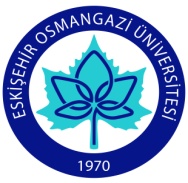 Date                						SignatureFACULTY OF HEALTH NURSING DEPARTMENT, INFORMATION FORM OF COURSEDate									Signature	15.07.2016 									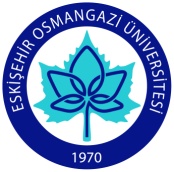 FACULTY OF HEALTH SCIENCE NURSING DEPARTMENT INFORMATION FORM OF COURSEDate                                                                                                                                Signature 								  	FACULTY OF HEALTH NURSING DEPARTMENT, INFORMATION FORM OF COURSEDate                									Signature 		FACULTY OF HEALTH NURSING DEPARTMENT, INFORMATION FORM OF COURSEDate             							SignatureFACULTY OF HEALTH NURSING DEPARTMENT, INFORMATION FORM OF COURSEDate                									Signature 		FACULTY OF HEALTH NURSING DEPARTMENT, INFORMATION FORM OF COURSEDate                									Signature 		FACULTY OF HEALTH NURSING DEPARTMENT, INFORMATION FORM OF COURSEDate                									Signature 		FACULTY OF HEALTH NURSING DEPARTMENT, INFORMATION FORM OF COURSEDate                									SignatureFACULTY OF HEALTH NURSING DEPARTMENT, INFORMATION FORM OF COURSEDate									Signature	15.07.2016						FACULTY OF HEALTH NURSING DEPARTMENT, INFORMATION FORM OF COURSEDate                                                                                                                                Signature 						FACULTY OF HEALTH NURSING DEPARTMENT, INFORMATION FORM OF COURSEDate                                                                                                                                Signature    FACULTY OF HEALTH NURSING DEPARTMENT, INFORMATION FORM OF COURSEDate                                                                                                                                Signature 					 FACULTY OF HEALTH NURSING DEPARTMENT, INFORMATION FORM OF COURSEDate                									Signature		 	FACULTY OF HEALTH NURSING DEPARTMENT INFORMATION FORM OF COURSEDate                									Signature	FACULTY OF HEALTH NURSING DEPARTMENT, INFORMATION FORM OF COURSEDate                									Signature    FACULTY OF HEALTH NURSING DEPARTMENT, INFORMATION FORM OF COURSEInstructor(s):   Okt. Nurcan ParlakyıldızSignature:                                                                                                         Date:     FACULTY OF HEALTH NURSING DEPARTMENT, INFORMATION FORM OF COURSEInstructor(s): Lec. Sami KARAKOCASignature: 	           								Date: FACULTY OF HEALTH NURSING DEPARTMENT, INFORMATION FORM OF COURSEDate            SignatureFACULTY OF HEALTH NURSING DEPARTMENT, INFORMATION FORM OF COURSEDate                									Signature 		FACULTY OF HEALTH NURSING DEPARTMENT, INFORMATION FORM OF COURSEDate                									Signature 	01.11.2017								        Araş. Gör. Dr. Pınar DURU				    FACULTY OF HEALTH NURSING DEPARTMENT, INFORMATION FORM OF COURSEDate                                                                                                                                Signature 								     FACULTY OF HEALTH NURSING DEPARTMENT, INFORMATION FORM OF COURSEInstructor(s): Lec. Sami KARAKOCASignature: 	           								Date: FACULTY OF HEALTH NURSING DEPARTMENT, INFORMATION FORM OF COURSEDate									Signature    FACULTY OF HEALTH NURSING DEPARTMENT, INFORMATION FORM OF COURSEDate                									Signature     FACULTY OF HEALTH NURSING DEPARTMENT, INFORMATION FORM OF COURSEDate                									Signature    FACULTY OF HEALTH NURSING DEPARTMENT, INFORMATION FORM OF COURSEDate       :                                                                                             Signature 				FACULTY OF HEALTH NURSING DEPARTMENT, INFORMATION FORM OF COURSEDate                									Signature 	      FACULTY OF HEALTH NURSING DEPARTMENT, INFORMATION FORM OF COURSEDate                									Signature  FACULTY OF HEALTH NURSING DEPARTMENT, INFORMATION FORM OF COURSEDate                									Signature     FACULTY OF HEALTH NURSING DEPARTMENT, INFORMATION FORM OF COURSEDate                									Signature	FACULTY OF HEALTH NURSING DEPARTMENT, INFORMATION FORM OF COURSE    Date                							                               		Signature 01.11.2017 FACULTY OF HEALTH NURSING DEPARTMENT, INFORMATION FORM OF COURSEDate       :                                                                                   Signature 		FACULTY OF HEALTH NURSING DEPARTMENT, INFORMATION FORM OF COURSEDate                									SignatureFACULTY OF HEALTH NURSING DEPARTMENT, INFORMATION FORM OF COURSEDate                									Signature 01. 11.2017	FACULTY OF HEALTH NURSING DEPARTMENT, INFORMATION FORM OF COURSEDate                									SignatureFACULTY OF HEALTH NURSING DEPARTMENT, INFORMATION FORM OF COURSEDate:	 Signature:FACULTY OF HEALTH NURSING DEPARTMENT, INFORMATION FORM OF COURSEDate									SignatureFACULTY OF HEALTH NURSING DEPARTMENT, INFORMATION FORM OF COURSEDate                									Signature 01.11.2017FACULTY OF HEALTH NURSING DEPARTMENT, INFORMATION FORM OF COURSEDate       :                                                                                                       Signature 							    Eskişehir School of Health, NURSING Department, Information Form of Course 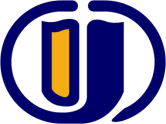 Date                                                                                                                                Signature 								 Eskişehir School of Health NURSING DEPARTMENT, INFORMATION FORM OF COURSEInstructor(s): Aydın KEKEÇ                                                  Signature: 	           	Date:    Eskişehir School of Health, NURSING  Department, Information Form of Course 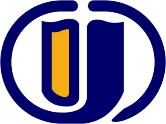 Date                                                                                                                                Signature 								 TERMFallCOURSE TITLEElemantary Of NursingCODE 291111103COORDINATORProf. Dr. Nedime KÖŞGEROĞLUINSTRUCTORSProf. Dr. Nedime KÖŞGEROĞLUSEMESTERHOURS PER WEEKHOURS PER WEEKHOURS PER WEEKHOURS PER WEEKSEMESTERTheoryPracticeLaboratoryLaboratoryCreditECTSTYPETYPELANGUAGE1100011ELECTIVEELECTIVETURKİSHASSESMENT SYSTEMASSESMENT SYSTEMASSESMENT SYSTEMASSESMENT SYSTEMASSESMENT SYSTEMASSESMENT SYSTEMASSESMENT SYSTEMASSESMENT SYSTEMASSESMENT SYSTEMASSESMENT SYSTEMIN-TERM STUDIESIN-TERM STUDIESIN-TERM STUDIESIN-TERM STUDIESFaaliyet türüFaaliyet türüFaaliyet türüFaaliyet türüQuantityPercentageIN-TERM STUDIESIN-TERM STUDIESIN-TERM STUDIESIN-TERM STUDIESFirst Mid TermFirst Mid TermFirst Mid TermFirst Mid Term140IN-TERM STUDIESIN-TERM STUDIESIN-TERM STUDIESIN-TERM STUDIESSecond Mid TermSecond Mid TermSecond Mid TermSecond Mid TermIN-TERM STUDIESIN-TERM STUDIESIN-TERM STUDIESIN-TERM STUDIESPracticePracticePracticePracticeIN-TERM STUDIESIN-TERM STUDIESIN-TERM STUDIESIN-TERM STUDIESHomeworkHomeworkHomeworkHomeworkIN-TERM STUDIESIN-TERM STUDIESIN-TERM STUDIESIN-TERM STUDIESPresentation/Preparing SeminerPresentation/Preparing SeminerPresentation/Preparing SeminerPresentation/Preparing SeminerIN-TERM STUDIESIN-TERM STUDIESIN-TERM STUDIESIN-TERM STUDIESFinal ExaminationFinal ExaminationFinal ExaminationFinal Examination160IN-TERM STUDIESIN-TERM STUDIESIN-TERM STUDIESIN-TERM STUDIESTOPLAMTOPLAMTOPLAMTOPLAM2100PREREQUISITESPREREQUISITESPREREQUISITESPREREQUISITES1.The course is compulsory. If the student get over 30% hours of teoric hours and 20% hours of practic hours, the student isn’t taken final exams. 2.The student list (aren’t taken exam) is hanged before final exam by the lecturer.1.The course is compulsory. If the student get over 30% hours of teoric hours and 20% hours of practic hours, the student isn’t taken final exams. 2.The student list (aren’t taken exam) is hanged before final exam by the lecturer.1.The course is compulsory. If the student get over 30% hours of teoric hours and 20% hours of practic hours, the student isn’t taken final exams. 2.The student list (aren’t taken exam) is hanged before final exam by the lecturer.1.The course is compulsory. If the student get over 30% hours of teoric hours and 20% hours of practic hours, the student isn’t taken final exams. 2.The student list (aren’t taken exam) is hanged before final exam by the lecturer.1.The course is compulsory. If the student get over 30% hours of teoric hours and 20% hours of practic hours, the student isn’t taken final exams. 2.The student list (aren’t taken exam) is hanged before final exam by the lecturer.1.The course is compulsory. If the student get over 30% hours of teoric hours and 20% hours of practic hours, the student isn’t taken final exams. 2.The student list (aren’t taken exam) is hanged before final exam by the lecturer.CONTENTSCONTENTSCONTENTSCONTENTS Nursing profession, nursing education, nursing law, duty and function of nursing,  concept and theory of nursing, evidence-based nursing,rights of patients. Nursing profession, nursing education, nursing law, duty and function of nursing,  concept and theory of nursing, evidence-based nursing,rights of patients. Nursing profession, nursing education, nursing law, duty and function of nursing,  concept and theory of nursing, evidence-based nursing,rights of patients. Nursing profession, nursing education, nursing law, duty and function of nursing,  concept and theory of nursing, evidence-based nursing,rights of patients. Nursing profession, nursing education, nursing law, duty and function of nursing,  concept and theory of nursing, evidence-based nursing,rights of patients. Nursing profession, nursing education, nursing law, duty and function of nursing,  concept and theory of nursing, evidence-based nursing,rights of patients.GOALSGOALSGOALSGOALS The student is provided to;     -recognize nursing profession and know criterions of nursing profession.     -recognize concepts of nursing discipline,     -have information about law of nursing profession.     -have information about the development of nursing and nursing          profession on the world.     -have information about duty and function of nursing The student is provided to;     -recognize nursing profession and know criterions of nursing profession.     -recognize concepts of nursing discipline,     -have information about law of nursing profession.     -have information about the development of nursing and nursing          profession on the world.     -have information about duty and function of nursing The student is provided to;     -recognize nursing profession and know criterions of nursing profession.     -recognize concepts of nursing discipline,     -have information about law of nursing profession.     -have information about the development of nursing and nursing          profession on the world.     -have information about duty and function of nursing The student is provided to;     -recognize nursing profession and know criterions of nursing profession.     -recognize concepts of nursing discipline,     -have information about law of nursing profession.     -have information about the development of nursing and nursing          profession on the world.     -have information about duty and function of nursing The student is provided to;     -recognize nursing profession and know criterions of nursing profession.     -recognize concepts of nursing discipline,     -have information about law of nursing profession.     -have information about the development of nursing and nursing          profession on the world.     -have information about duty and function of nursing The student is provided to;     -recognize nursing profession and know criterions of nursing profession.     -recognize concepts of nursing discipline,     -have information about law of nursing profession.     -have information about the development of nursing and nursing          profession on the world.     -have information about duty and function of nursing LEARNİNG OUTCOMES LEARNİNG OUTCOMES LEARNİNG OUTCOMES LEARNİNG OUTCOMESThe  student will able to -Get an understanding of nursing profession, duty and function of nursing, and assimilate them.-Have an interest of nursing.-Build relation between concepts about discipline of  nursing like human, health, disease and  environment.-Get a recognition of social, educational process of nursing and law of nursing.-Take part in activities about nursing and health services.-  Get an understanding about protective, educational, supporting, guidance and supplementary functions of nursing, and improve  these functions.-Have  knowledge about historical development of nursing and nursing in the world, disseminate and use for the benefits of society.The  student will able to -Get an understanding of nursing profession, duty and function of nursing, and assimilate them.-Have an interest of nursing.-Build relation between concepts about discipline of  nursing like human, health, disease and  environment.-Get a recognition of social, educational process of nursing and law of nursing.-Take part in activities about nursing and health services.-  Get an understanding about protective, educational, supporting, guidance and supplementary functions of nursing, and improve  these functions.-Have  knowledge about historical development of nursing and nursing in the world, disseminate and use for the benefits of society.The  student will able to -Get an understanding of nursing profession, duty and function of nursing, and assimilate them.-Have an interest of nursing.-Build relation between concepts about discipline of  nursing like human, health, disease and  environment.-Get a recognition of social, educational process of nursing and law of nursing.-Take part in activities about nursing and health services.-  Get an understanding about protective, educational, supporting, guidance and supplementary functions of nursing, and improve  these functions.-Have  knowledge about historical development of nursing and nursing in the world, disseminate and use for the benefits of society.The  student will able to -Get an understanding of nursing profession, duty and function of nursing, and assimilate them.-Have an interest of nursing.-Build relation between concepts about discipline of  nursing like human, health, disease and  environment.-Get a recognition of social, educational process of nursing and law of nursing.-Take part in activities about nursing and health services.-  Get an understanding about protective, educational, supporting, guidance and supplementary functions of nursing, and improve  these functions.-Have  knowledge about historical development of nursing and nursing in the world, disseminate and use for the benefits of society.The  student will able to -Get an understanding of nursing profession, duty and function of nursing, and assimilate them.-Have an interest of nursing.-Build relation between concepts about discipline of  nursing like human, health, disease and  environment.-Get a recognition of social, educational process of nursing and law of nursing.-Take part in activities about nursing and health services.-  Get an understanding about protective, educational, supporting, guidance and supplementary functions of nursing, and improve  these functions.-Have  knowledge about historical development of nursing and nursing in the world, disseminate and use for the benefits of society.The  student will able to -Get an understanding of nursing profession, duty and function of nursing, and assimilate them.-Have an interest of nursing.-Build relation between concepts about discipline of  nursing like human, health, disease and  environment.-Get a recognition of social, educational process of nursing and law of nursing.-Take part in activities about nursing and health services.-  Get an understanding about protective, educational, supporting, guidance and supplementary functions of nursing, and improve  these functions.-Have  knowledge about historical development of nursing and nursing in the world, disseminate and use for the benefits of society.SOURCESSOURCESSOURCESSOURCES1-BİROL L., Hemşirelik Süreci, Hemşirelik Bakımında Sistematik Yaklaşım,İzmir.2-Editör :SABUNCU N., Hemşirelik Bakımında İlke ve Uygulamalar,20093- Course Notes.4-KÖŞGEROĞLU N.,  “Kayıtlara Geçilsin Kadın Var”,Anfora Yayıncılık,2010.5-KÖŞGEROĞLU N. “İnsan, Sağlık, Hastalık Kavramları Doğrultusunda Hemşirelik”, Sendrom Dergisi, Vol: 8 (6), 65-67, 1996.6- KÖŞGEROĞLU N. “Hemşireliğin Felsefesi” , Sendrom Dergisi Vol.18, No 5, Mayıs s:90-93, 2006.7- KÖŞGEROĞLU N. “Hemşirelikte Değişim”, Sendrom Dergisi, Vol:9, Sayı:1, 1997.8- KÖŞGEROĞLU N. “Hemşirelikte Hak ve Sorumlulukların Yerine Getirilmesini Etkileyen Faktörler”9- KÖŞGEROĞLU N.  “Hemşirelikte Hümanistik Yaklaşımın Önemi”, Türk Hemşireler Dergisi, Vol:44, Num:5-6, 3-6, 1994.10- KÖŞGEROĞLU N. “Küresel Sağlığın Karşı Karşıya Olduğu Sorunlar Ve Hemşirelik” Eskişehir’e Yeni BAKIŞ Aylık Haber ve Yorum Dergisi, Haziran Temmuz 2008.1-BİROL L., Hemşirelik Süreci, Hemşirelik Bakımında Sistematik Yaklaşım,İzmir.2-Editör :SABUNCU N., Hemşirelik Bakımında İlke ve Uygulamalar,20093- Course Notes.4-KÖŞGEROĞLU N.,  “Kayıtlara Geçilsin Kadın Var”,Anfora Yayıncılık,2010.5-KÖŞGEROĞLU N. “İnsan, Sağlık, Hastalık Kavramları Doğrultusunda Hemşirelik”, Sendrom Dergisi, Vol: 8 (6), 65-67, 1996.6- KÖŞGEROĞLU N. “Hemşireliğin Felsefesi” , Sendrom Dergisi Vol.18, No 5, Mayıs s:90-93, 2006.7- KÖŞGEROĞLU N. “Hemşirelikte Değişim”, Sendrom Dergisi, Vol:9, Sayı:1, 1997.8- KÖŞGEROĞLU N. “Hemşirelikte Hak ve Sorumlulukların Yerine Getirilmesini Etkileyen Faktörler”9- KÖŞGEROĞLU N.  “Hemşirelikte Hümanistik Yaklaşımın Önemi”, Türk Hemşireler Dergisi, Vol:44, Num:5-6, 3-6, 1994.10- KÖŞGEROĞLU N. “Küresel Sağlığın Karşı Karşıya Olduğu Sorunlar Ve Hemşirelik” Eskişehir’e Yeni BAKIŞ Aylık Haber ve Yorum Dergisi, Haziran Temmuz 2008.1-BİROL L., Hemşirelik Süreci, Hemşirelik Bakımında Sistematik Yaklaşım,İzmir.2-Editör :SABUNCU N., Hemşirelik Bakımında İlke ve Uygulamalar,20093- Course Notes.4-KÖŞGEROĞLU N.,  “Kayıtlara Geçilsin Kadın Var”,Anfora Yayıncılık,2010.5-KÖŞGEROĞLU N. “İnsan, Sağlık, Hastalık Kavramları Doğrultusunda Hemşirelik”, Sendrom Dergisi, Vol: 8 (6), 65-67, 1996.6- KÖŞGEROĞLU N. “Hemşireliğin Felsefesi” , Sendrom Dergisi Vol.18, No 5, Mayıs s:90-93, 2006.7- KÖŞGEROĞLU N. “Hemşirelikte Değişim”, Sendrom Dergisi, Vol:9, Sayı:1, 1997.8- KÖŞGEROĞLU N. “Hemşirelikte Hak ve Sorumlulukların Yerine Getirilmesini Etkileyen Faktörler”9- KÖŞGEROĞLU N.  “Hemşirelikte Hümanistik Yaklaşımın Önemi”, Türk Hemşireler Dergisi, Vol:44, Num:5-6, 3-6, 1994.10- KÖŞGEROĞLU N. “Küresel Sağlığın Karşı Karşıya Olduğu Sorunlar Ve Hemşirelik” Eskişehir’e Yeni BAKIŞ Aylık Haber ve Yorum Dergisi, Haziran Temmuz 2008.1-BİROL L., Hemşirelik Süreci, Hemşirelik Bakımında Sistematik Yaklaşım,İzmir.2-Editör :SABUNCU N., Hemşirelik Bakımında İlke ve Uygulamalar,20093- Course Notes.4-KÖŞGEROĞLU N.,  “Kayıtlara Geçilsin Kadın Var”,Anfora Yayıncılık,2010.5-KÖŞGEROĞLU N. “İnsan, Sağlık, Hastalık Kavramları Doğrultusunda Hemşirelik”, Sendrom Dergisi, Vol: 8 (6), 65-67, 1996.6- KÖŞGEROĞLU N. “Hemşireliğin Felsefesi” , Sendrom Dergisi Vol.18, No 5, Mayıs s:90-93, 2006.7- KÖŞGEROĞLU N. “Hemşirelikte Değişim”, Sendrom Dergisi, Vol:9, Sayı:1, 1997.8- KÖŞGEROĞLU N. “Hemşirelikte Hak ve Sorumlulukların Yerine Getirilmesini Etkileyen Faktörler”9- KÖŞGEROĞLU N.  “Hemşirelikte Hümanistik Yaklaşımın Önemi”, Türk Hemşireler Dergisi, Vol:44, Num:5-6, 3-6, 1994.10- KÖŞGEROĞLU N. “Küresel Sağlığın Karşı Karşıya Olduğu Sorunlar Ve Hemşirelik” Eskişehir’e Yeni BAKIŞ Aylık Haber ve Yorum Dergisi, Haziran Temmuz 2008.1-BİROL L., Hemşirelik Süreci, Hemşirelik Bakımında Sistematik Yaklaşım,İzmir.2-Editör :SABUNCU N., Hemşirelik Bakımında İlke ve Uygulamalar,20093- Course Notes.4-KÖŞGEROĞLU N.,  “Kayıtlara Geçilsin Kadın Var”,Anfora Yayıncılık,2010.5-KÖŞGEROĞLU N. “İnsan, Sağlık, Hastalık Kavramları Doğrultusunda Hemşirelik”, Sendrom Dergisi, Vol: 8 (6), 65-67, 1996.6- KÖŞGEROĞLU N. “Hemşireliğin Felsefesi” , Sendrom Dergisi Vol.18, No 5, Mayıs s:90-93, 2006.7- KÖŞGEROĞLU N. “Hemşirelikte Değişim”, Sendrom Dergisi, Vol:9, Sayı:1, 1997.8- KÖŞGEROĞLU N. “Hemşirelikte Hak ve Sorumlulukların Yerine Getirilmesini Etkileyen Faktörler”9- KÖŞGEROĞLU N.  “Hemşirelikte Hümanistik Yaklaşımın Önemi”, Türk Hemşireler Dergisi, Vol:44, Num:5-6, 3-6, 1994.10- KÖŞGEROĞLU N. “Küresel Sağlığın Karşı Karşıya Olduğu Sorunlar Ve Hemşirelik” Eskişehir’e Yeni BAKIŞ Aylık Haber ve Yorum Dergisi, Haziran Temmuz 2008.1-BİROL L., Hemşirelik Süreci, Hemşirelik Bakımında Sistematik Yaklaşım,İzmir.2-Editör :SABUNCU N., Hemşirelik Bakımında İlke ve Uygulamalar,20093- Course Notes.4-KÖŞGEROĞLU N.,  “Kayıtlara Geçilsin Kadın Var”,Anfora Yayıncılık,2010.5-KÖŞGEROĞLU N. “İnsan, Sağlık, Hastalık Kavramları Doğrultusunda Hemşirelik”, Sendrom Dergisi, Vol: 8 (6), 65-67, 1996.6- KÖŞGEROĞLU N. “Hemşireliğin Felsefesi” , Sendrom Dergisi Vol.18, No 5, Mayıs s:90-93, 2006.7- KÖŞGEROĞLU N. “Hemşirelikte Değişim”, Sendrom Dergisi, Vol:9, Sayı:1, 1997.8- KÖŞGEROĞLU N. “Hemşirelikte Hak ve Sorumlulukların Yerine Getirilmesini Etkileyen Faktörler”9- KÖŞGEROĞLU N.  “Hemşirelikte Hümanistik Yaklaşımın Önemi”, Türk Hemşireler Dergisi, Vol:44, Num:5-6, 3-6, 1994.10- KÖŞGEROĞLU N. “Küresel Sağlığın Karşı Karşıya Olduğu Sorunlar Ve Hemşirelik” Eskişehir’e Yeni BAKIŞ Aylık Haber ve Yorum Dergisi, Haziran Temmuz 2008.TEACHING METHODSTEACHING METHODSTEACHING METHODSTEACHING METHODSDescription Method, Question and Answer Method, Using SlidesDescription Method, Question and Answer Method, Using SlidesDescription Method, Question and Answer Method, Using SlidesDescription Method, Question and Answer Method, Using SlidesDescription Method, Question and Answer Method, Using SlidesDescription Method, Question and Answer Method, Using SlidesCOURSE CONTENTCOURSE CONTENTWEEKTOPICS1Introduction And Explanation of The Course2Historical development of nursing3Nursing Profession and Nursing Education4Changes in Nursing Profession in Last 30 Years, Law of  Nursing, Duty and Function of  Nurses5Organizations and İnstitutions About  Nursing6Philosophy of  Nursing7Globalization and Nursing8MIDTERM EXAM9The Role of Nurse in Team Collobration10Problem Solving and Process Thought Process11Process of Scientific Problem-Solving Process12Evidence-Based Nursing13The Effects of Being woman in nursingNUMBERPROGRAM OUTCOMES3211Get a recognition of basis principles in Nursing institutions education X2Get an ability to solve ethical problems with basic principlesX3Nursing institutions education Gather as well as apply knowledge of health sciences X4Function on multi-disciplinary teamsX5Identify, formulate, and solve medical and Nursing institutions education problems X6Use effective written and oral communication/presentation skillsX7Get an understanding of professional and ethical responsibilityX8Get a recognition of the need for, and an ability to engage in lifelong learningX1:No contribution Yok. 2:Partially contribution. 3: Yes contribution1:No contribution Yok. 2:Partially contribution. 3: Yes contribution1:No contribution Yok. 2:Partially contribution. 3: Yes contribution1:No contribution Yok. 2:Partially contribution. 3: Yes contribution1:No contribution Yok. 2:Partially contribution. 3: Yes contributionTERMFallCOURSE TITLEHistologyCODE  291111105COORDINATORAssist.Prof.Dr. Onur UYSALINSTRUCTORSAssist. Prof. Dr. Onur UYSALSEMESTERHOURS PER WEEKHOURS PER WEEKHOURS PER WEEKHOURS PER WEEKSEMESTERTheoryPracticeLaboratoryLaboratoryCreditECTSTYPETYPELANGUAGEFall10111,52COMPULSORYCOMPULSORYTURKİSHASSESMENT SYSTEMASSESMENT SYSTEMASSESMENT SYSTEMASSESMENT SYSTEMASSESMENT SYSTEMASSESMENT SYSTEMASSESMENT SYSTEMASSESMENT SYSTEMASSESMENT SYSTEMASSESMENT SYSTEMIN-TERM STUDIESIN-TERM STUDIESIN-TERM STUDIESIN-TERM STUDIESFaaliyet türüFaaliyet türüFaaliyet türüFaaliyet türüQuantityPercentageIN-TERM STUDIESIN-TERM STUDIESIN-TERM STUDIESIN-TERM STUDIESFirst MidTermFirst MidTermFirst MidTermFirst MidTerm150IN-TERM STUDIESIN-TERM STUDIESIN-TERM STUDIESIN-TERM STUDIESSecond MidTermSecond MidTermSecond MidTermSecond MidTermIN-TERM STUDIESIN-TERM STUDIESIN-TERM STUDIESIN-TERM STUDIESPracticePracticePracticePracticeIN-TERM STUDIESIN-TERM STUDIESIN-TERM STUDIESIN-TERM STUDIESHomeworkHomeworkHomeworkHomeworkIN-TERM STUDIESIN-TERM STUDIESIN-TERM STUDIESIN-TERM STUDIESPresentation/Preparing SeminerPresentation/Preparing SeminerPresentation/Preparing SeminerPresentation/Preparing SeminerIN-TERM STUDIESIN-TERM STUDIESIN-TERM STUDIESIN-TERM STUDIESFinal ExaminationFinal ExaminationFinal ExaminationFinal Examination150IN-TERM STUDIESIN-TERM STUDIESIN-TERM STUDIESIN-TERM STUDIESTOPLAMTOPLAMTOPLAMTOPLAM2100PREREQUISITESPREREQUISITESPREREQUISITESPREREQUISITESNOT PRESENTNOT PRESENTNOT PRESENTNOT PRESENTNOT PRESENTNOT PRESENTCONTENTSCONTENTSCONTENTSCONTENTSContent of thecourse is as follows: İntroductiontohistologyandhistologicaltechniques, cell, epithelialtissue, connectivetissue, bloodtissue, muscletissue, cartilage, bone, nervetissue.Content of thecourse is as follows: İntroductiontohistologyandhistologicaltechniques, cell, epithelialtissue, connectivetissue, bloodtissue, muscletissue, cartilage, bone, nervetissue.Content of thecourse is as follows: İntroductiontohistologyandhistologicaltechniques, cell, epithelialtissue, connectivetissue, bloodtissue, muscletissue, cartilage, bone, nervetissue.Content of thecourse is as follows: İntroductiontohistologyandhistologicaltechniques, cell, epithelialtissue, connectivetissue, bloodtissue, muscletissue, cartilage, bone, nervetissue.Content of thecourse is as follows: İntroductiontohistologyandhistologicaltechniques, cell, epithelialtissue, connectivetissue, bloodtissue, muscletissue, cartilage, bone, nervetissue.Content of thecourse is as follows: İntroductiontohistologyandhistologicaltechniques, cell, epithelialtissue, connectivetissue, bloodtissue, muscletissue, cartilage, bone, nervetissue.GOALSGOALSGOALSGOALSThe main aim of the course is to teach histological structure of basic tissues.The main aim of the course is to teach histological structure of basic tissues.The main aim of the course is to teach histological structure of basic tissues.The main aim of the course is to teach histological structure of basic tissues.The main aim of the course is to teach histological structure of basic tissues.The main aim of the course is to teach histological structure of basic tissues. LEARNİNG OUTCOMES LEARNİNG OUTCOMES LEARNİNG OUTCOMES LEARNİNG OUTCOMES1. To learn histological structure of basic tissues.2. Learning as a result of the normal structure of tissues, to be knowledgeableaboutthepathologicalmechanismsthatmayoccur in ourbodies.3. Applyingthenursingprofession, usingthebasichistologicalinformation, diseasemechanisms, a moreconsciousapproach.1. To learn histological structure of basic tissues.2. Learning as a result of the normal structure of tissues, to be knowledgeableaboutthepathologicalmechanismsthatmayoccur in ourbodies.3. Applyingthenursingprofession, usingthebasichistologicalinformation, diseasemechanisms, a moreconsciousapproach.1. To learn histological structure of basic tissues.2. Learning as a result of the normal structure of tissues, to be knowledgeableaboutthepathologicalmechanismsthatmayoccur in ourbodies.3. Applyingthenursingprofession, usingthebasichistologicalinformation, diseasemechanisms, a moreconsciousapproach.1. To learn histological structure of basic tissues.2. Learning as a result of the normal structure of tissues, to be knowledgeableaboutthepathologicalmechanismsthatmayoccur in ourbodies.3. Applyingthenursingprofession, usingthebasichistologicalinformation, diseasemechanisms, a moreconsciousapproach.1. To learn histological structure of basic tissues.2. Learning as a result of the normal structure of tissues, to be knowledgeableaboutthepathologicalmechanismsthatmayoccur in ourbodies.3. Applyingthenursingprofession, usingthebasichistologicalinformation, diseasemechanisms, a moreconsciousapproach.1. To learn histological structure of basic tissues.2. Learning as a result of the normal structure of tissues, to be knowledgeableaboutthepathologicalmechanismsthatmayoccur in ourbodies.3. Applyingthenursingprofession, usingthebasichistologicalinformation, diseasemechanisms, a moreconsciousapproach.SOURCESSOURCESSOURCESSOURCES1. Histoloji ve Hücre Biyolojisi. Patolojiye Giriş. Abraham L. Kierszenbaum, M.D.,PhD. Çev. Ed.: Prof. Dr. Ramazan DEMİR. Yayıncılık. Ankara, 2006.2. Moore, K. L.,Persaud, T. V. N. : theDeveloping Human. 6th Ed. W. B. SaundersComp., 1998, Philadelphia.1. Histoloji ve Hücre Biyolojisi. Patolojiye Giriş. Abraham L. Kierszenbaum, M.D.,PhD. Çev. Ed.: Prof. Dr. Ramazan DEMİR. Yayıncılık. Ankara, 2006.2. Moore, K. L.,Persaud, T. V. N. : theDeveloping Human. 6th Ed. W. B. SaundersComp., 1998, Philadelphia.1. Histoloji ve Hücre Biyolojisi. Patolojiye Giriş. Abraham L. Kierszenbaum, M.D.,PhD. Çev. Ed.: Prof. Dr. Ramazan DEMİR. Yayıncılık. Ankara, 2006.2. Moore, K. L.,Persaud, T. V. N. : theDeveloping Human. 6th Ed. W. B. SaundersComp., 1998, Philadelphia.1. Histoloji ve Hücre Biyolojisi. Patolojiye Giriş. Abraham L. Kierszenbaum, M.D.,PhD. Çev. Ed.: Prof. Dr. Ramazan DEMİR. Yayıncılık. Ankara, 2006.2. Moore, K. L.,Persaud, T. V. N. : theDeveloping Human. 6th Ed. W. B. SaundersComp., 1998, Philadelphia.1. Histoloji ve Hücre Biyolojisi. Patolojiye Giriş. Abraham L. Kierszenbaum, M.D.,PhD. Çev. Ed.: Prof. Dr. Ramazan DEMİR. Yayıncılık. Ankara, 2006.2. Moore, K. L.,Persaud, T. V. N. : theDeveloping Human. 6th Ed. W. B. SaundersComp., 1998, Philadelphia.1. Histoloji ve Hücre Biyolojisi. Patolojiye Giriş. Abraham L. Kierszenbaum, M.D.,PhD. Çev. Ed.: Prof. Dr. Ramazan DEMİR. Yayıncılık. Ankara, 2006.2. Moore, K. L.,Persaud, T. V. N. : theDeveloping Human. 6th Ed. W. B. SaundersComp., 1998, Philadelphia.TEACHING METHODSTEACHING METHODSTEACHING METHODSTEACHING METHODSTheinstructor'slecturenotespreparedby, barcovision, chalk.Theinstructor'slecturenotespreparedby, barcovision, chalk.Theinstructor'slecturenotespreparedby, barcovision, chalk.Theinstructor'slecturenotespreparedby, barcovision, chalk.Theinstructor'slecturenotespreparedby, barcovision, chalk.Theinstructor'slecturenotespreparedby, barcovision, chalk.COURSE CONTENTCOURSE CONTENTWEEKTOPICS1Introduction to histology and histological techniques2Cell-I3Cell-II4Epithelial Tissue-I5Epithelial Tissue-II6Epithelial Tissue (Secretion and Glands)7ConnectiveTissue8Blood Tissue9Muscle Tissue10Cartilage11Bone12Nerve TissueNUMBERPROGRAM OUTCOMES3211Get a recognition of basisprinciples in NursinginstitutionseducationX2Get an abilitytosolveethicalproblemswithbasicprinciplesX3NursinginstitutionseducationGather as well as applyknowledge of healthsciencesX4Function on multi-disciplinaryteamsX5Identify, formulate, andsolvemedicalandNursinginstitutionseducationproblemsX6Useeffectivewrittenand oral communication/presentationskillsX7Get an understanding of professionalandethicalresponsibilityX8Get a recognition of theneedfor, and an abilitytoengage in lifelonglearningX1:No contribution Yok. 2:Partially contribution. 3: Yescontribution1:No contribution Yok. 2:Partially contribution. 3: Yescontribution1:No contribution Yok. 2:Partially contribution. 3: Yescontribution1:No contribution Yok. 2:Partially contribution. 3: Yescontribution1:No contribution Yok. 2:Partially contribution. 3: YescontributionTERMFALLCOURSE TITLEInterpersonal Relationships In NursingCODE 291111106COORDINATORAssoc. Prof. Erhan EroğluINSTRUCTORSProf.Dr. Nedime KÖŞGEROĞLUAssoc. Prof. Erhan EroğluSEMESTERHOURS PER WEEK HOURS PER WEEK HOURS PER WEEK HOURS PER WEEK SEMESTERTheoryPracticeLaboratoryLaboratoryCreditAKTSTYPETYPELANGUAGE 1200022COMPULSORY ()  ELECTIVE( x )COMPULSORY ()  ELECTIVE( x )TURKİSHASSESMENT SYSTEMASSESMENT SYSTEMASSESMENT SYSTEMASSESMENT SYSTEMASSESMENT SYSTEMASSESMENT SYSTEMASSESMENT SYSTEMASSESMENT SYSTEMASSESMENT SYSTEMASSESMENT SYSTEMIN-TERM STUDIESIN-TERM STUDIESIN-TERM STUDIESIN-TERM STUDIESFaaliyet türüFaaliyet türüFaaliyet türüFaaliyet türüQuantityPercentageIN-TERM STUDIESIN-TERM STUDIESIN-TERM STUDIESIN-TERM STUDIESFirst Mid TermFirst Mid TermFirst Mid TermFirst Mid Term140IN-TERM STUDIESIN-TERM STUDIESIN-TERM STUDIESIN-TERM STUDIESSecond Mid TermSecond Mid TermSecond Mid TermSecond Mid TermIN-TERM STUDIESIN-TERM STUDIESIN-TERM STUDIESIN-TERM STUDIESPracticePracticePracticePracticeIN-TERM STUDIESIN-TERM STUDIESIN-TERM STUDIESIN-TERM STUDIESHomeworkHomeworkHomeworkHomeworkIN-TERM STUDIESIN-TERM STUDIESIN-TERM STUDIESIN-TERM STUDIESPresentation/Preparing SeminerPresentation/Preparing SeminerPresentation/Preparing SeminerPresentation/Preparing SeminerIN-TERM STUDIESIN-TERM STUDIESIN-TERM STUDIESIN-TERM STUDIESFinal ExaminationFinal ExaminationFinal ExaminationFinal Examination160IN-TERM STUDIESIN-TERM STUDIESIN-TERM STUDIESIN-TERM STUDIESTOPLAMTOPLAMTOPLAMTOPLAM2100PREREQUISITESPREREQUISITESPREREQUISITESPREREQUISITES1.The course is compulsory. If the student get over 30% hours of teoric hours and 20% hours of practic hours, the student isn’t taken to final exams. 2.The student list (aren’t taken exam) is hanged before final exam by the lecturer.1.The course is compulsory. If the student get over 30% hours of teoric hours and 20% hours of practic hours, the student isn’t taken to final exams. 2.The student list (aren’t taken exam) is hanged before final exam by the lecturer.1.The course is compulsory. If the student get over 30% hours of teoric hours and 20% hours of practic hours, the student isn’t taken to final exams. 2.The student list (aren’t taken exam) is hanged before final exam by the lecturer.1.The course is compulsory. If the student get over 30% hours of teoric hours and 20% hours of practic hours, the student isn’t taken to final exams. 2.The student list (aren’t taken exam) is hanged before final exam by the lecturer.1.The course is compulsory. If the student get over 30% hours of teoric hours and 20% hours of practic hours, the student isn’t taken to final exams. 2.The student list (aren’t taken exam) is hanged before final exam by the lecturer.1.The course is compulsory. If the student get over 30% hours of teoric hours and 20% hours of practic hours, the student isn’t taken to final exams. 2.The student list (aren’t taken exam) is hanged before final exam by the lecturer.CONTENTSCONTENTSCONTENTSCONTENTS Information, skills and attitudes for students about communication and relationships with counterparts in health institutions, managers, patients patients' relatives after graduating. Information, skills and attitudes for students about communication and relationships with counterparts in health institutions, managers, patients patients' relatives after graduating. Information, skills and attitudes for students about communication and relationships with counterparts in health institutions, managers, patients patients' relatives after graduating. Information, skills and attitudes for students about communication and relationships with counterparts in health institutions, managers, patients patients' relatives after graduating. Information, skills and attitudes for students about communication and relationships with counterparts in health institutions, managers, patients patients' relatives after graduating. Information, skills and attitudes for students about communication and relationships with counterparts in health institutions, managers, patients patients' relatives after graduating.GOALSGOALSGOALSGOALS Learning concepts and definitions of  interpersonal communication  with patients and healthy people  Learning concepts and definitions of  interpersonal communication  with patients and healthy people  Learning concepts and definitions of  interpersonal communication  with patients and healthy people  Learning concepts and definitions of  interpersonal communication  with patients and healthy people  Learning concepts and definitions of  interpersonal communication  with patients and healthy people  Learning concepts and definitions of  interpersonal communication  with patients and healthy people LEARNING OUTCOMESLEARNING OUTCOMESLEARNING OUTCOMESLEARNING OUTCOMESAt the end of this course the student will be able to;-understand the definition and importance of interpersonal relationship,-realize importance of knowing yourself and others in human relations-gain speaking and listening skills-establish a therapeutic relationshipAt the end of this course the student will be able to;-understand the definition and importance of interpersonal relationship,-realize importance of knowing yourself and others in human relations-gain speaking and listening skills-establish a therapeutic relationshipAt the end of this course the student will be able to;-understand the definition and importance of interpersonal relationship,-realize importance of knowing yourself and others in human relations-gain speaking and listening skills-establish a therapeutic relationshipAt the end of this course the student will be able to;-understand the definition and importance of interpersonal relationship,-realize importance of knowing yourself and others in human relations-gain speaking and listening skills-establish a therapeutic relationshipAt the end of this course the student will be able to;-understand the definition and importance of interpersonal relationship,-realize importance of knowing yourself and others in human relations-gain speaking and listening skills-establish a therapeutic relationshipAt the end of this course the student will be able to;-understand the definition and importance of interpersonal relationship,-realize importance of knowing yourself and others in human relations-gain speaking and listening skills-establish a therapeutic relationshipSOURCESSOURCESSOURCESSOURCES1.Köşgeroğlu, N. (2013).Hemşirelik ve Estetik.Nobel Tıp Kitabevi.2.Özcan A.,(1996)Hemşire-Hasta İlişkisi Ve İletişim.Dokuz Eylül Üniversitesi Hemşirelik Yüksekokulu,İzmir 3.Cüceloğlu D.,(1995)Yeniden İnsan İnsana,Remzi Kitabevi,Ankara,9.baskı 4.Cüceloğlu D.,(1997)İçimizdeki Çocuk,Remzi Kitabevi,İstanbul,17.baskı. 5.Dökmen Ü.,(2000) İletişim Çatışmaları ve Empati,İstanbul,Sistem Yayıncılık 12.basım 6.Gordon T.,(1975)Etkili Ana Baba Eğitimi,Çev:Emel Aksay,İstanbul,Sistem Yayıncılık 17.Basım 2004.7.Ergin, A. (2016). Sağlık Hizmetlerinde İletişim. Anı yayınları.1.Köşgeroğlu, N. (2013).Hemşirelik ve Estetik.Nobel Tıp Kitabevi.2.Özcan A.,(1996)Hemşire-Hasta İlişkisi Ve İletişim.Dokuz Eylül Üniversitesi Hemşirelik Yüksekokulu,İzmir 3.Cüceloğlu D.,(1995)Yeniden İnsan İnsana,Remzi Kitabevi,Ankara,9.baskı 4.Cüceloğlu D.,(1997)İçimizdeki Çocuk,Remzi Kitabevi,İstanbul,17.baskı. 5.Dökmen Ü.,(2000) İletişim Çatışmaları ve Empati,İstanbul,Sistem Yayıncılık 12.basım 6.Gordon T.,(1975)Etkili Ana Baba Eğitimi,Çev:Emel Aksay,İstanbul,Sistem Yayıncılık 17.Basım 2004.7.Ergin, A. (2016). Sağlık Hizmetlerinde İletişim. Anı yayınları.1.Köşgeroğlu, N. (2013).Hemşirelik ve Estetik.Nobel Tıp Kitabevi.2.Özcan A.,(1996)Hemşire-Hasta İlişkisi Ve İletişim.Dokuz Eylül Üniversitesi Hemşirelik Yüksekokulu,İzmir 3.Cüceloğlu D.,(1995)Yeniden İnsan İnsana,Remzi Kitabevi,Ankara,9.baskı 4.Cüceloğlu D.,(1997)İçimizdeki Çocuk,Remzi Kitabevi,İstanbul,17.baskı. 5.Dökmen Ü.,(2000) İletişim Çatışmaları ve Empati,İstanbul,Sistem Yayıncılık 12.basım 6.Gordon T.,(1975)Etkili Ana Baba Eğitimi,Çev:Emel Aksay,İstanbul,Sistem Yayıncılık 17.Basım 2004.7.Ergin, A. (2016). Sağlık Hizmetlerinde İletişim. Anı yayınları.1.Köşgeroğlu, N. (2013).Hemşirelik ve Estetik.Nobel Tıp Kitabevi.2.Özcan A.,(1996)Hemşire-Hasta İlişkisi Ve İletişim.Dokuz Eylül Üniversitesi Hemşirelik Yüksekokulu,İzmir 3.Cüceloğlu D.,(1995)Yeniden İnsan İnsana,Remzi Kitabevi,Ankara,9.baskı 4.Cüceloğlu D.,(1997)İçimizdeki Çocuk,Remzi Kitabevi,İstanbul,17.baskı. 5.Dökmen Ü.,(2000) İletişim Çatışmaları ve Empati,İstanbul,Sistem Yayıncılık 12.basım 6.Gordon T.,(1975)Etkili Ana Baba Eğitimi,Çev:Emel Aksay,İstanbul,Sistem Yayıncılık 17.Basım 2004.7.Ergin, A. (2016). Sağlık Hizmetlerinde İletişim. Anı yayınları.1.Köşgeroğlu, N. (2013).Hemşirelik ve Estetik.Nobel Tıp Kitabevi.2.Özcan A.,(1996)Hemşire-Hasta İlişkisi Ve İletişim.Dokuz Eylül Üniversitesi Hemşirelik Yüksekokulu,İzmir 3.Cüceloğlu D.,(1995)Yeniden İnsan İnsana,Remzi Kitabevi,Ankara,9.baskı 4.Cüceloğlu D.,(1997)İçimizdeki Çocuk,Remzi Kitabevi,İstanbul,17.baskı. 5.Dökmen Ü.,(2000) İletişim Çatışmaları ve Empati,İstanbul,Sistem Yayıncılık 12.basım 6.Gordon T.,(1975)Etkili Ana Baba Eğitimi,Çev:Emel Aksay,İstanbul,Sistem Yayıncılık 17.Basım 2004.7.Ergin, A. (2016). Sağlık Hizmetlerinde İletişim. Anı yayınları.1.Köşgeroğlu, N. (2013).Hemşirelik ve Estetik.Nobel Tıp Kitabevi.2.Özcan A.,(1996)Hemşire-Hasta İlişkisi Ve İletişim.Dokuz Eylül Üniversitesi Hemşirelik Yüksekokulu,İzmir 3.Cüceloğlu D.,(1995)Yeniden İnsan İnsana,Remzi Kitabevi,Ankara,9.baskı 4.Cüceloğlu D.,(1997)İçimizdeki Çocuk,Remzi Kitabevi,İstanbul,17.baskı. 5.Dökmen Ü.,(2000) İletişim Çatışmaları ve Empati,İstanbul,Sistem Yayıncılık 12.basım 6.Gordon T.,(1975)Etkili Ana Baba Eğitimi,Çev:Emel Aksay,İstanbul,Sistem Yayıncılık 17.Basım 2004.7.Ergin, A. (2016). Sağlık Hizmetlerinde İletişim. Anı yayınları.TEACHING METHODSTEACHING METHODSTEACHING METHODSTEACHING METHODS Slideshow, ınternet use, video presentation, questions and answers Slideshow, ınternet use, video presentation, questions and answers Slideshow, ınternet use, video presentation, questions and answers Slideshow, ınternet use, video presentation, questions and answers Slideshow, ınternet use, video presentation, questions and answers Slideshow, ınternet use, video presentation, questions and answersCOURSE CONTENTCOURSE CONTENTWEEKTOPICS1Explaning Communication Concept2Explaning Of The Communication Process And Communication With Healty Patients3Verbal Communication4Speaking And Listening Skills5Nonverbal Communication / Signs And Meanings6Individual Characteristics And Patient Communications Coping With Anger7Stress And Stress Management8MIDTERM EXAM9Persuasive Speech, Persuasion İn Organizations10Body Language11The Importance Of Empathy İn Nursing12Ability To Understand And Be Able To Explain Properly13Communication Theory14Communication İn Nursing15Contact Block Approaches In Communication16FINAL EXAMNUMBERPROGRAM OUTCOMES3211Get a recognition of basis principles in Nursing/Midwifery/Management of healthcare institutions education x2Get an ability to solve ethical problems with basic principlesx3Nursing education gather as well as apply knowledge of health sciencesx 4Function on multi-disciplinary teamsx5Identify, formulate, and solve medical and Nursing/Midwifery/Management of healthcare institutions education problems x6Use effective written and oral communication/presentation skillsx7Get an understanding of  professional and ethical responsibility x8Get a recognition of the need for, and an ability to engage in lifelong learningx1:No contribution Yok. 2:Partially contribution. 3: Yes contribution1:No contribution Yok. 2:Partially contribution. 3: Yes contribution1:No contribution Yok. 2:Partially contribution. 3: Yes contribution1:No contribution Yok. 2:Partially contribution. 3: Yes contribution1:No contribution Yok. 2:Partially contribution. 3: Yes contributionTERMFallCOURSE TITLEPsychologyCODE 291111107COORDINATORProf. Dr. Nilüfer ÖzabacıINSTRUCTORSProf. Dr. Nilüfer ÖzabacıSEMESTERHOURS PER WEEKHOURS PER WEEKHOURS PER WEEKHOURS PER WEEKSEMESTERTheoryPracticeLaboratoryLaboratoryCreditECTSTYPETYPELANGUAGEIII200035ELECTİVEELECTİVETURKİSHASSESMENT SYSTEMASSESMENT SYSTEMASSESMENT SYSTEMASSESMENT SYSTEMASSESMENT SYSTEMASSESMENT SYSTEMASSESMENT SYSTEMASSESMENT SYSTEMASSESMENT SYSTEMASSESMENT SYSTEMIN-TERM STUDIESIN-TERM STUDIESIN-TERM STUDIESIN-TERM STUDIESFaaliyet türüFaaliyet türüFaaliyet türüFaaliyet türüQuantityPercentageIN-TERM STUDIESIN-TERM STUDIESIN-TERM STUDIESIN-TERM STUDIESFirst Mid TermFirst Mid TermFirst Mid TermFirst Mid Term140IN-TERM STUDIESIN-TERM STUDIESIN-TERM STUDIESIN-TERM STUDIESSecond Mid TermSecond Mid TermSecond Mid TermSecond Mid TermIN-TERM STUDIESIN-TERM STUDIESIN-TERM STUDIESIN-TERM STUDIESPracticePracticePracticePracticeIN-TERM STUDIESIN-TERM STUDIESIN-TERM STUDIESIN-TERM STUDIESHomeworkHomeworkHomeworkHomeworkIN-TERM STUDIESIN-TERM STUDIESIN-TERM STUDIESIN-TERM STUDIESPresentation/Preparing SeminerPresentation/Preparing SeminerPresentation/Preparing SeminerPresentation/Preparing SeminerIN-TERM STUDIESIN-TERM STUDIESIN-TERM STUDIESIN-TERM STUDIESFinal ExaminationFinal ExaminationFinal ExaminationFinal Examination160IN-TERM STUDIESIN-TERM STUDIESIN-TERM STUDIESIN-TERM STUDIESTOPLAMTOPLAMTOPLAMTOPLAM2100PREREQUISITESPREREQUISITESPREREQUISITESPREREQUISITESThere is no prerequisite or co-requisite for this course.There is no prerequisite or co-requisite for this course.There is no prerequisite or co-requisite for this course.There is no prerequisite or co-requisite for this course.There is no prerequisite or co-requisite for this course.There is no prerequisite or co-requisite for this course.CONTENTSCONTENTSCONTENTSCONTENTSTo study on concepts on psychology, human psychology, developmentTo study on concepts on psychology, human psychology, developmentTo study on concepts on psychology, human psychology, developmentTo study on concepts on psychology, human psychology, developmentTo study on concepts on psychology, human psychology, developmentTo study on concepts on psychology, human psychology, developmentGOALSGOALSGOALSGOALSThe purpose of this course is to gain to students knowing the basic concepts of psychology and understanding the human behaviour, emotion and cognition and apply the knowldge about the psychology The purpose of this course is to gain to students knowing the basic concepts of psychology and understanding the human behaviour, emotion and cognition and apply the knowldge about the psychology The purpose of this course is to gain to students knowing the basic concepts of psychology and understanding the human behaviour, emotion and cognition and apply the knowldge about the psychology The purpose of this course is to gain to students knowing the basic concepts of psychology and understanding the human behaviour, emotion and cognition and apply the knowldge about the psychology The purpose of this course is to gain to students knowing the basic concepts of psychology and understanding the human behaviour, emotion and cognition and apply the knowldge about the psychology The purpose of this course is to gain to students knowing the basic concepts of psychology and understanding the human behaviour, emotion and cognition and apply the knowldge about the psychology  LEARNİNG OUTCOMES LEARNİNG OUTCOMES LEARNİNG OUTCOMES LEARNİNG OUTCOMESAt the end of this course; Students 1. Know the basic concepts of psychology2. Know the  therotical and application subjects related with psychology3. Apply person-in communication strategies and concepts learned in the conflict.4. Understand the relationship between interpersonal and may develop effective strategies in resolving conflicts.5. Use the knowledge about learning, motivation and brain 6.Know the learning theories7.Learn about the concepts used in the psychological profession At the end of this course; Students 1. Know the basic concepts of psychology2. Know the  therotical and application subjects related with psychology3. Apply person-in communication strategies and concepts learned in the conflict.4. Understand the relationship between interpersonal and may develop effective strategies in resolving conflicts.5. Use the knowledge about learning, motivation and brain 6.Know the learning theories7.Learn about the concepts used in the psychological profession At the end of this course; Students 1. Know the basic concepts of psychology2. Know the  therotical and application subjects related with psychology3. Apply person-in communication strategies and concepts learned in the conflict.4. Understand the relationship between interpersonal and may develop effective strategies in resolving conflicts.5. Use the knowledge about learning, motivation and brain 6.Know the learning theories7.Learn about the concepts used in the psychological profession At the end of this course; Students 1. Know the basic concepts of psychology2. Know the  therotical and application subjects related with psychology3. Apply person-in communication strategies and concepts learned in the conflict.4. Understand the relationship between interpersonal and may develop effective strategies in resolving conflicts.5. Use the knowledge about learning, motivation and brain 6.Know the learning theories7.Learn about the concepts used in the psychological profession At the end of this course; Students 1. Know the basic concepts of psychology2. Know the  therotical and application subjects related with psychology3. Apply person-in communication strategies and concepts learned in the conflict.4. Understand the relationship between interpersonal and may develop effective strategies in resolving conflicts.5. Use the knowledge about learning, motivation and brain 6.Know the learning theories7.Learn about the concepts used in the psychological profession At the end of this course; Students 1. Know the basic concepts of psychology2. Know the  therotical and application subjects related with psychology3. Apply person-in communication strategies and concepts learned in the conflict.4. Understand the relationship between interpersonal and may develop effective strategies in resolving conflicts.5. Use the knowledge about learning, motivation and brain 6.Know the learning theories7.Learn about the concepts used in the psychological profession SOURCESSOURCESSOURCESSOURCES1.“Psikolojiye Giriş”, Rita L. Atkinson, Ernest R. Hilgard, Richard C. Atkinson, Sosyal Yayınlar, Çeviren: Aysun Yavuz, Kemal Atalay, Mustafa Atalay, 1996.2.“İnsan ve Davranışı, D. Cüceloğlu, Remzi Kitapevi”3.“Psikolojiye Giriş”, T. M. Cliford, Meteksan Ltd., Ankara, 2001.4.“Genel psikoloji”, Baymur, Feriha, “ İnkılap Kitapevi””Psikolojiyi anlamak, (psikolojiye giriş)”, Charles G. Morris; çeviri editörleri5. H. Belgin Ayvaşık, Melike Sayıl. Ankara : Türk Psikologlar Derneği, 2002.1.“Psikolojiye Giriş”, Rita L. Atkinson, Ernest R. Hilgard, Richard C. Atkinson, Sosyal Yayınlar, Çeviren: Aysun Yavuz, Kemal Atalay, Mustafa Atalay, 1996.2.“İnsan ve Davranışı, D. Cüceloğlu, Remzi Kitapevi”3.“Psikolojiye Giriş”, T. M. Cliford, Meteksan Ltd., Ankara, 2001.4.“Genel psikoloji”, Baymur, Feriha, “ İnkılap Kitapevi””Psikolojiyi anlamak, (psikolojiye giriş)”, Charles G. Morris; çeviri editörleri5. H. Belgin Ayvaşık, Melike Sayıl. Ankara : Türk Psikologlar Derneği, 2002.1.“Psikolojiye Giriş”, Rita L. Atkinson, Ernest R. Hilgard, Richard C. Atkinson, Sosyal Yayınlar, Çeviren: Aysun Yavuz, Kemal Atalay, Mustafa Atalay, 1996.2.“İnsan ve Davranışı, D. Cüceloğlu, Remzi Kitapevi”3.“Psikolojiye Giriş”, T. M. Cliford, Meteksan Ltd., Ankara, 2001.4.“Genel psikoloji”, Baymur, Feriha, “ İnkılap Kitapevi””Psikolojiyi anlamak, (psikolojiye giriş)”, Charles G. Morris; çeviri editörleri5. H. Belgin Ayvaşık, Melike Sayıl. Ankara : Türk Psikologlar Derneği, 2002.1.“Psikolojiye Giriş”, Rita L. Atkinson, Ernest R. Hilgard, Richard C. Atkinson, Sosyal Yayınlar, Çeviren: Aysun Yavuz, Kemal Atalay, Mustafa Atalay, 1996.2.“İnsan ve Davranışı, D. Cüceloğlu, Remzi Kitapevi”3.“Psikolojiye Giriş”, T. M. Cliford, Meteksan Ltd., Ankara, 2001.4.“Genel psikoloji”, Baymur, Feriha, “ İnkılap Kitapevi””Psikolojiyi anlamak, (psikolojiye giriş)”, Charles G. Morris; çeviri editörleri5. H. Belgin Ayvaşık, Melike Sayıl. Ankara : Türk Psikologlar Derneği, 2002.1.“Psikolojiye Giriş”, Rita L. Atkinson, Ernest R. Hilgard, Richard C. Atkinson, Sosyal Yayınlar, Çeviren: Aysun Yavuz, Kemal Atalay, Mustafa Atalay, 1996.2.“İnsan ve Davranışı, D. Cüceloğlu, Remzi Kitapevi”3.“Psikolojiye Giriş”, T. M. Cliford, Meteksan Ltd., Ankara, 2001.4.“Genel psikoloji”, Baymur, Feriha, “ İnkılap Kitapevi””Psikolojiyi anlamak, (psikolojiye giriş)”, Charles G. Morris; çeviri editörleri5. H. Belgin Ayvaşık, Melike Sayıl. Ankara : Türk Psikologlar Derneği, 2002.1.“Psikolojiye Giriş”, Rita L. Atkinson, Ernest R. Hilgard, Richard C. Atkinson, Sosyal Yayınlar, Çeviren: Aysun Yavuz, Kemal Atalay, Mustafa Atalay, 1996.2.“İnsan ve Davranışı, D. Cüceloğlu, Remzi Kitapevi”3.“Psikolojiye Giriş”, T. M. Cliford, Meteksan Ltd., Ankara, 2001.4.“Genel psikoloji”, Baymur, Feriha, “ İnkılap Kitapevi””Psikolojiyi anlamak, (psikolojiye giriş)”, Charles G. Morris; çeviri editörleri5. H. Belgin Ayvaşık, Melike Sayıl. Ankara : Türk Psikologlar Derneği, 2002.TEACHING METHODSTEACHING METHODSTEACHING METHODSTEACHING METHODSTeoric, face to faceTeoric, face to faceTeoric, face to faceTeoric, face to faceTeoric, face to faceTeoric, face to faceCOURSE SYLLABUSCOURSE SYLLABUSWEEKTOPICS 1The input to meet, the course content, resources and information on the psychiatric evaluation of the promotion of science2Psychology theories and fields3The biological basis of behavior4Theories of development  5Theories of development (continue) 6Personality and personality7-8MidTerm Exam  9theories  Blockage and conflict  Defense mechanisms10Learning Theories11Motive, impulse, and theories12Dealing with concerns and anxieties13Abnormal behavior psychology14Stress and cope with stress15-16Final ExamNUMBERPROGRAM OUTCOMES3211Get a recognition of basis principles in Nursing institutions education X2Get an ability to solve ethical problems with basic principlesX3Nursing institutions education Gather as well as apply knowledge of health sciencesX4Function on multi-disciplinary teamsX5Identify, formulate, and solve medical and Nursing institutions education problemsX6Use effective written and oral communication/presentation skillsX7Get an understanding of professional and ethical responsibilityX8Get a recognition of the need for, and an ability to engage in lifelong learningX1:No contribution Yok. 2:Partially contribution. 3: Yes contribution1:No contribution Yok. 2:Partially contribution. 3: Yes contribution1:No contribution Yok. 2:Partially contribution. 3: Yes contribution1:No contribution Yok. 2:Partially contribution. 3: Yes contribution1:No contribution Yok. 2:Partially contribution. 3: Yes contributionTERMFallCOURSE TITLEMicrobiology and ParasitologyCODE 291111108COORDINATORAsst. Prof. Dr. Yasemin ÖZINSTRUCTORSAsst. Prof. Dr. Yasemin ÖZSEMESTERHOURS PER WEEKHOURS PER WEEKHOURS PER WEEKHOURS PER WEEKSEMESTERTheoryPracticeLaboratoryLaboratoryCreditECTSTYPETYPELANGUAGE1302245COMPULSORY (X )  ELECTIVE ( )COMPULSORY (X )  ELECTIVE ( )TURKİSHASSESMENT SYSTEMASSESMENT SYSTEMASSESMENT SYSTEMASSESMENT SYSTEMASSESMENT SYSTEMASSESMENT SYSTEMASSESMENT SYSTEMASSESMENT SYSTEMASSESMENT SYSTEMASSESMENT SYSTEMIN-TERM STUDIESIN-TERM STUDIESIN-TERM STUDIESIN-TERM STUDIESFaaliyet türüFaaliyet türüFaaliyet türüFaaliyet türüQuantityPercentageIN-TERM STUDIESIN-TERM STUDIESIN-TERM STUDIESIN-TERM STUDIESFirst Mid TermFirst Mid TermFirst Mid TermFirst Mid Term150IN-TERM STUDIESIN-TERM STUDIESIN-TERM STUDIESIN-TERM STUDIESSecond Mid TermSecond Mid TermSecond Mid TermSecond Mid TermIN-TERM STUDIESIN-TERM STUDIESIN-TERM STUDIESIN-TERM STUDIESPracticePracticePracticePracticeIN-TERM STUDIESIN-TERM STUDIESIN-TERM STUDIESIN-TERM STUDIESHomeworkHomeworkHomeworkHomeworkIN-TERM STUDIESIN-TERM STUDIESIN-TERM STUDIESIN-TERM STUDIESPresentation/Preparing SeminerPresentation/Preparing SeminerPresentation/Preparing SeminerPresentation/Preparing SeminerIN-TERM STUDIESIN-TERM STUDIESIN-TERM STUDIESIN-TERM STUDIESFinal ExaminationFinal ExaminationFinal ExaminationFinal Examination150IN-TERM STUDIESIN-TERM STUDIESIN-TERM STUDIESIN-TERM STUDIESTOPLAMTOPLAMTOPLAMTOPLAM1100PREREQUISITESPREREQUISITESPREREQUISITESPREREQUISITESIntroduction to Microbiology, Microscopes, instruments used in Microbiology, Structure and physiology of bacteria, Genetics of bacteria and antimicrobial agents, Cultivation media for microorganisms,Stains and staining methods, Microbiology of environment, Sampling techniques, Sterilization and disinfection, Introduction to Immunology and antigen, Structure of immune system, Immunoglobulins (antibodies), Immune response, Innate Immunity, Immunization, Diagnostic methods of Microbiology.Introduction to Microbiology, Microscopes, instruments used in Microbiology, Structure and physiology of bacteria, Genetics of bacteria and antimicrobial agents, Cultivation media for microorganisms,Stains and staining methods, Microbiology of environment, Sampling techniques, Sterilization and disinfection, Introduction to Immunology and antigen, Structure of immune system, Immunoglobulins (antibodies), Immune response, Innate Immunity, Immunization, Diagnostic methods of Microbiology.Introduction to Microbiology, Microscopes, instruments used in Microbiology, Structure and physiology of bacteria, Genetics of bacteria and antimicrobial agents, Cultivation media for microorganisms,Stains and staining methods, Microbiology of environment, Sampling techniques, Sterilization and disinfection, Introduction to Immunology and antigen, Structure of immune system, Immunoglobulins (antibodies), Immune response, Innate Immunity, Immunization, Diagnostic methods of Microbiology.Introduction to Microbiology, Microscopes, instruments used in Microbiology, Structure and physiology of bacteria, Genetics of bacteria and antimicrobial agents, Cultivation media for microorganisms,Stains and staining methods, Microbiology of environment, Sampling techniques, Sterilization and disinfection, Introduction to Immunology and antigen, Structure of immune system, Immunoglobulins (antibodies), Immune response, Innate Immunity, Immunization, Diagnostic methods of Microbiology.Introduction to Microbiology, Microscopes, instruments used in Microbiology, Structure and physiology of bacteria, Genetics of bacteria and antimicrobial agents, Cultivation media for microorganisms,Stains and staining methods, Microbiology of environment, Sampling techniques, Sterilization and disinfection, Introduction to Immunology and antigen, Structure of immune system, Immunoglobulins (antibodies), Immune response, Innate Immunity, Immunization, Diagnostic methods of Microbiology.Introduction to Microbiology, Microscopes, instruments used in Microbiology, Structure and physiology of bacteria, Genetics of bacteria and antimicrobial agents, Cultivation media for microorganisms,Stains and staining methods, Microbiology of environment, Sampling techniques, Sterilization and disinfection, Introduction to Immunology and antigen, Structure of immune system, Immunoglobulins (antibodies), Immune response, Innate Immunity, Immunization, Diagnostic methods of Microbiology.CONTENTSCONTENTSCONTENTSCONTENTSThe main aim of the course is to introduce basic information about Microbiology and immunology.The main aim of the course is to introduce basic information about Microbiology and immunology.The main aim of the course is to introduce basic information about Microbiology and immunology.The main aim of the course is to introduce basic information about Microbiology and immunology.The main aim of the course is to introduce basic information about Microbiology and immunology.The main aim of the course is to introduce basic information about Microbiology and immunology.GOALSGOALSGOALSGOALSLearning the microorganisms, host defences mechanisms, infectious diseases and microbiological diagnostic methodsLearning the microorganisms, host defences mechanisms, infectious diseases and microbiological diagnostic methodsLearning the microorganisms, host defences mechanisms, infectious diseases and microbiological diagnostic methodsLearning the microorganisms, host defences mechanisms, infectious diseases and microbiological diagnostic methodsLearning the microorganisms, host defences mechanisms, infectious diseases and microbiological diagnostic methodsLearning the microorganisms, host defences mechanisms, infectious diseases and microbiological diagnostic methods LEARNİNG OUTCOMES LEARNİNG OUTCOMES LEARNİNG OUTCOMES LEARNİNG OUTCOMESLearn description, branches and history of Microbiology Learn classification of MicrobiologyKnow instruments used in Microbiology laboratoryLearn shapes, structures, enzymes and metabolisms of bacteriaKnow genetical characteristics of bacteria and learn antimicrobial agentsKnow cultivation, media and cultivating methods for microorganismsLearn stains used in Microbiology and staining mechanisms and methodsLearn sampling and transporting methods of samples for microbiological examinationUnderstand sterilization, disinfection methods and mechanisms Know the description of immunology and characteristics of antigenLearn lenfoid organs and cells of immune responseUnderstand the characteristics of immunoglobulinsLearn kinds of immune response and allergic reactionsLearn the importance of innate immunityKnow immunization and applicationsLearn diagnostic methods used in MicrobiologyLearn description, branches and history of Microbiology Learn classification of MicrobiologyKnow instruments used in Microbiology laboratoryLearn shapes, structures, enzymes and metabolisms of bacteriaKnow genetical characteristics of bacteria and learn antimicrobial agentsKnow cultivation, media and cultivating methods for microorganismsLearn stains used in Microbiology and staining mechanisms and methodsLearn sampling and transporting methods of samples for microbiological examinationUnderstand sterilization, disinfection methods and mechanisms Know the description of immunology and characteristics of antigenLearn lenfoid organs and cells of immune responseUnderstand the characteristics of immunoglobulinsLearn kinds of immune response and allergic reactionsLearn the importance of innate immunityKnow immunization and applicationsLearn diagnostic methods used in MicrobiologyLearn description, branches and history of Microbiology Learn classification of MicrobiologyKnow instruments used in Microbiology laboratoryLearn shapes, structures, enzymes and metabolisms of bacteriaKnow genetical characteristics of bacteria and learn antimicrobial agentsKnow cultivation, media and cultivating methods for microorganismsLearn stains used in Microbiology and staining mechanisms and methodsLearn sampling and transporting methods of samples for microbiological examinationUnderstand sterilization, disinfection methods and mechanisms Know the description of immunology and characteristics of antigenLearn lenfoid organs and cells of immune responseUnderstand the characteristics of immunoglobulinsLearn kinds of immune response and allergic reactionsLearn the importance of innate immunityKnow immunization and applicationsLearn diagnostic methods used in MicrobiologyLearn description, branches and history of Microbiology Learn classification of MicrobiologyKnow instruments used in Microbiology laboratoryLearn shapes, structures, enzymes and metabolisms of bacteriaKnow genetical characteristics of bacteria and learn antimicrobial agentsKnow cultivation, media and cultivating methods for microorganismsLearn stains used in Microbiology and staining mechanisms and methodsLearn sampling and transporting methods of samples for microbiological examinationUnderstand sterilization, disinfection methods and mechanisms Know the description of immunology and characteristics of antigenLearn lenfoid organs and cells of immune responseUnderstand the characteristics of immunoglobulinsLearn kinds of immune response and allergic reactionsLearn the importance of innate immunityKnow immunization and applicationsLearn diagnostic methods used in MicrobiologyLearn description, branches and history of Microbiology Learn classification of MicrobiologyKnow instruments used in Microbiology laboratoryLearn shapes, structures, enzymes and metabolisms of bacteriaKnow genetical characteristics of bacteria and learn antimicrobial agentsKnow cultivation, media and cultivating methods for microorganismsLearn stains used in Microbiology and staining mechanisms and methodsLearn sampling and transporting methods of samples for microbiological examinationUnderstand sterilization, disinfection methods and mechanisms Know the description of immunology and characteristics of antigenLearn lenfoid organs and cells of immune responseUnderstand the characteristics of immunoglobulinsLearn kinds of immune response and allergic reactionsLearn the importance of innate immunityKnow immunization and applicationsLearn diagnostic methods used in MicrobiologyLearn description, branches and history of Microbiology Learn classification of MicrobiologyKnow instruments used in Microbiology laboratoryLearn shapes, structures, enzymes and metabolisms of bacteriaKnow genetical characteristics of bacteria and learn antimicrobial agentsKnow cultivation, media and cultivating methods for microorganismsLearn stains used in Microbiology and staining mechanisms and methodsLearn sampling and transporting methods of samples for microbiological examinationUnderstand sterilization, disinfection methods and mechanisms Know the description of immunology and characteristics of antigenLearn lenfoid organs and cells of immune responseUnderstand the characteristics of immunoglobulinsLearn kinds of immune response and allergic reactionsLearn the importance of innate immunityKnow immunization and applicationsLearn diagnostic methods used in MicrobiologySOURCESSOURCESSOURCESSOURCESTEACHING METHODSTEACHING METHODSTEACHING METHODSTEACHING METHODSBarcovision in the theorical lessons, Microbiology Department Laboratory Of Medical Faculty in labpratory lessonsBarcovision in the theorical lessons, Microbiology Department Laboratory Of Medical Faculty in labpratory lessonsBarcovision in the theorical lessons, Microbiology Department Laboratory Of Medical Faculty in labpratory lessonsBarcovision in the theorical lessons, Microbiology Department Laboratory Of Medical Faculty in labpratory lessonsBarcovision in the theorical lessons, Microbiology Department Laboratory Of Medical Faculty in labpratory lessonsBarcovision in the theorical lessons, Microbiology Department Laboratory Of Medical Faculty in labpratory lessonsCOURSE CONTENTCOURSE CONTENTWEEKTOPICS1Introduction to Microbiology and History, Instruments used in Microbiology laboratory 2Structure and physiology of bacteria,  Genetical characteristics of bacteria and Antimicrobial agents, Cultivation media of microorganisms 3Stains and staining methods, Infectious diseases, Environmental microbiology, Normal microbiota, sampling methods 4Sterilization and disinfection, Microbiological diagnostic methods 5Introduction to immunology and Structure of immunological system6Antigens, Immunoglobulins (antibodies)7The formation of immune respons, Hypersensitivity reactions, Vaccines and immune sera 8Introduction to specific microbiology and Gram positive cocci9Gram negative cocci,  Gram negative bacilli related with respiratory system10Zoonosis agent Gram negative bacilli, Gram negative bacilli,Gram positive bacilli11Mycoplasma, Spirochetes, Chlamydia, Rickettsiae12Mycobacteriae and Actinomycetes 13Medical virology, Medical Mycology14Medical parasitology NUMBERPROGRAM OUTCOMES3211Get a recognition of basis principles in Nursing institutions education X2Get an ability to solve ethical problems with basic principlesX3Nursing institutions education Gather as well as apply knowledge of health sciencesX4Function on multi-disciplinary teamsX5Identify, formulate, and solve medical and Nursing institutions education problemsX6Use effective written and oral communication/presentation skillsX7Get an understanding of professional and ethical responsibilityX8Get a recognition of the need for, and an ability to engage in lifelong learningX1:No contribution Yok. 2:Partially contribution. 3: Yes contribution1:No contribution Yok. 2:Partially contribution. 3: Yes contribution1:No contribution Yok. 2:Partially contribution. 3: Yes contribution1:No contribution Yok. 2:Partially contribution. 3: Yes contribution1:No contribution Yok. 2:Partially contribution. 3: Yes contributionTERMFallCOURSE TITLEEnglish (I)CODE 291111102COORDINATORLec. Sevgi GÖKÇE BATURLARINSTRUCTORSLec. Sevgi GÖKÇE BATURLARSEMESTERHOURS PER WEEKHOURS PER WEEKHOURS PER WEEKHOURS PER WEEKSEMESTERTheoryPracticeLaboratoryLaboratoryCreditECTSTYPETYPELANGUAGE1200002COMPULSORY (X)  ELECTIVE(   )COMPULSORY (X)  ELECTIVE(   )ENGLISHASSESMENT SYSTEMASSESMENT SYSTEMASSESMENT SYSTEMASSESMENT SYSTEMASSESMENT SYSTEMASSESMENT SYSTEMASSESMENT SYSTEMASSESMENT SYSTEMASSESMENT SYSTEMASSESMENT SYSTEMIN-TERM STUDIESIN-TERM STUDIESIN-TERM STUDIESIN-TERM STUDIESFaaliyet türüFaaliyet türüFaaliyet türüFaaliyet türüQuantityPercentageIN-TERM STUDIESIN-TERM STUDIESIN-TERM STUDIESIN-TERM STUDIESFirst Mid TermFirst Mid TermFirst Mid TermFirst Mid Term140%IN-TERM STUDIESIN-TERM STUDIESIN-TERM STUDIESIN-TERM STUDIESSecond Mid TermSecond Mid TermSecond Mid TermSecond Mid TermIN-TERM STUDIESIN-TERM STUDIESIN-TERM STUDIESIN-TERM STUDIESPracticePracticePracticePracticeIN-TERM STUDIESIN-TERM STUDIESIN-TERM STUDIESIN-TERM STUDIESHomeworkHomeworkHomeworkHomeworkIN-TERM STUDIESIN-TERM STUDIESIN-TERM STUDIESIN-TERM STUDIESPresentation/Preparing SeminerPresentation/Preparing SeminerPresentation/Preparing SeminerPresentation/Preparing SeminerIN-TERM STUDIESIN-TERM STUDIESIN-TERM STUDIESIN-TERM STUDIESFinal ExaminationFinal ExaminationFinal ExaminationFinal Examination160%IN-TERM STUDIESIN-TERM STUDIESIN-TERM STUDIESIN-TERM STUDIESTOPLAMTOPLAMTOPLAMTOPLAM2100%PREREQUISITESPREREQUISITESPREREQUISITESPREREQUISITES - - - - - -CONTENTSCONTENTSCONTENTSCONTENTSActivities including four fundamental language skills: speaking, writing, listening and reading Activities including four fundamental language skills: speaking, writing, listening and reading Activities including four fundamental language skills: speaking, writing, listening and reading Activities including four fundamental language skills: speaking, writing, listening and reading Activities including four fundamental language skills: speaking, writing, listening and reading Activities including four fundamental language skills: speaking, writing, listening and reading GOALSGOALSGOALSGOALSTo equip students with basic communication skillsTo equip students with basic communication skillsTo equip students with basic communication skillsTo equip students with basic communication skillsTo equip students with basic communication skillsTo equip students with basic communication skills LEARNİNG OUTCOMES LEARNİNG OUTCOMES LEARNİNG OUTCOMES LEARNİNG OUTCOMESIndividuals who can communicate in oral and written forms at a basic level of English Individuals who can communicate in oral and written forms at a basic level of English Individuals who can communicate in oral and written forms at a basic level of English Individuals who can communicate in oral and written forms at a basic level of English Individuals who can communicate in oral and written forms at a basic level of English Individuals who can communicate in oral and written forms at a basic level of English SOURCESSOURCESSOURCESSOURCESArıkan, A.; Saraç, H.S.; Brooks, Z.; Özkanal, Ü. (2011). Number One: A Coursebook in English. Ankara: Data Publishing.Arıkan, A.; Saraç, H.S.; Brooks, Z.; Özkanal, Ü. (2011). Number One: A Coursebook in English. Ankara: Data Publishing.Arıkan, A.; Saraç, H.S.; Brooks, Z.; Özkanal, Ü. (2011). Number One: A Coursebook in English. Ankara: Data Publishing.Arıkan, A.; Saraç, H.S.; Brooks, Z.; Özkanal, Ü. (2011). Number One: A Coursebook in English. Ankara: Data Publishing.Arıkan, A.; Saraç, H.S.; Brooks, Z.; Özkanal, Ü. (2011). Number One: A Coursebook in English. Ankara: Data Publishing.Arıkan, A.; Saraç, H.S.; Brooks, Z.; Özkanal, Ü. (2011). Number One: A Coursebook in English. Ankara: Data Publishing.TEACHING METHODSTEACHING METHODSTEACHING METHODSTEACHING METHODS Presentation, question and answer, role plays, games Presentation, question and answer, role plays, games Presentation, question and answer, role plays, games Presentation, question and answer, role plays, games Presentation, question and answer, role plays, games Presentation, question and answer, role plays, gamesCOURSE CONTENTCOURSE CONTENTWEEKTOPICS1Introducing  the course content2 Introducing oneself and others, social chats, greeting, farewell3 Numbers, countries, nationalities, colors4Describing an object or a person 5Talking about daily life, frequency adverbs6Days, months, seasons7 Simple Present Tense, time8 Family members9 Possession, sports10 Giving advice about health, food11“There is / There are”, Present Continuous Tense12 Prepositions, home contents13 Abilities, jobs, activitiesNUMBERPROGRAM OUTCOMES3211Get a recognition of basis principles in Nursing institutions education 2Get an ability to solve ethical problems with basic principles3Nursing institutions education Gather as well as apply knowledge of health sciences4Function on multi-disciplinary teams5Identify, formulate, and solve medical and Nursing institutions education problems6Use effective written and oral communication/presentation skillsX7Get an understanding of professional and ethical responsibility8Get a recognition of the need for, and an ability to engage in lifelong learningX1:No contribution Yok. 2:Partially contribution. 3: Yes contribution1:No contribution Yok. 2:Partially contribution. 3: Yes contribution1:No contribution Yok. 2:Partially contribution. 3: Yes contribution1:No contribution Yok. 2:Partially contribution. 3: Yes contribution1:No contribution Yok. 2:Partially contribution. 3: Yes contributionTERMFallCOURSE TITLETurkish Language ICODE  291111101COORDINATORLec. Tuba Onat ÇakıroğluINSTRUCTORSLec. Tuba Onat ÇakıroğluSEMESTERHOURS PER WEEKHOURS PER WEEKHOURS PER WEEKHOURS PER WEEKSEMESTERTheoryPracticeLaboratoryLaboratoryCreditECTSTYPETYPELANGUAGE1200002COMPULSORY (X)  ELECTIVE(   )COMPULSORY (X)  ELECTIVE(   )TURKİSHASSESMENT SYSTEMASSESMENT SYSTEMASSESMENT SYSTEMASSESMENT SYSTEMASSESMENT SYSTEMASSESMENT SYSTEMASSESMENT SYSTEMASSESMENT SYSTEMASSESMENT SYSTEMASSESMENT SYSTEMIN-TERM STUDIESIN-TERM STUDIESIN-TERM STUDIESIN-TERM STUDIESFaaliyet türüFaaliyet türüFaaliyet türüFaaliyet türüQuantityPercentageIN-TERM STUDIESIN-TERM STUDIESIN-TERM STUDIESIN-TERM STUDIESFirst Mid TermFirst Mid TermFirst Mid TermFirst Mid Term140IN-TERM STUDIESIN-TERM STUDIESIN-TERM STUDIESIN-TERM STUDIESSecond Mid TermSecond Mid TermSecond Mid TermSecond Mid TermIN-TERM STUDIESIN-TERM STUDIESIN-TERM STUDIESIN-TERM STUDIESPracticePracticePracticePracticeIN-TERM STUDIESIN-TERM STUDIESIN-TERM STUDIESIN-TERM STUDIESHomeworkHomeworkHomeworkHomeworkIN-TERM STUDIESIN-TERM STUDIESIN-TERM STUDIESIN-TERM STUDIESPresentation/Preparing SeminerPresentation/Preparing SeminerPresentation/Preparing SeminerPresentation/Preparing SeminerIN-TERM STUDIESIN-TERM STUDIESIN-TERM STUDIESIN-TERM STUDIESFinal ExaminationFinal ExaminationFinal ExaminationFinal Examination160IN-TERM STUDIESIN-TERM STUDIESIN-TERM STUDIESIN-TERM STUDIESTOPLAMTOPLAMTOPLAMTOPLAM2100PREREQUISITESPREREQUISITESPREREQUISITESPREREQUISITESDefinition of language, linguistic stocks in the world and Turkish’s situation in worlds languages, historical develpoment of Turkish literary language, recognition ways to Turkish words.Definition of language, linguistic stocks in the world and Turkish’s situation in worlds languages, historical develpoment of Turkish literary language, recognition ways to Turkish words.Definition of language, linguistic stocks in the world and Turkish’s situation in worlds languages, historical develpoment of Turkish literary language, recognition ways to Turkish words.Definition of language, linguistic stocks in the world and Turkish’s situation in worlds languages, historical develpoment of Turkish literary language, recognition ways to Turkish words.Definition of language, linguistic stocks in the world and Turkish’s situation in worlds languages, historical develpoment of Turkish literary language, recognition ways to Turkish words.Definition of language, linguistic stocks in the world and Turkish’s situation in worlds languages, historical develpoment of Turkish literary language, recognition ways to Turkish words.CONTENTSCONTENTSCONTENTSCONTENTSGain to know in the proper sense fine points of  languages of students.Gain to know in the proper sense fine points of  languages of students.Gain to know in the proper sense fine points of  languages of students.Gain to know in the proper sense fine points of  languages of students.Gain to know in the proper sense fine points of  languages of students.Gain to know in the proper sense fine points of  languages of students.GOALSGOALSGOALSGOALS To come into to use of language’s fine points and excellences in social sciences. To come into to use of language’s fine points and excellences in social sciences. To come into to use of language’s fine points and excellences in social sciences. To come into to use of language’s fine points and excellences in social sciences. To come into to use of language’s fine points and excellences in social sciences. To come into to use of language’s fine points and excellences in social sciences. LEARNİNG OUTCOMES LEARNİNG OUTCOMES LEARNİNG OUTCOMES LEARNİNG OUTCOMESSOURCESSOURCESSOURCESSOURCESG.Gülsevin-E.Boz Türk Dili ve Kompozisyon,Tablet Yay.,Konya , 2009N.sami Banarlı,Türkçe’nin Sırları, Kubbealtı Neş.,İstanbul,2002İmla Kılavuzu Türk Dil Kurumu,Ankara,2000G.Gülsevin-E.Boz Türk Dili ve Kompozisyon,Tablet Yay.,Konya , 2009N.sami Banarlı,Türkçe’nin Sırları, Kubbealtı Neş.,İstanbul,2002İmla Kılavuzu Türk Dil Kurumu,Ankara,2000G.Gülsevin-E.Boz Türk Dili ve Kompozisyon,Tablet Yay.,Konya , 2009N.sami Banarlı,Türkçe’nin Sırları, Kubbealtı Neş.,İstanbul,2002İmla Kılavuzu Türk Dil Kurumu,Ankara,2000G.Gülsevin-E.Boz Türk Dili ve Kompozisyon,Tablet Yay.,Konya , 2009N.sami Banarlı,Türkçe’nin Sırları, Kubbealtı Neş.,İstanbul,2002İmla Kılavuzu Türk Dil Kurumu,Ankara,2000G.Gülsevin-E.Boz Türk Dili ve Kompozisyon,Tablet Yay.,Konya , 2009N.sami Banarlı,Türkçe’nin Sırları, Kubbealtı Neş.,İstanbul,2002İmla Kılavuzu Türk Dil Kurumu,Ankara,2000G.Gülsevin-E.Boz Türk Dili ve Kompozisyon,Tablet Yay.,Konya , 2009N.sami Banarlı,Türkçe’nin Sırları, Kubbealtı Neş.,İstanbul,2002İmla Kılavuzu Türk Dil Kurumu,Ankara,2000TEACHING METHODSTEACHING METHODSTEACHING METHODSTEACHING METHODSCOURSE CONTENTCOURSE CONTENTWEEKTOPICS1Language & Culture2 Turkish languges situation in worlds languages3 Historical development of Turkish language4 Linguistic revolution5 The alphabets used by Turkishs6 Phonetics7 Main sound events of Turkish words8Nouns, adjectives9 Pronouns, adverbs and prepositions10 Verbs11 Types of words12 Phrases and sentence13PunctuationNUMBERPROGRAM OUTCOMES3211Get a recognition of basis principles in Nursing institutions education X2Get an ability to solve ethical problems with basic principles3Nursing institutions education Gather as well as apply knowledge of health sciences4Function on multi-disciplinary teamsX5Identify, formulate, and solve medical and Nursing institutions education problems6Use effective written and oral communication/presentation skills7Get an understanding of professional and ethical responsibilityX8Get a recognition of the need for, and an ability to engage in lifelong learning1:No contribution Yok. 2:Partially contribution. 3: Yes contribution1:No contribution Yok. 2:Partially contribution. 3: Yes contribution1:No contribution Yok. 2:Partially contribution. 3: Yes contribution1:No contribution Yok. 2:Partially contribution. 3: Yes contribution1:No contribution Yok. 2:Partially contribution. 3: Yes contributionTERMFALLCOURSE TITLECOMPUTERCODE 291111143COORDINATORProf. Dr. Fezan MUTLUINSTRUCTORSProf. Dr. Fezan MUTLUSEMESTERHOURS PER WEEKHOURS PER WEEKHOURS PER WEEKHOURS PER WEEKSEMESTERTheoryPracticeLaboratoryLaboratoryCreditECTSTYPETYPELANGUAGE1120002COMPULSORY (X)  ELECTIVE(   )COMPULSORY (X)  ELECTIVE(   )TURKİSHASSESMENT SYSTEMASSESMENT SYSTEMASSESMENT SYSTEMASSESMENT SYSTEMASSESMENT SYSTEMASSESMENT SYSTEMASSESMENT SYSTEMASSESMENT SYSTEMASSESMENT SYSTEMASSESMENT SYSTEMIN-TERM STUDIESIN-TERM STUDIESIN-TERM STUDIESIN-TERM STUDIESFaaliyet türüFaaliyet türüFaaliyet türüFaaliyet türüQuantityPercentageIN-TERM STUDIESIN-TERM STUDIESIN-TERM STUDIESIN-TERM STUDIESFirst Mid TermFirst Mid TermFirst Mid TermFirst Mid Term150IN-TERM STUDIESIN-TERM STUDIESIN-TERM STUDIESIN-TERM STUDIESSecond Mid TermSecond Mid TermSecond Mid TermSecond Mid TermIN-TERM STUDIESIN-TERM STUDIESIN-TERM STUDIESIN-TERM STUDIESPracticePracticePracticePracticeIN-TERM STUDIESIN-TERM STUDIESIN-TERM STUDIESIN-TERM STUDIESHomeworkHomeworkHomeworkHomeworkIN-TERM STUDIESIN-TERM STUDIESIN-TERM STUDIESIN-TERM STUDIESPresentation/Preparing SeminerPresentation/Preparing SeminerPresentation/Preparing SeminerPresentation/Preparing SeminerIN-TERM STUDIESIN-TERM STUDIESIN-TERM STUDIESIN-TERM STUDIESFinal ExaminationFinal ExaminationFinal ExaminationFinal Examination150IN-TERM STUDIESIN-TERM STUDIESIN-TERM STUDIESIN-TERM STUDIESTOPLAMTOPLAMTOPLAMTOPLAM2100PREREQUISITESPREREQUISITESPREREQUISITESPREREQUISITESNOT PRESENTNOT PRESENTNOT PRESENTNOT PRESENTNOT PRESENTNOT PRESENTCONTENTSCONTENTSCONTENTSCONTENTS Information technology, hardware and software concept, document processes, formatting processes, page layout, print settings, table processes, object processes, creating worksheets, writing formulas, logical test, drawing graphics, and creating a presentation Information technology, hardware and software concept, document processes, formatting processes, page layout, print settings, table processes, object processes, creating worksheets, writing formulas, logical test, drawing graphics, and creating a presentation Information technology, hardware and software concept, document processes, formatting processes, page layout, print settings, table processes, object processes, creating worksheets, writing formulas, logical test, drawing graphics, and creating a presentation Information technology, hardware and software concept, document processes, formatting processes, page layout, print settings, table processes, object processes, creating worksheets, writing formulas, logical test, drawing graphics, and creating a presentation Information technology, hardware and software concept, document processes, formatting processes, page layout, print settings, table processes, object processes, creating worksheets, writing formulas, logical test, drawing graphics, and creating a presentation Information technology, hardware and software concept, document processes, formatting processes, page layout, print settings, table processes, object processes, creating worksheets, writing formulas, logical test, drawing graphics, and creating a presentationGOALSGOALSGOALSGOALS Introduce students to information technology, teaching the role of computer systems within information technologies, and obtaining ability to use effectively word processing, spreadsheet, presentation programs Introduce students to information technology, teaching the role of computer systems within information technologies, and obtaining ability to use effectively word processing, spreadsheet, presentation programs Introduce students to information technology, teaching the role of computer systems within information technologies, and obtaining ability to use effectively word processing, spreadsheet, presentation programs Introduce students to information technology, teaching the role of computer systems within information technologies, and obtaining ability to use effectively word processing, spreadsheet, presentation programs Introduce students to information technology, teaching the role of computer systems within information technologies, and obtaining ability to use effectively word processing, spreadsheet, presentation programs Introduce students to information technology, teaching the role of computer systems within information technologies, and obtaining ability to use effectively word processing, spreadsheet, presentation programs LEARNİNG OUTCOMES LEARNİNG OUTCOMES LEARNİNG OUTCOMES LEARNİNG OUTCOMESUnderstanding the importance of the computer within information technologies Learning software and hardware components of computerLearning the working princips of equipments in coordination with each otherObtaining general information about softwareUnderstanding the working principles of operating systemsCreating document processing, formatting, transactions, page setup and print settings, table operations, the object of making transactions in word processing program, Creating calculations and graphics on the data in spreadsheet program to make calculations on the dataPreparing effective presentations on presentation programUnderstanding the importance of the computer within information technologies Learning software and hardware components of computerLearning the working princips of equipments in coordination with each otherObtaining general information about softwareUnderstanding the working principles of operating systemsCreating document processing, formatting, transactions, page setup and print settings, table operations, the object of making transactions in word processing program, Creating calculations and graphics on the data in spreadsheet program to make calculations on the dataPreparing effective presentations on presentation programUnderstanding the importance of the computer within information technologies Learning software and hardware components of computerLearning the working princips of equipments in coordination with each otherObtaining general information about softwareUnderstanding the working principles of operating systemsCreating document processing, formatting, transactions, page setup and print settings, table operations, the object of making transactions in word processing program, Creating calculations and graphics on the data in spreadsheet program to make calculations on the dataPreparing effective presentations on presentation programUnderstanding the importance of the computer within information technologies Learning software and hardware components of computerLearning the working princips of equipments in coordination with each otherObtaining general information about softwareUnderstanding the working principles of operating systemsCreating document processing, formatting, transactions, page setup and print settings, table operations, the object of making transactions in word processing program, Creating calculations and graphics on the data in spreadsheet program to make calculations on the dataPreparing effective presentations on presentation programUnderstanding the importance of the computer within information technologies Learning software and hardware components of computerLearning the working princips of equipments in coordination with each otherObtaining general information about softwareUnderstanding the working principles of operating systemsCreating document processing, formatting, transactions, page setup and print settings, table operations, the object of making transactions in word processing program, Creating calculations and graphics on the data in spreadsheet program to make calculations on the dataPreparing effective presentations on presentation programUnderstanding the importance of the computer within information technologies Learning software and hardware components of computerLearning the working princips of equipments in coordination with each otherObtaining general information about softwareUnderstanding the working principles of operating systemsCreating document processing, formatting, transactions, page setup and print settings, table operations, the object of making transactions in word processing program, Creating calculations and graphics on the data in spreadsheet program to make calculations on the dataPreparing effective presentations on presentation programSOURCESSOURCESSOURCESSOURCESTemel Bilgi Teknolojileri. Anadolu Üniversitesi Açık Öğretim Fakültesi Yayını, Yeni basım 2010, Eskişehir.Osman Gürkan, Microsoft Office 2010, Nirvana Yayınları Bilgi Teknolojileri Dizisi, Ankara.Temel Bilgi Teknolojileri. Anadolu Üniversitesi Açık Öğretim Fakültesi Yayını, Yeni basım 2010, Eskişehir.Osman Gürkan, Microsoft Office 2010, Nirvana Yayınları Bilgi Teknolojileri Dizisi, Ankara.Temel Bilgi Teknolojileri. Anadolu Üniversitesi Açık Öğretim Fakültesi Yayını, Yeni basım 2010, Eskişehir.Osman Gürkan, Microsoft Office 2010, Nirvana Yayınları Bilgi Teknolojileri Dizisi, Ankara.Temel Bilgi Teknolojileri. Anadolu Üniversitesi Açık Öğretim Fakültesi Yayını, Yeni basım 2010, Eskişehir.Osman Gürkan, Microsoft Office 2010, Nirvana Yayınları Bilgi Teknolojileri Dizisi, Ankara.Temel Bilgi Teknolojileri. Anadolu Üniversitesi Açık Öğretim Fakültesi Yayını, Yeni basım 2010, Eskişehir.Osman Gürkan, Microsoft Office 2010, Nirvana Yayınları Bilgi Teknolojileri Dizisi, Ankara.Temel Bilgi Teknolojileri. Anadolu Üniversitesi Açık Öğretim Fakültesi Yayını, Yeni basım 2010, Eskişehir.Osman Gürkan, Microsoft Office 2010, Nirvana Yayınları Bilgi Teknolojileri Dizisi, Ankara.TEACHING METHODSTEACHING METHODSTEACHING METHODSTEACHING METHODSComputer lab., Barcovision, Core i5 Computer, Microsoft Office 2010 software package.Computer lab., Barcovision, Core i5 Computer, Microsoft Office 2010 software package.Computer lab., Barcovision, Core i5 Computer, Microsoft Office 2010 software package.Computer lab., Barcovision, Core i5 Computer, Microsoft Office 2010 software package.Computer lab., Barcovision, Core i5 Computer, Microsoft Office 2010 software package.Computer lab., Barcovision, Core i5 Computer, Microsoft Office 2010 software package.COURSE CONTENTCOURSE CONTENTWEEKTOPICS1Information, The Importance of Information, Information processing period, Information Technologies, definition of Computer, Types of Computer2hardware Concept3Basic Hardware Units4software Concept5operating Systems6Basic Information on Programming Languages ​​and package programs7Create and save a document, move and copy the text, change the appearance of text8Introduction to word processing program, to edit page structure, draw a table9Introduction to Spreadsheet Program, Creating a Worksheet, write the formula10Worksheet formatting, presenting data by graphics11Introduction to the Presentation Program, create a presentation, work on presenttation, add a text a presentation and make changes on it12Applying the template, use the Color Scheme, draw object and make changes on it13Information, The Importance of Information, Information processing period, Information Technology, definition of Computer, Types of ComputerNUMBERPROGRAM OUTCOMES3211Get a recognition of basis principles in Nursing institutions education X2Get an ability to solve ethical problems with basic principlesX3Nursing institutions education Gather as well as apply knowledge of health sciences4Function on multi-disciplinary teamsX5Identify, formulate, and solve medical and Nursing institutions education problemsX6Use effective written and oral communication/presentation skillsX7Get an understanding of professional and ethical responsibilityX8Get a recognition of the need for, and an ability to engage in lifelong learningX1:No contribution Yok. 2:Partially contribution. 3: Yes contribution1:No contribution Yok. 2:Partially contribution. 3: Yes contribution1:No contribution Yok. 2:Partially contribution. 3: Yes contribution1:No contribution Yok. 2:Partially contribution. 3: Yes contribution1:No contribution Yok. 2:Partially contribution. 3: Yes contributionTERMFall COURSE TITLEPhysical Education 1CODE 291111138COORDINATORLec. Çağdaş ÇınarINSTRUCTORSLec. Çağdaş ÇınarSEMESTERHOURS PER WEEKHOURS PER WEEKHOURS PER WEEKHOURS PER WEEKSEMESTERTheoryPracticeLaboratoryLaboratoryCreditECTSTYPETYPELANGUAGE1100001ELECTIVE ELECTIVE TURKİSHASSESMENT SYSTEMASSESMENT SYSTEMASSESMENT SYSTEMASSESMENT SYSTEMASSESMENT SYSTEMASSESMENT SYSTEMASSESMENT SYSTEMASSESMENT SYSTEMASSESMENT SYSTEMASSESMENT SYSTEMIN-TERM STUDIESIN-TERM STUDIESIN-TERM STUDIESIN-TERM STUDIESFaaliyet türüFaaliyet türüFaaliyet türüFaaliyet türüQuantityPercentageIN-TERM STUDIESIN-TERM STUDIESIN-TERM STUDIESIN-TERM STUDIESFirst Mid TermFirst Mid TermFirst Mid TermFirst Mid Term140IN-TERM STUDIESIN-TERM STUDIESIN-TERM STUDIESIN-TERM STUDIESSecond Mid TermSecond Mid TermSecond Mid TermSecond Mid TermIN-TERM STUDIESIN-TERM STUDIESIN-TERM STUDIESIN-TERM STUDIESPracticePracticePracticePracticeIN-TERM STUDIESIN-TERM STUDIESIN-TERM STUDIESIN-TERM STUDIESHomeworkHomeworkHomeworkHomeworkIN-TERM STUDIESIN-TERM STUDIESIN-TERM STUDIESIN-TERM STUDIESPresentation/Preparing SeminerPresentation/Preparing SeminerPresentation/Preparing SeminerPresentation/Preparing SeminerIN-TERM STUDIESIN-TERM STUDIESIN-TERM STUDIESIN-TERM STUDIESFinal ExaminationFinal ExaminationFinal ExaminationFinal Examination160IN-TERM STUDIESIN-TERM STUDIESIN-TERM STUDIESIN-TERM STUDIESTOTALTOTALTOTALTOTAL2100PREREQUISITESPREREQUISITESPREREQUISITESPREREQUISITESCONTENTSCONTENTSCONTENTSCONTENTSPhysical education; running, joint and muscle groups convenient to theirs level, sport branch, basketball, volleyball, handball ,football, field measures and rules of game, sport benefits to our health; health, first aid, matches in class.  Physical education; running, joint and muscle groups convenient to theirs level, sport branch, basketball, volleyball, handball ,football, field measures and rules of game, sport benefits to our health; health, first aid, matches in class.  Physical education; running, joint and muscle groups convenient to theirs level, sport branch, basketball, volleyball, handball ,football, field measures and rules of game, sport benefits to our health; health, first aid, matches in class.  Physical education; running, joint and muscle groups convenient to theirs level, sport branch, basketball, volleyball, handball ,football, field measures and rules of game, sport benefits to our health; health, first aid, matches in class.  Physical education; running, joint and muscle groups convenient to theirs level, sport branch, basketball, volleyball, handball ,football, field measures and rules of game, sport benefits to our health; health, first aid, matches in class.  Physical education; running, joint and muscle groups convenient to theirs level, sport branch, basketball, volleyball, handball ,football, field measures and rules of game, sport benefits to our health; health, first aid, matches in class.  GOALSGOALSGOALSGOALSThe ability of having knowledge concerning the orders of the lecture.The ability of running all the organs and systems to convenience of theirs level.The ability of improving the nerve muscle and joint coordinating.The ability of having basic knowledge, skill, manner and habits concerning physical education and sportTake responsibility and duty, to go with leader and the ability of doing leadershipPlaying amicably and competition appreciating the winner acceptance of loosing, and can be object to trick and injustice. Having knowledge about sport, vehicle and facilities and can use this.The ability of having knowledge concerning the orders of the lecture.The ability of running all the organs and systems to convenience of theirs level.The ability of improving the nerve muscle and joint coordinating.The ability of having basic knowledge, skill, manner and habits concerning physical education and sportTake responsibility and duty, to go with leader and the ability of doing leadershipPlaying amicably and competition appreciating the winner acceptance of loosing, and can be object to trick and injustice. Having knowledge about sport, vehicle and facilities and can use this.The ability of having knowledge concerning the orders of the lecture.The ability of running all the organs and systems to convenience of theirs level.The ability of improving the nerve muscle and joint coordinating.The ability of having basic knowledge, skill, manner and habits concerning physical education and sportTake responsibility and duty, to go with leader and the ability of doing leadershipPlaying amicably and competition appreciating the winner acceptance of loosing, and can be object to trick and injustice. Having knowledge about sport, vehicle and facilities and can use this.The ability of having knowledge concerning the orders of the lecture.The ability of running all the organs and systems to convenience of theirs level.The ability of improving the nerve muscle and joint coordinating.The ability of having basic knowledge, skill, manner and habits concerning physical education and sportTake responsibility and duty, to go with leader and the ability of doing leadershipPlaying amicably and competition appreciating the winner acceptance of loosing, and can be object to trick and injustice. Having knowledge about sport, vehicle and facilities and can use this.The ability of having knowledge concerning the orders of the lecture.The ability of running all the organs and systems to convenience of theirs level.The ability of improving the nerve muscle and joint coordinating.The ability of having basic knowledge, skill, manner and habits concerning physical education and sportTake responsibility and duty, to go with leader and the ability of doing leadershipPlaying amicably and competition appreciating the winner acceptance of loosing, and can be object to trick and injustice. Having knowledge about sport, vehicle and facilities and can use this.The ability of having knowledge concerning the orders of the lecture.The ability of running all the organs and systems to convenience of theirs level.The ability of improving the nerve muscle and joint coordinating.The ability of having basic knowledge, skill, manner and habits concerning physical education and sportTake responsibility and duty, to go with leader and the ability of doing leadershipPlaying amicably and competition appreciating the winner acceptance of loosing, and can be object to trick and injustice. Having knowledge about sport, vehicle and facilities and can use this. LEARNİNG OUTCOMES LEARNİNG OUTCOMES LEARNİNG OUTCOMES LEARNİNG OUTCOMESThe ability of growing health, happy, developed aspect of physical and psychological, self confident individuals who have the sense competitioning amicably.The ability of growing health, happy, developed aspect of physical and psychological, self confident individuals who have the sense competitioning amicably.The ability of growing health, happy, developed aspect of physical and psychological, self confident individuals who have the sense competitioning amicably.The ability of growing health, happy, developed aspect of physical and psychological, self confident individuals who have the sense competitioning amicably.The ability of growing health, happy, developed aspect of physical and psychological, self confident individuals who have the sense competitioning amicably.The ability of growing health, happy, developed aspect of physical and psychological, self confident individuals who have the sense competitioning amicably.SOURCESSOURCESSOURCESSOURCESPhysical Education at Schools (Hikmet Aracı l999)Physical Education at Schools (Hikmet Aracı l999)Physical Education at Schools (Hikmet Aracı l999)Physical Education at Schools (Hikmet Aracı l999)Physical Education at Schools (Hikmet Aracı l999)Physical Education at Schools (Hikmet Aracı l999)TEACHING METHODSTEACHING METHODSTEACHING METHODSTEACHING METHODSCOURSE CONTENTCOURSE CONTENTWEEKTOPICS1Giving general knowledge about the subject of physical education.2Jogging, rotating which is softening  joint and muscle groups. Giving knowledge about basic basketball rules, the matters to take care of passing and rubbing ball.3Jogging, warning movements, defense and offence studies at basketball.  4Jogging, stretching movements, rubbing ball, exit to turnstile studies, attack sets at basketball.      5Atatürk’s words on sport, jogging, passing and playing short-time match in basketball playing rules.6Jogging, stretching movements, giving basic knowledge about basic volleyball techniques, finger pass on net and control pass studies.7Interval studying, stretching movements headline at volleyball, pass and service firing, return in field at volleyball.8What’s benefit of sport our health? Stretching movements, doing match in volleyball playing rules.9Running athletics (short, middle, long) knowledge about distance, warning studying, short-time volleyball match.     10Jogging, stretching movements, giving knowledge about basic handball techniques.11Jogging, movement for strengthening joint and muscles groups, rubbing ball and pass studies at handball.12Exercise for stretching and loosening the muscles, football playing rules and passing studies, short-time football matchNUMBERPROGRAM OUTCOMES3211Get a recognition of basis principles in Nursing institutions education x2Get an ability to solve ethical problems with basic principlesx3Nursing institutions education Gather as well as apply knowledge of health sciences4Function on multi-disciplinary teamsx5Identify, formulate, and solve medical and Nursing institutions education problemsx6Use effective written and oral communication/presentation skillsx7Get an understanding of professional and ethical responsibilityx8Get a recognition of the need for, and an ability to engage in lifelong learningx1:No contribution Yok. 2:Partially contribution. 3: Yes contribution1:No contribution Yok. 2:Partially contribution. 3: Yes contribution1:No contribution Yok. 2:Partially contribution. 3: Yes contribution1:No contribution Yok. 2:Partially contribution. 3: Yes contribution1:No contribution Yok. 2:Partially contribution. 3: Yes contributionTERMSPRINGCOURSE TITLEBiochemistryCODE 291312103COORDINATORProf.Dr.Güngör KanbakINSTRUCTORSProf.Dr.Güngör KanbakSEMESTERHOURS PER WEEKHOURS PER WEEKHOURS PER WEEKHOURS PER WEEKSEMESTERTheoryPracticeLaboratoryLaboratoryCreditECTSTYPETYPELANGUAGE200022COMPULSORYCOMPULSORYTURKİSHASSESMENT SYSTEMASSESMENT SYSTEMASSESMENT SYSTEMASSESMENT SYSTEMASSESMENT SYSTEMASSESMENT SYSTEMASSESMENT SYSTEMASSESMENT SYSTEMASSESMENT SYSTEMASSESMENT SYSTEMIN-TERM STUDIESIN-TERM STUDIESIN-TERM STUDIESIN-TERM STUDIESFaaliyet türüFaaliyet türüFaaliyet türüFaaliyet türüQuantityPercentageIN-TERM STUDIESIN-TERM STUDIESIN-TERM STUDIESIN-TERM STUDIESFirst MidTermFirst MidTermFirst MidTermFirst MidTerm150IN-TERM STUDIESIN-TERM STUDIESIN-TERM STUDIESIN-TERM STUDIESSecond MidTermSecond MidTermSecond MidTermSecond MidTermIN-TERM STUDIESIN-TERM STUDIESIN-TERM STUDIESIN-TERM STUDIESPracticePracticePracticePracticeIN-TERM STUDIESIN-TERM STUDIESIN-TERM STUDIESIN-TERM STUDIESHomeworkHomeworkHomeworkHomeworkIN-TERM STUDIESIN-TERM STUDIESIN-TERM STUDIESIN-TERM STUDIESPresentation/Preparing SeminerPresentation/Preparing SeminerPresentation/Preparing SeminerPresentation/Preparing SeminerIN-TERM STUDIESIN-TERM STUDIESIN-TERM STUDIESIN-TERM STUDIESFinal ExaminationFinal ExaminationFinal ExaminationFinal Examination150IN-TERM STUDIESIN-TERM STUDIESIN-TERM STUDIESIN-TERM STUDIESTOPLAMTOPLAMTOPLAMTOPLAM2100PREREQUISITESPREREQUISITESPREREQUISITESPREREQUISITESCONTENTSCONTENTSCONTENTSCONTENTSIntroductiontoBiochemistry, DNA, carbohydrate,lipid,hemoglobine biochemistry,glicolysis,gluconeogenesis,glycogenolysis,synthesis of lipids,lipidoxidation,biochemistry of metabolicdisorders,bodyfluids,watermetabolism,vitamines,hormonesIntroductiontoBiochemistry, DNA, carbohydrate,lipid,hemoglobine biochemistry,glicolysis,gluconeogenesis,glycogenolysis,synthesis of lipids,lipidoxidation,biochemistry of metabolicdisorders,bodyfluids,watermetabolism,vitamines,hormonesIntroductiontoBiochemistry, DNA, carbohydrate,lipid,hemoglobine biochemistry,glicolysis,gluconeogenesis,glycogenolysis,synthesis of lipids,lipidoxidation,biochemistry of metabolicdisorders,bodyfluids,watermetabolism,vitamines,hormonesIntroductiontoBiochemistry, DNA, carbohydrate,lipid,hemoglobine biochemistry,glicolysis,gluconeogenesis,glycogenolysis,synthesis of lipids,lipidoxidation,biochemistry of metabolicdisorders,bodyfluids,watermetabolism,vitamines,hormonesIntroductiontoBiochemistry, DNA, carbohydrate,lipid,hemoglobine biochemistry,glicolysis,gluconeogenesis,glycogenolysis,synthesis of lipids,lipidoxidation,biochemistry of metabolicdisorders,bodyfluids,watermetabolism,vitamines,hormonesIntroductiontoBiochemistry, DNA, carbohydrate,lipid,hemoglobine biochemistry,glicolysis,gluconeogenesis,glycogenolysis,synthesis of lipids,lipidoxidation,biochemistry of metabolicdisorders,bodyfluids,watermetabolism,vitamines,hormonesGOALSGOALSGOALSGOALSToteachmacromoleculesandrelatedmechanisms in humanorganisms,,Tounderstandthe role of biochemstry on healthandillness, Thustoprovidemoreeffective role on medicalpractise of studentsToteachmacromoleculesandrelatedmechanisms in humanorganisms,,Tounderstandthe role of biochemstry on healthandillness, Thustoprovidemoreeffective role on medicalpractise of studentsToteachmacromoleculesandrelatedmechanisms in humanorganisms,,Tounderstandthe role of biochemstry on healthandillness, Thustoprovidemoreeffective role on medicalpractise of studentsToteachmacromoleculesandrelatedmechanisms in humanorganisms,,Tounderstandthe role of biochemstry on healthandillness, Thustoprovidemoreeffective role on medicalpractise of studentsToteachmacromoleculesandrelatedmechanisms in humanorganisms,,Tounderstandthe role of biochemstry on healthandillness, Thustoprovidemoreeffective role on medicalpractise of studentsToteachmacromoleculesandrelatedmechanisms in humanorganisms,,Tounderstandthe role of biochemstry on healthandillness, Thustoprovidemoreeffective role on medicalpractise of students LEARNİNG OUTCOMES LEARNİNG OUTCOMES LEARNİNG OUTCOMES LEARNİNG OUTCOMESSOURCESSOURCESSOURCESSOURCESLecturenotesLecturenotesLecturenotesLecturenotesLecturenotesLecturenotesTEACHING METHODSTEACHING METHODSTEACHING METHODSTEACHING METHODSCOURSE CONTENTCOURSE CONTENTWEEKTOPICS1IntroductiontoBiochemistry2Amino acidsandProteins3Biochemistry of Enzymes4Biochemistry of Carbohydrates5Glycolysis, glukoneogenesis, glycenolysis6Biochemistry of Lipids7Synthesis of lipidsandlipidoxidation8Hormones9Nucleicacids10Vitamines11Biochemistry of metabolicdisorders12 Body fluids13Themetabolism of waterNUMBERPROGRAM OUTCOMES3211Get a recognition of basisprinciples in NursinginstitutionseducationX2Get an abilitytosolveethicalproblemswithbasicprinciplesX3NursinginstitutionseducationGather as well as applyknowledge of healthsciencesX4Function on multi-disciplinaryteamsX5Identify, formulate, andsolvemedicalandNursinginstitutionseducationproblemsX6Useeffectivewrittenand oral communication/presentationskillsX7Get an understanding of professionalandethicalresponsibilityX8Get a recognition of theneedfor, and an abilitytoengage in lifelonglearningX1:No contribution Yok. 2:Partially contribution. 3: Yescontribution1:No contribution Yok. 2:Partially contribution. 3: Yescontribution1:No contribution Yok. 2:Partially contribution. 3: Yescontribution1:No contribution Yok. 2:Partially contribution. 3: Yescontribution1:No contribution Yok. 2:Partially contribution. 3: Yescontribution1:No contribution Yok. 2:Partially contribution. 3: YescontributionTERMSpringCOURSE TITLETurkish Language IICODE 291112201COORDINATORLecturer Tuba Onat ÇakıroğluINSTRUCTORSLecturer Tuba Onat ÇakıroğluTeaching Instructor Uğur BİLGESEMESTERHOURS PER WEEK HOURS PER WEEK HOURS PER WEEK HOURS PER WEEK SEMESTERTheoryPracticeLaboratoryLaboratoryCreditAKTSTYPETYPELANGUAGE2 2 0 0 00  2COMPULSORY (*)  ELECTIVE(   )COMPULSORY (*)  ELECTIVE(   )TURKİSHASSESMENT SYSTEMASSESMENT SYSTEMASSESMENT SYSTEMASSESMENT SYSTEMASSESMENT SYSTEMASSESMENT SYSTEMASSESMENT SYSTEMASSESMENT SYSTEMASSESMENT SYSTEMASSESMENT SYSTEMIN-TERM STUDIESIN-TERM STUDIESIN-TERM STUDIESIN-TERM STUDIESFaaliyet türüFaaliyet türüFaaliyet türüFaaliyet türüQuantityPercentageIN-TERM STUDIESIN-TERM STUDIESIN-TERM STUDIESIN-TERM STUDIESFirst Mid TermFirst Mid TermFirst Mid TermFirst Mid Term140IN-TERM STUDIESIN-TERM STUDIESIN-TERM STUDIESIN-TERM STUDIESSecond Mid TermSecond Mid TermSecond Mid TermSecond Mid TermIN-TERM STUDIESIN-TERM STUDIESIN-TERM STUDIESIN-TERM STUDIESPracticePracticePracticePracticeIN-TERM STUDIESIN-TERM STUDIESIN-TERM STUDIESIN-TERM STUDIESHomeworkHomeworkHomeworkHomeworkIN-TERM STUDIESIN-TERM STUDIESIN-TERM STUDIESIN-TERM STUDIESPresentation/Preparing SeminerPresentation/Preparing SeminerPresentation/Preparing SeminerPresentation/Preparing SeminerIN-TERM STUDIESIN-TERM STUDIESIN-TERM STUDIESIN-TERM STUDIESFinal ExaminationFinal ExaminationFinal ExaminationFinal Examination160IN-TERM STUDIESIN-TERM STUDIESIN-TERM STUDIESIN-TERM STUDIESTOPLAMTOPLAMTOPLAMTOPLAM2100PREREQUISITESPREREQUISITESPREREQUISITESPREREQUISITESCONTENTSCONTENTSCONTENTSCONTENTSThe rules of writing, types of written composition, types of oral composition, planned writing applicationsThe rules of writing, types of written composition, types of oral composition, planned writing applicationsThe rules of writing, types of written composition, types of oral composition, planned writing applicationsThe rules of writing, types of written composition, types of oral composition, planned writing applicationsThe rules of writing, types of written composition, types of oral composition, planned writing applicationsThe rules of writing, types of written composition, types of oral composition, planned writing applicationsGOALSGOALSGOALSGOALSGain to know in the proper sense fine points of  languages of students. To show Turkish’s productiveness, to gain national language consciousness.Gain to know in the proper sense fine points of  languages of students. To show Turkish’s productiveness, to gain national language consciousness.Gain to know in the proper sense fine points of  languages of students. To show Turkish’s productiveness, to gain national language consciousness.Gain to know in the proper sense fine points of  languages of students. To show Turkish’s productiveness, to gain national language consciousness.Gain to know in the proper sense fine points of  languages of students. To show Turkish’s productiveness, to gain national language consciousness.Gain to know in the proper sense fine points of  languages of students. To show Turkish’s productiveness, to gain national language consciousness.LEARNING OUTCOMESLEARNING OUTCOMESLEARNING OUTCOMESLEARNING OUTCOMESProvide to speak and write in a good way to Turkish in students daily life.	Provide to speak and write in a good way to Turkish in students daily life.	Provide to speak and write in a good way to Turkish in students daily life.	Provide to speak and write in a good way to Turkish in students daily life.	Provide to speak and write in a good way to Turkish in students daily life.	Provide to speak and write in a good way to Turkish in students daily life.	SOURCESSOURCESSOURCESSOURCESG.Gülsevin-E.Boz Türk Dili ve Kompozisyon,Tablet Yay.,Konya , 2009N.sami Banarlı,Türkçe’nin Sırları, Kubbealtı Neş.,İstanbul,2002İmla Kılavuzu Türk Dil Kurumu,Ankara,2000G.Gülsevin-E.Boz Türk Dili ve Kompozisyon,Tablet Yay.,Konya , 2009N.sami Banarlı,Türkçe’nin Sırları, Kubbealtı Neş.,İstanbul,2002İmla Kılavuzu Türk Dil Kurumu,Ankara,2000G.Gülsevin-E.Boz Türk Dili ve Kompozisyon,Tablet Yay.,Konya , 2009N.sami Banarlı,Türkçe’nin Sırları, Kubbealtı Neş.,İstanbul,2002İmla Kılavuzu Türk Dil Kurumu,Ankara,2000G.Gülsevin-E.Boz Türk Dili ve Kompozisyon,Tablet Yay.,Konya , 2009N.sami Banarlı,Türkçe’nin Sırları, Kubbealtı Neş.,İstanbul,2002İmla Kılavuzu Türk Dil Kurumu,Ankara,2000G.Gülsevin-E.Boz Türk Dili ve Kompozisyon,Tablet Yay.,Konya , 2009N.sami Banarlı,Türkçe’nin Sırları, Kubbealtı Neş.,İstanbul,2002İmla Kılavuzu Türk Dil Kurumu,Ankara,2000G.Gülsevin-E.Boz Türk Dili ve Kompozisyon,Tablet Yay.,Konya , 2009N.sami Banarlı,Türkçe’nin Sırları, Kubbealtı Neş.,İstanbul,2002İmla Kılavuzu Türk Dil Kurumu,Ankara,2000TEACHING METHODSTEACHING METHODSTEACHING METHODSTEACHING METHODSCOURSE CONTENTCOURSE CONTENTWEEKTOPICS1The rules of writing2Out of order3Types of written expression I4Types of written expression II5Types of written expression III6Types of written expression IV7Types of written expression V8Narrative writings novel, story, theater9Official letters I10Official letters II11Types of poem12Types of oral expression13Preparation techniques of scientific worksNUMBERPROGRAM OUTCOMES3211Get a recognition of basis principles in Nursing institutions education X2Get an ability to solve ethical problems with basic principlesX3Nursing institutions education Gather as well as apply knowledge of health sciences X4Function on multi-disciplinary teamsX5Identify, formulate, and solve medical and Nursing institutions education problems X6Use effective written and oral communication/presentation skillsX7Get an understanding of  professional and ethical responsibilityX8Get a recognition of the need for, and an ability to engage in lifelong learningX1:No contribution Yok. 2:Partially contribution. 3: Yes contribution1:No contribution Yok. 2:Partially contribution. 3: Yes contribution1:No contribution Yok. 2:Partially contribution. 3: Yes contribution1:No contribution Yok. 2:Partially contribution. 3: Yes contribution1:No contribution Yok. 2:Partially contribution. 3: Yes contributionTERMSpring COURSE TITLEEnglish (II)CODE 291112203COORDINATORLec. Sevgi GÖKÇE BATURLARINSTRUCTORSLec. Sevgi GÖKÇE BATURLARSEMESTERHOURS PER WEEK HOURS PER WEEK HOURS PER WEEK HOURS PER WEEK SEMESTERTheoryPracticeLaboratoryLaboratoryCreditAKTSAKTSTYPELANGUAGE22  0 0 0 0 2 2COMPULSORY (X)  ELECTIVE(   )ENGLISHASSESMENT SYSTEMASSESMENT SYSTEMASSESMENT SYSTEMASSESMENT SYSTEMASSESMENT SYSTEMASSESMENT SYSTEMASSESMENT SYSTEMASSESMENT SYSTEMASSESMENT SYSTEMASSESMENT SYSTEMIN-TERM STUDIESIN-TERM STUDIESIN-TERM STUDIESIN-TERM STUDIESFaaliyet türüFaaliyet türüFaaliyet türüQuantityQuantityPercentageIN-TERM STUDIESIN-TERM STUDIESIN-TERM STUDIESIN-TERM STUDIESFirst Mid TermFirst Mid TermFirst Mid Term1140IN-TERM STUDIESIN-TERM STUDIESIN-TERM STUDIESIN-TERM STUDIESSecond Mid TermSecond Mid TermSecond Mid TermIN-TERM STUDIESIN-TERM STUDIESIN-TERM STUDIESIN-TERM STUDIESPracticePracticePracticeIN-TERM STUDIESIN-TERM STUDIESIN-TERM STUDIESIN-TERM STUDIESHomeworkHomeworkHomeworkIN-TERM STUDIESIN-TERM STUDIESIN-TERM STUDIESIN-TERM STUDIESPresentation/Preparing SeminerPresentation/Preparing SeminerPresentation/Preparing SeminerIN-TERM STUDIESIN-TERM STUDIESIN-TERM STUDIESIN-TERM STUDIESFinal ExaminationFinal ExaminationFinal Examination1160IN-TERM STUDIESIN-TERM STUDIESIN-TERM STUDIESIN-TERM STUDIESTOTALTOTALTOTAL22100PREREQUISITESPREREQUISITESPREREQUISITESPREREQUISITES - - - - - -CONTENTSCONTENTSCONTENTSCONTENTSActivities including four fundamental language skills: speaking, writing, listening and reading Activities including four fundamental language skills: speaking, writing, listening and reading Activities including four fundamental language skills: speaking, writing, listening and reading Activities including four fundamental language skills: speaking, writing, listening and reading Activities including four fundamental language skills: speaking, writing, listening and reading Activities including four fundamental language skills: speaking, writing, listening and reading GOALSGOALSGOALSGOALSTo equip students with basic communication skillsTo equip students with basic communication skillsTo equip students with basic communication skillsTo equip students with basic communication skillsTo equip students with basic communication skillsTo equip students with basic communication skillsLEARNING OUTCOMESLEARNING OUTCOMESLEARNING OUTCOMESLEARNING OUTCOMESIndividuals who can communicate in oral and written forms at a basic level of English Individuals who can communicate in oral and written forms at a basic level of English Individuals who can communicate in oral and written forms at a basic level of English Individuals who can communicate in oral and written forms at a basic level of English Individuals who can communicate in oral and written forms at a basic level of English Individuals who can communicate in oral and written forms at a basic level of English SOURCESSOURCESSOURCESSOURCESArıkan, A.; Saraç, H.S.; Brooks, Z.; Özkanal, Ü. (eds.) (2011). Number One: A Coursebook in English. Ankara: Data YayınlarıArıkan, A.; Saraç, H.S.; Brooks, Z.; Özkanal, Ü. (eds.) (2011). Number One: A Coursebook in English. Ankara: Data YayınlarıArıkan, A.; Saraç, H.S.; Brooks, Z.; Özkanal, Ü. (eds.) (2011). Number One: A Coursebook in English. Ankara: Data YayınlarıArıkan, A.; Saraç, H.S.; Brooks, Z.; Özkanal, Ü. (eds.) (2011). Number One: A Coursebook in English. Ankara: Data YayınlarıArıkan, A.; Saraç, H.S.; Brooks, Z.; Özkanal, Ü. (eds.) (2011). Number One: A Coursebook in English. Ankara: Data YayınlarıArıkan, A.; Saraç, H.S.; Brooks, Z.; Özkanal, Ü. (eds.) (2011). Number One: A Coursebook in English. Ankara: Data YayınlarıTEACHING METHODSTEACHING METHODSTEACHING METHODSTEACHING METHODS Presentation, question and answer, role plays, games Presentation, question and answer, role plays, games Presentation, question and answer, role plays, games Presentation, question and answer, role plays, games Presentation, question and answer, role plays, games Presentation, question and answer, role plays, gamesCOURSE CONTENTCOURSE CONTENTCOURSE CONTENTCOURSE CONTENTCOURSE CONTENTCOURSE CONTENTWEEKTOPICSTOPICSTOPICSTOPICSTOPICS1Introduction of the course contents, revisionIntroduction of the course contents, revisionIntroduction of the course contents, revisionIntroduction of the course contents, revisionIntroduction of the course contents, revision2Simple past tense, regular and irregular verbsSimple past tense, regular and irregular verbsSimple past tense, regular and irregular verbsSimple past tense, regular and irregular verbsSimple past tense, regular and irregular verbs3Simple past tense, questionsSimple past tense, questionsSimple past tense, questionsSimple past tense, questionsSimple past tense, questions4Future tenseFuture tenseFuture tenseFuture tenseFuture tense5Future tenseFuture tenseFuture tenseFuture tenseFuture tense6Countable and uncountable thingsCountable and uncountable thingsCountable and uncountable thingsCountable and uncountable thingsCountable and uncountable things7HealthHealthHealthHealthHealth8WeatherWeatherWeatherWeatherWeather9ComparisonComparisonComparisonComparisonComparison10Present Perfect TensePresent Perfect TensePresent Perfect TensePresent Perfect TensePresent Perfect Tense11Present Perfect TensePresent Perfect TensePresent Perfect TensePresent Perfect TensePresent Perfect Tense12RecommendationsRecommendationsRecommendationsRecommendationsRecommendations13TravelTravelTravelTravelTravelNUMBERNUMBERPROGRAM OUTCOMES321111Get a recognition of basis principles in Nursing  institutions education X22Get an ability to solve ethical problems with basic principlesX33Nursing institutions education Gather as well as apply knowledge of health sciencesX44Function on multi-disciplinary teamsX55Identify, formulate, and solve medical and Nursing institutions education problemsX66Use effective written and oral communication/presentation skills X77Get an understanding of  professional and ethical responsibility X88Get a recognition of the need for, and an ability to engage in lifelong learningX1:No contribution  2:Partially contribution. 3: Yes contribution1:No contribution  2:Partially contribution. 3: Yes contribution1:No contribution  2:Partially contribution. 3: Yes contribution1:No contribution  2:Partially contribution. 3: Yes contribution1:No contribution  2:Partially contribution. 3: Yes contribution1:No contribution  2:Partially contribution. 3: Yes contribution1:No contribution  2:Partially contribution. 3: Yes contributionTERMAutumnCOURSE TITLEMedical NursingCODE 291113121COORDINATORProf. Dr. Güler Balcı Alparslan, INSTRUCTORSProf. Dr. Güler Balcı AlparslanAsst. Prof.Ayşe Özkaraman, Lec. Zeliha ÖzAsst. Prof. Aysun Türe YılmazSEMESTERHOURS PER WEEK HOURS PER WEEK HOURS PER WEEK HOURS PER WEEK SEMESTERTheoryPracticeLaboratoryLaboratoryCreditAKTSTYPETYPELANGUAGEIII6160 0  12 20COMPULSORY (X)  ELECTIVE (   )COMPULSORY (X)  ELECTIVE (   )TURKİSHASSESMENT SYSTEMASSESMENT SYSTEMASSESMENT SYSTEMASSESMENT SYSTEMASSESMENT SYSTEMASSESMENT SYSTEMASSESMENT SYSTEMASSESMENT SYSTEMASSESMENT SYSTEMASSESMENT SYSTEMIN-TERM STUDIESIN-TERM STUDIESIN-TERM STUDIESIN-TERM STUDIESFaaliyet türüFaaliyet türüFaaliyet türüFaaliyet türüQuantityPercentageIN-TERM STUDIESIN-TERM STUDIESIN-TERM STUDIESIN-TERM STUDIESFirst Mid TermFirst Mid TermFirst Mid TermFirst Mid Term140IN-TERM STUDIESIN-TERM STUDIESIN-TERM STUDIESIN-TERM STUDIESSecond Mid TermSecond Mid TermSecond Mid TermSecond Mid Term--IN-TERM STUDIESIN-TERM STUDIESIN-TERM STUDIESIN-TERM STUDIESPracticePracticePracticePractice--IN-TERM STUDIESIN-TERM STUDIESIN-TERM STUDIESIN-TERM STUDIESHomeworkHomeworkHomeworkHomework--IN-TERM STUDIESIN-TERM STUDIESIN-TERM STUDIESIN-TERM STUDIESPresentation/Preparing SeminerPresentation/Preparing SeminerPresentation/Preparing SeminerPresentation/Preparing Seminer--IN-TERM STUDIESIN-TERM STUDIESIN-TERM STUDIESIN-TERM STUDIESFinal ExaminationFinal ExaminationFinal ExaminationFinal Examination160IN-TERM STUDIESIN-TERM STUDIESIN-TERM STUDIESIN-TERM STUDIESTOPLAMTOPLAMTOPLAMTOPLAM2100PREREQUISITESPREREQUISITESPREREQUISITESPREREQUISITES1. Fundamentals of Nursing and Nursing Fundamentals course has received the application and be successful. The course is compulsory. If the student get over 30% hours of teoric hours the student isn’t taken final exams. If the student get over 20% hours of pratic hours the student isn’t taken final exams. 2.The student list (aren’t taken exam) is hanged before final exam by the lecturer.1. Fundamentals of Nursing and Nursing Fundamentals course has received the application and be successful. The course is compulsory. If the student get over 30% hours of teoric hours the student isn’t taken final exams. If the student get over 20% hours of pratic hours the student isn’t taken final exams. 2.The student list (aren’t taken exam) is hanged before final exam by the lecturer.1. Fundamentals of Nursing and Nursing Fundamentals course has received the application and be successful. The course is compulsory. If the student get over 30% hours of teoric hours the student isn’t taken final exams. If the student get over 20% hours of pratic hours the student isn’t taken final exams. 2.The student list (aren’t taken exam) is hanged before final exam by the lecturer.1. Fundamentals of Nursing and Nursing Fundamentals course has received the application and be successful. The course is compulsory. If the student get over 30% hours of teoric hours the student isn’t taken final exams. If the student get over 20% hours of pratic hours the student isn’t taken final exams. 2.The student list (aren’t taken exam) is hanged before final exam by the lecturer.1. Fundamentals of Nursing and Nursing Fundamentals course has received the application and be successful. The course is compulsory. If the student get over 30% hours of teoric hours the student isn’t taken final exams. If the student get over 20% hours of pratic hours the student isn’t taken final exams. 2.The student list (aren’t taken exam) is hanged before final exam by the lecturer.1. Fundamentals of Nursing and Nursing Fundamentals course has received the application and be successful. The course is compulsory. If the student get over 30% hours of teoric hours the student isn’t taken final exams. If the student get over 20% hours of pratic hours the student isn’t taken final exams. 2.The student list (aren’t taken exam) is hanged before final exam by the lecturer.CONTENTSCONTENTSCONTENTSCONTENTS-Introduction of Medical Nursing and Nursing Process, Medical Nursing-Fluid-Electrolyte Balances and Imbalances -Acid and Base Balances and Imbalances-Shock and Nursing Care-Endocrine System, Diseases and Nursing -Respiratory System, Diseases and Nursing -Oncology Nursing-Digestive System Diseases and Nursing-Allergic Diseases and Nursing-Neurologic System, Diseases and Nursing-Renal System, Diseases and Nursing-Geriatric Patient and Care -Skeletal System and Nursing-Cardiovascular System, Diseases and Nursing-Haematological System, Diseases and Nursing-Metabolic Diseases and Nursing-Presenting seminars and cases-Introduction of Medical Nursing and Nursing Process, Medical Nursing-Fluid-Electrolyte Balances and Imbalances -Acid and Base Balances and Imbalances-Shock and Nursing Care-Endocrine System, Diseases and Nursing -Respiratory System, Diseases and Nursing -Oncology Nursing-Digestive System Diseases and Nursing-Allergic Diseases and Nursing-Neurologic System, Diseases and Nursing-Renal System, Diseases and Nursing-Geriatric Patient and Care -Skeletal System and Nursing-Cardiovascular System, Diseases and Nursing-Haematological System, Diseases and Nursing-Metabolic Diseases and Nursing-Presenting seminars and cases-Introduction of Medical Nursing and Nursing Process, Medical Nursing-Fluid-Electrolyte Balances and Imbalances -Acid and Base Balances and Imbalances-Shock and Nursing Care-Endocrine System, Diseases and Nursing -Respiratory System, Diseases and Nursing -Oncology Nursing-Digestive System Diseases and Nursing-Allergic Diseases and Nursing-Neurologic System, Diseases and Nursing-Renal System, Diseases and Nursing-Geriatric Patient and Care -Skeletal System and Nursing-Cardiovascular System, Diseases and Nursing-Haematological System, Diseases and Nursing-Metabolic Diseases and Nursing-Presenting seminars and cases-Introduction of Medical Nursing and Nursing Process, Medical Nursing-Fluid-Electrolyte Balances and Imbalances -Acid and Base Balances and Imbalances-Shock and Nursing Care-Endocrine System, Diseases and Nursing -Respiratory System, Diseases and Nursing -Oncology Nursing-Digestive System Diseases and Nursing-Allergic Diseases and Nursing-Neurologic System, Diseases and Nursing-Renal System, Diseases and Nursing-Geriatric Patient and Care -Skeletal System and Nursing-Cardiovascular System, Diseases and Nursing-Haematological System, Diseases and Nursing-Metabolic Diseases and Nursing-Presenting seminars and cases-Introduction of Medical Nursing and Nursing Process, Medical Nursing-Fluid-Electrolyte Balances and Imbalances -Acid and Base Balances and Imbalances-Shock and Nursing Care-Endocrine System, Diseases and Nursing -Respiratory System, Diseases and Nursing -Oncology Nursing-Digestive System Diseases and Nursing-Allergic Diseases and Nursing-Neurologic System, Diseases and Nursing-Renal System, Diseases and Nursing-Geriatric Patient and Care -Skeletal System and Nursing-Cardiovascular System, Diseases and Nursing-Haematological System, Diseases and Nursing-Metabolic Diseases and Nursing-Presenting seminars and cases-Introduction of Medical Nursing and Nursing Process, Medical Nursing-Fluid-Electrolyte Balances and Imbalances -Acid and Base Balances and Imbalances-Shock and Nursing Care-Endocrine System, Diseases and Nursing -Respiratory System, Diseases and Nursing -Oncology Nursing-Digestive System Diseases and Nursing-Allergic Diseases and Nursing-Neurologic System, Diseases and Nursing-Renal System, Diseases and Nursing-Geriatric Patient and Care -Skeletal System and Nursing-Cardiovascular System, Diseases and Nursing-Haematological System, Diseases and Nursing-Metabolic Diseases and Nursing-Presenting seminars and casesGOALSGOALSGOALSGOALSTo earn knowledge and skill about medical and medical nursing  care and to coach nurses giving into care at high profile.To earn knowledge and skill about medical and medical nursing  care and to coach nurses giving into care at high profile.To earn knowledge and skill about medical and medical nursing  care and to coach nurses giving into care at high profile.To earn knowledge and skill about medical and medical nursing  care and to coach nurses giving into care at high profile.To earn knowledge and skill about medical and medical nursing  care and to coach nurses giving into care at high profile.To earn knowledge and skill about medical and medical nursing  care and to coach nurses giving into care at high profile.LEARNING OUTCOMESLEARNING OUTCOMESLEARNING OUTCOMESLEARNING OUTCOMESStudent;Acquires  knowledge about medical diseases and nursing careAnalyzis and synthesis knowledges acquired from this course with other courses Uses the problem solving skill effectivelyGive care a holistic approach for physical, psychological and social caring of patients Participates as an effective member of group workAcquires skill of research about current health topicsStudent;Acquires  knowledge about medical diseases and nursing careAnalyzis and synthesis knowledges acquired from this course with other courses Uses the problem solving skill effectivelyGive care a holistic approach for physical, psychological and social caring of patients Participates as an effective member of group workAcquires skill of research about current health topicsStudent;Acquires  knowledge about medical diseases and nursing careAnalyzis and synthesis knowledges acquired from this course with other courses Uses the problem solving skill effectivelyGive care a holistic approach for physical, psychological and social caring of patients Participates as an effective member of group workAcquires skill of research about current health topicsStudent;Acquires  knowledge about medical diseases and nursing careAnalyzis and synthesis knowledges acquired from this course with other courses Uses the problem solving skill effectivelyGive care a holistic approach for physical, psychological and social caring of patients Participates as an effective member of group workAcquires skill of research about current health topicsStudent;Acquires  knowledge about medical diseases and nursing careAnalyzis and synthesis knowledges acquired from this course with other courses Uses the problem solving skill effectivelyGive care a holistic approach for physical, psychological and social caring of patients Participates as an effective member of group workAcquires skill of research about current health topicsStudent;Acquires  knowledge about medical diseases and nursing careAnalyzis and synthesis knowledges acquired from this course with other courses Uses the problem solving skill effectivelyGive care a holistic approach for physical, psychological and social caring of patients Participates as an effective member of group workAcquires skill of research about current health topicsSOURCESSOURCESSOURCESSOURCESAkdemir N, Birol L. (2004). İç Hastalıkları ve Hemşirelik Bakımı. (Medical Nursing and Care)Ankara: Sistem Ofset.Karadakovan A, Aslan FE (2010). Dahili ve Cerrahi Hastalıklarda Bakım (Medical and Surgical Nursing and Care). Adana: Adana Nobel Kitabevi.
Birol L (2004). Hemşirelik Süreci (Nursing Process). İzmir: Etki Matbaacılık Yayıncılık Ltd. Şti. 
Karadeniz G. (2008). İç Hastalıkları Hemşireliğinde Teoriden Uygulamaya Temel Yaklaşımlar (The Principle Approachs from Teoric to Practice). Ankara: Baran Ofset.Egemen N, Aslantaş A. (2006). Nörolojik Bilimler Hemşireliği (Neurologic Sciences and Nursing). Ankara: Gözde OfsetYarbro H, Frogge H, Goodman M (2005). Cancer Nursing. Sıxth edition. Jones and Bartlett Publishers. Massachussetts.
Devita VT, Lawrence S, Rosenberg SA (2008). Principles and Practice of Oncology. 8th edition. Lippincott Williams and Wilkins.
Boyle P, Levin B (2008). Dünya Kanser Raporu (World Cancer Report) 2008. Uluslararası Kanser Araştırmaları KurumuAkdemir N. (1997). Hemşirelik Bakımı (Nursing Care). In: Gökçe Kutsal Y, Çamakçı M, Ünal S (Eds). Geriatri 1. Ankara: Medokomat Basım Yayın.Fadıloğlu Ç. (2002).Kronik Hastalıklarda Bakım (Care in Chronic Diseases). İzmir: Intertıp Tıbbi Yayıncılık.Black JM., Hawks JH. (2005). Medical-Surgical Nursing: Clinical Management for Positive Outcomes. America: Elsevier Saunders.Aksoy M. (2000). Beslenme Biyokimyası (Nutrition biochemistry). Ankara: Hatipoğlu Yayınevi.Acunas G., Adalet K., Aliksanyan V. Ve ark. (2000). Semptomdan Teşhise (From symptome to Diagnose). Filiz Kitabevi; İstanbul.Guyton A.C., Hall J.E. (2001). Tıbbi Fizyoloji (Medical Physiology). Çeviren: Hayrünnisa Çavuşoğlu, 10. Baskı. İstanbul: Yüce Yayınları.Ganong W. (1996). Tıbbi Fizyoloji (Medical Physiology). Çev: Türk Fizyolojik Bilimler Derneği. Ankara: Melisa Matbaacılık.Akdemir N, Birol L. (2004). İç Hastalıkları ve Hemşirelik Bakımı. (Medical Nursing and Care)Ankara: Sistem Ofset.Karadakovan A, Aslan FE (2010). Dahili ve Cerrahi Hastalıklarda Bakım (Medical and Surgical Nursing and Care). Adana: Adana Nobel Kitabevi.
Birol L (2004). Hemşirelik Süreci (Nursing Process). İzmir: Etki Matbaacılık Yayıncılık Ltd. Şti. 
Karadeniz G. (2008). İç Hastalıkları Hemşireliğinde Teoriden Uygulamaya Temel Yaklaşımlar (The Principle Approachs from Teoric to Practice). Ankara: Baran Ofset.Egemen N, Aslantaş A. (2006). Nörolojik Bilimler Hemşireliği (Neurologic Sciences and Nursing). Ankara: Gözde OfsetYarbro H, Frogge H, Goodman M (2005). Cancer Nursing. Sıxth edition. Jones and Bartlett Publishers. Massachussetts.
Devita VT, Lawrence S, Rosenberg SA (2008). Principles and Practice of Oncology. 8th edition. Lippincott Williams and Wilkins.
Boyle P, Levin B (2008). Dünya Kanser Raporu (World Cancer Report) 2008. Uluslararası Kanser Araştırmaları KurumuAkdemir N. (1997). Hemşirelik Bakımı (Nursing Care). In: Gökçe Kutsal Y, Çamakçı M, Ünal S (Eds). Geriatri 1. Ankara: Medokomat Basım Yayın.Fadıloğlu Ç. (2002).Kronik Hastalıklarda Bakım (Care in Chronic Diseases). İzmir: Intertıp Tıbbi Yayıncılık.Black JM., Hawks JH. (2005). Medical-Surgical Nursing: Clinical Management for Positive Outcomes. America: Elsevier Saunders.Aksoy M. (2000). Beslenme Biyokimyası (Nutrition biochemistry). Ankara: Hatipoğlu Yayınevi.Acunas G., Adalet K., Aliksanyan V. Ve ark. (2000). Semptomdan Teşhise (From symptome to Diagnose). Filiz Kitabevi; İstanbul.Guyton A.C., Hall J.E. (2001). Tıbbi Fizyoloji (Medical Physiology). Çeviren: Hayrünnisa Çavuşoğlu, 10. Baskı. İstanbul: Yüce Yayınları.Ganong W. (1996). Tıbbi Fizyoloji (Medical Physiology). Çev: Türk Fizyolojik Bilimler Derneği. Ankara: Melisa Matbaacılık.Akdemir N, Birol L. (2004). İç Hastalıkları ve Hemşirelik Bakımı. (Medical Nursing and Care)Ankara: Sistem Ofset.Karadakovan A, Aslan FE (2010). Dahili ve Cerrahi Hastalıklarda Bakım (Medical and Surgical Nursing and Care). Adana: Adana Nobel Kitabevi.
Birol L (2004). Hemşirelik Süreci (Nursing Process). İzmir: Etki Matbaacılık Yayıncılık Ltd. Şti. 
Karadeniz G. (2008). İç Hastalıkları Hemşireliğinde Teoriden Uygulamaya Temel Yaklaşımlar (The Principle Approachs from Teoric to Practice). Ankara: Baran Ofset.Egemen N, Aslantaş A. (2006). Nörolojik Bilimler Hemşireliği (Neurologic Sciences and Nursing). Ankara: Gözde OfsetYarbro H, Frogge H, Goodman M (2005). Cancer Nursing. Sıxth edition. Jones and Bartlett Publishers. Massachussetts.
Devita VT, Lawrence S, Rosenberg SA (2008). Principles and Practice of Oncology. 8th edition. Lippincott Williams and Wilkins.
Boyle P, Levin B (2008). Dünya Kanser Raporu (World Cancer Report) 2008. Uluslararası Kanser Araştırmaları KurumuAkdemir N. (1997). Hemşirelik Bakımı (Nursing Care). In: Gökçe Kutsal Y, Çamakçı M, Ünal S (Eds). Geriatri 1. Ankara: Medokomat Basım Yayın.Fadıloğlu Ç. (2002).Kronik Hastalıklarda Bakım (Care in Chronic Diseases). İzmir: Intertıp Tıbbi Yayıncılık.Black JM., Hawks JH. (2005). Medical-Surgical Nursing: Clinical Management for Positive Outcomes. America: Elsevier Saunders.Aksoy M. (2000). Beslenme Biyokimyası (Nutrition biochemistry). Ankara: Hatipoğlu Yayınevi.Acunas G., Adalet K., Aliksanyan V. Ve ark. (2000). Semptomdan Teşhise (From symptome to Diagnose). Filiz Kitabevi; İstanbul.Guyton A.C., Hall J.E. (2001). Tıbbi Fizyoloji (Medical Physiology). Çeviren: Hayrünnisa Çavuşoğlu, 10. Baskı. İstanbul: Yüce Yayınları.Ganong W. (1996). Tıbbi Fizyoloji (Medical Physiology). Çev: Türk Fizyolojik Bilimler Derneği. Ankara: Melisa Matbaacılık.Akdemir N, Birol L. (2004). İç Hastalıkları ve Hemşirelik Bakımı. (Medical Nursing and Care)Ankara: Sistem Ofset.Karadakovan A, Aslan FE (2010). Dahili ve Cerrahi Hastalıklarda Bakım (Medical and Surgical Nursing and Care). Adana: Adana Nobel Kitabevi.
Birol L (2004). Hemşirelik Süreci (Nursing Process). İzmir: Etki Matbaacılık Yayıncılık Ltd. Şti. 
Karadeniz G. (2008). İç Hastalıkları Hemşireliğinde Teoriden Uygulamaya Temel Yaklaşımlar (The Principle Approachs from Teoric to Practice). Ankara: Baran Ofset.Egemen N, Aslantaş A. (2006). Nörolojik Bilimler Hemşireliği (Neurologic Sciences and Nursing). Ankara: Gözde OfsetYarbro H, Frogge H, Goodman M (2005). Cancer Nursing. Sıxth edition. Jones and Bartlett Publishers. Massachussetts.
Devita VT, Lawrence S, Rosenberg SA (2008). Principles and Practice of Oncology. 8th edition. Lippincott Williams and Wilkins.
Boyle P, Levin B (2008). Dünya Kanser Raporu (World Cancer Report) 2008. Uluslararası Kanser Araştırmaları KurumuAkdemir N. (1997). Hemşirelik Bakımı (Nursing Care). In: Gökçe Kutsal Y, Çamakçı M, Ünal S (Eds). Geriatri 1. Ankara: Medokomat Basım Yayın.Fadıloğlu Ç. (2002).Kronik Hastalıklarda Bakım (Care in Chronic Diseases). İzmir: Intertıp Tıbbi Yayıncılık.Black JM., Hawks JH. (2005). Medical-Surgical Nursing: Clinical Management for Positive Outcomes. America: Elsevier Saunders.Aksoy M. (2000). Beslenme Biyokimyası (Nutrition biochemistry). Ankara: Hatipoğlu Yayınevi.Acunas G., Adalet K., Aliksanyan V. Ve ark. (2000). Semptomdan Teşhise (From symptome to Diagnose). Filiz Kitabevi; İstanbul.Guyton A.C., Hall J.E. (2001). Tıbbi Fizyoloji (Medical Physiology). Çeviren: Hayrünnisa Çavuşoğlu, 10. Baskı. İstanbul: Yüce Yayınları.Ganong W. (1996). Tıbbi Fizyoloji (Medical Physiology). Çev: Türk Fizyolojik Bilimler Derneği. Ankara: Melisa Matbaacılık.Akdemir N, Birol L. (2004). İç Hastalıkları ve Hemşirelik Bakımı. (Medical Nursing and Care)Ankara: Sistem Ofset.Karadakovan A, Aslan FE (2010). Dahili ve Cerrahi Hastalıklarda Bakım (Medical and Surgical Nursing and Care). Adana: Adana Nobel Kitabevi.
Birol L (2004). Hemşirelik Süreci (Nursing Process). İzmir: Etki Matbaacılık Yayıncılık Ltd. Şti. 
Karadeniz G. (2008). İç Hastalıkları Hemşireliğinde Teoriden Uygulamaya Temel Yaklaşımlar (The Principle Approachs from Teoric to Practice). Ankara: Baran Ofset.Egemen N, Aslantaş A. (2006). Nörolojik Bilimler Hemşireliği (Neurologic Sciences and Nursing). Ankara: Gözde OfsetYarbro H, Frogge H, Goodman M (2005). Cancer Nursing. Sıxth edition. Jones and Bartlett Publishers. Massachussetts.
Devita VT, Lawrence S, Rosenberg SA (2008). Principles and Practice of Oncology. 8th edition. Lippincott Williams and Wilkins.
Boyle P, Levin B (2008). Dünya Kanser Raporu (World Cancer Report) 2008. Uluslararası Kanser Araştırmaları KurumuAkdemir N. (1997). Hemşirelik Bakımı (Nursing Care). In: Gökçe Kutsal Y, Çamakçı M, Ünal S (Eds). Geriatri 1. Ankara: Medokomat Basım Yayın.Fadıloğlu Ç. (2002).Kronik Hastalıklarda Bakım (Care in Chronic Diseases). İzmir: Intertıp Tıbbi Yayıncılık.Black JM., Hawks JH. (2005). Medical-Surgical Nursing: Clinical Management for Positive Outcomes. America: Elsevier Saunders.Aksoy M. (2000). Beslenme Biyokimyası (Nutrition biochemistry). Ankara: Hatipoğlu Yayınevi.Acunas G., Adalet K., Aliksanyan V. Ve ark. (2000). Semptomdan Teşhise (From symptome to Diagnose). Filiz Kitabevi; İstanbul.Guyton A.C., Hall J.E. (2001). Tıbbi Fizyoloji (Medical Physiology). Çeviren: Hayrünnisa Çavuşoğlu, 10. Baskı. İstanbul: Yüce Yayınları.Ganong W. (1996). Tıbbi Fizyoloji (Medical Physiology). Çev: Türk Fizyolojik Bilimler Derneği. Ankara: Melisa Matbaacılık.Akdemir N, Birol L. (2004). İç Hastalıkları ve Hemşirelik Bakımı. (Medical Nursing and Care)Ankara: Sistem Ofset.Karadakovan A, Aslan FE (2010). Dahili ve Cerrahi Hastalıklarda Bakım (Medical and Surgical Nursing and Care). Adana: Adana Nobel Kitabevi.
Birol L (2004). Hemşirelik Süreci (Nursing Process). İzmir: Etki Matbaacılık Yayıncılık Ltd. Şti. 
Karadeniz G. (2008). İç Hastalıkları Hemşireliğinde Teoriden Uygulamaya Temel Yaklaşımlar (The Principle Approachs from Teoric to Practice). Ankara: Baran Ofset.Egemen N, Aslantaş A. (2006). Nörolojik Bilimler Hemşireliği (Neurologic Sciences and Nursing). Ankara: Gözde OfsetYarbro H, Frogge H, Goodman M (2005). Cancer Nursing. Sıxth edition. Jones and Bartlett Publishers. Massachussetts.
Devita VT, Lawrence S, Rosenberg SA (2008). Principles and Practice of Oncology. 8th edition. Lippincott Williams and Wilkins.
Boyle P, Levin B (2008). Dünya Kanser Raporu (World Cancer Report) 2008. Uluslararası Kanser Araştırmaları KurumuAkdemir N. (1997). Hemşirelik Bakımı (Nursing Care). In: Gökçe Kutsal Y, Çamakçı M, Ünal S (Eds). Geriatri 1. Ankara: Medokomat Basım Yayın.Fadıloğlu Ç. (2002).Kronik Hastalıklarda Bakım (Care in Chronic Diseases). İzmir: Intertıp Tıbbi Yayıncılık.Black JM., Hawks JH. (2005). Medical-Surgical Nursing: Clinical Management for Positive Outcomes. America: Elsevier Saunders.Aksoy M. (2000). Beslenme Biyokimyası (Nutrition biochemistry). Ankara: Hatipoğlu Yayınevi.Acunas G., Adalet K., Aliksanyan V. Ve ark. (2000). Semptomdan Teşhise (From symptome to Diagnose). Filiz Kitabevi; İstanbul.Guyton A.C., Hall J.E. (2001). Tıbbi Fizyoloji (Medical Physiology). Çeviren: Hayrünnisa Çavuşoğlu, 10. Baskı. İstanbul: Yüce Yayınları.Ganong W. (1996). Tıbbi Fizyoloji (Medical Physiology). Çev: Türk Fizyolojik Bilimler Derneği. Ankara: Melisa Matbaacılık.TEACHING METHODSTEACHING METHODSTEACHING METHODSTEACHING METHODS Materials : Powerpoint programs, computer, internet and metarial for seminarTechnics: Speech, interactive technic, seminar Materials : Powerpoint programs, computer, internet and metarial for seminarTechnics: Speech, interactive technic, seminar Materials : Powerpoint programs, computer, internet and metarial for seminarTechnics: Speech, interactive technic, seminar Materials : Powerpoint programs, computer, internet and metarial for seminarTechnics: Speech, interactive technic, seminar Materials : Powerpoint programs, computer, internet and metarial for seminarTechnics: Speech, interactive technic, seminar Materials : Powerpoint programs, computer, internet and metarial for seminarTechnics: Speech, interactive technic, seminarCOURSE CONTENTCOURSE CONTENTWEEKTOPICS1-Introduction of Medical Nursing and Nursing Process, Medical Nursing-Fluid-Electrolyte Balances and Imbalances -Acid and Base Balances and Imbalances2-Acid and Base Balances and Imbalances-Shock and Nursing Care-Endocrine System, Diseases and Nursing 3-Endocrine System, Diseases and Nursing4-Endocrine System, Diseases and Nursing -Respiratory System, Diseases and Nursing 5-Respiratory System, Diseases and Nursing -Oncology Nursing6-Oncology Nursing-Digestive System Diseases and Nursing7-Digestive System Diseases and Nursing-Allergic Diseases and Nursing8-Allergic Diseases and Nursing-Neurologic System, Diseases and Nursing9-Neurologic System, Diseases and Nursing-Renal System, Diseases and Nursing10-Geriatric Patient and Care -Skeletal System and Nursing11-Skeletal System and Nursing-Cardiovascular System, Diseases and Nursing12-Cardiovascular System, Diseases and Nursing-Haematological System, Diseases and Nursing13-Haematological System, Diseases and Nursing-Metabolic Diseases and NursingNUMBERPROGRAM OUTCOMES3211Get a recognition of basis principles in Nursing/Midwifery/Management of healthcare institutions education X2Get an ability to solve ethical problems with basic principlesX3Nursing education Gather as well as apply knowledge of health sciencesX 4Function on multi-disciplinary teamsX5Identify, formulate, and solve medical and Nursing institutions education problemsX 6Use effective written and oral communication/presentation skillsX7Get an understanding of  professional and ethical responsibilityX 8Get a recognition of the need for, and an ability to engage in lifelong learningX1:No contribution Yok. 2:Partially contribution. 3: Yes contribution1:No contribution Yok. 2:Partially contribution. 3: Yes contribution1:No contribution Yok. 2:Partially contribution. 3: Yes contribution1:No contribution Yok. 2:Partially contribution. 3: Yes contribution1:No contribution Yok. 2:Partially contribution. 3: Yes contributionTERMFallCOURSE TITLEPathologyCODE 291113114COORDINATORAsst. Dr. Funda CANAZINSTRUCTORSAsst. Dr. Funda CANAZSEMESTERHOURS PER WEEKHOURS PER WEEKHOURS PER WEEKHOURS PER WEEKSEMESTERTheoryPracticeLaboratoryLaboratoryCreditECTSTYPETYPELANGUAGEIII200022COMPULSIVECOMPULSIVETURKİSHASSESMENT SYSTEMASSESMENT SYSTEMASSESMENT SYSTEMASSESMENT SYSTEMASSESMENT SYSTEMASSESMENT SYSTEMASSESMENT SYSTEMASSESMENT SYSTEMASSESMENT SYSTEMASSESMENT SYSTEMIN-TERM STUDIESIN-TERM STUDIESIN-TERM STUDIESIN-TERM STUDIESFaaliyet türüFaaliyet türüFaaliyet türüFaaliyet türüQuantityPercentageIN-TERM STUDIESIN-TERM STUDIESIN-TERM STUDIESIN-TERM STUDIESFirst Mid TermFirst Mid TermFirst Mid TermFirst Mid Term140IN-TERM STUDIESIN-TERM STUDIESIN-TERM STUDIESIN-TERM STUDIESSecond Mid TermSecond Mid TermSecond Mid TermSecond Mid TermIN-TERM STUDIESIN-TERM STUDIESIN-TERM STUDIESIN-TERM STUDIESPracticePracticePracticePracticeIN-TERM STUDIESIN-TERM STUDIESIN-TERM STUDIESIN-TERM STUDIESHomeworkHomeworkHomeworkHomeworkIN-TERM STUDIESIN-TERM STUDIESIN-TERM STUDIESIN-TERM STUDIESPresentation/Preparing SeminerPresentation/Preparing SeminerPresentation/Preparing SeminerPresentation/Preparing SeminerIN-TERM STUDIESIN-TERM STUDIESIN-TERM STUDIESIN-TERM STUDIESFinal ExaminationFinal ExaminationFinal ExaminationFinal Examination160IN-TERM STUDIESIN-TERM STUDIESIN-TERM STUDIESIN-TERM STUDIESTOPLAMTOPLAMTOPLAMTOPLAM2100PREREQUISITESPREREQUISITESPREREQUISITESPREREQUISITESNOT PRESENTNOT PRESENTNOT PRESENTNOT PRESENTNOT PRESENTNOT PRESENTCONTENTSCONTENTSCONTENTSCONTENTSGOALSGOALSGOALSGOALS To educate nurse about pathogenesis of disease To educate nurse about pathogenesis of disease To educate nurse about pathogenesis of disease To educate nurse about pathogenesis of disease To educate nurse about pathogenesis of disease To educate nurse about pathogenesis of disease LEARNİNG OUTCOMES LEARNİNG OUTCOMES LEARNİNG OUTCOMES LEARNİNG OUTCOMESthe ability to determine the cause of the diseasethe ability to determine the ocurrence mechanism of the diseasethe ability to determine the fonction disorder of the organs and tissuethe ability to determine the cause of the diseasethe ability to determine the ocurrence mechanism of the diseasethe ability to determine the fonction disorder of the organs and tissuethe ability to determine the cause of the diseasethe ability to determine the ocurrence mechanism of the diseasethe ability to determine the fonction disorder of the organs and tissuethe ability to determine the cause of the diseasethe ability to determine the ocurrence mechanism of the diseasethe ability to determine the fonction disorder of the organs and tissuethe ability to determine the cause of the diseasethe ability to determine the ocurrence mechanism of the diseasethe ability to determine the fonction disorder of the organs and tissuethe ability to determine the cause of the diseasethe ability to determine the ocurrence mechanism of the diseasethe ability to determine the fonction disorder of the organs and tissueSOURCESSOURCESSOURCESSOURCES1.Kumar V, Cotran R, Robbins S. Robbins Temel Patoloji , Nobel Tıp Kitabevleri , 7. baskı, İstanbul 20032. Tel N, Öner Ü, Paşaoğlu Ö: T.C. Anadolu Üniversitesi Açıköğretim Yayınları 19911.Kumar V, Cotran R, Robbins S. Robbins Temel Patoloji , Nobel Tıp Kitabevleri , 7. baskı, İstanbul 20032. Tel N, Öner Ü, Paşaoğlu Ö: T.C. Anadolu Üniversitesi Açıköğretim Yayınları 19911.Kumar V, Cotran R, Robbins S. Robbins Temel Patoloji , Nobel Tıp Kitabevleri , 7. baskı, İstanbul 20032. Tel N, Öner Ü, Paşaoğlu Ö: T.C. Anadolu Üniversitesi Açıköğretim Yayınları 19911.Kumar V, Cotran R, Robbins S. Robbins Temel Patoloji , Nobel Tıp Kitabevleri , 7. baskı, İstanbul 20032. Tel N, Öner Ü, Paşaoğlu Ö: T.C. Anadolu Üniversitesi Açıköğretim Yayınları 19911.Kumar V, Cotran R, Robbins S. Robbins Temel Patoloji , Nobel Tıp Kitabevleri , 7. baskı, İstanbul 20032. Tel N, Öner Ü, Paşaoğlu Ö: T.C. Anadolu Üniversitesi Açıköğretim Yayınları 19911.Kumar V, Cotran R, Robbins S. Robbins Temel Patoloji , Nobel Tıp Kitabevleri , 7. baskı, İstanbul 20032. Tel N, Öner Ü, Paşaoğlu Ö: T.C. Anadolu Üniversitesi Açıköğretim Yayınları 1991TEACHING METHODSTEACHING METHODSTEACHING METHODSTEACHING METHODS Computer and projector Computer and projector Computer and projector Computer and projector Computer and projector Computer and projectorCOURSE CONTENTCOURSE CONTENTWEEKTOPICS1Introduction and history of pathology2-Initial handling of specimens-Fixation-General principles of gross examination-Sampling of histologic examination-Special techniques in pathology3General aspects of cell structure4Cell injury and errors of metabolism5Cell injury and errors of metabolism6-Characteristics of inflamatory cells-Definition and signs of inflamation-Main events in acute inflamatory process7-Features of chronic inflamation- Granulomatous inflamation-Lymphatic system8Healing process-Resolution, regeneration, organization, reparation-Healing by first intention9Disturbances of body water and circulation of blood-Edema-Hyperemia-Bleeding10Hemostasis and thrombosis-Formation and structure of a thrombus11EmbolismTromboembolism12Infarktion-Types of infarctsShock-Etiology, types, pathogenesis13Neoplasia-Defination, tumor classification14NeoplasiaTumor behavior, etiology and pathogenesisNUMBERPROGRAM OUTCOMES3211Get a recognition of basis principles in Nursing institutions education x2Get an ability to solve ethical problems with basic principlesx3Nursing institutions education Gather as well as apply knowledge of health sciencesx4Function on multi-disciplinary teamsx5Identify, formulate, and solve medical and Nursing institutions education problemsx6Use effective written and oral communication/presentation skillsx7Get an understanding of professional and ethical responsibilityx8Get a recognition of the need for, and an ability to engage in lifelong learningx1:No contribution Yok. 2:Partially contribution. 3: Yes contribution1:No contribution Yok. 2:Partially contribution. 3: Yes contribution1:No contribution Yok. 2:Partially contribution. 3: Yes contribution1:No contribution Yok. 2:Partially contribution. 3: Yes contribution1:No contribution Yok. 2:Partially contribution. 3: Yes contributionTERMAutumnCOURSE TITLEEpidemiologyCODE  291113115COORDINATORProf. Dr. Özlem ÖRSALINSTRUCTORSProf. Dr. Özlem ÖRSALSEMESTERHOURS PER WEEKHOURS PER WEEKHOURS PER WEEKHOURS PER WEEKSEMESTERTheoryPracticeLaboratoryLaboratoryCreditECTSTYPETYPELANGUAGE3200022ElectiveElectiveTURKİSHASSESMENT SYSTEMASSESMENT SYSTEMASSESMENT SYSTEMASSESMENT SYSTEMASSESMENT SYSTEMASSESMENT SYSTEMASSESMENT SYSTEMASSESMENT SYSTEMASSESMENT SYSTEMASSESMENT SYSTEMIN-TERM STUDIESIN-TERM STUDIESIN-TERM STUDIESIN-TERM STUDIESFaaliyet türüFaaliyet türüFaaliyet türüFaaliyet türüQuantityPercentageIN-TERM STUDIESIN-TERM STUDIESIN-TERM STUDIESIN-TERM STUDIESFirst Mid TermFirst Mid TermFirst Mid TermFirst Mid Term130IN-TERM STUDIESIN-TERM STUDIESIN-TERM STUDIESIN-TERM STUDIESSecond Mid TermSecond Mid TermSecond Mid TermSecond Mid TermIN-TERM STUDIESIN-TERM STUDIESIN-TERM STUDIESIN-TERM STUDIESPracticePracticePracticePracticeIN-TERM STUDIESIN-TERM STUDIESIN-TERM STUDIESIN-TERM STUDIESHomeworkHomeworkHomeworkHomework120IN-TERM STUDIESIN-TERM STUDIESIN-TERM STUDIESIN-TERM STUDIESPresentation/Preparing SeminerPresentation/Preparing SeminerPresentation/Preparing SeminerPresentation/Preparing SeminerIN-TERM STUDIESIN-TERM STUDIESIN-TERM STUDIESIN-TERM STUDIESFinal ExaminationFinal ExaminationFinal ExaminationFinal Examination150IN-TERM STUDIESIN-TERM STUDIESIN-TERM STUDIESIN-TERM STUDIESTOPLAMTOPLAMTOPLAMTOPLAM3100PREREQUISITESPREREQUISITESPREREQUISITESPREREQUISITESNoneNoneNoneNoneNoneNoneCONTENTSCONTENTSCONTENTSCONTENTSProviding health and disease control and understanding of causesAnalyzing health and disease events in the society systematicallyProviding health and disease control and understanding of causesAnalyzing health and disease events in the society systematicallyProviding health and disease control and understanding of causesAnalyzing health and disease events in the society systematicallyProviding health and disease control and understanding of causesAnalyzing health and disease events in the society systematicallyProviding health and disease control and understanding of causesAnalyzing health and disease events in the society systematicallyProviding health and disease control and understanding of causesAnalyzing health and disease events in the society systematicallyGOALSGOALSGOALSGOALSTo learn epidemiological methods and their usage in application areasTo get knowledge about: definition and goals of epidemiology, types of studies, calculation of rates, ratios and risks related to health-related situations and events.To ensure that they act according to epidemiological rules in planning, implementing and evaluating health services.To learn epidemiological methods and their usage in application areasTo get knowledge about: definition and goals of epidemiology, types of studies, calculation of rates, ratios and risks related to health-related situations and events.To ensure that they act according to epidemiological rules in planning, implementing and evaluating health services.To learn epidemiological methods and their usage in application areasTo get knowledge about: definition and goals of epidemiology, types of studies, calculation of rates, ratios and risks related to health-related situations and events.To ensure that they act according to epidemiological rules in planning, implementing and evaluating health services.To learn epidemiological methods and their usage in application areasTo get knowledge about: definition and goals of epidemiology, types of studies, calculation of rates, ratios and risks related to health-related situations and events.To ensure that they act according to epidemiological rules in planning, implementing and evaluating health services.To learn epidemiological methods and their usage in application areasTo get knowledge about: definition and goals of epidemiology, types of studies, calculation of rates, ratios and risks related to health-related situations and events.To ensure that they act according to epidemiological rules in planning, implementing and evaluating health services.To learn epidemiological methods and their usage in application areasTo get knowledge about: definition and goals of epidemiology, types of studies, calculation of rates, ratios and risks related to health-related situations and events.To ensure that they act according to epidemiological rules in planning, implementing and evaluating health services. LEARNİNG OUTCOMES LEARNİNG OUTCOMES LEARNİNG OUTCOMES LEARNİNG OUTCOMES1. Make definition of epidemiology2. Describe the usage areas of epidemiology3. Classify epidemiological research types4. Describe the purpose of epidemiological investigations5. Understand the importance of epidemiological investigations6.Know the advantages and disadvantages of epidemiological research types7.Choosing the right epidemiologic method when planning a study1. Make definition of epidemiology2. Describe the usage areas of epidemiology3. Classify epidemiological research types4. Describe the purpose of epidemiological investigations5. Understand the importance of epidemiological investigations6.Know the advantages and disadvantages of epidemiological research types7.Choosing the right epidemiologic method when planning a study1. Make definition of epidemiology2. Describe the usage areas of epidemiology3. Classify epidemiological research types4. Describe the purpose of epidemiological investigations5. Understand the importance of epidemiological investigations6.Know the advantages and disadvantages of epidemiological research types7.Choosing the right epidemiologic method when planning a study1. Make definition of epidemiology2. Describe the usage areas of epidemiology3. Classify epidemiological research types4. Describe the purpose of epidemiological investigations5. Understand the importance of epidemiological investigations6.Know the advantages and disadvantages of epidemiological research types7.Choosing the right epidemiologic method when planning a study1. Make definition of epidemiology2. Describe the usage areas of epidemiology3. Classify epidemiological research types4. Describe the purpose of epidemiological investigations5. Understand the importance of epidemiological investigations6.Know the advantages and disadvantages of epidemiological research types7.Choosing the right epidemiologic method when planning a study1. Make definition of epidemiology2. Describe the usage areas of epidemiology3. Classify epidemiological research types4. Describe the purpose of epidemiological investigations5. Understand the importance of epidemiological investigations6.Know the advantages and disadvantages of epidemiological research types7.Choosing the right epidemiologic method when planning a studySOURCESSOURCESSOURCESSOURCES1. Kublay G., Emiroğlu ON., Subaşı Baybuğa M., Örsal Ö., Tokur Kesgin M. Sağlık Bilimlerinde Epidemiyoloji. Amasya, Göktuğ Yayıncılık, 20172. Gordis L. Epidemiology Student Consult. 5 ed. Philadelphia, Canada: Elsevier, Saunders, 2014.3. Beaglehole R, Bonita R, Kjellström T. Basic Epidemiology [Temel Epidemiyoloji]. Cenevre: WHO 1997:42.Bonita R, Beaglehole R, Kjellstrom T. Basic Epidemiology. Geneva: WHO 2006:45-48.4. Bonita R, Beaglehole R, Kjellstrom T. Basic Epidemiology. Geneva: WHO 2006:45-48.5. Vaughan JP. Morrow RH. Çeviri Edi. Bertan M., Enünlü T. Bölge Sağlık Yönetiminde Epidemiyoloji El kitabı, Ankara, Dünya Sağlık Örgütü, Halk Sağlığı Vakfı, 19956. Özatalay N. Bulaşıcı Hastalıklar ve Epidemiyoloji, Ankara Hatipoğlu Yayınevi, 19957. Bilir N., Güler Ç., Epidemiyoloji, Ankara, Hatipoğlu Yayınevi, 19898. Tezcan S. Epidemiyoloji Tıbbi Araştırmaların Yöntem Bilimi, Ankara, Hacettepe Halk Sağlığı Vakfı, 19929. Gordis L., Epidemiyoloji, U.S., W.B. Sounders Company,199610. Sümbüloğlu V., Sezer E., Sümbüloğlu K. Epidemiyoloji ve Araştırma Teknikleri, Ankara, Somgür Yayıncılık, 19991. Kublay G., Emiroğlu ON., Subaşı Baybuğa M., Örsal Ö., Tokur Kesgin M. Sağlık Bilimlerinde Epidemiyoloji. Amasya, Göktuğ Yayıncılık, 20172. Gordis L. Epidemiology Student Consult. 5 ed. Philadelphia, Canada: Elsevier, Saunders, 2014.3. Beaglehole R, Bonita R, Kjellström T. Basic Epidemiology [Temel Epidemiyoloji]. Cenevre: WHO 1997:42.Bonita R, Beaglehole R, Kjellstrom T. Basic Epidemiology. Geneva: WHO 2006:45-48.4. Bonita R, Beaglehole R, Kjellstrom T. Basic Epidemiology. Geneva: WHO 2006:45-48.5. Vaughan JP. Morrow RH. Çeviri Edi. Bertan M., Enünlü T. Bölge Sağlık Yönetiminde Epidemiyoloji El kitabı, Ankara, Dünya Sağlık Örgütü, Halk Sağlığı Vakfı, 19956. Özatalay N. Bulaşıcı Hastalıklar ve Epidemiyoloji, Ankara Hatipoğlu Yayınevi, 19957. Bilir N., Güler Ç., Epidemiyoloji, Ankara, Hatipoğlu Yayınevi, 19898. Tezcan S. Epidemiyoloji Tıbbi Araştırmaların Yöntem Bilimi, Ankara, Hacettepe Halk Sağlığı Vakfı, 19929. Gordis L., Epidemiyoloji, U.S., W.B. Sounders Company,199610. Sümbüloğlu V., Sezer E., Sümbüloğlu K. Epidemiyoloji ve Araştırma Teknikleri, Ankara, Somgür Yayıncılık, 19991. Kublay G., Emiroğlu ON., Subaşı Baybuğa M., Örsal Ö., Tokur Kesgin M. Sağlık Bilimlerinde Epidemiyoloji. Amasya, Göktuğ Yayıncılık, 20172. Gordis L. Epidemiology Student Consult. 5 ed. Philadelphia, Canada: Elsevier, Saunders, 2014.3. Beaglehole R, Bonita R, Kjellström T. Basic Epidemiology [Temel Epidemiyoloji]. Cenevre: WHO 1997:42.Bonita R, Beaglehole R, Kjellstrom T. Basic Epidemiology. Geneva: WHO 2006:45-48.4. Bonita R, Beaglehole R, Kjellstrom T. Basic Epidemiology. Geneva: WHO 2006:45-48.5. Vaughan JP. Morrow RH. Çeviri Edi. Bertan M., Enünlü T. Bölge Sağlık Yönetiminde Epidemiyoloji El kitabı, Ankara, Dünya Sağlık Örgütü, Halk Sağlığı Vakfı, 19956. Özatalay N. Bulaşıcı Hastalıklar ve Epidemiyoloji, Ankara Hatipoğlu Yayınevi, 19957. Bilir N., Güler Ç., Epidemiyoloji, Ankara, Hatipoğlu Yayınevi, 19898. Tezcan S. Epidemiyoloji Tıbbi Araştırmaların Yöntem Bilimi, Ankara, Hacettepe Halk Sağlığı Vakfı, 19929. Gordis L., Epidemiyoloji, U.S., W.B. Sounders Company,199610. Sümbüloğlu V., Sezer E., Sümbüloğlu K. Epidemiyoloji ve Araştırma Teknikleri, Ankara, Somgür Yayıncılık, 19991. Kublay G., Emiroğlu ON., Subaşı Baybuğa M., Örsal Ö., Tokur Kesgin M. Sağlık Bilimlerinde Epidemiyoloji. Amasya, Göktuğ Yayıncılık, 20172. Gordis L. Epidemiology Student Consult. 5 ed. Philadelphia, Canada: Elsevier, Saunders, 2014.3. Beaglehole R, Bonita R, Kjellström T. Basic Epidemiology [Temel Epidemiyoloji]. Cenevre: WHO 1997:42.Bonita R, Beaglehole R, Kjellstrom T. Basic Epidemiology. Geneva: WHO 2006:45-48.4. Bonita R, Beaglehole R, Kjellstrom T. Basic Epidemiology. Geneva: WHO 2006:45-48.5. Vaughan JP. Morrow RH. Çeviri Edi. Bertan M., Enünlü T. Bölge Sağlık Yönetiminde Epidemiyoloji El kitabı, Ankara, Dünya Sağlık Örgütü, Halk Sağlığı Vakfı, 19956. Özatalay N. Bulaşıcı Hastalıklar ve Epidemiyoloji, Ankara Hatipoğlu Yayınevi, 19957. Bilir N., Güler Ç., Epidemiyoloji, Ankara, Hatipoğlu Yayınevi, 19898. Tezcan S. Epidemiyoloji Tıbbi Araştırmaların Yöntem Bilimi, Ankara, Hacettepe Halk Sağlığı Vakfı, 19929. Gordis L., Epidemiyoloji, U.S., W.B. Sounders Company,199610. Sümbüloğlu V., Sezer E., Sümbüloğlu K. Epidemiyoloji ve Araştırma Teknikleri, Ankara, Somgür Yayıncılık, 19991. Kublay G., Emiroğlu ON., Subaşı Baybuğa M., Örsal Ö., Tokur Kesgin M. Sağlık Bilimlerinde Epidemiyoloji. Amasya, Göktuğ Yayıncılık, 20172. Gordis L. Epidemiology Student Consult. 5 ed. Philadelphia, Canada: Elsevier, Saunders, 2014.3. Beaglehole R, Bonita R, Kjellström T. Basic Epidemiology [Temel Epidemiyoloji]. Cenevre: WHO 1997:42.Bonita R, Beaglehole R, Kjellstrom T. Basic Epidemiology. Geneva: WHO 2006:45-48.4. Bonita R, Beaglehole R, Kjellstrom T. Basic Epidemiology. Geneva: WHO 2006:45-48.5. Vaughan JP. Morrow RH. Çeviri Edi. Bertan M., Enünlü T. Bölge Sağlık Yönetiminde Epidemiyoloji El kitabı, Ankara, Dünya Sağlık Örgütü, Halk Sağlığı Vakfı, 19956. Özatalay N. Bulaşıcı Hastalıklar ve Epidemiyoloji, Ankara Hatipoğlu Yayınevi, 19957. Bilir N., Güler Ç., Epidemiyoloji, Ankara, Hatipoğlu Yayınevi, 19898. Tezcan S. Epidemiyoloji Tıbbi Araştırmaların Yöntem Bilimi, Ankara, Hacettepe Halk Sağlığı Vakfı, 19929. Gordis L., Epidemiyoloji, U.S., W.B. Sounders Company,199610. Sümbüloğlu V., Sezer E., Sümbüloğlu K. Epidemiyoloji ve Araştırma Teknikleri, Ankara, Somgür Yayıncılık, 19991. Kublay G., Emiroğlu ON., Subaşı Baybuğa M., Örsal Ö., Tokur Kesgin M. Sağlık Bilimlerinde Epidemiyoloji. Amasya, Göktuğ Yayıncılık, 20172. Gordis L. Epidemiology Student Consult. 5 ed. Philadelphia, Canada: Elsevier, Saunders, 2014.3. Beaglehole R, Bonita R, Kjellström T. Basic Epidemiology [Temel Epidemiyoloji]. Cenevre: WHO 1997:42.Bonita R, Beaglehole R, Kjellstrom T. Basic Epidemiology. Geneva: WHO 2006:45-48.4. Bonita R, Beaglehole R, Kjellstrom T. Basic Epidemiology. Geneva: WHO 2006:45-48.5. Vaughan JP. Morrow RH. Çeviri Edi. Bertan M., Enünlü T. Bölge Sağlık Yönetiminde Epidemiyoloji El kitabı, Ankara, Dünya Sağlık Örgütü, Halk Sağlığı Vakfı, 19956. Özatalay N. Bulaşıcı Hastalıklar ve Epidemiyoloji, Ankara Hatipoğlu Yayınevi, 19957. Bilir N., Güler Ç., Epidemiyoloji, Ankara, Hatipoğlu Yayınevi, 19898. Tezcan S. Epidemiyoloji Tıbbi Araştırmaların Yöntem Bilimi, Ankara, Hacettepe Halk Sağlığı Vakfı, 19929. Gordis L., Epidemiyoloji, U.S., W.B. Sounders Company,199610. Sümbüloğlu V., Sezer E., Sümbüloğlu K. Epidemiyoloji ve Araştırma Teknikleri, Ankara, Somgür Yayıncılık, 1999TEACHING METHODSTEACHING METHODSTEACHING METHODSTEACHING METHODSTeoricTeoricTeoricTeoricTeoricTeoricCOURSE CONTENTCOURSE CONTENTWEEKTOPICS1Definition, scope and areas of uses of epidemiologyEpidemiological process and research process2Data, features and epidemiological data sources3Concept of health and diseaseDeterminants of health and health measures4Descriptive research5Case-control studies6Case report7Ecological research8Analytical research9Cross-sectional studies10Cohort investigations11Clinical experimental epidemiologyCommunity-based experimental epidemiology12Methodological research13Surveillance and surveysNUMBERPROGRAM OUTCOMES3211Get a recognition of basis principles in Nursing institutions education x2Get an ability to solve ethical problems with basic principlesx3Nursing institutions education Gather as well as apply knowledge of health sciences x4Function on multi-disciplinary teamsx5Identify, formulate, and solve medical and Nursing institutions education problemsx 6Use effective written and oral communication/presentation skillsx 7Get an understanding of professional and ethical responsibilityx 8Get a recognition of the need for, and an ability to engage in lifelong learningx1:No contribution Yok. 2:Partially contribution. 3: Yes contribution1:No contribution Yok. 2:Partially contribution. 3: Yes contribution1:No contribution Yok. 2:Partially contribution. 3: Yes contribution1:No contribution Yok. 2:Partially contribution. 3: Yes contribution1:No contribution Yok. 2:Partially contribution. 3: Yes contributionTERMSpringCOURSE TITLEPHARMACOLOGYCODE   291113116COORDINATORINSTRUCTORSAssistant Professor Doctor Engin YıldırımAssistant Professor Doctor Mahmut ÖzdemirSEMESTERHOURS PER WEEKHOURS PER WEEKHOURS PER WEEKSEMESTERTheoryPracticeLaboratoryCreditCreditECTSTYPELANGUAGE2nd Semester200222CompulsoryTurkishASSESMENT SYSTEMASSESMENT SYSTEMASSESMENT SYSTEMASSESMENT SYSTEMASSESMENT SYSTEMASSESMENT SYSTEMASSESMENT SYSTEMASSESMENT SYSTEMASSESMENT SYSTEMIN-TERM STUDIESType of ActivityType of ActivityType of ActivityType of ActivityQuantityQuantityQuantityPercentageIN-TERM STUDIESFirst Mid TermFirst Mid TermFirst Mid TermFirst Mid Term11140IN-TERM STUDIESSecond Mid TermSecond Mid TermSecond Mid TermSecond Mid TermIN-TERM STUDIESPracticePracticePracticePracticeIN-TERM STUDIESHomeworkHomeworkHomeworkHomeworkIN-TERM STUDIESPresentation/Preparing SeminerPresentation/Preparing SeminerPresentation/Preparing SeminerPresentation/Preparing SeminerIN-TERM STUDIESFinal ExaminationFinal ExaminationFinal ExaminationFinal Examination11160IN-TERM STUDIESTOTALTOTALTOTALTOTAL222100PREREQUISITESNo the prerequisite of lessonNo the prerequisite of lessonNo the prerequisite of lessonNo the prerequisite of lessonNo the prerequisite of lessonNo the prerequisite of lessonNo the prerequisite of lessonNo the prerequisite of lessonCONTENTSGeneral information about drugs and pharmacotherapyPharmacokinetics and pharmacodynamics of drugsdrug interactionsDrug poisoning and treatmentAutonomic nervous system drugscentral nervous system drugsCardiovascular system drugschemotherapeuticsdigestive system medicationsRespiratory system medicationsDrugs acting on the endocrine systemGeneral information about drugs and pharmacotherapyPharmacokinetics and pharmacodynamics of drugsdrug interactionsDrug poisoning and treatmentAutonomic nervous system drugscentral nervous system drugsCardiovascular system drugschemotherapeuticsdigestive system medicationsRespiratory system medicationsDrugs acting on the endocrine systemGeneral information about drugs and pharmacotherapyPharmacokinetics and pharmacodynamics of drugsdrug interactionsDrug poisoning and treatmentAutonomic nervous system drugscentral nervous system drugsCardiovascular system drugschemotherapeuticsdigestive system medicationsRespiratory system medicationsDrugs acting on the endocrine systemGeneral information about drugs and pharmacotherapyPharmacokinetics and pharmacodynamics of drugsdrug interactionsDrug poisoning and treatmentAutonomic nervous system drugscentral nervous system drugsCardiovascular system drugschemotherapeuticsdigestive system medicationsRespiratory system medicationsDrugs acting on the endocrine systemGeneral information about drugs and pharmacotherapyPharmacokinetics and pharmacodynamics of drugsdrug interactionsDrug poisoning and treatmentAutonomic nervous system drugscentral nervous system drugsCardiovascular system drugschemotherapeuticsdigestive system medicationsRespiratory system medicationsDrugs acting on the endocrine systemGeneral information about drugs and pharmacotherapyPharmacokinetics and pharmacodynamics of drugsdrug interactionsDrug poisoning and treatmentAutonomic nervous system drugscentral nervous system drugsCardiovascular system drugschemotherapeuticsdigestive system medicationsRespiratory system medicationsDrugs acting on the endocrine systemGeneral information about drugs and pharmacotherapyPharmacokinetics and pharmacodynamics of drugsdrug interactionsDrug poisoning and treatmentAutonomic nervous system drugscentral nervous system drugsCardiovascular system drugschemotherapeuticsdigestive system medicationsRespiratory system medicationsDrugs acting on the endocrine systemGeneral information about drugs and pharmacotherapyPharmacokinetics and pharmacodynamics of drugsdrug interactionsDrug poisoning and treatmentAutonomic nervous system drugscentral nervous system drugsCardiovascular system drugschemotherapeuticsdigestive system medicationsRespiratory system medicationsDrugs acting on the endocrine systemGOALSThe aim of the course is to learn what drugs and drug therapy are, to know which drug can/cannot be used in diseases of various systems, to know the side effects that can be seen during the use of these drugs and the precautions/treatments to be taken against them.The aim of the course is to learn what drugs and drug therapy are, to know which drug can/cannot be used in diseases of various systems, to know the side effects that can be seen during the use of these drugs and the precautions/treatments to be taken against them.The aim of the course is to learn what drugs and drug therapy are, to know which drug can/cannot be used in diseases of various systems, to know the side effects that can be seen during the use of these drugs and the precautions/treatments to be taken against them.The aim of the course is to learn what drugs and drug therapy are, to know which drug can/cannot be used in diseases of various systems, to know the side effects that can be seen during the use of these drugs and the precautions/treatments to be taken against them.The aim of the course is to learn what drugs and drug therapy are, to know which drug can/cannot be used in diseases of various systems, to know the side effects that can be seen during the use of these drugs and the precautions/treatments to be taken against them.The aim of the course is to learn what drugs and drug therapy are, to know which drug can/cannot be used in diseases of various systems, to know the side effects that can be seen during the use of these drugs and the precautions/treatments to be taken against them.The aim of the course is to learn what drugs and drug therapy are, to know which drug can/cannot be used in diseases of various systems, to know the side effects that can be seen during the use of these drugs and the precautions/treatments to be taken against them.The aim of the course is to learn what drugs and drug therapy are, to know which drug can/cannot be used in diseases of various systems, to know the side effects that can be seen during the use of these drugs and the precautions/treatments to be taken against them. LEARNİNG OUTCOMESSOURCES1. KAYAALP, S O. (2012); Akılcıl Tedavi Yönünden Tıbbi Farmakoloji.2. Basic and Clinical Pharmacology: Bertram G. Katzung,3. Toksikoloji (Akut zehirlenmelerde Tanı ve tedavi)4. GOODMAN AND GİLLMAN‘S  (2011). The Pharmacological basis of Therapeutics. 12th edition1. KAYAALP, S O. (2012); Akılcıl Tedavi Yönünden Tıbbi Farmakoloji.2. Basic and Clinical Pharmacology: Bertram G. Katzung,3. Toksikoloji (Akut zehirlenmelerde Tanı ve tedavi)4. GOODMAN AND GİLLMAN‘S  (2011). The Pharmacological basis of Therapeutics. 12th edition1. KAYAALP, S O. (2012); Akılcıl Tedavi Yönünden Tıbbi Farmakoloji.2. Basic and Clinical Pharmacology: Bertram G. Katzung,3. Toksikoloji (Akut zehirlenmelerde Tanı ve tedavi)4. GOODMAN AND GİLLMAN‘S  (2011). The Pharmacological basis of Therapeutics. 12th edition1. KAYAALP, S O. (2012); Akılcıl Tedavi Yönünden Tıbbi Farmakoloji.2. Basic and Clinical Pharmacology: Bertram G. Katzung,3. Toksikoloji (Akut zehirlenmelerde Tanı ve tedavi)4. GOODMAN AND GİLLMAN‘S  (2011). The Pharmacological basis of Therapeutics. 12th edition1. KAYAALP, S O. (2012); Akılcıl Tedavi Yönünden Tıbbi Farmakoloji.2. Basic and Clinical Pharmacology: Bertram G. Katzung,3. Toksikoloji (Akut zehirlenmelerde Tanı ve tedavi)4. GOODMAN AND GİLLMAN‘S  (2011). The Pharmacological basis of Therapeutics. 12th edition1. KAYAALP, S O. (2012); Akılcıl Tedavi Yönünden Tıbbi Farmakoloji.2. Basic and Clinical Pharmacology: Bertram G. Katzung,3. Toksikoloji (Akut zehirlenmelerde Tanı ve tedavi)4. GOODMAN AND GİLLMAN‘S  (2011). The Pharmacological basis of Therapeutics. 12th edition1. KAYAALP, S O. (2012); Akılcıl Tedavi Yönünden Tıbbi Farmakoloji.2. Basic and Clinical Pharmacology: Bertram G. Katzung,3. Toksikoloji (Akut zehirlenmelerde Tanı ve tedavi)4. GOODMAN AND GİLLMAN‘S  (2011). The Pharmacological basis of Therapeutics. 12th edition1. KAYAALP, S O. (2012); Akılcıl Tedavi Yönünden Tıbbi Farmakoloji.2. Basic and Clinical Pharmacology: Bertram G. Katzung,3. Toksikoloji (Akut zehirlenmelerde Tanı ve tedavi)4. GOODMAN AND GİLLMAN‘S  (2011). The Pharmacological basis of Therapeutics. 12th editionTEACHING METHODSCOURSE CONTENT COURSE CONTENT WEEKTOPICS1Introduction to pharmacology2Pharmacokinetics-I3Pharmacokinetics-II4Pharmacodynamics-I5Pharmacodynamics-II6drug interactions7Acute drug poisoning and its treatment8Autonomic nervous system drugs9central nervous system drugs10Cardiovascular system drugs11digestive system medications12Respiratory system medications13chemotherapeutics14Endocrine system drugsNUMBERPROGRAM OUTCOMES3211Gathering and Obtained Information on Health SciencesApplication SkillX2Scientific Inquiry and Hypothesis Making SkillsX3Literature Review and Evaluation SkillX4Designing and Conducting Experiments, Analyzing Data andEvaluation SkillX5Experimental Tools and Equipment Recognition andAbility to Use Appropriately X6Ability to Make Interdisciplinary TeamworkX7Ability to Recognize, Formulate and Solve Medical ProblemsX8Ability to Use Computer Effectively in Research and Data AnalysisX9Experimental studies carried out nationally and internationallyThe Ability to Understand Its Contribution to ScienceX10Effective Written and Oral Communication/Presentation SkillX11Ability to Understand and Apply Professional and Ethical ResponsibilityX12Ability to Understand and Apply the Importance of Lifelong LearningX13Ability to Recognize Basic Concepts in Medical EducationX1:No contribution Yok. 2:Partially contribution. 3: Yes contribution1:No contribution Yok. 2:Partially contribution. 3: Yes contribution1:No contribution Yok. 2:Partially contribution. 3: Yes contribution1:No contribution Yok. 2:Partially contribution. 3: Yes contribution1:No contribution Yok. 2:Partially contribution. 3: Yes contributionTerm AutumnCOURSE CODE 291113109COURSE NAMEENGLISH IIICOORDINATORINSTRUCTORSLec. Ebru EROĞLUSEMESTERWEEKLY COURSE PERIODWEEKLY COURSE PERIODWEEKLY COURSE PERIODWEEKLY COURSE PERIODWEEKLY COURSE PERIODWEEKLY COURSE PERIODCOURSE OFCOURSE OFCOURSE OFCOURSE OFCOURSE OFCOURSE OFSEMESTERTheoryTheoryPracticeLabratoryLabratoryLabratoryCreditECTSTYPETYPETYPELANGUAGE 52 2 0 0  0  0  02COMPULSORY ()  ELECTIVE ( X )COMPULSORY ()  ELECTIVE ( X )COMPULSORY ()  ELECTIVE ( X )English-TurkishCOURSE CATAGORYCOURSE CATAGORYCOURSE CATAGORYCOURSE CATAGORYCOURSE CATAGORYCOURSE CATAGORYCOURSE CATAGORYCOURSE CATAGORYCOURSE CATAGORYCOURSE CATAGORYCOURSE CATAGORYCOURSE CATAGORYCOURSE CATAGORYBasic Vocational Courses Basic Vocational Courses Basic Field CoursesBasic Field CoursesBasic Field CoursesBasic Field CoursesSocial CoursesSocial CoursesSocial CoursesSocial CoursesSocial CoursesSupportive CoursesSupportive Courses%100 %100 %100 %100 %100 ASSESSMENT CRITERIAASSESSMENT CRITERIAASSESSMENT CRITERIAASSESSMENT CRITERIAASSESSMENT CRITERIAASSESSMENT CRITERIAASSESSMENT CRITERIAASSESSMENT CRITERIAASSESSMENT CRITERIAASSESSMENT CRITERIAASSESSMENT CRITERIAASSESSMENT CRITERIAASSESSMENT CRITERIAMID-TERMMID-TERMMID-TERMMID-TERMMID-TERMEvaluation TypeEvaluation TypeEvaluation TypeEvaluation TypeEvaluation TypeQuantityQuantity%MID-TERMMID-TERMMID-TERMMID-TERMMID-TERM1st Mid-Term1st Mid-Term1st Mid-Term1st Mid-Term1st Mid-Term1140MID-TERMMID-TERMMID-TERMMID-TERMMID-TERM2nd Mid-Term2nd Mid-Term2nd Mid-Term2nd Mid-Term2nd Mid-TermMID-TERMMID-TERMMID-TERMMID-TERMMID-TERMQuizQuizQuizQuizQuizMID-TERMMID-TERMMID-TERMMID-TERMMID-TERMHomeworkHomeworkHomeworkHomeworkHomeworkMID-TERMMID-TERMMID-TERMMID-TERMMID-TERMProjectProjectProjectProjectProjectMID-TERMMID-TERMMID-TERMMID-TERMMID-TERMReportReportReportReportReportMID-TERMMID-TERMMID-TERMMID-TERMMID-TERMOthers (………)Others (………)Others (………)Others (………)Others (………)FINAL EXAMFINAL EXAMFINAL EXAMFINAL EXAMFINAL EXAM1160PREREQUIEITE(S)PREREQUIEITE(S)PREREQUIEITE(S)PREREQUIEITE(S)PREREQUIEITE(S)nonenonenonenonenonenonenonenoneCOURSE DESCRIPTIONCOURSE DESCRIPTIONCOURSE DESCRIPTIONCOURSE DESCRIPTIONCOURSE DESCRIPTIONBasic English StructuresBasic English StructuresBasic English StructuresBasic English StructuresBasic English StructuresBasic English StructuresBasic English StructuresBasic English StructuresCOURSE OBJECTIVESCOURSE OBJECTIVESCOURSE OBJECTIVESCOURSE OBJECTIVESCOURSE OBJECTIVESTeaching English tenses in elementary level, making sentences, comprehending and asking and answering the spoken English in this level, giving vocabulary knowledge  Teaching English tenses in elementary level, making sentences, comprehending and asking and answering the spoken English in this level, giving vocabulary knowledge  Teaching English tenses in elementary level, making sentences, comprehending and asking and answering the spoken English in this level, giving vocabulary knowledge  Teaching English tenses in elementary level, making sentences, comprehending and asking and answering the spoken English in this level, giving vocabulary knowledge  Teaching English tenses in elementary level, making sentences, comprehending and asking and answering the spoken English in this level, giving vocabulary knowledge  Teaching English tenses in elementary level, making sentences, comprehending and asking and answering the spoken English in this level, giving vocabulary knowledge  Teaching English tenses in elementary level, making sentences, comprehending and asking and answering the spoken English in this level, giving vocabulary knowledge  Teaching English tenses in elementary level, making sentences, comprehending and asking and answering the spoken English in this level, giving vocabulary knowledge  CONTRIBUTION TO APPLY PROFESSIONAL EDUCATION ON COURSECONTRIBUTION TO APPLY PROFESSIONAL EDUCATION ON COURSECONTRIBUTION TO APPLY PROFESSIONAL EDUCATION ON COURSECONTRIBUTION TO APPLY PROFESSIONAL EDUCATION ON COURSECONTRIBUTION TO APPLY PROFESSIONAL EDUCATION ON COURSEUsing the basic English Grammar structuresUsing classroom EnglishComprehending the English dialogues and comprehending the reading textsSpeaking with the people using the language   Using the basic English Grammar structuresUsing classroom EnglishComprehending the English dialogues and comprehending the reading textsSpeaking with the people using the language   Using the basic English Grammar structuresUsing classroom EnglishComprehending the English dialogues and comprehending the reading textsSpeaking with the people using the language   Using the basic English Grammar structuresUsing classroom EnglishComprehending the English dialogues and comprehending the reading textsSpeaking with the people using the language   Using the basic English Grammar structuresUsing classroom EnglishComprehending the English dialogues and comprehending the reading textsSpeaking with the people using the language   Using the basic English Grammar structuresUsing classroom EnglishComprehending the English dialogues and comprehending the reading textsSpeaking with the people using the language   Using the basic English Grammar structuresUsing classroom EnglishComprehending the English dialogues and comprehending the reading textsSpeaking with the people using the language   Using the basic English Grammar structuresUsing classroom EnglishComprehending the English dialogues and comprehending the reading textsSpeaking with the people using the language   COURSE OUTCOMESCOURSE OUTCOMESCOURSE OUTCOMESCOURSE OUTCOMESCOURSE OUTCOMES1. Defining the basic English structures. 2. Analysing the English dialogues in elementary level.3. Explaining a text in the language in this level.4. Communicating by writing and speaking1. Defining the basic English structures. 2. Analysing the English dialogues in elementary level.3. Explaining a text in the language in this level.4. Communicating by writing and speaking1. Defining the basic English structures. 2. Analysing the English dialogues in elementary level.3. Explaining a text in the language in this level.4. Communicating by writing and speaking1. Defining the basic English structures. 2. Analysing the English dialogues in elementary level.3. Explaining a text in the language in this level.4. Communicating by writing and speaking1. Defining the basic English structures. 2. Analysing the English dialogues in elementary level.3. Explaining a text in the language in this level.4. Communicating by writing and speaking1. Defining the basic English structures. 2. Analysing the English dialogues in elementary level.3. Explaining a text in the language in this level.4. Communicating by writing and speaking1. Defining the basic English structures. 2. Analysing the English dialogues in elementary level.3. Explaining a text in the language in this level.4. Communicating by writing and speaking1. Defining the basic English structures. 2. Analysing the English dialogues in elementary level.3. Explaining a text in the language in this level.4. Communicating by writing and speakingTEXTBOOKTEXTBOOKTEXTBOOKTEXTBOOKTEXTBOOK Essential English- Beginner Essential English- Beginner Essential English- Beginner Essential English- Beginner Essential English- Beginner Essential English- Beginner Essential English- Beginner Essential English- BeginnerOTHER REFERENCESOTHER REFERENCESOTHER REFERENCESOTHER REFERENCESOTHER REFERENCES Murphy, R., 2004,  English Grammar in Use,  Press,Dictionary of Contemprary English, Longman.  3.   Start Up Comprehensive English Practice, 2007, Nüans Publishing, Murphy, R., 2004,  English Grammar in Use,  Press,Dictionary of Contemprary English, Longman.  3.   Start Up Comprehensive English Practice, 2007, Nüans Publishing, Murphy, R., 2004,  English Grammar in Use,  Press,Dictionary of Contemprary English, Longman.  3.   Start Up Comprehensive English Practice, 2007, Nüans Publishing, Murphy, R., 2004,  English Grammar in Use,  Press,Dictionary of Contemprary English, Longman.  3.   Start Up Comprehensive English Practice, 2007, Nüans Publishing, Murphy, R., 2004,  English Grammar in Use,  Press,Dictionary of Contemprary English, Longman.  3.   Start Up Comprehensive English Practice, 2007, Nüans Publishing, Murphy, R., 2004,  English Grammar in Use,  Press,Dictionary of Contemprary English, Longman.  3.   Start Up Comprehensive English Practice, 2007, Nüans Publishing, Murphy, R., 2004,  English Grammar in Use,  Press,Dictionary of Contemprary English, Longman.  3.   Start Up Comprehensive English Practice, 2007, Nüans Publishing, Murphy, R., 2004,  English Grammar in Use,  Press,Dictionary of Contemprary English, Longman.  3.   Start Up Comprehensive English Practice, 2007, Nüans Publishing,TOOLS AND EQUIPMENTS REQUIREDTOOLS AND EQUIPMENTS REQUIREDTOOLS AND EQUIPMENTS REQUIREDTOOLS AND EQUIPMENTS REQUIREDTOOLS AND EQUIPMENTS REQUIRED  Course book, repetition with sample sentences, students’ participation in doing the exercises, listening in silence and repetition of the Listening texts, doing Word Bank activities and Activity Book exercises  Course book, repetition with sample sentences, students’ participation in doing the exercises, listening in silence and repetition of the Listening texts, doing Word Bank activities and Activity Book exercises  Course book, repetition with sample sentences, students’ participation in doing the exercises, listening in silence and repetition of the Listening texts, doing Word Bank activities and Activity Book exercises  Course book, repetition with sample sentences, students’ participation in doing the exercises, listening in silence and repetition of the Listening texts, doing Word Bank activities and Activity Book exercises  Course book, repetition with sample sentences, students’ participation in doing the exercises, listening in silence and repetition of the Listening texts, doing Word Bank activities and Activity Book exercises  Course book, repetition with sample sentences, students’ participation in doing the exercises, listening in silence and repetition of the Listening texts, doing Word Bank activities and Activity Book exercises  Course book, repetition with sample sentences, students’ participation in doing the exercises, listening in silence and repetition of the Listening texts, doing Word Bank activities and Activity Book exercises  Course book, repetition with sample sentences, students’ participation in doing the exercises, listening in silence and repetition of the Listening texts, doing Word Bank activities and Activity Book exercisesCOURSE SYLLABUSCOURSE SYLLABUSWEEKTOPICS 1---2Revision, Present Simple, to / for, articles a/an, the, zero article, common adjectives and colours, question formation, classroom nouns, activitybook exercises3Present Continous Tense, common verbs, dates, ordinal numbers, activitbook exercises4A lot of, some, an, not any, no, asking and answering the cost, money and prices, activitbook exercises 5Telling about clothes, asking and answering the cost, how much +singular and plural, which one(s)?6There is / There are, many, lots of,a lot of, prepsitions of place, how often, determiners, activitbook exercises7Is thre / Are tehre?, Countable and uncountable nouns, have got, revision of prepositions of place, places in a city (nouns), activitbook exercises8Past Simple (to be), was were, time expressions in Past Simple, at / in + place9Ara Sınav10Ara Sınav11There was / There were, time expressions, dates, activitbook exercises12 Past Simple (regular verbs), requests, travelling13Past Simple (irregular verbs), activitbook exercises14Past Simple negatives, nouns (music types and musicians)15Past Simple Wh- questions and short answers, Revision 16Yarıyıl sonu sınavıNOPROGRAM OUTCOMES 3211Contribute to  the level of professional knowledgeΧ2Develop professional communication skillsΧ3Create to current information on the ability of the program to  reach Χ4Gain the ability to communicate and exchange information with counterparts in the field of professional practice. Χ5Gain awareness of the application of the rules of professional deontology Χ6Have a basic level of knowledge related to the field of health  Χ7Be able to use technological products related to the field Χ8Gain required hand skills related to the field Χ9Gain the habit of ability to practice sterilization, disinfection, and antisepsiΧ10Gain the ability to solve problems that may arise during the professional practice in a healthy way Χ11Gain the authority to make decisions quickly and accurately related to the field Χ12Have information about the health care legislationΧ13Gain awareness of professional responsibilityΧ14Gain the required knowledge and experience in occupational safetyΧ15Contribute to the intellectual levelΧ1:None. 2:Partially contribution. 3: Completely contribution.1:None. 2:Partially contribution. 3: Completely contribution.1:None. 2:Partially contribution. 3: Completely contribution.1:None. 2:Partially contribution. 3: Completely contribution.1:None. 2:Partially contribution. 3: Completely contribution.SEMESTER FallCOURSE CODE291113120COURSE NAME Atatürk’s Pr. & The History of Rev. ICOORDINATORINSTRUCTORSAssistant Professor Doctor Mehmet KAYIRANSEMESTERWEEKLY COURSE PERIODWEEKLY COURSE PERIODWEEKLY COURSE PERIODWEEKLY COURSE PERIODWEEKLY COURSE PERIODWEEKLY COURSE PERIODCOURSE OFCOURSE OFCOURSE OFCOURSE OFCOURSE OFSEMESTERTheoryTheoryPracticeLaboratoryLaboratoryLaboratoryCreditECTSTYPETYPELANGUAGE 3 2 2000022COMPULSORY ( x)  ELECTIVE (  )COMPULSORY ( x)  ELECTIVE (  )TurkishCOURSE CATAGORYCOURSE CATAGORYCOURSE CATAGORYCOURSE CATAGORYCOURSE CATAGORYCOURSE CATAGORYCOURSE CATAGORYCOURSE CATAGORYCOURSE CATAGORYCOURSE CATAGORYCOURSE CATAGORYCOURSE CATAGORYGeneral LiteratureGeneral LiteratureForeign LanguagesForeign LanguagesForeign LanguagesForeign LanguagesComparative LiteratureComparative LiteratureComparative LiteratureComparative LiteratureComparative LiteratureSocial SciencexASSESSMENT CRITERIAASSESSMENT CRITERIAASSESSMENT CRITERIAASSESSMENT CRITERIAASSESSMENT CRITERIAASSESSMENT CRITERIAASSESSMENT CRITERIAASSESSMENT CRITERIAASSESSMENT CRITERIAASSESSMENT CRITERIAASSESSMENT CRITERIAASSESSMENT CRITERIAMID-TERMMID-TERMMID-TERMMID-TERMMID-TERMEvaluation TypeEvaluation TypeEvaluation TypeEvaluation TypeEvaluation TypeQuantity%MID-TERMMID-TERMMID-TERMMID-TERMMID-TERM1st Mid-Term1st Mid-Term1st Mid-Term1st Mid-Term1st Mid-Term40MID-TERMMID-TERMMID-TERMMID-TERMMID-TERM2nd Mid-Term2nd Mid-Term2nd Mid-Term2nd Mid-Term2nd Mid-TermMID-TERMMID-TERMMID-TERMMID-TERMMID-TERMQuizQuizQuizQuizQuizMID-TERMMID-TERMMID-TERMMID-TERMMID-TERMHomeworkHomeworkHomeworkHomeworkHomeworkMID-TERMMID-TERMMID-TERMMID-TERMMID-TERMProjectProjectProjectProjectProjectMID-TERMMID-TERMMID-TERMMID-TERMMID-TERMReportReportReportReportReportMID-TERMMID-TERMMID-TERMMID-TERMMID-TERMOthers (………)Others (………)Others (………)Others (………)Others (………)FINAL EXAMFINAL EXAMFINAL EXAMFINAL EXAMFINAL EXAM60PREREQUIEITE(S)PREREQUIEITE(S)PREREQUIEITE(S)PREREQUIEITE(S)PREREQUIEITE(S)NoneNoneNoneNoneNoneNoneNoneCOURSE DESCRIPTIONCOURSE DESCRIPTIONCOURSE DESCRIPTIONCOURSE DESCRIPTIONCOURSE DESCRIPTIONThe Description of  the term “revolution”; major historical events in the Ottoman Empire to the end of World War I; a general overview of Mustafa Kemal’s life; certain associations and their activities; arrival of Mustafa Kemal to Samsun; the congresses, gathering of the last Ottoman Assembly and the proclamation of the “national oath”; opening of the Turkish Grand National Assembly; War of independence to the Victory of Sakarya; Victory of Sakarya; financial sources of the war of independence; grand counter-attack; Armistice of Mudanya; abolution of the Sultanate; Peace Conference of Lausanne. The Description of  the term “revolution”; major historical events in the Ottoman Empire to the end of World War I; a general overview of Mustafa Kemal’s life; certain associations and their activities; arrival of Mustafa Kemal to Samsun; the congresses, gathering of the last Ottoman Assembly and the proclamation of the “national oath”; opening of the Turkish Grand National Assembly; War of independence to the Victory of Sakarya; Victory of Sakarya; financial sources of the war of independence; grand counter-attack; Armistice of Mudanya; abolution of the Sultanate; Peace Conference of Lausanne. The Description of  the term “revolution”; major historical events in the Ottoman Empire to the end of World War I; a general overview of Mustafa Kemal’s life; certain associations and their activities; arrival of Mustafa Kemal to Samsun; the congresses, gathering of the last Ottoman Assembly and the proclamation of the “national oath”; opening of the Turkish Grand National Assembly; War of independence to the Victory of Sakarya; Victory of Sakarya; financial sources of the war of independence; grand counter-attack; Armistice of Mudanya; abolution of the Sultanate; Peace Conference of Lausanne. The Description of  the term “revolution”; major historical events in the Ottoman Empire to the end of World War I; a general overview of Mustafa Kemal’s life; certain associations and their activities; arrival of Mustafa Kemal to Samsun; the congresses, gathering of the last Ottoman Assembly and the proclamation of the “national oath”; opening of the Turkish Grand National Assembly; War of independence to the Victory of Sakarya; Victory of Sakarya; financial sources of the war of independence; grand counter-attack; Armistice of Mudanya; abolution of the Sultanate; Peace Conference of Lausanne. The Description of  the term “revolution”; major historical events in the Ottoman Empire to the end of World War I; a general overview of Mustafa Kemal’s life; certain associations and their activities; arrival of Mustafa Kemal to Samsun; the congresses, gathering of the last Ottoman Assembly and the proclamation of the “national oath”; opening of the Turkish Grand National Assembly; War of independence to the Victory of Sakarya; Victory of Sakarya; financial sources of the war of independence; grand counter-attack; Armistice of Mudanya; abolution of the Sultanate; Peace Conference of Lausanne. The Description of  the term “revolution”; major historical events in the Ottoman Empire to the end of World War I; a general overview of Mustafa Kemal’s life; certain associations and their activities; arrival of Mustafa Kemal to Samsun; the congresses, gathering of the last Ottoman Assembly and the proclamation of the “national oath”; opening of the Turkish Grand National Assembly; War of independence to the Victory of Sakarya; Victory of Sakarya; financial sources of the war of independence; grand counter-attack; Armistice of Mudanya; abolution of the Sultanate; Peace Conference of Lausanne. The Description of  the term “revolution”; major historical events in the Ottoman Empire to the end of World War I; a general overview of Mustafa Kemal’s life; certain associations and their activities; arrival of Mustafa Kemal to Samsun; the congresses, gathering of the last Ottoman Assembly and the proclamation of the “national oath”; opening of the Turkish Grand National Assembly; War of independence to the Victory of Sakarya; Victory of Sakarya; financial sources of the war of independence; grand counter-attack; Armistice of Mudanya; abolution of the Sultanate; Peace Conference of Lausanne. COURSE OBJECTIVESCOURSE OBJECTIVESCOURSE OBJECTIVESCOURSE OBJECTIVESCOURSE OBJECTIVESTo help the students to appreciate the hard conditions under which the war of independence, under the leadership of Mustafa Kemal, was fought and how an independent Turkish state was created.To help the students to appreciate the hard conditions under which the war of independence, under the leadership of Mustafa Kemal, was fought and how an independent Turkish state was created.To help the students to appreciate the hard conditions under which the war of independence, under the leadership of Mustafa Kemal, was fought and how an independent Turkish state was created.To help the students to appreciate the hard conditions under which the war of independence, under the leadership of Mustafa Kemal, was fought and how an independent Turkish state was created.To help the students to appreciate the hard conditions under which the war of independence, under the leadership of Mustafa Kemal, was fought and how an independent Turkish state was created.To help the students to appreciate the hard conditions under which the war of independence, under the leadership of Mustafa Kemal, was fought and how an independent Turkish state was created.To help the students to appreciate the hard conditions under which the war of independence, under the leadership of Mustafa Kemal, was fought and how an independent Turkish state was created.ADDITIVE OF COURSE TO APPLY PROFESSIONAL EDUATIONADDITIVE OF COURSE TO APPLY PROFESSIONAL EDUATIONADDITIVE OF COURSE TO APPLY PROFESSIONAL EDUATIONADDITIVE OF COURSE TO APPLY PROFESSIONAL EDUATIONADDITIVE OF COURSE TO APPLY PROFESSIONAL EDUATIONTo underline the idea that the national unity based on the principle “peace in the country peace in the world” can only be achieved through political, economic and military progress.  To underline the idea that the national unity based on the principle “peace in the country peace in the world” can only be achieved through political, economic and military progress.  To underline the idea that the national unity based on the principle “peace in the country peace in the world” can only be achieved through political, economic and military progress.  To underline the idea that the national unity based on the principle “peace in the country peace in the world” can only be achieved through political, economic and military progress.  To underline the idea that the national unity based on the principle “peace in the country peace in the world” can only be achieved through political, economic and military progress.  To underline the idea that the national unity based on the principle “peace in the country peace in the world” can only be achieved through political, economic and military progress.  To underline the idea that the national unity based on the principle “peace in the country peace in the world” can only be achieved through political, economic and military progress.  COURSE OUTCOMESCOURSE OUTCOMESCOURSE OUTCOMESCOURSE OUTCOMESCOURSE OUTCOMESAt the end of this course; Students 
1.Explains Principles of Atatürk and main concepts related to Revolution history. 
1.1.Explians the concepts of Reform/Revolution. 
1.2.Describes the concept of National Forces. 
1.3.Explains the concepts of Republic/Democracy. 
1.4.Recognizes the concept of Ideology. 

2.Explains the main points of the period related to Turkish War of Independence and foundation of the Turkish State. 
2.1.Explains the developments at Ottoman Empire before Turkish Revolution. 
2.2.Describes the World War I and its results. 
2.3.Explains Turkish War of Independence. 
2.4.Recognizes Turkish Revolution. 
2.5.Remembers the mian principles of Turkish foreign politics. 
2.6.Explains Principles of Atatürk and their importance. 

3.Explains the effects of the developments at Europe and World on Turkish Republic. 
3.1.Explains the effects of European and World politics on Turkey and the results of them. 
3.2.Describes the effects of Capitalism/Emperialism on Turkey. 
3.3.Explains the relations / problems between Turkey and its neighbours. 
3.4.Explains the importance of Turkey at Europe and World.At the end of this course; Students 
1.Explains Principles of Atatürk and main concepts related to Revolution history. 
1.1.Explians the concepts of Reform/Revolution. 
1.2.Describes the concept of National Forces. 
1.3.Explains the concepts of Republic/Democracy. 
1.4.Recognizes the concept of Ideology. 

2.Explains the main points of the period related to Turkish War of Independence and foundation of the Turkish State. 
2.1.Explains the developments at Ottoman Empire before Turkish Revolution. 
2.2.Describes the World War I and its results. 
2.3.Explains Turkish War of Independence. 
2.4.Recognizes Turkish Revolution. 
2.5.Remembers the mian principles of Turkish foreign politics. 
2.6.Explains Principles of Atatürk and their importance. 

3.Explains the effects of the developments at Europe and World on Turkish Republic. 
3.1.Explains the effects of European and World politics on Turkey and the results of them. 
3.2.Describes the effects of Capitalism/Emperialism on Turkey. 
3.3.Explains the relations / problems between Turkey and its neighbours. 
3.4.Explains the importance of Turkey at Europe and World.At the end of this course; Students 
1.Explains Principles of Atatürk and main concepts related to Revolution history. 
1.1.Explians the concepts of Reform/Revolution. 
1.2.Describes the concept of National Forces. 
1.3.Explains the concepts of Republic/Democracy. 
1.4.Recognizes the concept of Ideology. 

2.Explains the main points of the period related to Turkish War of Independence and foundation of the Turkish State. 
2.1.Explains the developments at Ottoman Empire before Turkish Revolution. 
2.2.Describes the World War I and its results. 
2.3.Explains Turkish War of Independence. 
2.4.Recognizes Turkish Revolution. 
2.5.Remembers the mian principles of Turkish foreign politics. 
2.6.Explains Principles of Atatürk and their importance. 

3.Explains the effects of the developments at Europe and World on Turkish Republic. 
3.1.Explains the effects of European and World politics on Turkey and the results of them. 
3.2.Describes the effects of Capitalism/Emperialism on Turkey. 
3.3.Explains the relations / problems between Turkey and its neighbours. 
3.4.Explains the importance of Turkey at Europe and World.At the end of this course; Students 
1.Explains Principles of Atatürk and main concepts related to Revolution history. 
1.1.Explians the concepts of Reform/Revolution. 
1.2.Describes the concept of National Forces. 
1.3.Explains the concepts of Republic/Democracy. 
1.4.Recognizes the concept of Ideology. 

2.Explains the main points of the period related to Turkish War of Independence and foundation of the Turkish State. 
2.1.Explains the developments at Ottoman Empire before Turkish Revolution. 
2.2.Describes the World War I and its results. 
2.3.Explains Turkish War of Independence. 
2.4.Recognizes Turkish Revolution. 
2.5.Remembers the mian principles of Turkish foreign politics. 
2.6.Explains Principles of Atatürk and their importance. 

3.Explains the effects of the developments at Europe and World on Turkish Republic. 
3.1.Explains the effects of European and World politics on Turkey and the results of them. 
3.2.Describes the effects of Capitalism/Emperialism on Turkey. 
3.3.Explains the relations / problems between Turkey and its neighbours. 
3.4.Explains the importance of Turkey at Europe and World.At the end of this course; Students 
1.Explains Principles of Atatürk and main concepts related to Revolution history. 
1.1.Explians the concepts of Reform/Revolution. 
1.2.Describes the concept of National Forces. 
1.3.Explains the concepts of Republic/Democracy. 
1.4.Recognizes the concept of Ideology. 

2.Explains the main points of the period related to Turkish War of Independence and foundation of the Turkish State. 
2.1.Explains the developments at Ottoman Empire before Turkish Revolution. 
2.2.Describes the World War I and its results. 
2.3.Explains Turkish War of Independence. 
2.4.Recognizes Turkish Revolution. 
2.5.Remembers the mian principles of Turkish foreign politics. 
2.6.Explains Principles of Atatürk and their importance. 

3.Explains the effects of the developments at Europe and World on Turkish Republic. 
3.1.Explains the effects of European and World politics on Turkey and the results of them. 
3.2.Describes the effects of Capitalism/Emperialism on Turkey. 
3.3.Explains the relations / problems between Turkey and its neighbours. 
3.4.Explains the importance of Turkey at Europe and World.At the end of this course; Students 
1.Explains Principles of Atatürk and main concepts related to Revolution history. 
1.1.Explians the concepts of Reform/Revolution. 
1.2.Describes the concept of National Forces. 
1.3.Explains the concepts of Republic/Democracy. 
1.4.Recognizes the concept of Ideology. 

2.Explains the main points of the period related to Turkish War of Independence and foundation of the Turkish State. 
2.1.Explains the developments at Ottoman Empire before Turkish Revolution. 
2.2.Describes the World War I and its results. 
2.3.Explains Turkish War of Independence. 
2.4.Recognizes Turkish Revolution. 
2.5.Remembers the mian principles of Turkish foreign politics. 
2.6.Explains Principles of Atatürk and their importance. 

3.Explains the effects of the developments at Europe and World on Turkish Republic. 
3.1.Explains the effects of European and World politics on Turkey and the results of them. 
3.2.Describes the effects of Capitalism/Emperialism on Turkey. 
3.3.Explains the relations / problems between Turkey and its neighbours. 
3.4.Explains the importance of Turkey at Europe and World.At the end of this course; Students 
1.Explains Principles of Atatürk and main concepts related to Revolution history. 
1.1.Explians the concepts of Reform/Revolution. 
1.2.Describes the concept of National Forces. 
1.3.Explains the concepts of Republic/Democracy. 
1.4.Recognizes the concept of Ideology. 

2.Explains the main points of the period related to Turkish War of Independence and foundation of the Turkish State. 
2.1.Explains the developments at Ottoman Empire before Turkish Revolution. 
2.2.Describes the World War I and its results. 
2.3.Explains Turkish War of Independence. 
2.4.Recognizes Turkish Revolution. 
2.5.Remembers the mian principles of Turkish foreign politics. 
2.6.Explains Principles of Atatürk and their importance. 

3.Explains the effects of the developments at Europe and World on Turkish Republic. 
3.1.Explains the effects of European and World politics on Turkey and the results of them. 
3.2.Describes the effects of Capitalism/Emperialism on Turkey. 
3.3.Explains the relations / problems between Turkey and its neighbours. 
3.4.Explains the importance of Turkey at Europe and World.TEXTBOOKTEXTBOOKTEXTBOOKTEXTBOOKTEXTBOOK Turan Şerafettin, Türk Devrim Tarihi, C.I-II, İstanbul, 1991–1995 Turan Şerafettin, Türk Devrim Tarihi, C.I-II, İstanbul, 1991–1995 Turan Şerafettin, Türk Devrim Tarihi, C.I-II, İstanbul, 1991–1995 Turan Şerafettin, Türk Devrim Tarihi, C.I-II, İstanbul, 1991–1995 Turan Şerafettin, Türk Devrim Tarihi, C.I-II, İstanbul, 1991–1995 Turan Şerafettin, Türk Devrim Tarihi, C.I-II, İstanbul, 1991–1995 Turan Şerafettin, Türk Devrim Tarihi, C.I-II, İstanbul, 1991–1995OTHER REFERENCESOTHER REFERENCESOTHER REFERENCESOTHER REFERENCESOTHER REFERENCES * Ateş,Toktamış.(2001)Türk Devrim Tarihi.İstanbul:Der Yayınları. * Aybars,Ergün.(200)Türkiye Cumhuriyeti Tarihi.İzmir:Ercan Kitabevi. * Eroğlu,Hamza.(1990)Türk İnkılasp Tarihi.Ankara:Savaş Yayınları. * Kongar,Emre.(1999)Devrim Tarihi ve Toplumbilim Açısından Atatürk.İstanbul.Remzi Kitabevi. * Selek,sebahattin.(1987)Anadolu İhtilali.İstanbul:Kastaç A.Ş.Yayınları. * Şamsutdinov,A.M.(1999)Mondros'tan Lozan'aTürkiye Ulusal Kurtuluş Savaşı Tarihi (1918-1923)Çeviren:Ataol Behramoğlu.İstanbul:Doğan Kitapçılık. * Timur,Taner.(1997)Türk Devrimi ve Sonrası.Ankara:İmge Kitabevi. * Ateş,Toktamış.(2001)Türk Devrim Tarihi.İstanbul:Der Yayınları. * Aybars,Ergün.(200)Türkiye Cumhuriyeti Tarihi.İzmir:Ercan Kitabevi. * Eroğlu,Hamza.(1990)Türk İnkılasp Tarihi.Ankara:Savaş Yayınları. * Kongar,Emre.(1999)Devrim Tarihi ve Toplumbilim Açısından Atatürk.İstanbul.Remzi Kitabevi. * Selek,sebahattin.(1987)Anadolu İhtilali.İstanbul:Kastaç A.Ş.Yayınları. * Şamsutdinov,A.M.(1999)Mondros'tan Lozan'aTürkiye Ulusal Kurtuluş Savaşı Tarihi (1918-1923)Çeviren:Ataol Behramoğlu.İstanbul:Doğan Kitapçılık. * Timur,Taner.(1997)Türk Devrimi ve Sonrası.Ankara:İmge Kitabevi. * Ateş,Toktamış.(2001)Türk Devrim Tarihi.İstanbul:Der Yayınları. * Aybars,Ergün.(200)Türkiye Cumhuriyeti Tarihi.İzmir:Ercan Kitabevi. * Eroğlu,Hamza.(1990)Türk İnkılasp Tarihi.Ankara:Savaş Yayınları. * Kongar,Emre.(1999)Devrim Tarihi ve Toplumbilim Açısından Atatürk.İstanbul.Remzi Kitabevi. * Selek,sebahattin.(1987)Anadolu İhtilali.İstanbul:Kastaç A.Ş.Yayınları. * Şamsutdinov,A.M.(1999)Mondros'tan Lozan'aTürkiye Ulusal Kurtuluş Savaşı Tarihi (1918-1923)Çeviren:Ataol Behramoğlu.İstanbul:Doğan Kitapçılık. * Timur,Taner.(1997)Türk Devrimi ve Sonrası.Ankara:İmge Kitabevi. * Ateş,Toktamış.(2001)Türk Devrim Tarihi.İstanbul:Der Yayınları. * Aybars,Ergün.(200)Türkiye Cumhuriyeti Tarihi.İzmir:Ercan Kitabevi. * Eroğlu,Hamza.(1990)Türk İnkılasp Tarihi.Ankara:Savaş Yayınları. * Kongar,Emre.(1999)Devrim Tarihi ve Toplumbilim Açısından Atatürk.İstanbul.Remzi Kitabevi. * Selek,sebahattin.(1987)Anadolu İhtilali.İstanbul:Kastaç A.Ş.Yayınları. * Şamsutdinov,A.M.(1999)Mondros'tan Lozan'aTürkiye Ulusal Kurtuluş Savaşı Tarihi (1918-1923)Çeviren:Ataol Behramoğlu.İstanbul:Doğan Kitapçılık. * Timur,Taner.(1997)Türk Devrimi ve Sonrası.Ankara:İmge Kitabevi. * Ateş,Toktamış.(2001)Türk Devrim Tarihi.İstanbul:Der Yayınları. * Aybars,Ergün.(200)Türkiye Cumhuriyeti Tarihi.İzmir:Ercan Kitabevi. * Eroğlu,Hamza.(1990)Türk İnkılasp Tarihi.Ankara:Savaş Yayınları. * Kongar,Emre.(1999)Devrim Tarihi ve Toplumbilim Açısından Atatürk.İstanbul.Remzi Kitabevi. * Selek,sebahattin.(1987)Anadolu İhtilali.İstanbul:Kastaç A.Ş.Yayınları. * Şamsutdinov,A.M.(1999)Mondros'tan Lozan'aTürkiye Ulusal Kurtuluş Savaşı Tarihi (1918-1923)Çeviren:Ataol Behramoğlu.İstanbul:Doğan Kitapçılık. * Timur,Taner.(1997)Türk Devrimi ve Sonrası.Ankara:İmge Kitabevi. * Ateş,Toktamış.(2001)Türk Devrim Tarihi.İstanbul:Der Yayınları. * Aybars,Ergün.(200)Türkiye Cumhuriyeti Tarihi.İzmir:Ercan Kitabevi. * Eroğlu,Hamza.(1990)Türk İnkılasp Tarihi.Ankara:Savaş Yayınları. * Kongar,Emre.(1999)Devrim Tarihi ve Toplumbilim Açısından Atatürk.İstanbul.Remzi Kitabevi. * Selek,sebahattin.(1987)Anadolu İhtilali.İstanbul:Kastaç A.Ş.Yayınları. * Şamsutdinov,A.M.(1999)Mondros'tan Lozan'aTürkiye Ulusal Kurtuluş Savaşı Tarihi (1918-1923)Çeviren:Ataol Behramoğlu.İstanbul:Doğan Kitapçılık. * Timur,Taner.(1997)Türk Devrimi ve Sonrası.Ankara:İmge Kitabevi. * Ateş,Toktamış.(2001)Türk Devrim Tarihi.İstanbul:Der Yayınları. * Aybars,Ergün.(200)Türkiye Cumhuriyeti Tarihi.İzmir:Ercan Kitabevi. * Eroğlu,Hamza.(1990)Türk İnkılasp Tarihi.Ankara:Savaş Yayınları. * Kongar,Emre.(1999)Devrim Tarihi ve Toplumbilim Açısından Atatürk.İstanbul.Remzi Kitabevi. * Selek,sebahattin.(1987)Anadolu İhtilali.İstanbul:Kastaç A.Ş.Yayınları. * Şamsutdinov,A.M.(1999)Mondros'tan Lozan'aTürkiye Ulusal Kurtuluş Savaşı Tarihi (1918-1923)Çeviren:Ataol Behramoğlu.İstanbul:Doğan Kitapçılık. * Timur,Taner.(1997)Türk Devrimi ve Sonrası.Ankara:İmge Kitabevi.TOOLS AND EQUIPMENTS REQUIREDTOOLS AND EQUIPMENTS REQUIREDTOOLS AND EQUIPMENTS REQUIREDTOOLS AND EQUIPMENTS REQUIREDTOOLS AND EQUIPMENTS REQUIREDCOURSE SYLLABUSCOURSE SYLLABUSWEEKTOPICS 1 The Balkan Wars. First World War and input to war Ottoman Empire. The fronts that Ottoman Empire fighted and the results of the war.2 Revolution, evolution, rebellion, coup and reform. The characteristics of the Turkish Revolution. the reasons of collapse of the Ottoman Empire.3 Mondros Armistice Agreeement and occupations on the Ottoman Empire. National İndependence War. The occupation of Izmir and effects of this occupation. The preparation period of National Independence War4 The movement of Mustafa Kemal to Samsun and to be started the organization of Anadolu Revolution. Amasya Circular, Erzurum and Sivas Congresses, to be founded of the Deputation.5 Opening of the TBMM. Rebellions against the TBMM. Sevr Treaty. To be founded "Kuva-yı Milliye" and national army.6 Mudanya Armistice Agreement. Abolution of sultanate. Lausanne Treaty. Abolution of caliphate and lodges7 MidTerm Exam8 Constitutional developments in Turkey. Internal and external political developments in the period of Atatürk's and Inönü's.9 The political currents that effected Turkish revolution. Democratic law state.10 The political currents that effected Turkish revolution. Democratic law state.11 Establishment of the Turkish law and educational system12 Nationalism, Etatism and Populism.13 Securalism, Revoluationism 14 General ecalutation.15,16 Final ExamNOPROGRAM OUTCOMES 3211Sufficient knowledge of comparative literature; an ability to apply theoretical and practical knowledge on this area. x2Ability to communicate in written and oral forms in Turkish/English; proficiency at least one foreign language.x3Understanding of professional and ethical issues and taking responsibility. x4Using data shows and workshops for getting knowledge on the area. x 5Increasing proficiency of foreign language for providing sources about this area x6Ability to work effectively in individual and inner-disciplinary or multi-disciplinary teams.x7Searching literary texts which are belong to different nations; identifying different cultures through these texts and examining concept of multiculturalism. x 8Providing students with the ability to follow documents from Turkish and world literatures.  x9Providing students with the ability to analyze literary texts from Turkish and world literatures with a comparative approach. x 10Gaining knowledge about comparative literature and subsidiary disciplines.  x 11Gaining critical point of view.x1: None. 2: Partially contribution. 3: Completely contribution.1: None. 2: Partially contribution. 3: Completely contribution.1: None. 2: Partially contribution. 3: Completely contribution.1: None. 2: Partially contribution. 3: Completely contribution.1: None. 2: Partially contribution. 3: Completely contribution.TERMSpringCOURSE TITLESurgical NursingCODE  291114237COORDINATORProf. Dr. Nedime KÖŞGEROĞLUINSTRUCTORSProf. Dr. Nedime KÖŞGEROĞLUProf. Dr. Güler Balcı ALPARSLANAsst. Prof Aysun Türe YILMAZSEMESTERHOURS PER WEEKHOURS PER WEEKHOURS PER WEEKHOURS PER WEEKSEMESTERTheoryPracticeLaboratoryLaboratoryCreditECTSTYPETYPELANGUAGE4616001220COMPULSORYCOMPULSORYTURKISHASSESMENT SYSTEMASSESMENT SYSTEMASSESMENT SYSTEMASSESMENT SYSTEMASSESMENT SYSTEMASSESMENT SYSTEMASSESMENT SYSTEMASSESMENT SYSTEMASSESMENT SYSTEMASSESMENT SYSTEMIN-TERM STUDIESIN-TERM STUDIESIN-TERM STUDIESIN-TERM STUDIESType of ActivityType of ActivityType of ActivityType of ActivityQuantityPercentageIN-TERM STUDIESIN-TERM STUDIESIN-TERM STUDIESIN-TERM STUDIESFirst Mid TermFirst Mid TermFirst Mid TermFirst Mid Term140IN-TERM STUDIESIN-TERM STUDIESIN-TERM STUDIESIN-TERM STUDIESSecond Mid TermSecond Mid TermSecond Mid TermSecond Mid TermIN-TERM STUDIESIN-TERM STUDIESIN-TERM STUDIESIN-TERM STUDIESPracticePracticePracticePracticeIN-TERM STUDIESIN-TERM STUDIESIN-TERM STUDIESIN-TERM STUDIESHomeworkHomeworkHomeworkHomeworkIN-TERM STUDIESIN-TERM STUDIESIN-TERM STUDIESIN-TERM STUDIESPresentation/Preparing SeminerPresentation/Preparing SeminerPresentation/Preparing SeminerPresentation/Preparing SeminerIN-TERM STUDIESIN-TERM STUDIESIN-TERM STUDIESIN-TERM STUDIESFinal ExaminationFinal ExaminationFinal ExaminationFinal Examination160IN-TERM STUDIESIN-TERM STUDIESIN-TERM STUDIESIN-TERM STUDIESTOTALTOTALTOTALTOTAL1100PREREQUISITESPREREQUISITESPREREQUISITESPREREQUISITES1.The course is compulsory. If the student get over 30% hours of teoric hours the student isn’t taken final exams. 2.The student list (aren’t taken exam) is hanged before final exam by the lecturer.1.The course is compulsory. If the student get over 30% hours of teoric hours the student isn’t taken final exams. 2.The student list (aren’t taken exam) is hanged before final exam by the lecturer.1.The course is compulsory. If the student get over 30% hours of teoric hours the student isn’t taken final exams. 2.The student list (aren’t taken exam) is hanged before final exam by the lecturer.1.The course is compulsory. If the student get over 30% hours of teoric hours the student isn’t taken final exams. 2.The student list (aren’t taken exam) is hanged before final exam by the lecturer.1.The course is compulsory. If the student get over 30% hours of teoric hours the student isn’t taken final exams. 2.The student list (aren’t taken exam) is hanged before final exam by the lecturer.1.The course is compulsory. If the student get over 30% hours of teoric hours the student isn’t taken final exams. 2.The student list (aren’t taken exam) is hanged before final exam by the lecturer.CONTENTSCONTENTSCONTENTSCONTENTSThis course is the understanding of preventive health services in line with the basic principles of surgical nursing, and nursing care systems, diseases that require surgical intervention brings about the knowledge and skills.This course is the understanding of preventive health services in line with the basic principles of surgical nursing, and nursing care systems, diseases that require surgical intervention brings about the knowledge and skills.This course is the understanding of preventive health services in line with the basic principles of surgical nursing, and nursing care systems, diseases that require surgical intervention brings about the knowledge and skills.This course is the understanding of preventive health services in line with the basic principles of surgical nursing, and nursing care systems, diseases that require surgical intervention brings about the knowledge and skills.This course is the understanding of preventive health services in line with the basic principles of surgical nursing, and nursing care systems, diseases that require surgical intervention brings about the knowledge and skills.This course is the understanding of preventive health services in line with the basic principles of surgical nursing, and nursing care systems, diseases that require surgical intervention brings about the knowledge and skills.GOALSGOALSGOALSGOALSThe student is provided to get a recognation of surgical diseases and nursing care to individuals in the highest level of theoretical knowledge and practical skills to acquire and train nurses in providing care.The student is provided to get a recognation of surgical diseases and nursing care to individuals in the highest level of theoretical knowledge and practical skills to acquire and train nurses in providing care.The student is provided to get a recognation of surgical diseases and nursing care to individuals in the highest level of theoretical knowledge and practical skills to acquire and train nurses in providing care.The student is provided to get a recognation of surgical diseases and nursing care to individuals in the highest level of theoretical knowledge and practical skills to acquire and train nurses in providing care.The student is provided to get a recognation of surgical diseases and nursing care to individuals in the highest level of theoretical knowledge and practical skills to acquire and train nurses in providing care.The student is provided to get a recognation of surgical diseases and nursing care to individuals in the highest level of theoretical knowledge and practical skills to acquire and train nurses in providing care. LEARNİNG OUTCOMES LEARNİNG OUTCOMES LEARNİNG OUTCOMES LEARNİNG OUTCOMESThe student is provided 1-To be able to use the theoretical knowledge and skills related to to surgical diseases and nursing care,2-To determine surgical patient care needs and to plan appropriate maintenance requirements, implement and evaluate care,3- Gain the ability to apply technical skills required at surgical nursing clinics.The student is provided 1-To be able to use the theoretical knowledge and skills related to to surgical diseases and nursing care,2-To determine surgical patient care needs and to plan appropriate maintenance requirements, implement and evaluate care,3- Gain the ability to apply technical skills required at surgical nursing clinics.The student is provided 1-To be able to use the theoretical knowledge and skills related to to surgical diseases and nursing care,2-To determine surgical patient care needs and to plan appropriate maintenance requirements, implement and evaluate care,3- Gain the ability to apply technical skills required at surgical nursing clinics.The student is provided 1-To be able to use the theoretical knowledge and skills related to to surgical diseases and nursing care,2-To determine surgical patient care needs and to plan appropriate maintenance requirements, implement and evaluate care,3- Gain the ability to apply technical skills required at surgical nursing clinics.The student is provided 1-To be able to use the theoretical knowledge and skills related to to surgical diseases and nursing care,2-To determine surgical patient care needs and to plan appropriate maintenance requirements, implement and evaluate care,3- Gain the ability to apply technical skills required at surgical nursing clinics.The student is provided 1-To be able to use the theoretical knowledge and skills related to to surgical diseases and nursing care,2-To determine surgical patient care needs and to plan appropriate maintenance requirements, implement and evaluate care,3- Gain the ability to apply technical skills required at surgical nursing clinics.SOURCESSOURCESSOURCESSOURCESAksoy,G.,Kanan,N.,Akyolcu,N.Cerrahi Hemşirleiği I.Nobel Tıp Kitabevleri, 2012.Akyolcu,N.,Kanan,N. (Editör) Yara ve Stoma Bakımı.Nobel Tıp Kitabevleri.2015.Akyolcu N, Aksoy G, Kanan N. Cerrahi Hemşireliği Uygulama Rehberi, İstanbul Tıp Kitabevi, İstanbul, 2011.Aslan,F.E.(Editör). Cerrahi Bakım Vaka Analizleri ile Birlikte.Güneş Tıp Kitabevleri, 2016.Çelik, S.,Yeşilbakan,U.Ö.(Çeviri editörleri) Dahili ve Cerrahi Hastalıklar Hemşireliği,Nobel akademik Yayıncılık.2015.Ders Kitabı: Erdil F, Elbaş NÖ. Cerrahi Hastalıkları Hemşireliği, Genişletilmiş IV. Baskı, Aydoğdu Ofset, Ankara, 2008. Elbaş,N.Ö. Cerrahi Hastalıkları Hemşireliği Akıl Notları,Güneş Tıp Kitabevleri.2015.Egemen N.,Arslantaş A., (Editör) Nörolojik Bilimler Hemşireliği, 2006.Karadakovan A, Eti Aslan. Dahili ve Cerrahi Hstalıklarda Bakım, 1. Ed, Nobel Tıp Kitabevi, Adana, 2010.Köşgeroğlu N, “Meme Kanserinizi İlk Siz Tanıyabilirsiniz” Alter Yayınları, 2011.Smeltzer S, Bare GB. Brunner&Suddarth's Textbook of Medical Surgical Nursing, Tenth edition, Lippincott Williams&Wilkins, 2004.  Türkiye Klinikleri Cerrahi Hastalıkları Hemşireliği Üreme Sistemi Cerrahi Hastalıkları Hemşireliği Özel Sayısı,1(1),2015.Aksoy,G.,Kanan,N.,Akyolcu,N.Cerrahi Hemşirleiği I.Nobel Tıp Kitabevleri, 2012.Akyolcu,N.,Kanan,N. (Editör) Yara ve Stoma Bakımı.Nobel Tıp Kitabevleri.2015.Akyolcu N, Aksoy G, Kanan N. Cerrahi Hemşireliği Uygulama Rehberi, İstanbul Tıp Kitabevi, İstanbul, 2011.Aslan,F.E.(Editör). Cerrahi Bakım Vaka Analizleri ile Birlikte.Güneş Tıp Kitabevleri, 2016.Çelik, S.,Yeşilbakan,U.Ö.(Çeviri editörleri) Dahili ve Cerrahi Hastalıklar Hemşireliği,Nobel akademik Yayıncılık.2015.Ders Kitabı: Erdil F, Elbaş NÖ. Cerrahi Hastalıkları Hemşireliği, Genişletilmiş IV. Baskı, Aydoğdu Ofset, Ankara, 2008. Elbaş,N.Ö. Cerrahi Hastalıkları Hemşireliği Akıl Notları,Güneş Tıp Kitabevleri.2015.Egemen N.,Arslantaş A., (Editör) Nörolojik Bilimler Hemşireliği, 2006.Karadakovan A, Eti Aslan. Dahili ve Cerrahi Hstalıklarda Bakım, 1. Ed, Nobel Tıp Kitabevi, Adana, 2010.Köşgeroğlu N, “Meme Kanserinizi İlk Siz Tanıyabilirsiniz” Alter Yayınları, 2011.Smeltzer S, Bare GB. Brunner&Suddarth's Textbook of Medical Surgical Nursing, Tenth edition, Lippincott Williams&Wilkins, 2004.  Türkiye Klinikleri Cerrahi Hastalıkları Hemşireliği Üreme Sistemi Cerrahi Hastalıkları Hemşireliği Özel Sayısı,1(1),2015.Aksoy,G.,Kanan,N.,Akyolcu,N.Cerrahi Hemşirleiği I.Nobel Tıp Kitabevleri, 2012.Akyolcu,N.,Kanan,N. (Editör) Yara ve Stoma Bakımı.Nobel Tıp Kitabevleri.2015.Akyolcu N, Aksoy G, Kanan N. Cerrahi Hemşireliği Uygulama Rehberi, İstanbul Tıp Kitabevi, İstanbul, 2011.Aslan,F.E.(Editör). Cerrahi Bakım Vaka Analizleri ile Birlikte.Güneş Tıp Kitabevleri, 2016.Çelik, S.,Yeşilbakan,U.Ö.(Çeviri editörleri) Dahili ve Cerrahi Hastalıklar Hemşireliği,Nobel akademik Yayıncılık.2015.Ders Kitabı: Erdil F, Elbaş NÖ. Cerrahi Hastalıkları Hemşireliği, Genişletilmiş IV. Baskı, Aydoğdu Ofset, Ankara, 2008. Elbaş,N.Ö. Cerrahi Hastalıkları Hemşireliği Akıl Notları,Güneş Tıp Kitabevleri.2015.Egemen N.,Arslantaş A., (Editör) Nörolojik Bilimler Hemşireliği, 2006.Karadakovan A, Eti Aslan. Dahili ve Cerrahi Hstalıklarda Bakım, 1. Ed, Nobel Tıp Kitabevi, Adana, 2010.Köşgeroğlu N, “Meme Kanserinizi İlk Siz Tanıyabilirsiniz” Alter Yayınları, 2011.Smeltzer S, Bare GB. Brunner&Suddarth's Textbook of Medical Surgical Nursing, Tenth edition, Lippincott Williams&Wilkins, 2004.  Türkiye Klinikleri Cerrahi Hastalıkları Hemşireliği Üreme Sistemi Cerrahi Hastalıkları Hemşireliği Özel Sayısı,1(1),2015.Aksoy,G.,Kanan,N.,Akyolcu,N.Cerrahi Hemşirleiği I.Nobel Tıp Kitabevleri, 2012.Akyolcu,N.,Kanan,N. (Editör) Yara ve Stoma Bakımı.Nobel Tıp Kitabevleri.2015.Akyolcu N, Aksoy G, Kanan N. Cerrahi Hemşireliği Uygulama Rehberi, İstanbul Tıp Kitabevi, İstanbul, 2011.Aslan,F.E.(Editör). Cerrahi Bakım Vaka Analizleri ile Birlikte.Güneş Tıp Kitabevleri, 2016.Çelik, S.,Yeşilbakan,U.Ö.(Çeviri editörleri) Dahili ve Cerrahi Hastalıklar Hemşireliği,Nobel akademik Yayıncılık.2015.Ders Kitabı: Erdil F, Elbaş NÖ. Cerrahi Hastalıkları Hemşireliği, Genişletilmiş IV. Baskı, Aydoğdu Ofset, Ankara, 2008. Elbaş,N.Ö. Cerrahi Hastalıkları Hemşireliği Akıl Notları,Güneş Tıp Kitabevleri.2015.Egemen N.,Arslantaş A., (Editör) Nörolojik Bilimler Hemşireliği, 2006.Karadakovan A, Eti Aslan. Dahili ve Cerrahi Hstalıklarda Bakım, 1. Ed, Nobel Tıp Kitabevi, Adana, 2010.Köşgeroğlu N, “Meme Kanserinizi İlk Siz Tanıyabilirsiniz” Alter Yayınları, 2011.Smeltzer S, Bare GB. Brunner&Suddarth's Textbook of Medical Surgical Nursing, Tenth edition, Lippincott Williams&Wilkins, 2004.  Türkiye Klinikleri Cerrahi Hastalıkları Hemşireliği Üreme Sistemi Cerrahi Hastalıkları Hemşireliği Özel Sayısı,1(1),2015.Aksoy,G.,Kanan,N.,Akyolcu,N.Cerrahi Hemşirleiği I.Nobel Tıp Kitabevleri, 2012.Akyolcu,N.,Kanan,N. (Editör) Yara ve Stoma Bakımı.Nobel Tıp Kitabevleri.2015.Akyolcu N, Aksoy G, Kanan N. Cerrahi Hemşireliği Uygulama Rehberi, İstanbul Tıp Kitabevi, İstanbul, 2011.Aslan,F.E.(Editör). Cerrahi Bakım Vaka Analizleri ile Birlikte.Güneş Tıp Kitabevleri, 2016.Çelik, S.,Yeşilbakan,U.Ö.(Çeviri editörleri) Dahili ve Cerrahi Hastalıklar Hemşireliği,Nobel akademik Yayıncılık.2015.Ders Kitabı: Erdil F, Elbaş NÖ. Cerrahi Hastalıkları Hemşireliği, Genişletilmiş IV. Baskı, Aydoğdu Ofset, Ankara, 2008. Elbaş,N.Ö. Cerrahi Hastalıkları Hemşireliği Akıl Notları,Güneş Tıp Kitabevleri.2015.Egemen N.,Arslantaş A., (Editör) Nörolojik Bilimler Hemşireliği, 2006.Karadakovan A, Eti Aslan. Dahili ve Cerrahi Hstalıklarda Bakım, 1. Ed, Nobel Tıp Kitabevi, Adana, 2010.Köşgeroğlu N, “Meme Kanserinizi İlk Siz Tanıyabilirsiniz” Alter Yayınları, 2011.Smeltzer S, Bare GB. Brunner&Suddarth's Textbook of Medical Surgical Nursing, Tenth edition, Lippincott Williams&Wilkins, 2004.  Türkiye Klinikleri Cerrahi Hastalıkları Hemşireliği Üreme Sistemi Cerrahi Hastalıkları Hemşireliği Özel Sayısı,1(1),2015.Aksoy,G.,Kanan,N.,Akyolcu,N.Cerrahi Hemşirleiği I.Nobel Tıp Kitabevleri, 2012.Akyolcu,N.,Kanan,N. (Editör) Yara ve Stoma Bakımı.Nobel Tıp Kitabevleri.2015.Akyolcu N, Aksoy G, Kanan N. Cerrahi Hemşireliği Uygulama Rehberi, İstanbul Tıp Kitabevi, İstanbul, 2011.Aslan,F.E.(Editör). Cerrahi Bakım Vaka Analizleri ile Birlikte.Güneş Tıp Kitabevleri, 2016.Çelik, S.,Yeşilbakan,U.Ö.(Çeviri editörleri) Dahili ve Cerrahi Hastalıklar Hemşireliği,Nobel akademik Yayıncılık.2015.Ders Kitabı: Erdil F, Elbaş NÖ. Cerrahi Hastalıkları Hemşireliği, Genişletilmiş IV. Baskı, Aydoğdu Ofset, Ankara, 2008. Elbaş,N.Ö. Cerrahi Hastalıkları Hemşireliği Akıl Notları,Güneş Tıp Kitabevleri.2015.Egemen N.,Arslantaş A., (Editör) Nörolojik Bilimler Hemşireliği, 2006.Karadakovan A, Eti Aslan. Dahili ve Cerrahi Hstalıklarda Bakım, 1. Ed, Nobel Tıp Kitabevi, Adana, 2010.Köşgeroğlu N, “Meme Kanserinizi İlk Siz Tanıyabilirsiniz” Alter Yayınları, 2011.Smeltzer S, Bare GB. Brunner&Suddarth's Textbook of Medical Surgical Nursing, Tenth edition, Lippincott Williams&Wilkins, 2004.  Türkiye Klinikleri Cerrahi Hastalıkları Hemşireliği Üreme Sistemi Cerrahi Hastalıkları Hemşireliği Özel Sayısı,1(1),2015.TEACHING METHODSTEACHING METHODSTEACHING METHODSTEACHING METHODSCase discussion, the use of a slideCase discussion, the use of a slideCase discussion, the use of a slideCase discussion, the use of a slideCase discussion, the use of a slideCase discussion, the use of a slideCOURSE CONTENTCOURSE CONTENTWEEKTOPICS1Fundamental Principles of Surgical ,New Technological Advances in Surgery2Effect of Surgery on The Patient and Hemostasis,Surgical Stress,Shock and Nursing Care3Fluid-Electrolyte Balances and Imbalances ,Acid and Base Balances and Imbalances4Inflammation, Wound Healing, Burn Care and Nursing5Surgical Process,Preoperative Postoperative Intraoperative Care6Role of nurses in Surgical Infections,Surgery and Nursing Care of Individuals Living in Pain7Urogenital System Surgery ,Transplants and Nursing Care8Cardiovascular Surgery and Nursing Care9Respiratory System Diseases and Surgery10Breast Surgery and Nursing Care11Nervous System Diseases and Surgery 12Muscle and Skeleton System Diseases and Surgery13Digestive System Diseases and Surgery14Diseases of Eye and Nursing Care,Otolaryngology Medicine and Nursing CareNUMBERPROGRAM OUTCOMES3211Get a recognition of basis principles in Nursing institutions education X2Get an ability to solve ethical problems with basic principlesX3Nursing institutions education Gather as well as apply knowledge of health sciencesX4Function on multi-disciplinary teamsX5Identify, formulate, and solve medical and Nursing institutions education problemsX6Use effective written and oral communication/presentation skillsX7Get an understanding of professional and ethical responsibilityX8Get a recognition of the need for, and an ability to engage in lifelong learningX1:No contribution Yok. 2:Partially contribution. 3: Yes contribution1:No contribution Yok. 2:Partially contribution. 3: Yes contribution1:No contribution Yok. 2:Partially contribution. 3: Yes contribution1:No contribution Yok. 2:Partially contribution. 3: Yes contribution1:No contribution Yok. 2:Partially contribution. 3: Yes contributionTERMSpringCOURSE TITLEHEALTH SOCIOLOGYCODE 291114220COORDINATORAssist. Prf. Dr. Temmuz GÖNÇ ŞAVRANINSTRUCTORSAssist. Prf. Dr. Temmuz GÖNÇ ŞAVRANSEMESTERHOURS PER WEEKHOURS PER WEEKHOURS PER WEEKHOURS PER WEEKSEMESTERTheoryPracticeLaboratoryLaboratoryCreditECTSTYPETYPELANGUAGEIII200034TURKİSHASSESMENT SYSTEMASSESMENT SYSTEMASSESMENT SYSTEMASSESMENT SYSTEMASSESMENT SYSTEMASSESMENT SYSTEMASSESMENT SYSTEMASSESMENT SYSTEMASSESMENT SYSTEMASSESMENT SYSTEMIN-TERM STUDIESIN-TERM STUDIESIN-TERM STUDIESIN-TERM STUDIESType of ActivityType of ActivityType of ActivityType of ActivityQuantityPercentageIN-TERM STUDIESIN-TERM STUDIESIN-TERM STUDIESIN-TERM STUDIESFirst Mid TermFirst Mid TermFirst Mid TermFirst Mid Term130IN-TERM STUDIESIN-TERM STUDIESIN-TERM STUDIESIN-TERM STUDIESSecond Mid TermSecond Mid TermSecond Mid TermSecond Mid TermIN-TERM STUDIESIN-TERM STUDIESIN-TERM STUDIESIN-TERM STUDIESPracticePracticePracticePracticeIN-TERM STUDIESIN-TERM STUDIESIN-TERM STUDIESIN-TERM STUDIESHomeworkHomeworkHomeworkHomework120IN-TERM STUDIESIN-TERM STUDIESIN-TERM STUDIESIN-TERM STUDIESPresentation/Preparing SeminerPresentation/Preparing SeminerPresentation/Preparing SeminerPresentation/Preparing SeminerIN-TERM STUDIESIN-TERM STUDIESIN-TERM STUDIESIN-TERM STUDIESFinal ExaminationFinal ExaminationFinal ExaminationFinal Examination150IN-TERM STUDIESIN-TERM STUDIESIN-TERM STUDIESIN-TERM STUDIESTOTALTOTALTOTALTOTALPREREQUISITESPREREQUISITESPREREQUISITESPREREQUISITESNo No No No No No CONTENTSCONTENTSCONTENTSCONTENTSThe student after graduation Societys social structure, values and knowledge about the effects on their health allows for Nutrition and Dietetics department students,The student after graduation Societys social structure, values and knowledge about the effects on their health allows for Nutrition and Dietetics department students,The student after graduation Societys social structure, values and knowledge about the effects on their health allows for Nutrition and Dietetics department students,The student after graduation Societys social structure, values and knowledge about the effects on their health allows for Nutrition and Dietetics department students,The student after graduation Societys social structure, values and knowledge about the effects on their health allows for Nutrition and Dietetics department students,The student after graduation Societys social structure, values and knowledge about the effects on their health allows for Nutrition and Dietetics department students,GOALSGOALSGOALSGOALSSocietys social structure, values ??and knowledge about the effects on their health allows for Nutrition and Dietetics department students,Societys social structure, values ??and knowledge about the effects on their health allows for Nutrition and Dietetics department students,Societys social structure, values ??and knowledge about the effects on their health allows for Nutrition and Dietetics department students,Societys social structure, values ??and knowledge about the effects on their health allows for Nutrition and Dietetics department students,Societys social structure, values ??and knowledge about the effects on their health allows for Nutrition and Dietetics department students,Societys social structure, values ??and knowledge about the effects on their health allows for Nutrition and Dietetics department students, LEARNİNG OUTCOMES LEARNİNG OUTCOMES LEARNİNG OUTCOMES LEARNİNG OUTCOMESKnow the basic concepts related to health sociology.Historical development, social determinants of health are known.Know the acteristics of traditional and modern medicine.Patient-nurse-dietitian and physician relations and knows their sociological roles.Family and family types are known.Social system knows the location of health and illness.Role and status of patients, the effect of the individuals social life knows.Culture, know the relation between health and illness.Know the basic concepts related to health sociology.Historical development, social determinants of health are known.Know the acteristics of traditional and modern medicine.Patient-nurse-dietitian and physician relations and knows their sociological roles.Family and family types are known.Social system knows the location of health and illness.Role and status of patients, the effect of the individuals social life knows.Culture, know the relation between health and illness.Know the basic concepts related to health sociology.Historical development, social determinants of health are known.Know the acteristics of traditional and modern medicine.Patient-nurse-dietitian and physician relations and knows their sociological roles.Family and family types are known.Social system knows the location of health and illness.Role and status of patients, the effect of the individuals social life knows.Culture, know the relation between health and illness.Know the basic concepts related to health sociology.Historical development, social determinants of health are known.Know the acteristics of traditional and modern medicine.Patient-nurse-dietitian and physician relations and knows their sociological roles.Family and family types are known.Social system knows the location of health and illness.Role and status of patients, the effect of the individuals social life knows.Culture, know the relation between health and illness.Know the basic concepts related to health sociology.Historical development, social determinants of health are known.Know the acteristics of traditional and modern medicine.Patient-nurse-dietitian and physician relations and knows their sociological roles.Family and family types are known.Social system knows the location of health and illness.Role and status of patients, the effect of the individuals social life knows.Culture, know the relation between health and illness.Know the basic concepts related to health sociology.Historical development, social determinants of health are known.Know the acteristics of traditional and modern medicine.Patient-nurse-dietitian and physician relations and knows their sociological roles.Family and family types are known.Social system knows the location of health and illness.Role and status of patients, the effect of the individuals social life knows.Culture, know the relation between health and illness.SOURCESSOURCESSOURCESSOURCES1) Doğan, İ., Sociology Lecture Notes, 1999.2) Ozcan, A., Nurse Patient Communication, 2006.3) Cirhinlioğlu, Victory (2001). Health Sociology. Ankara: Nobel Publications.4) Ozcelik Adak, N. (2002). Health Sociology of Women and Urbanization, individuals Publishing. 5) Duyan V. (2004). Sexual Attitude Scale. Ankara: The School of Social Service Publication No. H: 141) Doğan, İ., Sociology Lecture Notes, 1999.2) Ozcan, A., Nurse Patient Communication, 2006.3) Cirhinlioğlu, Victory (2001). Health Sociology. Ankara: Nobel Publications.4) Ozcelik Adak, N. (2002). Health Sociology of Women and Urbanization, individuals Publishing. 5) Duyan V. (2004). Sexual Attitude Scale. Ankara: The School of Social Service Publication No. H: 141) Doğan, İ., Sociology Lecture Notes, 1999.2) Ozcan, A., Nurse Patient Communication, 2006.3) Cirhinlioğlu, Victory (2001). Health Sociology. Ankara: Nobel Publications.4) Ozcelik Adak, N. (2002). Health Sociology of Women and Urbanization, individuals Publishing. 5) Duyan V. (2004). Sexual Attitude Scale. Ankara: The School of Social Service Publication No. H: 141) Doğan, İ., Sociology Lecture Notes, 1999.2) Ozcan, A., Nurse Patient Communication, 2006.3) Cirhinlioğlu, Victory (2001). Health Sociology. Ankara: Nobel Publications.4) Ozcelik Adak, N. (2002). Health Sociology of Women and Urbanization, individuals Publishing. 5) Duyan V. (2004). Sexual Attitude Scale. Ankara: The School of Social Service Publication No. H: 141) Doğan, İ., Sociology Lecture Notes, 1999.2) Ozcan, A., Nurse Patient Communication, 2006.3) Cirhinlioğlu, Victory (2001). Health Sociology. Ankara: Nobel Publications.4) Ozcelik Adak, N. (2002). Health Sociology of Women and Urbanization, individuals Publishing. 5) Duyan V. (2004). Sexual Attitude Scale. Ankara: The School of Social Service Publication No. H: 141) Doğan, İ., Sociology Lecture Notes, 1999.2) Ozcan, A., Nurse Patient Communication, 2006.3) Cirhinlioğlu, Victory (2001). Health Sociology. Ankara: Nobel Publications.4) Ozcelik Adak, N. (2002). Health Sociology of Women and Urbanization, individuals Publishing. 5) Duyan V. (2004). Sexual Attitude Scale. Ankara: The School of Social Service Publication No. H: 14TEACHING METHODSTEACHING METHODSTEACHING METHODSTEACHING METHODSFace To FaceFace To FaceFace To FaceFace To FaceFace To FaceFace To FaceCOURSE CONTENTCOURSE CONTENTWEEKTOPICS1Sociology Definition, properties. Relationships with other departments of sociology2Sociology as a science, sociology and subject area, the branches of Sociology3What is society? -What are the elements that make up the social structure of? b-such as role, status, groups, institutions4Patients in terms of health and disease. Patient and the illness from a sociological perspective, role and status of the patient.5Health in Turkey, Turkeys social structure, health policies6Diseases relationship with the social structure of the society, culture, health-disease relationship7Midterm  Exam8Midterm  Exam9The concept of family and family, patient family, family medicine, preventive medicine, public health concepts10Health education and its place in the social structure of the system11Organizational administrative structure of hospitals and health institutions. Health professionals such as dietitians, doctors, nurses.12Social etiology. Social ecology of the disease. Clinical sociology. Social Epidemiology. Medical demography13Social etiology. Social ecology of the disease. Clinical sociology. Social Epidemiology. Medical demography14Final ExamNUMBERPROGRAM OUTCOMES3211Get a recognition of basis principles in Nursing institutions education 22Get an ability to solve ethical problems with basic principles33Nursing institutions education Gather as well as apply knowledge of health sciences34Function on multi-disciplinary teams35Identify, formulate, and solve medical and Nursing institutions education problems36Use effective written and oral communication/presentation skills37Get an understanding of professional and ethical responsibility38Get a recognition of the need for, and an ability to engage in lifelong learning31:No contribution Yok. 2:Partially contribution. 3: Yes contribution1:No contribution Yok. 2:Partially contribution. 3: Yes contribution1:No contribution Yok. 2:Partially contribution. 3: Yes contribution1:No contribution Yok. 2:Partially contribution. 3: Yes contribution1:No contribution Yok. 2:Partially contribution. 3: Yes contributionTERMSPRINGCOURSE TITLEIntroduction to NutritionCODE 291114241COORDINATORLec. DİLRUBA BİNBOĞAINSTRUCTORSLec. DİLRUBA BİNBOĞASEMESTERHOURS PER WEEKHOURS PER WEEKHOURS PER WEEKHOURS PER WEEKSEMESTERTheoryPracticeLaboratoryLaboratoryCreditECTSTYPETYPELANGUAGE4200022COMPULSORYCOMPULSORYTURKISHASSESMENT SYSTEMASSESMENT SYSTEMASSESMENT SYSTEMASSESMENT SYSTEMASSESMENT SYSTEMASSESMENT SYSTEMASSESMENT SYSTEMASSESMENT SYSTEMASSESMENT SYSTEMASSESMENT SYSTEMIN-TERM STUDIESIN-TERM STUDIESIN-TERM STUDIESIN-TERM STUDIESFaaliyet türüFaaliyet türüFaaliyet türüFaaliyet türüQuantityPercentageIN-TERM STUDIESIN-TERM STUDIESIN-TERM STUDIESIN-TERM STUDIESFirst Mid TermFirst Mid TermFirst Mid TermFirst Mid Term140IN-TERM STUDIESIN-TERM STUDIESIN-TERM STUDIESIN-TERM STUDIESSecond Mid TermSecond Mid TermSecond Mid TermSecond Mid Term00IN-TERM STUDIESIN-TERM STUDIESIN-TERM STUDIESIN-TERM STUDIESPracticePracticePracticePractice00IN-TERM STUDIESIN-TERM STUDIESIN-TERM STUDIESIN-TERM STUDIESHomeworkHomeworkHomeworkHomework00IN-TERM STUDIESIN-TERM STUDIESIN-TERM STUDIESIN-TERM STUDIESPresentation/Preparing SeminerPresentation/Preparing SeminerPresentation/Preparing SeminerPresentation/Preparing Seminer00IN-TERM STUDIESIN-TERM STUDIESIN-TERM STUDIESIN-TERM STUDIESFinal ExaminationFinal ExaminationFinal ExaminationFinal Examination160IN-TERM STUDIESIN-TERM STUDIESIN-TERM STUDIESIN-TERM STUDIESTOTALTOTALTOTALTOTAL2100PREREQUISITESPREREQUISITESPREREQUISITESPREREQUISITESAbsentAbsentAbsentAbsentAbsentAbsentCONTENTSCONTENTSCONTENTSCONTENTSRelation of nutrition and healthRelation of nutrition and healthRelation of nutrition and healthRelation of nutrition and healthRelation of nutrition and healthRelation of nutrition and healthGOALSGOALSGOALSGOALSAssessment of nutrition, food items, food groups and nutrition aimed to be learned in various situations.Assessment of nutrition, food items, food groups and nutrition aimed to be learned in various situations.Assessment of nutrition, food items, food groups and nutrition aimed to be learned in various situations.Assessment of nutrition, food items, food groups and nutrition aimed to be learned in various situations.Assessment of nutrition, food items, food groups and nutrition aimed to be learned in various situations.Assessment of nutrition, food items, food groups and nutrition aimed to be learned in various situations. LEARNİNG OUTCOMES LEARNİNG OUTCOMES LEARNİNG OUTCOMES LEARNİNG OUTCOMESStudent organizes information, attitudes and behaviors related to nutrition.The student will have information about food items and food groups.The student learns how to feed in special situations (pregnancy, lactation, infancy, old age, etc.).Student organizes information, attitudes and behaviors related to nutrition.The student will have information about food items and food groups.The student learns how to feed in special situations (pregnancy, lactation, infancy, old age, etc.).Student organizes information, attitudes and behaviors related to nutrition.The student will have information about food items and food groups.The student learns how to feed in special situations (pregnancy, lactation, infancy, old age, etc.).Student organizes information, attitudes and behaviors related to nutrition.The student will have information about food items and food groups.The student learns how to feed in special situations (pregnancy, lactation, infancy, old age, etc.).Student organizes information, attitudes and behaviors related to nutrition.The student will have information about food items and food groups.The student learns how to feed in special situations (pregnancy, lactation, infancy, old age, etc.).Student organizes information, attitudes and behaviors related to nutrition.The student will have information about food items and food groups.The student learns how to feed in special situations (pregnancy, lactation, infancy, old age, etc.).SOURCESSOURCESSOURCESSOURCESBaysal, A. (2013). Genel Beslenme. Hatipoğlu Yayın Evi. AnkaraBaysal, A. (2013). Genel Beslenme. Hatipoğlu Yayın Evi. AnkaraBaysal, A. (2013). Genel Beslenme. Hatipoğlu Yayın Evi. AnkaraBaysal, A. (2013). Genel Beslenme. Hatipoğlu Yayın Evi. AnkaraBaysal, A. (2013). Genel Beslenme. Hatipoğlu Yayın Evi. AnkaraBaysal, A. (2013). Genel Beslenme. Hatipoğlu Yayın Evi. AnkaraTEACHING METHODSTEACHING METHODSTEACHING METHODSTEACHING METHODSLecture, discussion, brainstormingLecture, discussion, brainstormingLecture, discussion, brainstormingLecture, discussion, brainstormingLecture, discussion, brainstormingLecture, discussion, brainstormingCOURSE CONTENTCOURSE CONTENTWEEKTOPICS1Introduction to Nutrition2Grouping Nutrients, Functions of Food Elements3Food Additives, Food Safety4Energy Value of Foods, Energy Requirement5Food Groups6Nutrition in Special Situations (Pregnant Women, Breast-Feeding Women, Baby Feeding, Breastfeeding)7Nutrition in Special Situations (Nutrition of Preschool Children, Nutrition of School- Age Child, Nutrition of Adolescents)8Nutrition in Special Situations (Nutrition in the Elderly, Nutrition for Athletes)9Nutrition in Special Situations (Nutrition of Obese and Weak People, Nutrition of Workers)10Nutrition in Most Frequent Diseases (Cardiovascular Diseases, Diabetes)11Nutrition in Most Frequent Diseases (Kidney Diseases, Gastritis and Ulcer)12Nutrition in Most Frequent Diseases (Gout, Liver Disease, Allergy and Food Intolerance)13Nutrition in Most Frequent Diseases (Cancer, Infectious Diseases, Diarrhea and Constipation)14Food and Nutrition in Disasters and EmergenciesNUMBERPROGRAM OUTCOMES3211Get a recognition of basis principles in Nursing/ midwifery/ health institutions management institutions education x2Get an ability to solve ethical problems with basic principlesx3Nursing/ midwifery/ health institutions management institutions education Gather as well as apply knowledge of health sciencesx4Function on multi-disciplinary teamsx5Identify, formulate, and solve medical and Nursing/ midwifery/ health institutions management institutions education problems x6Use effective written and oral communication/presentation skills x7Get an understanding of professional and ethical responsibilityx8Get a recognition of the need for, and an ability to engage in lifelong learningx1:No contribution Yok. 2:Partially contribution. 3: Yes contribution1:No contribution Yok. 2:Partially contribution. 3: Yes contribution1:No contribution Yok. 2:Partially contribution. 3: Yes contribution1:No contribution Yok. 2:Partially contribution. 3: Yes contribution1:No contribution Yok. 2:Partially contribution. 3: Yes contributionTERMSpringCOURSE TITLEEnglish IVCODE 291114202COORDINATORINSTRUCTORSLec. Sevgi GÖKÇE BATURLARSEMESTERHOURS PER WEEK HOURS PER WEEK HOURS PER WEEK HOURS PER WEEK SEMESTERTheoryPracticeLaboratoryLaboratoryCreditAKTSTYPETYPELANGUAGE62  00 0  02 COMPULSORY (x)  ELECTIVE(  )COMPULSORY (x)  ELECTIVE(  )ENGLISHASSESMENT SYSTEMASSESMENT SYSTEMASSESMENT SYSTEMASSESMENT SYSTEMASSESMENT SYSTEMASSESMENT SYSTEMASSESMENT SYSTEMASSESMENT SYSTEMASSESMENT SYSTEMASSESMENT SYSTEMIN-TERM STUDIESIN-TERM STUDIESIN-TERM STUDIESIN-TERM STUDIESFaaliyet türüFaaliyet türüFaaliyet türüFaaliyet türüQuantityPercentageIN-TERM STUDIESIN-TERM STUDIESIN-TERM STUDIESIN-TERM STUDIESFirst Mid TermFirst Mid TermFirst Mid TermFirst Mid Term140%IN-TERM STUDIESIN-TERM STUDIESIN-TERM STUDIESIN-TERM STUDIESSecond Mid TermSecond Mid TermSecond Mid TermSecond Mid TermIN-TERM STUDIESIN-TERM STUDIESIN-TERM STUDIESIN-TERM STUDIESPracticePracticePracticePracticeIN-TERM STUDIESIN-TERM STUDIESIN-TERM STUDIESIN-TERM STUDIESHomeworkHomeworkHomeworkHomeworkIN-TERM STUDIESIN-TERM STUDIESIN-TERM STUDIESIN-TERM STUDIESPresentation/Preparing SeminerPresentation/Preparing SeminerPresentation/Preparing SeminerPresentation/Preparing SeminerIN-TERM STUDIESIN-TERM STUDIESIN-TERM STUDIESIN-TERM STUDIESFinal ExaminationFinal ExaminationFinal ExaminationFinal Examination160%IN-TERM STUDIESIN-TERM STUDIESIN-TERM STUDIESIN-TERM STUDIESTOTALTOTALTOTALTOTAL2100%PREREQUISITESPREREQUISITESPREREQUISITESPREREQUISITES - - - - - -CONTENTSCONTENTSCONTENTSCONTENTSActivities including four fundamental language skills: speaking, writing, listening and reading Activities including four fundamental language skills: speaking, writing, listening and reading Activities including four fundamental language skills: speaking, writing, listening and reading Activities including four fundamental language skills: speaking, writing, listening and reading Activities including four fundamental language skills: speaking, writing, listening and reading Activities including four fundamental language skills: speaking, writing, listening and reading GOALSGOALSGOALSGOALSTo equip students with basic communication skillsTo equip students with basic communication skillsTo equip students with basic communication skillsTo equip students with basic communication skillsTo equip students with basic communication skillsTo equip students with basic communication skillsLEARNING OUTCOMESLEARNING OUTCOMESLEARNING OUTCOMESLEARNING OUTCOMESIndividuals who can communicate in oral and written forms at a basic level of English Individuals who can communicate in oral and written forms at a basic level of English Individuals who can communicate in oral and written forms at a basic level of English Individuals who can communicate in oral and written forms at a basic level of English Individuals who can communicate in oral and written forms at a basic level of English Individuals who can communicate in oral and written forms at a basic level of English SOURCESSOURCESSOURCESSOURCESInternet sources and miscellaneous booksInternet sources and miscellaneous booksInternet sources and miscellaneous booksInternet sources and miscellaneous booksInternet sources and miscellaneous booksInternet sources and miscellaneous booksTEACHING METHODSTEACHING METHODSTEACHING METHODSTEACHING METHODS Presentation, question and answer, role plays, games Presentation, question and answer, role plays, games Presentation, question and answer, role plays, games Presentation, question and answer, role plays, games Presentation, question and answer, role plays, games Presentation, question and answer, role plays, gamesCOURSE CONTENTCOURSE CONTENTWEEKTOPICS1Introduction of the course contents, revision2Imperatives to be used in vocational lives of nursing students3Routines of jobs4Permissions and requests5Present perfect for illnesses6Describing people7Describing places8“would like to”9Making suggestions10Comparatives, superlatives11If conditional12Making predictions13Passive voiceNUMBERPROGRAM OUTCOMES3211Get a recognition of basis principles in Nursing/Midwifery/Management of healthcare institutions education X2Get an ability to solve ethical problems with basic principlesX3Nursing/Midwifery/Management of healthcare institutions education Gather as well as apply knowledge of health sciences X4Function on multi-disciplinary teamsX5Identify, formulate, and solve medical and Nursing/Midwifery/Management of healthcare institutions education problems X6Use effective written and oral communication/presentation skills X7Get an understanding of  professional and ethical responsibility X8Get a recognition of the need for, and an ability to engage in lifelong learningX1:No contribution  2:Partially contribution. 3: Yes contribution1:No contribution  2:Partially contribution. 3: Yes contribution1:No contribution  2:Partially contribution. 3: Yes contribution1:No contribution  2:Partially contribution. 3: Yes contribution1:No contribution  2:Partially contribution. 3: Yes contributionSEMESTER SpringCOURSE CODE291114238COURSE NAME Atatürk’s Pr. & The History of Rev. IICOORDINATORINSTRUCTORSAssistant Professor Doctor Mehmet KAYIRANSEMESTERWEEKLY COURSE PERIODWEEKLY COURSE PERIODWEEKLY COURSE PERIODWEEKLY COURSE PERIODWEEKLY COURSE PERIODWEEKLY COURSE PERIODCOURSE OFCOURSE OFCOURSE OFCOURSE OFCOURSE OFSEMESTERTheoryTheoryPracticeLaboratoryLaboratoryLaboratoryCreditECTSTYPETYPELANGUAGE4 2 2000022COMPULSORY ( x)  ELECTIVE (  )COMPULSORY ( x)  ELECTIVE (  )TurkishCOURSE CATAGORYCOURSE CATAGORYCOURSE CATAGORYCOURSE CATAGORYCOURSE CATAGORYCOURSE CATAGORYCOURSE CATAGORYCOURSE CATAGORYCOURSE CATAGORYCOURSE CATAGORYCOURSE CATAGORYCOURSE CATAGORYGeneral LiteratureGeneral LiteratureForeign LanguagesForeign LanguagesForeign LanguagesForeign LanguagesComparative LiteratureComparative LiteratureComparative LiteratureComparative LiteratureComparative LiteratureSocial SciencexASSESSMENT CRITERIAASSESSMENT CRITERIAASSESSMENT CRITERIAASSESSMENT CRITERIAASSESSMENT CRITERIAASSESSMENT CRITERIAASSESSMENT CRITERIAASSESSMENT CRITERIAASSESSMENT CRITERIAASSESSMENT CRITERIAASSESSMENT CRITERIAASSESSMENT CRITERIAMID-TERMMID-TERMMID-TERMMID-TERMMID-TERMEvaluation TypeEvaluation TypeEvaluation TypeEvaluation TypeEvaluation TypeQuantity%MID-TERMMID-TERMMID-TERMMID-TERMMID-TERM1st Mid-Term1st Mid-Term1st Mid-Term1st Mid-Term1st Mid-Term40MID-TERMMID-TERMMID-TERMMID-TERMMID-TERM2nd Mid-Term2nd Mid-Term2nd Mid-Term2nd Mid-Term2nd Mid-TermMID-TERMMID-TERMMID-TERMMID-TERMMID-TERMQuizQuizQuizQuizQuizMID-TERMMID-TERMMID-TERMMID-TERMMID-TERMHomeworkHomeworkHomeworkHomeworkHomeworkMID-TERMMID-TERMMID-TERMMID-TERMMID-TERMProjectProjectProjectProjectProjectMID-TERMMID-TERMMID-TERMMID-TERMMID-TERMReportReportReportReportReportMID-TERMMID-TERMMID-TERMMID-TERMMID-TERMOthers (………)Others (………)Others (………)Others (………)Others (………)FINAL EXAMFINAL EXAMFINAL EXAMFINAL EXAMFINAL EXAM60PREREQUIEITE(S)PREREQUIEITE(S)PREREQUIEITE(S)PREREQUIEITE(S)PREREQUIEITE(S)YokYokYokYokYokYokYokCOURSE DESCRIPTIONCOURSE DESCRIPTIONCOURSE DESCRIPTIONCOURSE DESCRIPTIONCOURSE DESCRIPTIONProclamation of the Republic, Abolution of the Caliphate, the Constitution of  1924, Attempts of multi-party administration, Sheikh Said Uprising, Other Reactions  against the Republic, Alphabet Reform, University Reform, History and Language Reform, Reform in economic, financial, social life, Reforms in judicial life, Turkish foreign and internal policy during Ataturk’s time, Republicanism, Nationalism, Populism, Statism, Laicism, Reformation, Reflections of  Ataturk’s death in Turkey and abroad, Internal and external developments after the death of Ataturk    Proclamation of the Republic, Abolution of the Caliphate, the Constitution of  1924, Attempts of multi-party administration, Sheikh Said Uprising, Other Reactions  against the Republic, Alphabet Reform, University Reform, History and Language Reform, Reform in economic, financial, social life, Reforms in judicial life, Turkish foreign and internal policy during Ataturk’s time, Republicanism, Nationalism, Populism, Statism, Laicism, Reformation, Reflections of  Ataturk’s death in Turkey and abroad, Internal and external developments after the death of Ataturk    Proclamation of the Republic, Abolution of the Caliphate, the Constitution of  1924, Attempts of multi-party administration, Sheikh Said Uprising, Other Reactions  against the Republic, Alphabet Reform, University Reform, History and Language Reform, Reform in economic, financial, social life, Reforms in judicial life, Turkish foreign and internal policy during Ataturk’s time, Republicanism, Nationalism, Populism, Statism, Laicism, Reformation, Reflections of  Ataturk’s death in Turkey and abroad, Internal and external developments after the death of Ataturk    Proclamation of the Republic, Abolution of the Caliphate, the Constitution of  1924, Attempts of multi-party administration, Sheikh Said Uprising, Other Reactions  against the Republic, Alphabet Reform, University Reform, History and Language Reform, Reform in economic, financial, social life, Reforms in judicial life, Turkish foreign and internal policy during Ataturk’s time, Republicanism, Nationalism, Populism, Statism, Laicism, Reformation, Reflections of  Ataturk’s death in Turkey and abroad, Internal and external developments after the death of Ataturk    Proclamation of the Republic, Abolution of the Caliphate, the Constitution of  1924, Attempts of multi-party administration, Sheikh Said Uprising, Other Reactions  against the Republic, Alphabet Reform, University Reform, History and Language Reform, Reform in economic, financial, social life, Reforms in judicial life, Turkish foreign and internal policy during Ataturk’s time, Republicanism, Nationalism, Populism, Statism, Laicism, Reformation, Reflections of  Ataturk’s death in Turkey and abroad, Internal and external developments after the death of Ataturk    Proclamation of the Republic, Abolution of the Caliphate, the Constitution of  1924, Attempts of multi-party administration, Sheikh Said Uprising, Other Reactions  against the Republic, Alphabet Reform, University Reform, History and Language Reform, Reform in economic, financial, social life, Reforms in judicial life, Turkish foreign and internal policy during Ataturk’s time, Republicanism, Nationalism, Populism, Statism, Laicism, Reformation, Reflections of  Ataturk’s death in Turkey and abroad, Internal and external developments after the death of Ataturk    Proclamation of the Republic, Abolution of the Caliphate, the Constitution of  1924, Attempts of multi-party administration, Sheikh Said Uprising, Other Reactions  against the Republic, Alphabet Reform, University Reform, History and Language Reform, Reform in economic, financial, social life, Reforms in judicial life, Turkish foreign and internal policy during Ataturk’s time, Republicanism, Nationalism, Populism, Statism, Laicism, Reformation, Reflections of  Ataturk’s death in Turkey and abroad, Internal and external developments after the death of Ataturk    COURSE OBJECTIVESCOURSE OBJECTIVESCOURSE OBJECTIVESCOURSE OBJECTIVESCOURSE OBJECTIVESTo allow the students to be sensitive to the revolutionary principles of Ataturk and to induce them to protect the contemporary, secular and democratic values.To allow the students to be sensitive to the revolutionary principles of Ataturk and to induce them to protect the contemporary, secular and democratic values.To allow the students to be sensitive to the revolutionary principles of Ataturk and to induce them to protect the contemporary, secular and democratic values.To allow the students to be sensitive to the revolutionary principles of Ataturk and to induce them to protect the contemporary, secular and democratic values.To allow the students to be sensitive to the revolutionary principles of Ataturk and to induce them to protect the contemporary, secular and democratic values.To allow the students to be sensitive to the revolutionary principles of Ataturk and to induce them to protect the contemporary, secular and democratic values.To allow the students to be sensitive to the revolutionary principles of Ataturk and to induce them to protect the contemporary, secular and democratic values.ADDITIVE OF COURSE TO APPLY PROFESSIONAL EDUATIONADDITIVE OF COURSE TO APPLY PROFESSIONAL EDUATIONADDITIVE OF COURSE TO APPLY PROFESSIONAL EDUATIONADDITIVE OF COURSE TO APPLY PROFESSIONAL EDUATIONADDITIVE OF COURSE TO APPLY PROFESSIONAL EDUATIONTo encourage the students to adopt the democratic values as the only way of a modern life and to incite them to defend these values To encourage the students to adopt the democratic values as the only way of a modern life and to incite them to defend these values To encourage the students to adopt the democratic values as the only way of a modern life and to incite them to defend these values To encourage the students to adopt the democratic values as the only way of a modern life and to incite them to defend these values To encourage the students to adopt the democratic values as the only way of a modern life and to incite them to defend these values To encourage the students to adopt the democratic values as the only way of a modern life and to incite them to defend these values To encourage the students to adopt the democratic values as the only way of a modern life and to incite them to defend these values COURSE OUTCOMESCOURSE OUTCOMESCOURSE OUTCOMESCOURSE OUTCOMESCOURSE OUTCOMESAt the end of this course; Students 
1.Explains Principles of Atatürk and main concepts related to Revolution history. 
1.1.Explians the concepts of Reform/Revolution. 
1.2.Describes the concept of National Forces. 
1.3.Explains the concepts of Republic/Democracy. 
1.4.Recognizes the concept of Ideology. 
2.Explains the main points of the period related to Turkish War of Independence and foundation of the Turkish State. 
2.1.Explains the developments at Ottoman Empire before Turkish Revolution. 
2.2.Describes the World War I and its results. 
2.3.Explains Turkish War of Independence. 
2.4.Recognizes Turkish Revolution. 
2.5.Remembers the mian principles of Turkish foreign politics. 
2.6.Explains Principles of Atatürk and their importance. 
3.Explains the effects of the developments at Europe and World on Turkish Republic. 
3.1.Explains the effects of European and World politics on Turkey and the results of them. 
3.2.Describes the effects of Capitalism/Emperialism on Turkey. 
3.3.Explains the relations / problems between Turkey and its neighbours. 
3.4.Explains the importance of Turkey at Europe and World.At the end of this course; Students 
1.Explains Principles of Atatürk and main concepts related to Revolution history. 
1.1.Explians the concepts of Reform/Revolution. 
1.2.Describes the concept of National Forces. 
1.3.Explains the concepts of Republic/Democracy. 
1.4.Recognizes the concept of Ideology. 
2.Explains the main points of the period related to Turkish War of Independence and foundation of the Turkish State. 
2.1.Explains the developments at Ottoman Empire before Turkish Revolution. 
2.2.Describes the World War I and its results. 
2.3.Explains Turkish War of Independence. 
2.4.Recognizes Turkish Revolution. 
2.5.Remembers the mian principles of Turkish foreign politics. 
2.6.Explains Principles of Atatürk and their importance. 
3.Explains the effects of the developments at Europe and World on Turkish Republic. 
3.1.Explains the effects of European and World politics on Turkey and the results of them. 
3.2.Describes the effects of Capitalism/Emperialism on Turkey. 
3.3.Explains the relations / problems between Turkey and its neighbours. 
3.4.Explains the importance of Turkey at Europe and World.At the end of this course; Students 
1.Explains Principles of Atatürk and main concepts related to Revolution history. 
1.1.Explians the concepts of Reform/Revolution. 
1.2.Describes the concept of National Forces. 
1.3.Explains the concepts of Republic/Democracy. 
1.4.Recognizes the concept of Ideology. 
2.Explains the main points of the period related to Turkish War of Independence and foundation of the Turkish State. 
2.1.Explains the developments at Ottoman Empire before Turkish Revolution. 
2.2.Describes the World War I and its results. 
2.3.Explains Turkish War of Independence. 
2.4.Recognizes Turkish Revolution. 
2.5.Remembers the mian principles of Turkish foreign politics. 
2.6.Explains Principles of Atatürk and their importance. 
3.Explains the effects of the developments at Europe and World on Turkish Republic. 
3.1.Explains the effects of European and World politics on Turkey and the results of them. 
3.2.Describes the effects of Capitalism/Emperialism on Turkey. 
3.3.Explains the relations / problems between Turkey and its neighbours. 
3.4.Explains the importance of Turkey at Europe and World.At the end of this course; Students 
1.Explains Principles of Atatürk and main concepts related to Revolution history. 
1.1.Explians the concepts of Reform/Revolution. 
1.2.Describes the concept of National Forces. 
1.3.Explains the concepts of Republic/Democracy. 
1.4.Recognizes the concept of Ideology. 
2.Explains the main points of the period related to Turkish War of Independence and foundation of the Turkish State. 
2.1.Explains the developments at Ottoman Empire before Turkish Revolution. 
2.2.Describes the World War I and its results. 
2.3.Explains Turkish War of Independence. 
2.4.Recognizes Turkish Revolution. 
2.5.Remembers the mian principles of Turkish foreign politics. 
2.6.Explains Principles of Atatürk and their importance. 
3.Explains the effects of the developments at Europe and World on Turkish Republic. 
3.1.Explains the effects of European and World politics on Turkey and the results of them. 
3.2.Describes the effects of Capitalism/Emperialism on Turkey. 
3.3.Explains the relations / problems between Turkey and its neighbours. 
3.4.Explains the importance of Turkey at Europe and World.At the end of this course; Students 
1.Explains Principles of Atatürk and main concepts related to Revolution history. 
1.1.Explians the concepts of Reform/Revolution. 
1.2.Describes the concept of National Forces. 
1.3.Explains the concepts of Republic/Democracy. 
1.4.Recognizes the concept of Ideology. 
2.Explains the main points of the period related to Turkish War of Independence and foundation of the Turkish State. 
2.1.Explains the developments at Ottoman Empire before Turkish Revolution. 
2.2.Describes the World War I and its results. 
2.3.Explains Turkish War of Independence. 
2.4.Recognizes Turkish Revolution. 
2.5.Remembers the mian principles of Turkish foreign politics. 
2.6.Explains Principles of Atatürk and their importance. 
3.Explains the effects of the developments at Europe and World on Turkish Republic. 
3.1.Explains the effects of European and World politics on Turkey and the results of them. 
3.2.Describes the effects of Capitalism/Emperialism on Turkey. 
3.3.Explains the relations / problems between Turkey and its neighbours. 
3.4.Explains the importance of Turkey at Europe and World.At the end of this course; Students 
1.Explains Principles of Atatürk and main concepts related to Revolution history. 
1.1.Explians the concepts of Reform/Revolution. 
1.2.Describes the concept of National Forces. 
1.3.Explains the concepts of Republic/Democracy. 
1.4.Recognizes the concept of Ideology. 
2.Explains the main points of the period related to Turkish War of Independence and foundation of the Turkish State. 
2.1.Explains the developments at Ottoman Empire before Turkish Revolution. 
2.2.Describes the World War I and its results. 
2.3.Explains Turkish War of Independence. 
2.4.Recognizes Turkish Revolution. 
2.5.Remembers the mian principles of Turkish foreign politics. 
2.6.Explains Principles of Atatürk and their importance. 
3.Explains the effects of the developments at Europe and World on Turkish Republic. 
3.1.Explains the effects of European and World politics on Turkey and the results of them. 
3.2.Describes the effects of Capitalism/Emperialism on Turkey. 
3.3.Explains the relations / problems between Turkey and its neighbours. 
3.4.Explains the importance of Turkey at Europe and World.At the end of this course; Students 
1.Explains Principles of Atatürk and main concepts related to Revolution history. 
1.1.Explians the concepts of Reform/Revolution. 
1.2.Describes the concept of National Forces. 
1.3.Explains the concepts of Republic/Democracy. 
1.4.Recognizes the concept of Ideology. 
2.Explains the main points of the period related to Turkish War of Independence and foundation of the Turkish State. 
2.1.Explains the developments at Ottoman Empire before Turkish Revolution. 
2.2.Describes the World War I and its results. 
2.3.Explains Turkish War of Independence. 
2.4.Recognizes Turkish Revolution. 
2.5.Remembers the mian principles of Turkish foreign politics. 
2.6.Explains Principles of Atatürk and their importance. 
3.Explains the effects of the developments at Europe and World on Turkish Republic. 
3.1.Explains the effects of European and World politics on Turkey and the results of them. 
3.2.Describes the effects of Capitalism/Emperialism on Turkey. 
3.3.Explains the relations / problems between Turkey and its neighbours. 
3.4.Explains the importance of Turkey at Europe and World.TEXTBOOKTEXTBOOKTEXTBOOKTEXTBOOKTEXTBOOK Turan Şerafettin, Türk Devrim Tarihi, C.I-II, İstanbul, 1991–1995. Turan Şerafettin, Türk Devrim Tarihi, C.I-II, İstanbul, 1991–1995. Turan Şerafettin, Türk Devrim Tarihi, C.I-II, İstanbul, 1991–1995. Turan Şerafettin, Türk Devrim Tarihi, C.I-II, İstanbul, 1991–1995. Turan Şerafettin, Türk Devrim Tarihi, C.I-II, İstanbul, 1991–1995. Turan Şerafettin, Türk Devrim Tarihi, C.I-II, İstanbul, 1991–1995. Turan Şerafettin, Türk Devrim Tarihi, C.I-II, İstanbul, 1991–1995.OTHER REFERENCESOTHER REFERENCESOTHER REFERENCESOTHER REFERENCESOTHER REFERENCES * Ateş,Toktamış.(2001)Türk Devrim Tarihi.İstanbul:Der Yayınları. * Aybars,Ergün.(200)Türkiye Cumhuriyeti Tarihi.İzmir:Ercan Kitabevi. * Eroğlu,Hamza.(1990)Türk İnkılasp Tarihi.Ankara:Savaş Yayınları. * Kongar,Emre.(1999)Devrim Tarihi ve Toplumbilim Açısından Atatürk.İstanbul.Remzi Kitabevi. * Selek,sebahattin.(1987)Anadolu İhtilali.İstanbul:Kastaç A.Ş.Yayınları. * Şamsutdinov,A.M.(1999)Mondros'tan Lozan'aTürkiye Ulusal Kurtuluş Savaşı Tarihi (1918-1923)Çeviren:Ataol Behramoğlu.İstanbul:Doğan Kitapçılık. * Timur,Taner.(1997)Türk Devrimi ve Sonrası.Ankara:İmge Kitabevi. * Ateş,Toktamış.(2001)Türk Devrim Tarihi.İstanbul:Der Yayınları. * Aybars,Ergün.(200)Türkiye Cumhuriyeti Tarihi.İzmir:Ercan Kitabevi. * Eroğlu,Hamza.(1990)Türk İnkılasp Tarihi.Ankara:Savaş Yayınları. * Kongar,Emre.(1999)Devrim Tarihi ve Toplumbilim Açısından Atatürk.İstanbul.Remzi Kitabevi. * Selek,sebahattin.(1987)Anadolu İhtilali.İstanbul:Kastaç A.Ş.Yayınları. * Şamsutdinov,A.M.(1999)Mondros'tan Lozan'aTürkiye Ulusal Kurtuluş Savaşı Tarihi (1918-1923)Çeviren:Ataol Behramoğlu.İstanbul:Doğan Kitapçılık. * Timur,Taner.(1997)Türk Devrimi ve Sonrası.Ankara:İmge Kitabevi. * Ateş,Toktamış.(2001)Türk Devrim Tarihi.İstanbul:Der Yayınları. * Aybars,Ergün.(200)Türkiye Cumhuriyeti Tarihi.İzmir:Ercan Kitabevi. * Eroğlu,Hamza.(1990)Türk İnkılasp Tarihi.Ankara:Savaş Yayınları. * Kongar,Emre.(1999)Devrim Tarihi ve Toplumbilim Açısından Atatürk.İstanbul.Remzi Kitabevi. * Selek,sebahattin.(1987)Anadolu İhtilali.İstanbul:Kastaç A.Ş.Yayınları. * Şamsutdinov,A.M.(1999)Mondros'tan Lozan'aTürkiye Ulusal Kurtuluş Savaşı Tarihi (1918-1923)Çeviren:Ataol Behramoğlu.İstanbul:Doğan Kitapçılık. * Timur,Taner.(1997)Türk Devrimi ve Sonrası.Ankara:İmge Kitabevi. * Ateş,Toktamış.(2001)Türk Devrim Tarihi.İstanbul:Der Yayınları. * Aybars,Ergün.(200)Türkiye Cumhuriyeti Tarihi.İzmir:Ercan Kitabevi. * Eroğlu,Hamza.(1990)Türk İnkılasp Tarihi.Ankara:Savaş Yayınları. * Kongar,Emre.(1999)Devrim Tarihi ve Toplumbilim Açısından Atatürk.İstanbul.Remzi Kitabevi. * Selek,sebahattin.(1987)Anadolu İhtilali.İstanbul:Kastaç A.Ş.Yayınları. * Şamsutdinov,A.M.(1999)Mondros'tan Lozan'aTürkiye Ulusal Kurtuluş Savaşı Tarihi (1918-1923)Çeviren:Ataol Behramoğlu.İstanbul:Doğan Kitapçılık. * Timur,Taner.(1997)Türk Devrimi ve Sonrası.Ankara:İmge Kitabevi. * Ateş,Toktamış.(2001)Türk Devrim Tarihi.İstanbul:Der Yayınları. * Aybars,Ergün.(200)Türkiye Cumhuriyeti Tarihi.İzmir:Ercan Kitabevi. * Eroğlu,Hamza.(1990)Türk İnkılasp Tarihi.Ankara:Savaş Yayınları. * Kongar,Emre.(1999)Devrim Tarihi ve Toplumbilim Açısından Atatürk.İstanbul.Remzi Kitabevi. * Selek,sebahattin.(1987)Anadolu İhtilali.İstanbul:Kastaç A.Ş.Yayınları. * Şamsutdinov,A.M.(1999)Mondros'tan Lozan'aTürkiye Ulusal Kurtuluş Savaşı Tarihi (1918-1923)Çeviren:Ataol Behramoğlu.İstanbul:Doğan Kitapçılık. * Timur,Taner.(1997)Türk Devrimi ve Sonrası.Ankara:İmge Kitabevi. * Ateş,Toktamış.(2001)Türk Devrim Tarihi.İstanbul:Der Yayınları. * Aybars,Ergün.(200)Türkiye Cumhuriyeti Tarihi.İzmir:Ercan Kitabevi. * Eroğlu,Hamza.(1990)Türk İnkılasp Tarihi.Ankara:Savaş Yayınları. * Kongar,Emre.(1999)Devrim Tarihi ve Toplumbilim Açısından Atatürk.İstanbul.Remzi Kitabevi. * Selek,sebahattin.(1987)Anadolu İhtilali.İstanbul:Kastaç A.Ş.Yayınları. * Şamsutdinov,A.M.(1999)Mondros'tan Lozan'aTürkiye Ulusal Kurtuluş Savaşı Tarihi (1918-1923)Çeviren:Ataol Behramoğlu.İstanbul:Doğan Kitapçılık. * Timur,Taner.(1997)Türk Devrimi ve Sonrası.Ankara:İmge Kitabevi. * Ateş,Toktamış.(2001)Türk Devrim Tarihi.İstanbul:Der Yayınları. * Aybars,Ergün.(200)Türkiye Cumhuriyeti Tarihi.İzmir:Ercan Kitabevi. * Eroğlu,Hamza.(1990)Türk İnkılasp Tarihi.Ankara:Savaş Yayınları. * Kongar,Emre.(1999)Devrim Tarihi ve Toplumbilim Açısından Atatürk.İstanbul.Remzi Kitabevi. * Selek,sebahattin.(1987)Anadolu İhtilali.İstanbul:Kastaç A.Ş.Yayınları. * Şamsutdinov,A.M.(1999)Mondros'tan Lozan'aTürkiye Ulusal Kurtuluş Savaşı Tarihi (1918-1923)Çeviren:Ataol Behramoğlu.İstanbul:Doğan Kitapçılık. * Timur,Taner.(1997)Türk Devrimi ve Sonrası.Ankara:İmge Kitabevi.TOOLS AND EQUIPMENTS REQUIREDTOOLS AND EQUIPMENTS REQUIREDTOOLS AND EQUIPMENTS REQUIREDTOOLS AND EQUIPMENTS REQUIREDTOOLS AND EQUIPMENTS REQUIREDCOURSE SYLLABUSCOURSE SYLLABUSWEEKTOPICS 1 The Balkan Wars. First World War and input to war Ottoman Empire. The fronts that Ottoman Empire fighted and the results of the war.2 Revolution, evolution, rebellion, coup and reform. The characteristics of the Turkish Revolution. the reasons of collapse of the Ottoman Empire3 Mondros Armistice Agreeement and occupations on the Ottoman Empire. National İndependence War. The occupation of Izmir and effects of this occupation. The preparation period of National Independence War4 The movement of Mustafa Kemal to Samsun and to be started the organization of Anadolu Revolution. Amasya Circular, Erzurum and Sivas Congresses, to be founded of the Deputation.5 Opening of the TBMM. Rebellions against the TBMM. Sevr Treaty. To be founded "Kuva-yı Milliye" and national army.6 Mudanya Armistice Agreement. Abolution of sultanate. Lausanne Treaty. Abolution of caliphate and lodges.7 MidTerm Exam8 Constitutional developments in Turkey. Internal and external political developments in the period of Atatürk's and Inönü's.9 The political currents that effected Turkish revolution. Democratic law state.10 The political currents that effected Turkish revolution. Democratic law state.11 Establishment of the Turkish law and educational system.12 Nationalism, Etatism and Populism.13 Securalism, Revoluationism14 General ecalutation.15,16 Final ExamNOPROGRAM OUTCOMES 3211Sufficient knowledge of comparative literature; an ability to apply theoretical and practical knowledge on this area. x2Ability to communicate in written and oral forms in Turkish/English; proficiency at least one foreign language.x3Understanding of professional and ethical issues and taking responsibility. x4Using data shows and workshops for getting knowledge on the area.  x5Increasing proficiency of foreign language for providing sources about this areax 6Ability to work effectively in individual and inner-disciplinary or multi-disciplinary teams.x7Searching literary texts which are belong to different nations; identifying different cultures through these texts and examining concept of multiculturalism. x 8Providing students with the ability to follow documents from Turkish and world literatures.  x9Providing students with the ability to analyze literary texts from Turkish and world literatures with a comparative approach. x 10Gaining knowledge about comparative literature and subsidiary disciplines.  x 11Gaining critical point of view.x1: None. 2: Partially contribution. 3: Completely contribution.1: None. 2: Partially contribution. 3: Completely contribution.1: None. 2: Partially contribution. 3: Completely contribution.1: None. 2: Partially contribution. 3: Completely contribution.1: None. 2: Partially contribution. 3: Completely contribution.TERMFALLCOURSE TITLEObstetric and Women’s Disease Nursing CODE 291115161COORDINATORAsst. Prof. Yeliz KAYAINSTRUCTORSAssoc. Prof. Nebahat ÖzerdoğanAssoc. Prof.  F.Deniz SayınerLec. Sevgi GiraySEMESTERHOURS PER WEEKHOURS PER WEEKHOURS PER WEEKHOURS PER WEEKSEMESTERTheoryPracticeLaboratoryLaboratoryCreditECTSTYPETYPELANGUAGE56016161220CopulsoryCopulsoryTURKISHASSESMENT SYSTEMASSESMENT SYSTEMASSESMENT SYSTEMASSESMENT SYSTEMASSESMENT SYSTEMASSESMENT SYSTEMASSESMENT SYSTEMASSESMENT SYSTEMASSESMENT SYSTEMASSESMENT SYSTEMIN-TERM STUDIESIN-TERM STUDIESIN-TERM STUDIESIN-TERM STUDIESFaaliyet türüFaaliyet türüFaaliyet türüFaaliyet türüQuantityPercentageIN-TERM STUDIESIN-TERM STUDIESIN-TERM STUDIESIN-TERM STUDIESFirst MidTermFirst MidTermFirst MidTermFirst MidTerm140IN-TERM STUDIESIN-TERM STUDIESIN-TERM STUDIESIN-TERM STUDIESSecond MidTermSecond MidTermSecond MidTermSecond MidTerm00IN-TERM STUDIESIN-TERM STUDIESIN-TERM STUDIESIN-TERM STUDIESPracticePracticePracticePractice00IN-TERM STUDIESIN-TERM STUDIESIN-TERM STUDIESIN-TERM STUDIESHomeworkHomeworkHomeworkHomework00IN-TERM STUDIESIN-TERM STUDIESIN-TERM STUDIESIN-TERM STUDIESPresentation/Preparing SeminerPresentation/Preparing SeminerPresentation/Preparing SeminerPresentation/Preparing Seminer00IN-TERM STUDIESIN-TERM STUDIESIN-TERM STUDIESIN-TERM STUDIESFinal ExaminationFinal ExaminationFinal ExaminationFinal Examination160IN-TERM STUDIESIN-TERM STUDIESIN-TERM STUDIESIN-TERM STUDIESTOPLAMTOPLAMTOPLAMTOPLAM2100PREREQUISITESPREREQUISITESPREREQUISITESPREREQUISITESTheattendance of thecourse is compulsoryexceptthestudentswhotakethecourseforthesecond timeTheattendance of thecourse is compulsoryexceptthestudentswhotakethecourseforthesecond timeTheattendance of thecourse is compulsoryexceptthestudentswhotakethecourseforthesecond timeTheattendance of thecourse is compulsoryexceptthestudentswhotakethecourseforthesecond timeTheattendance of thecourse is compulsoryexceptthestudentswhotakethecourseforthesecond timeTheattendance of thecourse is compulsoryexceptthestudentswhotakethecourseforthesecond timeCONTENTSCONTENTSCONTENTSCONTENTSOverview of WomenandReproductiveHealthReproductiveSystemStructureandFunctionFormation of pregnancyandintrauterinedevelopmentFamily PlanningGeneticcounselingandpreconceptionalcareThe Prenatal PeriodMother of physiology in pregnancyGestationProblemsandNursingCareNormal laborRiskySituations in LaborNormal NewbornThePostnatalPeriodRiskySituations inPostnatalPeriodTheDiagnosisandTreatmentMethods in GynecologyReproductive Organ DysfunctionInfections of theReproductiveOrgansTheBenignandMalignantTumorsInReproductiveSystemClimactericPeriodInfertilityandNursingCareWomen's Life Cycle of SexualityandSexualHealthGenderandWomen'sHealthViolenceandthewomanDevelopments in LegislationAgainstWomenOverview of WomenandReproductiveHealthReproductiveSystemStructureandFunctionFormation of pregnancyandintrauterinedevelopmentFamily PlanningGeneticcounselingandpreconceptionalcareThe Prenatal PeriodMother of physiology in pregnancyGestationProblemsandNursingCareNormal laborRiskySituations in LaborNormal NewbornThePostnatalPeriodRiskySituations inPostnatalPeriodTheDiagnosisandTreatmentMethods in GynecologyReproductive Organ DysfunctionInfections of theReproductiveOrgansTheBenignandMalignantTumorsInReproductiveSystemClimactericPeriodInfertilityandNursingCareWomen's Life Cycle of SexualityandSexualHealthGenderandWomen'sHealthViolenceandthewomanDevelopments in LegislationAgainstWomenOverview of WomenandReproductiveHealthReproductiveSystemStructureandFunctionFormation of pregnancyandintrauterinedevelopmentFamily PlanningGeneticcounselingandpreconceptionalcareThe Prenatal PeriodMother of physiology in pregnancyGestationProblemsandNursingCareNormal laborRiskySituations in LaborNormal NewbornThePostnatalPeriodRiskySituations inPostnatalPeriodTheDiagnosisandTreatmentMethods in GynecologyReproductive Organ DysfunctionInfections of theReproductiveOrgansTheBenignandMalignantTumorsInReproductiveSystemClimactericPeriodInfertilityandNursingCareWomen's Life Cycle of SexualityandSexualHealthGenderandWomen'sHealthViolenceandthewomanDevelopments in LegislationAgainstWomenOverview of WomenandReproductiveHealthReproductiveSystemStructureandFunctionFormation of pregnancyandintrauterinedevelopmentFamily PlanningGeneticcounselingandpreconceptionalcareThe Prenatal PeriodMother of physiology in pregnancyGestationProblemsandNursingCareNormal laborRiskySituations in LaborNormal NewbornThePostnatalPeriodRiskySituations inPostnatalPeriodTheDiagnosisandTreatmentMethods in GynecologyReproductive Organ DysfunctionInfections of theReproductiveOrgansTheBenignandMalignantTumorsInReproductiveSystemClimactericPeriodInfertilityandNursingCareWomen's Life Cycle of SexualityandSexualHealthGenderandWomen'sHealthViolenceandthewomanDevelopments in LegislationAgainstWomenOverview of WomenandReproductiveHealthReproductiveSystemStructureandFunctionFormation of pregnancyandintrauterinedevelopmentFamily PlanningGeneticcounselingandpreconceptionalcareThe Prenatal PeriodMother of physiology in pregnancyGestationProblemsandNursingCareNormal laborRiskySituations in LaborNormal NewbornThePostnatalPeriodRiskySituations inPostnatalPeriodTheDiagnosisandTreatmentMethods in GynecologyReproductive Organ DysfunctionInfections of theReproductiveOrgansTheBenignandMalignantTumorsInReproductiveSystemClimactericPeriodInfertilityandNursingCareWomen's Life Cycle of SexualityandSexualHealthGenderandWomen'sHealthViolenceandthewomanDevelopments in LegislationAgainstWomenOverview of WomenandReproductiveHealthReproductiveSystemStructureandFunctionFormation of pregnancyandintrauterinedevelopmentFamily PlanningGeneticcounselingandpreconceptionalcareThe Prenatal PeriodMother of physiology in pregnancyGestationProblemsandNursingCareNormal laborRiskySituations in LaborNormal NewbornThePostnatalPeriodRiskySituations inPostnatalPeriodTheDiagnosisandTreatmentMethods in GynecologyReproductive Organ DysfunctionInfections of theReproductiveOrgansTheBenignandMalignantTumorsInReproductiveSystemClimactericPeriodInfertilityandNursingCareWomen's Life Cycle of SexualityandSexualHealthGenderandWomen'sHealthViolenceandthewomanDevelopments in LegislationAgainstWomenGOALSGOALSGOALSGOALSMake Students To Get Required SkillsAnd Knowledge for SustainingandEnhancingtheHealth Of Family, Woman, FetusandNewborn.ProvideStudentstoHandleWoman’sHealthIssuesWith a HolisticVisionandLetStudentstoNegotiate New Approaches in NursingToSolveProblemsMake Students To Get Required SkillsAnd Knowledge for SustainingandEnhancingtheHealth Of Family, Woman, FetusandNewborn.ProvideStudentstoHandleWoman’sHealthIssuesWith a HolisticVisionandLetStudentstoNegotiate New Approaches in NursingToSolveProblemsMake Students To Get Required SkillsAnd Knowledge for SustainingandEnhancingtheHealth Of Family, Woman, FetusandNewborn.ProvideStudentstoHandleWoman’sHealthIssuesWith a HolisticVisionandLetStudentstoNegotiate New Approaches in NursingToSolveProblemsMake Students To Get Required SkillsAnd Knowledge for SustainingandEnhancingtheHealth Of Family, Woman, FetusandNewborn.ProvideStudentstoHandleWoman’sHealthIssuesWith a HolisticVisionandLetStudentstoNegotiate New Approaches in NursingToSolveProblemsMake Students To Get Required SkillsAnd Knowledge for SustainingandEnhancingtheHealth Of Family, Woman, FetusandNewborn.ProvideStudentstoHandleWoman’sHealthIssuesWith a HolisticVisionandLetStudentstoNegotiate New Approaches in NursingToSolveProblemsMake Students To Get Required SkillsAnd Knowledge for SustainingandEnhancingtheHealth Of Family, Woman, FetusandNewborn.ProvideStudentstoHandleWoman’sHealthIssuesWith a HolisticVisionandLetStudentstoNegotiate New Approaches in NursingToSolveProblems LEARNİNG OUTCOMES LEARNİNG OUTCOMES LEARNİNG OUTCOMES LEARNİNG OUTCOMESTo be abletoexplaintheproblems of ReproductiveHealth in Turkeyandalsothemethod, techniquesandservicesthatarecontributedtothesolution of relatedproblems.To be abletoperceiveanatomyandphysiology of Man andWomanReproductiveOrgansTo be abletonoticeriskysituationsduringpregnancyandgivecaring, training, andconsulting as precautionstorelatedsituationsTo be able to explainthephysiology oflaborprocessandmonitorthepregnantandfetusandalsogivecareduringlabourTo be abletonoticeriskysituationsduringlaborandgivecaring, training, andconsultingtoretainandimprovethehealth of motherandbabythatareunder risk.To be abletorecognizephysiologicalchangesduringpostnatalperiod, and plan andapplyhealtheducationfornewborn’sandmother’scareduringthatpostnatalperiodTo be abletodeterminehealthproblems of thewomenaccordingto her life periodsandtogainknowledgeandskillsforimprovinghealthcare plan tosolverelatedproblemsTo be abletoclassifyFamily Planning methodsandto be ablemakeconsultingaboutfamilyplanningmethodssuitableforeachindividualTo be ablediagnosethepatientswithgynecologicalproblems, determinecareneedsandgiveappropriatecareforthatpatientsTo be abletogainclinicalcharachteristics, treatment, protectionandnursingcareknowledge of ReproductivesysteminfectiondiseasesTo be abletogiveeducationtowoman, her family, andsocietyintendedforprotectionfromReproductivesystemCancers, andapplynursingcareproceduresforpatientswithreproductivesystemcancers.To be abletoexplaintheproblems of ReproductiveHealth in Turkeyandalsothemethod, techniquesandservicesthatarecontributedtothesolution of relatedproblems.To be abletoperceiveanatomyandphysiology of Man andWomanReproductiveOrgansTo be abletonoticeriskysituationsduringpregnancyandgivecaring, training, andconsulting as precautionstorelatedsituationsTo be able to explainthephysiology oflaborprocessandmonitorthepregnantandfetusandalsogivecareduringlabourTo be abletonoticeriskysituationsduringlaborandgivecaring, training, andconsultingtoretainandimprovethehealth of motherandbabythatareunder risk.To be abletorecognizephysiologicalchangesduringpostnatalperiod, and plan andapplyhealtheducationfornewborn’sandmother’scareduringthatpostnatalperiodTo be abletodeterminehealthproblems of thewomenaccordingto her life periodsandtogainknowledgeandskillsforimprovinghealthcare plan tosolverelatedproblemsTo be abletoclassifyFamily Planning methodsandto be ablemakeconsultingaboutfamilyplanningmethodssuitableforeachindividualTo be ablediagnosethepatientswithgynecologicalproblems, determinecareneedsandgiveappropriatecareforthatpatientsTo be abletogainclinicalcharachteristics, treatment, protectionandnursingcareknowledge of ReproductivesysteminfectiondiseasesTo be abletogiveeducationtowoman, her family, andsocietyintendedforprotectionfromReproductivesystemCancers, andapplynursingcareproceduresforpatientswithreproductivesystemcancers.To be abletoexplaintheproblems of ReproductiveHealth in Turkeyandalsothemethod, techniquesandservicesthatarecontributedtothesolution of relatedproblems.To be abletoperceiveanatomyandphysiology of Man andWomanReproductiveOrgansTo be abletonoticeriskysituationsduringpregnancyandgivecaring, training, andconsulting as precautionstorelatedsituationsTo be able to explainthephysiology oflaborprocessandmonitorthepregnantandfetusandalsogivecareduringlabourTo be abletonoticeriskysituationsduringlaborandgivecaring, training, andconsultingtoretainandimprovethehealth of motherandbabythatareunder risk.To be abletorecognizephysiologicalchangesduringpostnatalperiod, and plan andapplyhealtheducationfornewborn’sandmother’scareduringthatpostnatalperiodTo be abletodeterminehealthproblems of thewomenaccordingto her life periodsandtogainknowledgeandskillsforimprovinghealthcare plan tosolverelatedproblemsTo be abletoclassifyFamily Planning methodsandto be ablemakeconsultingaboutfamilyplanningmethodssuitableforeachindividualTo be ablediagnosethepatientswithgynecologicalproblems, determinecareneedsandgiveappropriatecareforthatpatientsTo be abletogainclinicalcharachteristics, treatment, protectionandnursingcareknowledge of ReproductivesysteminfectiondiseasesTo be abletogiveeducationtowoman, her family, andsocietyintendedforprotectionfromReproductivesystemCancers, andapplynursingcareproceduresforpatientswithreproductivesystemcancers.To be abletoexplaintheproblems of ReproductiveHealth in Turkeyandalsothemethod, techniquesandservicesthatarecontributedtothesolution of relatedproblems.To be abletoperceiveanatomyandphysiology of Man andWomanReproductiveOrgansTo be abletonoticeriskysituationsduringpregnancyandgivecaring, training, andconsulting as precautionstorelatedsituationsTo be able to explainthephysiology oflaborprocessandmonitorthepregnantandfetusandalsogivecareduringlabourTo be abletonoticeriskysituationsduringlaborandgivecaring, training, andconsultingtoretainandimprovethehealth of motherandbabythatareunder risk.To be abletorecognizephysiologicalchangesduringpostnatalperiod, and plan andapplyhealtheducationfornewborn’sandmother’scareduringthatpostnatalperiodTo be abletodeterminehealthproblems of thewomenaccordingto her life periodsandtogainknowledgeandskillsforimprovinghealthcare plan tosolverelatedproblemsTo be abletoclassifyFamily Planning methodsandto be ablemakeconsultingaboutfamilyplanningmethodssuitableforeachindividualTo be ablediagnosethepatientswithgynecologicalproblems, determinecareneedsandgiveappropriatecareforthatpatientsTo be abletogainclinicalcharachteristics, treatment, protectionandnursingcareknowledge of ReproductivesysteminfectiondiseasesTo be abletogiveeducationtowoman, her family, andsocietyintendedforprotectionfromReproductivesystemCancers, andapplynursingcareproceduresforpatientswithreproductivesystemcancers.To be abletoexplaintheproblems of ReproductiveHealth in Turkeyandalsothemethod, techniquesandservicesthatarecontributedtothesolution of relatedproblems.To be abletoperceiveanatomyandphysiology of Man andWomanReproductiveOrgansTo be abletonoticeriskysituationsduringpregnancyandgivecaring, training, andconsulting as precautionstorelatedsituationsTo be able to explainthephysiology oflaborprocessandmonitorthepregnantandfetusandalsogivecareduringlabourTo be abletonoticeriskysituationsduringlaborandgivecaring, training, andconsultingtoretainandimprovethehealth of motherandbabythatareunder risk.To be abletorecognizephysiologicalchangesduringpostnatalperiod, and plan andapplyhealtheducationfornewborn’sandmother’scareduringthatpostnatalperiodTo be abletodeterminehealthproblems of thewomenaccordingto her life periodsandtogainknowledgeandskillsforimprovinghealthcare plan tosolverelatedproblemsTo be abletoclassifyFamily Planning methodsandto be ablemakeconsultingaboutfamilyplanningmethodssuitableforeachindividualTo be ablediagnosethepatientswithgynecologicalproblems, determinecareneedsandgiveappropriatecareforthatpatientsTo be abletogainclinicalcharachteristics, treatment, protectionandnursingcareknowledge of ReproductivesysteminfectiondiseasesTo be abletogiveeducationtowoman, her family, andsocietyintendedforprotectionfromReproductivesystemCancers, andapplynursingcareproceduresforpatientswithreproductivesystemcancers.To be abletoexplaintheproblems of ReproductiveHealth in Turkeyandalsothemethod, techniquesandservicesthatarecontributedtothesolution of relatedproblems.To be abletoperceiveanatomyandphysiology of Man andWomanReproductiveOrgansTo be abletonoticeriskysituationsduringpregnancyandgivecaring, training, andconsulting as precautionstorelatedsituationsTo be able to explainthephysiology oflaborprocessandmonitorthepregnantandfetusandalsogivecareduringlabourTo be abletonoticeriskysituationsduringlaborandgivecaring, training, andconsultingtoretainandimprovethehealth of motherandbabythatareunder risk.To be abletorecognizephysiologicalchangesduringpostnatalperiod, and plan andapplyhealtheducationfornewborn’sandmother’scareduringthatpostnatalperiodTo be abletodeterminehealthproblems of thewomenaccordingto her life periodsandtogainknowledgeandskillsforimprovinghealthcare plan tosolverelatedproblemsTo be abletoclassifyFamily Planning methodsandto be ablemakeconsultingaboutfamilyplanningmethodssuitableforeachindividualTo be ablediagnosethepatientswithgynecologicalproblems, determinecareneedsandgiveappropriatecareforthatpatientsTo be abletogainclinicalcharachteristics, treatment, protectionandnursingcareknowledge of ReproductivesysteminfectiondiseasesTo be abletogiveeducationtowoman, her family, andsocietyintendedforprotectionfromReproductivesystemCancers, andapplynursingcareproceduresforpatientswithreproductivesystemcancers.SOURCESSOURCESSOURCESSOURCES1.Arısan K.: Propedötik Kadın-Doğum, Nobel Tıp Kitapevleri, II. Baskı, İstanbul, 1997.2.Cunningham F.G.,Gant N.F., LevenoK.J.Gilstrap L.C., Haut J.C., Wenstrom K.D.: Williams Obstetrics. McGraw-HillCompanies., Newyork, 2001.3.Demir N.: Normal doğum. Ed: M.S Belzaç., Demir N., Koç A., Yüksel A.,ObstetrikMaternal-Fetal Tıp ve Perinatoloji. Kozan Ofset, 2001. 4.Coşkun A.: Kadın Sağlığı ve Hastalıkları Hemşireliği El Kitabı. Koç Üniversitesi Yayınları, İstanbul, 2012.5. Kızılkaya Beji N. (Ed.): Kadın Sağlığı ve Hastalıkları. Nobel Tıp Kitabevleri, İstanbul, 2015.6. Taşkın L.: Doğum ve Kadın Sağlığı Hemşireliği. Genişletilmiş III. Baskı, Akademisyen Tıp Kitabevi, Ankara, 2016.1.Arısan K.: Propedötik Kadın-Doğum, Nobel Tıp Kitapevleri, II. Baskı, İstanbul, 1997.2.Cunningham F.G.,Gant N.F., LevenoK.J.Gilstrap L.C., Haut J.C., Wenstrom K.D.: Williams Obstetrics. McGraw-HillCompanies., Newyork, 2001.3.Demir N.: Normal doğum. Ed: M.S Belzaç., Demir N., Koç A., Yüksel A.,ObstetrikMaternal-Fetal Tıp ve Perinatoloji. Kozan Ofset, 2001. 4.Coşkun A.: Kadın Sağlığı ve Hastalıkları Hemşireliği El Kitabı. Koç Üniversitesi Yayınları, İstanbul, 2012.5. Kızılkaya Beji N. (Ed.): Kadın Sağlığı ve Hastalıkları. Nobel Tıp Kitabevleri, İstanbul, 2015.6. Taşkın L.: Doğum ve Kadın Sağlığı Hemşireliği. Genişletilmiş III. Baskı, Akademisyen Tıp Kitabevi, Ankara, 2016.1.Arısan K.: Propedötik Kadın-Doğum, Nobel Tıp Kitapevleri, II. Baskı, İstanbul, 1997.2.Cunningham F.G.,Gant N.F., LevenoK.J.Gilstrap L.C., Haut J.C., Wenstrom K.D.: Williams Obstetrics. McGraw-HillCompanies., Newyork, 2001.3.Demir N.: Normal doğum. Ed: M.S Belzaç., Demir N., Koç A., Yüksel A.,ObstetrikMaternal-Fetal Tıp ve Perinatoloji. Kozan Ofset, 2001. 4.Coşkun A.: Kadın Sağlığı ve Hastalıkları Hemşireliği El Kitabı. Koç Üniversitesi Yayınları, İstanbul, 2012.5. Kızılkaya Beji N. (Ed.): Kadın Sağlığı ve Hastalıkları. Nobel Tıp Kitabevleri, İstanbul, 2015.6. Taşkın L.: Doğum ve Kadın Sağlığı Hemşireliği. Genişletilmiş III. Baskı, Akademisyen Tıp Kitabevi, Ankara, 2016.1.Arısan K.: Propedötik Kadın-Doğum, Nobel Tıp Kitapevleri, II. Baskı, İstanbul, 1997.2.Cunningham F.G.,Gant N.F., LevenoK.J.Gilstrap L.C., Haut J.C., Wenstrom K.D.: Williams Obstetrics. McGraw-HillCompanies., Newyork, 2001.3.Demir N.: Normal doğum. Ed: M.S Belzaç., Demir N., Koç A., Yüksel A.,ObstetrikMaternal-Fetal Tıp ve Perinatoloji. Kozan Ofset, 2001. 4.Coşkun A.: Kadın Sağlığı ve Hastalıkları Hemşireliği El Kitabı. Koç Üniversitesi Yayınları, İstanbul, 2012.5. Kızılkaya Beji N. (Ed.): Kadın Sağlığı ve Hastalıkları. Nobel Tıp Kitabevleri, İstanbul, 2015.6. Taşkın L.: Doğum ve Kadın Sağlığı Hemşireliği. Genişletilmiş III. Baskı, Akademisyen Tıp Kitabevi, Ankara, 2016.1.Arısan K.: Propedötik Kadın-Doğum, Nobel Tıp Kitapevleri, II. Baskı, İstanbul, 1997.2.Cunningham F.G.,Gant N.F., LevenoK.J.Gilstrap L.C., Haut J.C., Wenstrom K.D.: Williams Obstetrics. McGraw-HillCompanies., Newyork, 2001.3.Demir N.: Normal doğum. Ed: M.S Belzaç., Demir N., Koç A., Yüksel A.,ObstetrikMaternal-Fetal Tıp ve Perinatoloji. Kozan Ofset, 2001. 4.Coşkun A.: Kadın Sağlığı ve Hastalıkları Hemşireliği El Kitabı. Koç Üniversitesi Yayınları, İstanbul, 2012.5. Kızılkaya Beji N. (Ed.): Kadın Sağlığı ve Hastalıkları. Nobel Tıp Kitabevleri, İstanbul, 2015.6. Taşkın L.: Doğum ve Kadın Sağlığı Hemşireliği. Genişletilmiş III. Baskı, Akademisyen Tıp Kitabevi, Ankara, 2016.1.Arısan K.: Propedötik Kadın-Doğum, Nobel Tıp Kitapevleri, II. Baskı, İstanbul, 1997.2.Cunningham F.G.,Gant N.F., LevenoK.J.Gilstrap L.C., Haut J.C., Wenstrom K.D.: Williams Obstetrics. McGraw-HillCompanies., Newyork, 2001.3.Demir N.: Normal doğum. Ed: M.S Belzaç., Demir N., Koç A., Yüksel A.,ObstetrikMaternal-Fetal Tıp ve Perinatoloji. Kozan Ofset, 2001. 4.Coşkun A.: Kadın Sağlığı ve Hastalıkları Hemşireliği El Kitabı. Koç Üniversitesi Yayınları, İstanbul, 2012.5. Kızılkaya Beji N. (Ed.): Kadın Sağlığı ve Hastalıkları. Nobel Tıp Kitabevleri, İstanbul, 2015.6. Taşkın L.: Doğum ve Kadın Sağlığı Hemşireliği. Genişletilmiş III. Baskı, Akademisyen Tıp Kitabevi, Ankara, 2016.TEACHING METHODSTEACHING METHODSTEACHING METHODSTEACHING METHODSGivingspeech, question-answermethod,role-playmethod ,brainstorming,barcovision,internet,practice in skilllaboratoryGivingspeech, question-answermethod,role-playmethod ,brainstorming,barcovision,internet,practice in skilllaboratoryGivingspeech, question-answermethod,role-playmethod ,brainstorming,barcovision,internet,practice in skilllaboratoryGivingspeech, question-answermethod,role-playmethod ,brainstorming,barcovision,internet,practice in skilllaboratoryGivingspeech, question-answermethod,role-playmethod ,brainstorming,barcovision,internet,practice in skilllaboratoryGivingspeech, question-answermethod,role-playmethod ,brainstorming,barcovision,internet,practice in skilllaboratoryCOURSE CONTENTCOURSE CONTENTWEEKTOPICS1Overview of WomenandReproductiveHealthReproductiveSystemStructureandFunction2Formation of pregnancyandintrauterinedevelopmentFamily Planning3GeneticcounselingandpreconceptionalcareThe Prenatal Period4Mother of physiology in pregnancyGestationProblemsandNursingCare5GestationProblemsandNursingCare6Normal laborRiskySituations in Labor7Normal NewbornThePostnatalPeriodRiskySituations in PostnatalPeriod8TheDiagnosisandTreatmentMethods in Gynecology9Reproductive Organ DysfunctionInfections of theReproductiveOrgans10TheBenignandMalignantTumorsInReproductiveSystem11ClimactericPeriodInfertilityandNursingCare12Women's Life Cycle of SexualityandSexualHealthGenderandWomen'sHealth13ViolenceandthewomanDevelopments in LegislationAgainstWomenNUMBERPROGRAM OUTCOMES3211Get a recognition of basisprinciples in Nursinginstitutionseducationx2Get an abilitytosolveethicalproblemswithbasicprinciplesx3NursinginstitutionseducationGather as well as applyknowledge of healthsciencesx4Function on multi-disciplinaryteamsx5Identify, formulate, andsolvemedicalandNursinginstitutionseducationproblemsx6Useeffectivewrittenand oral communication/presentationskillsx7Get an understanding of professionalandethicalresponsibilityx8Get a recognition of theneedfor, and an abilitytoengage in lifelonglearningx1:No contribution Yok. 2:Partially contribution. 3: Yescontribution1:No contribution Yok. 2:Partially contribution. 3: Yescontribution1:No contribution Yok. 2:Partially contribution. 3: Yescontribution1:No contribution Yok. 2:Partially contribution. 3: Yescontribution1:No contribution Yok. 2:Partially contribution. 3: YescontributionTERMAutumnCOURSE TITLEResearch in NursingCODE  291115163COORDINATORProf Dr. Kazım OZDAMARINSTRUCTORSProf Dr. Kazım OZDAMARSEMESTERHOURS PER WEEKHOURS PER WEEKHOURS PER WEEKHOURS PER WEEKSEMESTERTheoryPracticeLaboratoryLaboratoryCreditECTSTYPETYPELANGUAGE5220034CompulsoryCompulsoryTURKİSHASSESMENT SYSTEMASSESMENT SYSTEMASSESMENT SYSTEMASSESMENT SYSTEMASSESMENT SYSTEMASSESMENT SYSTEMASSESMENT SYSTEMASSESMENT SYSTEMASSESMENT SYSTEMASSESMENT SYSTEMIN-TERM STUDIESIN-TERM STUDIESIN-TERM STUDIESIN-TERM STUDIESFaaliyet türüFaaliyet türüFaaliyet türüFaaliyet türüQuantityPercentageIN-TERM STUDIESIN-TERM STUDIESIN-TERM STUDIESIN-TERM STUDIESFirst Mid TermFirst Mid TermFirst Mid TermFirst Mid Term120IN-TERM STUDIESIN-TERM STUDIESIN-TERM STUDIESIN-TERM STUDIESSecond Mid TermSecond Mid TermSecond Mid TermSecond Mid TermIN-TERM STUDIESIN-TERM STUDIESIN-TERM STUDIESIN-TERM STUDIESPracticePracticePracticePractice130IN-TERM STUDIESIN-TERM STUDIESIN-TERM STUDIESIN-TERM STUDIESHomeworkHomeworkHomeworkHomeworkIN-TERM STUDIESIN-TERM STUDIESIN-TERM STUDIESIN-TERM STUDIESPresentation/Preparing SeminerPresentation/Preparing SeminerPresentation/Preparing SeminerPresentation/Preparing Seminer110IN-TERM STUDIESIN-TERM STUDIESIN-TERM STUDIESIN-TERM STUDIESFinal ExaminationFinal ExaminationFinal ExaminationFinal Examination140IN-TERM STUDIESIN-TERM STUDIESIN-TERM STUDIESIN-TERM STUDIESTOPLAMTOPLAMTOPLAMTOPLAM4100PREREQUISITESPREREQUISITESPREREQUISITESPREREQUISITESAbsentAbsentAbsentAbsentAbsentAbsentCONTENTSCONTENTSCONTENTSCONTENTSScience and scientific method, dicipline of nursing and research, ethical methods of nursing research, principles and methods of nursing research and organization of research process, basic elements of conceptual framework, basic sampling concepts, sampling methods, research designs, desinging and implementing data collection, The analyze of research data, discussion and findings of research, writing a research report, preparing poster and oral presantationScience and scientific method, dicipline of nursing and research, ethical methods of nursing research, principles and methods of nursing research and organization of research process, basic elements of conceptual framework, basic sampling concepts, sampling methods, research designs, desinging and implementing data collection, The analyze of research data, discussion and findings of research, writing a research report, preparing poster and oral presantationScience and scientific method, dicipline of nursing and research, ethical methods of nursing research, principles and methods of nursing research and organization of research process, basic elements of conceptual framework, basic sampling concepts, sampling methods, research designs, desinging and implementing data collection, The analyze of research data, discussion and findings of research, writing a research report, preparing poster and oral presantationScience and scientific method, dicipline of nursing and research, ethical methods of nursing research, principles and methods of nursing research and organization of research process, basic elements of conceptual framework, basic sampling concepts, sampling methods, research designs, desinging and implementing data collection, The analyze of research data, discussion and findings of research, writing a research report, preparing poster and oral presantationScience and scientific method, dicipline of nursing and research, ethical methods of nursing research, principles and methods of nursing research and organization of research process, basic elements of conceptual framework, basic sampling concepts, sampling methods, research designs, desinging and implementing data collection, The analyze of research data, discussion and findings of research, writing a research report, preparing poster and oral presantationScience and scientific method, dicipline of nursing and research, ethical methods of nursing research, principles and methods of nursing research and organization of research process, basic elements of conceptual framework, basic sampling concepts, sampling methods, research designs, desinging and implementing data collection, The analyze of research data, discussion and findings of research, writing a research report, preparing poster and oral presantationGOALSGOALSGOALSGOALSWe aims to develop Students’ qualifications, research, planning, implementation, evaluation and writing with this courseWe aims to develop Students’ qualifications, research, planning, implementation, evaluation and writing with this courseWe aims to develop Students’ qualifications, research, planning, implementation, evaluation and writing with this courseWe aims to develop Students’ qualifications, research, planning, implementation, evaluation and writing with this courseWe aims to develop Students’ qualifications, research, planning, implementation, evaluation and writing with this courseWe aims to develop Students’ qualifications, research, planning, implementation, evaluation and writing with this course LEARNİNG OUTCOMES LEARNİNG OUTCOMES LEARNİNG OUTCOMES LEARNİNG OUTCOMESStudents who successfully complete the course, can- identify the steps of the research process- design a research- review the literature - analysis and evaluation of the collected data convert the research results into a report.Students who successfully complete the course, can- identify the steps of the research process- design a research- review the literature - analysis and evaluation of the collected data convert the research results into a report.Students who successfully complete the course, can- identify the steps of the research process- design a research- review the literature - analysis and evaluation of the collected data convert the research results into a report.Students who successfully complete the course, can- identify the steps of the research process- design a research- review the literature - analysis and evaluation of the collected data convert the research results into a report.Students who successfully complete the course, can- identify the steps of the research process- design a research- review the literature - analysis and evaluation of the collected data convert the research results into a report.Students who successfully complete the course, can- identify the steps of the research process- design a research- review the literature - analysis and evaluation of the collected data convert the research results into a report.SOURCESSOURCESSOURCESSOURCESErefe İ. (2002) Hemşirelikte Araştırma ilke süreç ve yöntemleri, Hemşirelikte Araştırma ve Geliştirme Derneği – HEMAR-GE. İstanbulAksayan, S. ve diğerleri (1998), “Halk Sağlığı hemşireliği El kitabı”, Vehbi Koç Vakfı Yayınları, No:14Erdoğan S., Nahçıvan N., Esin MN., Demirezen E., Coşansu G., Bulduk S. Seçginli S., Öztürk N. (2005) “Halk Sağlığı Hemşireliği Dersi Uygulama rehberi”, İstanbul Üniversitesi Yayınları, Sayı No: 4588, Öztek, Z., Kubilay, G.,(1993), “Toplum Sağlığı ve Hemşireliği” Somgür Yayıncılık, Ankara.Erci B.,Aydın Avcı İ., Hacıalioğlu N., Kılıç D., Tanrıverdi G. (2009) “Halk Sağlığı Hemşireliği”, Göktuğ yayıncılıkBertan, M., Güler, Ç.,(1997), “Halk Sağlığı Temel Bilgiler” Ankara.Dirican, R., Bilgel, N.,(1993), “Halk Sağlığı”, 2.Basım, Uludağ Üniversitesi Basımevi.Emiroğlu, O.N., Yıldız, A.N., (2001), “İşyeri Hemşireliği” Hasak & Sağlık Ve Sosyal Yardım Vakfı, Teknik Rapor No:6Eren, N., Öztek, Z.,(1992), “Sağlık Ocağı Yönetimi” 5. Bs., Palme Yayınevi, Ankara.Clemen-Stone, S., Mcguire, S.L., Eigsti, D.G.,(1998), “Comprehensive Community Health Nursing: Family, Aggregate & Community Practice” 5 th Ed. Mosby.Hitchcock, J.E., Schubert, P.E., Thomas, S.A., (1999), “Community Health Nursing: Caring İn Action” Delmar Publ., AlbanyLundy, K.S., Janes, S.,(2001) “Community Health Nursing: Caring For The Public’s Health”, Jones and Bartlet Pub..Özvarış, Ş.B.,(2001) “Sağlık Eğitimi ve Sağlığı Geliştirme” Hacettepe Halk Sağlığı Vakfı, Ankara.Spradley, BW, Allender CA, (2001), “Community Health Nursing Conceps and Practice”, fifth edit. US Lippincott PublisherStanhope, M., Lancester, J., (1996), “Community Health Nursing: Promoting Health Of Aggregates, Families, İndividuals” 4 th Ed. Mosby, St. Louis.Stanhope, M., Lancester, J.,(2000) “Community & Public Health Nursing” 5 th Ed. Mosby, St. Louis.Erefe İ. (2002) Hemşirelikte Araştırma ilke süreç ve yöntemleri, Hemşirelikte Araştırma ve Geliştirme Derneği – HEMAR-GE. İstanbulAksayan, S. ve diğerleri (1998), “Halk Sağlığı hemşireliği El kitabı”, Vehbi Koç Vakfı Yayınları, No:14Erdoğan S., Nahçıvan N., Esin MN., Demirezen E., Coşansu G., Bulduk S. Seçginli S., Öztürk N. (2005) “Halk Sağlığı Hemşireliği Dersi Uygulama rehberi”, İstanbul Üniversitesi Yayınları, Sayı No: 4588, Öztek, Z., Kubilay, G.,(1993), “Toplum Sağlığı ve Hemşireliği” Somgür Yayıncılık, Ankara.Erci B.,Aydın Avcı İ., Hacıalioğlu N., Kılıç D., Tanrıverdi G. (2009) “Halk Sağlığı Hemşireliği”, Göktuğ yayıncılıkBertan, M., Güler, Ç.,(1997), “Halk Sağlığı Temel Bilgiler” Ankara.Dirican, R., Bilgel, N.,(1993), “Halk Sağlığı”, 2.Basım, Uludağ Üniversitesi Basımevi.Emiroğlu, O.N., Yıldız, A.N., (2001), “İşyeri Hemşireliği” Hasak & Sağlık Ve Sosyal Yardım Vakfı, Teknik Rapor No:6Eren, N., Öztek, Z.,(1992), “Sağlık Ocağı Yönetimi” 5. Bs., Palme Yayınevi, Ankara.Clemen-Stone, S., Mcguire, S.L., Eigsti, D.G.,(1998), “Comprehensive Community Health Nursing: Family, Aggregate & Community Practice” 5 th Ed. Mosby.Hitchcock, J.E., Schubert, P.E., Thomas, S.A., (1999), “Community Health Nursing: Caring İn Action” Delmar Publ., AlbanyLundy, K.S., Janes, S.,(2001) “Community Health Nursing: Caring For The Public’s Health”, Jones and Bartlet Pub..Özvarış, Ş.B.,(2001) “Sağlık Eğitimi ve Sağlığı Geliştirme” Hacettepe Halk Sağlığı Vakfı, Ankara.Spradley, BW, Allender CA, (2001), “Community Health Nursing Conceps and Practice”, fifth edit. US Lippincott PublisherStanhope, M., Lancester, J., (1996), “Community Health Nursing: Promoting Health Of Aggregates, Families, İndividuals” 4 th Ed. Mosby, St. Louis.Stanhope, M., Lancester, J.,(2000) “Community & Public Health Nursing” 5 th Ed. Mosby, St. Louis.Erefe İ. (2002) Hemşirelikte Araştırma ilke süreç ve yöntemleri, Hemşirelikte Araştırma ve Geliştirme Derneği – HEMAR-GE. İstanbulAksayan, S. ve diğerleri (1998), “Halk Sağlığı hemşireliği El kitabı”, Vehbi Koç Vakfı Yayınları, No:14Erdoğan S., Nahçıvan N., Esin MN., Demirezen E., Coşansu G., Bulduk S. Seçginli S., Öztürk N. (2005) “Halk Sağlığı Hemşireliği Dersi Uygulama rehberi”, İstanbul Üniversitesi Yayınları, Sayı No: 4588, Öztek, Z., Kubilay, G.,(1993), “Toplum Sağlığı ve Hemşireliği” Somgür Yayıncılık, Ankara.Erci B.,Aydın Avcı İ., Hacıalioğlu N., Kılıç D., Tanrıverdi G. (2009) “Halk Sağlığı Hemşireliği”, Göktuğ yayıncılıkBertan, M., Güler, Ç.,(1997), “Halk Sağlığı Temel Bilgiler” Ankara.Dirican, R., Bilgel, N.,(1993), “Halk Sağlığı”, 2.Basım, Uludağ Üniversitesi Basımevi.Emiroğlu, O.N., Yıldız, A.N., (2001), “İşyeri Hemşireliği” Hasak & Sağlık Ve Sosyal Yardım Vakfı, Teknik Rapor No:6Eren, N., Öztek, Z.,(1992), “Sağlık Ocağı Yönetimi” 5. Bs., Palme Yayınevi, Ankara.Clemen-Stone, S., Mcguire, S.L., Eigsti, D.G.,(1998), “Comprehensive Community Health Nursing: Family, Aggregate & Community Practice” 5 th Ed. Mosby.Hitchcock, J.E., Schubert, P.E., Thomas, S.A., (1999), “Community Health Nursing: Caring İn Action” Delmar Publ., AlbanyLundy, K.S., Janes, S.,(2001) “Community Health Nursing: Caring For The Public’s Health”, Jones and Bartlet Pub..Özvarış, Ş.B.,(2001) “Sağlık Eğitimi ve Sağlığı Geliştirme” Hacettepe Halk Sağlığı Vakfı, Ankara.Spradley, BW, Allender CA, (2001), “Community Health Nursing Conceps and Practice”, fifth edit. US Lippincott PublisherStanhope, M., Lancester, J., (1996), “Community Health Nursing: Promoting Health Of Aggregates, Families, İndividuals” 4 th Ed. Mosby, St. Louis.Stanhope, M., Lancester, J.,(2000) “Community & Public Health Nursing” 5 th Ed. Mosby, St. Louis.Erefe İ. (2002) Hemşirelikte Araştırma ilke süreç ve yöntemleri, Hemşirelikte Araştırma ve Geliştirme Derneği – HEMAR-GE. İstanbulAksayan, S. ve diğerleri (1998), “Halk Sağlığı hemşireliği El kitabı”, Vehbi Koç Vakfı Yayınları, No:14Erdoğan S., Nahçıvan N., Esin MN., Demirezen E., Coşansu G., Bulduk S. Seçginli S., Öztürk N. (2005) “Halk Sağlığı Hemşireliği Dersi Uygulama rehberi”, İstanbul Üniversitesi Yayınları, Sayı No: 4588, Öztek, Z., Kubilay, G.,(1993), “Toplum Sağlığı ve Hemşireliği” Somgür Yayıncılık, Ankara.Erci B.,Aydın Avcı İ., Hacıalioğlu N., Kılıç D., Tanrıverdi G. (2009) “Halk Sağlığı Hemşireliği”, Göktuğ yayıncılıkBertan, M., Güler, Ç.,(1997), “Halk Sağlığı Temel Bilgiler” Ankara.Dirican, R., Bilgel, N.,(1993), “Halk Sağlığı”, 2.Basım, Uludağ Üniversitesi Basımevi.Emiroğlu, O.N., Yıldız, A.N., (2001), “İşyeri Hemşireliği” Hasak & Sağlık Ve Sosyal Yardım Vakfı, Teknik Rapor No:6Eren, N., Öztek, Z.,(1992), “Sağlık Ocağı Yönetimi” 5. Bs., Palme Yayınevi, Ankara.Clemen-Stone, S., Mcguire, S.L., Eigsti, D.G.,(1998), “Comprehensive Community Health Nursing: Family, Aggregate & Community Practice” 5 th Ed. Mosby.Hitchcock, J.E., Schubert, P.E., Thomas, S.A., (1999), “Community Health Nursing: Caring İn Action” Delmar Publ., AlbanyLundy, K.S., Janes, S.,(2001) “Community Health Nursing: Caring For The Public’s Health”, Jones and Bartlet Pub..Özvarış, Ş.B.,(2001) “Sağlık Eğitimi ve Sağlığı Geliştirme” Hacettepe Halk Sağlığı Vakfı, Ankara.Spradley, BW, Allender CA, (2001), “Community Health Nursing Conceps and Practice”, fifth edit. US Lippincott PublisherStanhope, M., Lancester, J., (1996), “Community Health Nursing: Promoting Health Of Aggregates, Families, İndividuals” 4 th Ed. Mosby, St. Louis.Stanhope, M., Lancester, J.,(2000) “Community & Public Health Nursing” 5 th Ed. Mosby, St. Louis.Erefe İ. (2002) Hemşirelikte Araştırma ilke süreç ve yöntemleri, Hemşirelikte Araştırma ve Geliştirme Derneği – HEMAR-GE. İstanbulAksayan, S. ve diğerleri (1998), “Halk Sağlığı hemşireliği El kitabı”, Vehbi Koç Vakfı Yayınları, No:14Erdoğan S., Nahçıvan N., Esin MN., Demirezen E., Coşansu G., Bulduk S. Seçginli S., Öztürk N. (2005) “Halk Sağlığı Hemşireliği Dersi Uygulama rehberi”, İstanbul Üniversitesi Yayınları, Sayı No: 4588, Öztek, Z., Kubilay, G.,(1993), “Toplum Sağlığı ve Hemşireliği” Somgür Yayıncılık, Ankara.Erci B.,Aydın Avcı İ., Hacıalioğlu N., Kılıç D., Tanrıverdi G. (2009) “Halk Sağlığı Hemşireliği”, Göktuğ yayıncılıkBertan, M., Güler, Ç.,(1997), “Halk Sağlığı Temel Bilgiler” Ankara.Dirican, R., Bilgel, N.,(1993), “Halk Sağlığı”, 2.Basım, Uludağ Üniversitesi Basımevi.Emiroğlu, O.N., Yıldız, A.N., (2001), “İşyeri Hemşireliği” Hasak & Sağlık Ve Sosyal Yardım Vakfı, Teknik Rapor No:6Eren, N., Öztek, Z.,(1992), “Sağlık Ocağı Yönetimi” 5. Bs., Palme Yayınevi, Ankara.Clemen-Stone, S., Mcguire, S.L., Eigsti, D.G.,(1998), “Comprehensive Community Health Nursing: Family, Aggregate & Community Practice” 5 th Ed. Mosby.Hitchcock, J.E., Schubert, P.E., Thomas, S.A., (1999), “Community Health Nursing: Caring İn Action” Delmar Publ., AlbanyLundy, K.S., Janes, S.,(2001) “Community Health Nursing: Caring For The Public’s Health”, Jones and Bartlet Pub..Özvarış, Ş.B.,(2001) “Sağlık Eğitimi ve Sağlığı Geliştirme” Hacettepe Halk Sağlığı Vakfı, Ankara.Spradley, BW, Allender CA, (2001), “Community Health Nursing Conceps and Practice”, fifth edit. US Lippincott PublisherStanhope, M., Lancester, J., (1996), “Community Health Nursing: Promoting Health Of Aggregates, Families, İndividuals” 4 th Ed. Mosby, St. Louis.Stanhope, M., Lancester, J.,(2000) “Community & Public Health Nursing” 5 th Ed. Mosby, St. Louis.Erefe İ. (2002) Hemşirelikte Araştırma ilke süreç ve yöntemleri, Hemşirelikte Araştırma ve Geliştirme Derneği – HEMAR-GE. İstanbulAksayan, S. ve diğerleri (1998), “Halk Sağlığı hemşireliği El kitabı”, Vehbi Koç Vakfı Yayınları, No:14Erdoğan S., Nahçıvan N., Esin MN., Demirezen E., Coşansu G., Bulduk S. Seçginli S., Öztürk N. (2005) “Halk Sağlığı Hemşireliği Dersi Uygulama rehberi”, İstanbul Üniversitesi Yayınları, Sayı No: 4588, Öztek, Z., Kubilay, G.,(1993), “Toplum Sağlığı ve Hemşireliği” Somgür Yayıncılık, Ankara.Erci B.,Aydın Avcı İ., Hacıalioğlu N., Kılıç D., Tanrıverdi G. (2009) “Halk Sağlığı Hemşireliği”, Göktuğ yayıncılıkBertan, M., Güler, Ç.,(1997), “Halk Sağlığı Temel Bilgiler” Ankara.Dirican, R., Bilgel, N.,(1993), “Halk Sağlığı”, 2.Basım, Uludağ Üniversitesi Basımevi.Emiroğlu, O.N., Yıldız, A.N., (2001), “İşyeri Hemşireliği” Hasak & Sağlık Ve Sosyal Yardım Vakfı, Teknik Rapor No:6Eren, N., Öztek, Z.,(1992), “Sağlık Ocağı Yönetimi” 5. Bs., Palme Yayınevi, Ankara.Clemen-Stone, S., Mcguire, S.L., Eigsti, D.G.,(1998), “Comprehensive Community Health Nursing: Family, Aggregate & Community Practice” 5 th Ed. Mosby.Hitchcock, J.E., Schubert, P.E., Thomas, S.A., (1999), “Community Health Nursing: Caring İn Action” Delmar Publ., AlbanyLundy, K.S., Janes, S.,(2001) “Community Health Nursing: Caring For The Public’s Health”, Jones and Bartlet Pub..Özvarış, Ş.B.,(2001) “Sağlık Eğitimi ve Sağlığı Geliştirme” Hacettepe Halk Sağlığı Vakfı, Ankara.Spradley, BW, Allender CA, (2001), “Community Health Nursing Conceps and Practice”, fifth edit. US Lippincott PublisherStanhope, M., Lancester, J., (1996), “Community Health Nursing: Promoting Health Of Aggregates, Families, İndividuals” 4 th Ed. Mosby, St. Louis.Stanhope, M., Lancester, J.,(2000) “Community & Public Health Nursing” 5 th Ed. Mosby, St. Louis.TEACHING METHODSTEACHING METHODSTEACHING METHODSTEACHING METHODSTheory and PracticeTheory and PracticeTheory and PracticeTheory and PracticeTheory and PracticeTheory and PracticeCOURSE CONTENTCOURSE CONTENTCOURSE CONTENTCOURSE CONTENTWEEKTOPICS (Theoric)Practice1İntroduction and description of nursing research Science and Scientific method: Scientific method concepts, introduction to scientific research, purposes and charecteristics. Nursing discipline and research: development of nursing research and development of nursing researchMeeting. Reading, internet search and library study Recognition of the concepts, question and answer, discussion.2Ethics in nursing research: nursing, research, ethics. Nursing and ethics. Ethical features of research. Ethic principles. Ethical responsibilities of nurse researcherReading, internet search and library study Recognition of the concepts, question and answer, discussion. Determine sample articles for review articles. An ethical evaluation of the research.3Conceptualizing a research study: principles and methods of nursing research and organization of research process, overwiev of reseach problems, Planning of research. Implementation of research. Evaluation of research. Reports and writing articlesReading, internet search and library study. Reading references. Design of the research group, to determine working group representatives. Question and answer, discussion.4Basic elements of conceptual framework: Definition of problem, name of research, aim of research, research problem, Hypothesis, universe of the study, assumptionResearch groups prepare a research proposal. Question and answer, discussion5Specific limitations in the research, defined terms.Variables (dependent and independent). Search of literature and sourcesReading, internet search and library study. Recognition of the concepts, question and answer, discussion. Determine sample articles for review articles6Universe of the study and sampling: Types of samplingCalculate sampling7Research design: approach to decision-making of research design and conceptsDetermine sample articles for review articles. Critically examine of sources8Research design and examplesDetermine sample articles for review articles. Critically examine of sources. Data collection tool development and implementation for9Data collection principles and methods: Types of data, Source of data. Characteristics of data. Methods of data collection. Observation, interwiev, and measurement methodData collection tool development and implementation for research proposal. Critically examine of sources. Data analysis.10Evaluation of data: classification, editing, and codingDetermine sample articles for review articles. Critically examine of sources11Results and Discussion: The findings described the species. Tables and figures. Interpretation of the findingsDetermine sample articles for review articles. Critically examine of sources. Writing reports12Writing a research report: Evaluate the nursing reserach reports, mistakes of scientific studyReading, internet search and library study. Groups poster and oral presantation of the reseach reports13Preparing poster and oral presantation of the reseach report: Student practice, posters and oral presentationReading, internet search and library study. Groups poster and oral presantation of the reseach reportsNUMBERPROGRAM OUTCOMES3211Get a recognition of basis principles in Nursing institutions education x2Get an ability to solve ethical problems with basic principlesx3Nursing institutions education Gather as well as apply knowledge of health sciencesx4Function on multi-disciplinary teamsx5Identify, formulate, and solve medical and Nursing institutions education problemsx6Use effective written and oral communication/presentation skillsx7Get an understanding of professional and ethical responsibilityx8Get a recognition of the need for, and an ability to engage in lifelong learningx1:No contribution Yok. 2:Partially contribution. 3: Yes contribution1:No contribution Yok. 2:Partially contribution. 3: Yes contribution1:No contribution Yok. 2:Partially contribution. 3: Yes contribution1:No contribution Yok. 2:Partially contribution. 3: Yes contribution1:No contribution Yok. 2:Partially contribution. 3: Yes contributionTERMFallCOURSE TITLEBiostatisticsCODE 291115164COORDINATORProf. Dr. Kevser Setenay ÖNERINSTRUCTORSProf. Dr. Kevser Setenay ÖNERAssoc. Prof. Fezan MutluSEMESTERHOURS PER WEEKHOURS PER WEEKHOURS PER WEEKHOURS PER WEEKSEMESTERTheoryPracticeLaboratoryLaboratoryCreditECTSTYPETYPELANGUAGE5200022ELECTİVEELECTİVETURKİSHASSESMENT SYSTEMASSESMENT SYSTEMASSESMENT SYSTEMASSESMENT SYSTEMASSESMENT SYSTEMASSESMENT SYSTEMASSESMENT SYSTEMASSESMENT SYSTEMASSESMENT SYSTEMASSESMENT SYSTEMIN-TERM STUDIESIN-TERM STUDIESIN-TERM STUDIESIN-TERM STUDIESFaaliyet türüFaaliyet türüFaaliyet türüFaaliyet türüQuantityPercentageIN-TERM STUDIESIN-TERM STUDIESIN-TERM STUDIESIN-TERM STUDIESFirst Mid TermFirst Mid TermFirst Mid TermFirst Mid Term125IN-TERM STUDIESIN-TERM STUDIESIN-TERM STUDIESIN-TERM STUDIESSecond Mid TermSecond Mid TermSecond Mid TermSecond Mid TermIN-TERM STUDIESIN-TERM STUDIESIN-TERM STUDIESIN-TERM STUDIESPracticePracticePracticePracticeIN-TERM STUDIESIN-TERM STUDIESIN-TERM STUDIESIN-TERM STUDIESHomeworkHomeworkHomeworkHomework125IN-TERM STUDIESIN-TERM STUDIESIN-TERM STUDIESIN-TERM STUDIESPresentation/Preparing SeminerPresentation/Preparing SeminerPresentation/Preparing SeminerPresentation/Preparing SeminerIN-TERM STUDIESIN-TERM STUDIESIN-TERM STUDIESIN-TERM STUDIESFinal ExaminationFinal ExaminationFinal ExaminationFinal Examination150IN-TERM STUDIESIN-TERM STUDIESIN-TERM STUDIESIN-TERM STUDIESTOPLAMTOPLAMTOPLAMTOPLAM3100PREREQUISITESPREREQUISITESPREREQUISITESPREREQUISITESNOT PRESENTNOT PRESENTNOT PRESENTNOT PRESENTNOT PRESENTNOT PRESENTCONTENTSCONTENTSCONTENTSCONTENTS Definition of Statistics and Biostatistics, The Terms Used in Biostatistics, Variables and Data Types, Introduction to PASW Package, Descriptive Statistics, Graphics Display, Hypothesis Testing, Normal Distribution, Normality Tests, Student's t Test, Mann-Whitney U Test, Wilcoxon T-test, Analysis of Variance, Chi-Square Analyses, Regression and Correlation Analysis, Statistical Methods for Health Science. Definition of Statistics and Biostatistics, The Terms Used in Biostatistics, Variables and Data Types, Introduction to PASW Package, Descriptive Statistics, Graphics Display, Hypothesis Testing, Normal Distribution, Normality Tests, Student's t Test, Mann-Whitney U Test, Wilcoxon T-test, Analysis of Variance, Chi-Square Analyses, Regression and Correlation Analysis, Statistical Methods for Health Science. Definition of Statistics and Biostatistics, The Terms Used in Biostatistics, Variables and Data Types, Introduction to PASW Package, Descriptive Statistics, Graphics Display, Hypothesis Testing, Normal Distribution, Normality Tests, Student's t Test, Mann-Whitney U Test, Wilcoxon T-test, Analysis of Variance, Chi-Square Analyses, Regression and Correlation Analysis, Statistical Methods for Health Science. Definition of Statistics and Biostatistics, The Terms Used in Biostatistics, Variables and Data Types, Introduction to PASW Package, Descriptive Statistics, Graphics Display, Hypothesis Testing, Normal Distribution, Normality Tests, Student's t Test, Mann-Whitney U Test, Wilcoxon T-test, Analysis of Variance, Chi-Square Analyses, Regression and Correlation Analysis, Statistical Methods for Health Science. Definition of Statistics and Biostatistics, The Terms Used in Biostatistics, Variables and Data Types, Introduction to PASW Package, Descriptive Statistics, Graphics Display, Hypothesis Testing, Normal Distribution, Normality Tests, Student's t Test, Mann-Whitney U Test, Wilcoxon T-test, Analysis of Variance, Chi-Square Analyses, Regression and Correlation Analysis, Statistical Methods for Health Science. Definition of Statistics and Biostatistics, The Terms Used in Biostatistics, Variables and Data Types, Introduction to PASW Package, Descriptive Statistics, Graphics Display, Hypothesis Testing, Normal Distribution, Normality Tests, Student's t Test, Mann-Whitney U Test, Wilcoxon T-test, Analysis of Variance, Chi-Square Analyses, Regression and Correlation Analysis, Statistical Methods for Health Science.GOALSGOALSGOALSGOALS To train students who can release the relationship between diseases and some of the factors, understand and interpret the literature in the health field, be capable of evaluation of ​​the scientific articles with basic knowledge of biostatistics. To train students who can release the relationship between diseases and some of the factors, understand and interpret the literature in the health field, be capable of evaluation of ​​the scientific articles with basic knowledge of biostatistics. To train students who can release the relationship between diseases and some of the factors, understand and interpret the literature in the health field, be capable of evaluation of ​​the scientific articles with basic knowledge of biostatistics. To train students who can release the relationship between diseases and some of the factors, understand and interpret the literature in the health field, be capable of evaluation of ​​the scientific articles with basic knowledge of biostatistics. To train students who can release the relationship between diseases and some of the factors, understand and interpret the literature in the health field, be capable of evaluation of ​​the scientific articles with basic knowledge of biostatistics. To train students who can release the relationship between diseases and some of the factors, understand and interpret the literature in the health field, be capable of evaluation of ​​the scientific articles with basic knowledge of biostatistics. LEARNİNG OUTCOMES LEARNİNG OUTCOMES LEARNİNG OUTCOMES LEARNİNG OUTCOMESEstablish the appropriate hypotheses for a health research, Define and classify resulting data types and variables,Describe relationships between variables, identify the dependent and independent variables, identify the risk factors,Determine the appropriate biostatistical analyses according to the experiment planning and research method,Perform analyses by means of a package program PASW and  interpret the results correctly,Present the results of the analyses by making the appropriate tables and graphs,Make the correct inferences and test hypotheses,Understand the results of a study, interpret the basic biostatisticalanalyses correctly in scientific articles.Establish the appropriate hypotheses for a health research, Define and classify resulting data types and variables,Describe relationships between variables, identify the dependent and independent variables, identify the risk factors,Determine the appropriate biostatistical analyses according to the experiment planning and research method,Perform analyses by means of a package program PASW and  interpret the results correctly,Present the results of the analyses by making the appropriate tables and graphs,Make the correct inferences and test hypotheses,Understand the results of a study, interpret the basic biostatisticalanalyses correctly in scientific articles.Establish the appropriate hypotheses for a health research, Define and classify resulting data types and variables,Describe relationships between variables, identify the dependent and independent variables, identify the risk factors,Determine the appropriate biostatistical analyses according to the experiment planning and research method,Perform analyses by means of a package program PASW and  interpret the results correctly,Present the results of the analyses by making the appropriate tables and graphs,Make the correct inferences and test hypotheses,Understand the results of a study, interpret the basic biostatisticalanalyses correctly in scientific articles.Establish the appropriate hypotheses for a health research, Define and classify resulting data types and variables,Describe relationships between variables, identify the dependent and independent variables, identify the risk factors,Determine the appropriate biostatistical analyses according to the experiment planning and research method,Perform analyses by means of a package program PASW and  interpret the results correctly,Present the results of the analyses by making the appropriate tables and graphs,Make the correct inferences and test hypotheses,Understand the results of a study, interpret the basic biostatisticalanalyses correctly in scientific articles.Establish the appropriate hypotheses for a health research, Define and classify resulting data types and variables,Describe relationships between variables, identify the dependent and independent variables, identify the risk factors,Determine the appropriate biostatistical analyses according to the experiment planning and research method,Perform analyses by means of a package program PASW and  interpret the results correctly,Present the results of the analyses by making the appropriate tables and graphs,Make the correct inferences and test hypotheses,Understand the results of a study, interpret the basic biostatisticalanalyses correctly in scientific articles.Establish the appropriate hypotheses for a health research, Define and classify resulting data types and variables,Describe relationships between variables, identify the dependent and independent variables, identify the risk factors,Determine the appropriate biostatistical analyses according to the experiment planning and research method,Perform analyses by means of a package program PASW and  interpret the results correctly,Present the results of the analyses by making the appropriate tables and graphs,Make the correct inferences and test hypotheses,Understand the results of a study, interpret the basic biostatisticalanalyses correctly in scientific articles.SOURCESSOURCESSOURCESSOURCES1.Özdamar K.: PASW İle Biyoistatistik, Kaan Kitabevi, 5. baskı, Eskişehir, 2003.2. 	Armitage P.:Statistical Methods in Medical Research, Blackwell Science Oxford, 2002.3. 	Dawson B,  Trapp Robert G.: Basic & Clinical Biostatistics, Lange Medical Books/ McGrow-Hill NewYork, 2004.1.Özdamar K.: PASW İle Biyoistatistik, Kaan Kitabevi, 5. baskı, Eskişehir, 2003.2. 	Armitage P.:Statistical Methods in Medical Research, Blackwell Science Oxford, 2002.3. 	Dawson B,  Trapp Robert G.: Basic & Clinical Biostatistics, Lange Medical Books/ McGrow-Hill NewYork, 2004.1.Özdamar K.: PASW İle Biyoistatistik, Kaan Kitabevi, 5. baskı, Eskişehir, 2003.2. 	Armitage P.:Statistical Methods in Medical Research, Blackwell Science Oxford, 2002.3. 	Dawson B,  Trapp Robert G.: Basic & Clinical Biostatistics, Lange Medical Books/ McGrow-Hill NewYork, 2004.1.Özdamar K.: PASW İle Biyoistatistik, Kaan Kitabevi, 5. baskı, Eskişehir, 2003.2. 	Armitage P.:Statistical Methods in Medical Research, Blackwell Science Oxford, 2002.3. 	Dawson B,  Trapp Robert G.: Basic & Clinical Biostatistics, Lange Medical Books/ McGrow-Hill NewYork, 2004.1.Özdamar K.: PASW İle Biyoistatistik, Kaan Kitabevi, 5. baskı, Eskişehir, 2003.2. 	Armitage P.:Statistical Methods in Medical Research, Blackwell Science Oxford, 2002.3. 	Dawson B,  Trapp Robert G.: Basic & Clinical Biostatistics, Lange Medical Books/ McGrow-Hill NewYork, 2004.1.Özdamar K.: PASW İle Biyoistatistik, Kaan Kitabevi, 5. baskı, Eskişehir, 2003.2. 	Armitage P.:Statistical Methods in Medical Research, Blackwell Science Oxford, 2002.3. 	Dawson B,  Trapp Robert G.: Basic & Clinical Biostatistics, Lange Medical Books/ McGrow-Hill NewYork, 2004.TEACHING METHODSTEACHING METHODSTEACHING METHODSTEACHING METHODSComputer lab., Barcovision, PASW software package.Computer lab., Barcovision, PASW software package.Computer lab., Barcovision, PASW software package.Computer lab., Barcovision, PASW software package.Computer lab., Barcovision, PASW software package.Computer lab., Barcovision, PASW software package.COURSE CONTENTCOURSE CONTENTWEEKTOPICS1Definition of Statistics and Biostatistics, Explanation of Terms Used in Biostatistics, Explanation of Variables and Data Types2Introduction to PASW, Introduction to the Menus, Input Variables and Data Set3Measures of Central Tendency4Measures of Dispersion5Creating Graphs in PASW6Hypothesis, Research Hypothesis, Statistical Hypothesis, Null Hypothesis, Alternative Hypothesis,  and II. Type Errors, Significance Levels7Properties of Normal Distribution, Normality Tests, Normality Tests in PASW8Independent Samples Student's t-Test, Paired Student's t Test, Examples in PASW 9Mann-Whitney U-Test, Wilcoxon Samples T Test, Examples in PASW10One-Way ANOVA, Kruskal-Wallis H Test, Examples in PASW11Chi-Square Analysis of  in RxC and 2x2 Cross Tables, Examples in PASW12Regression and Correlation Analysis, Simple Linear Regression Analysis, Pearson and Spearrman Correlation Analyses, Examples in PASW13Statistics for Health Science, Description of the Concepts of Health-Related Rates, Population Statistics, Population Pyramid, Births and Deaths Related Statistics, Statistics Related to Diseases14Medical Diagnostic Tests Reliability, Sensitivity, Specificity, Positive Predictive Value, Negative Predictive Value, False Negative, False Positive, Accuracy RateNUMBERPROGRAM OUTCOMES3211Get a recognition of basis principles in Nursing institutions education x2Get an ability to solve ethical problems with basic principlesX3Nursing institutions education Gather as well as apply knowledge of health sciencesx 4Function on multi-disciplinary teamsX5Identify, formulate, and solve medical and Nursing institutions education problemsX6Use effective written and oral communication/presentation skillsX7Get an understanding of professional and ethical responsibility X8Get a recognition of the need for, and an ability to engage in lifelong learningX1:No contribution Yok. 2:Partially contribution. 3: Yes contribution1:No contribution Yok. 2:Partially contribution. 3: Yes contribution1:No contribution Yok. 2:Partially contribution. 3: Yes contribution1:No contribution Yok. 2:Partially contribution. 3: Yes contribution1:No contribution Yok. 2:Partially contribution. 3: Yes contributionTERMFallCOURSE TITLEVocational English ICODE 291116167COORDINATORProf.Dr. İnci TÜRK TOĞRULINSTRUCTORSProf.Dr. İnci TÜRK TOĞRULSEMESTERHOURS PER WEEK HOURS PER WEEK HOURS PER WEEK HOURS PER WEEK SEMESTERTheoryPracticeLaboratoryLaboratoryCreditAKTSTYPETYPELANGUAGE52 000 0 2COMPULSORY (x) ELECTIVE(  )COMPULSORY (x) ELECTIVE(  )TURKİSHASSESMENT SYSTEMASSESMENT SYSTEMASSESMENT SYSTEMASSESMENT SYSTEMASSESMENT SYSTEMASSESMENT SYSTEMASSESMENT SYSTEMASSESMENT SYSTEMASSESMENT SYSTEMASSESMENT SYSTEMIN-TERM STUDIESIN-TERM STUDIESIN-TERM STUDIESIN-TERM STUDIESFaaliyet türüFaaliyet türüFaaliyet türüFaaliyet türüQuantityPercentageIN-TERM STUDIESIN-TERM STUDIESIN-TERM STUDIESIN-TERM STUDIESFirst Mid TermFirst Mid TermFirst Mid TermFirst Mid Term140IN-TERM STUDIESIN-TERM STUDIESIN-TERM STUDIESIN-TERM STUDIESSecond Mid TermSecond Mid TermSecond Mid TermSecond Mid TermIN-TERM STUDIESIN-TERM STUDIESIN-TERM STUDIESIN-TERM STUDIESPracticePracticePracticePracticeIN-TERM STUDIESIN-TERM STUDIESIN-TERM STUDIESIN-TERM STUDIESHomeworkHomeworkHomeworkHomeworkIN-TERM STUDIESIN-TERM STUDIESIN-TERM STUDIESIN-TERM STUDIESPresentation/Preparing SeminarPresentation/Preparing SeminarPresentation/Preparing SeminarPresentation/Preparing SeminarIN-TERM STUDIESIN-TERM STUDIESIN-TERM STUDIESIN-TERM STUDIESFinal ExaminationFinal ExaminationFinal ExaminationFinal Examination160IN-TERM STUDIESIN-TERM STUDIESIN-TERM STUDIESIN-TERM STUDIESTOTALTOTALTOTALTOTAL2100PREREQUISITESPREREQUISITESPREREQUISITESPREREQUISITESCONTENTSCONTENTSCONTENTSCONTENTSBasic subjects in English (Articles, singular-plural, Countables – Uncountables), Verb To be , English Tenses, Passive voice, Modals, Gerund-Infinitive, Causative, various using of Have, transitive versus inransitive, pronouns, reflexive pronouns, spatial concepts,   Medical Idioms, hospital dialogs Basic subjects in English (Articles, singular-plural, Countables – Uncountables), Verb To be , English Tenses, Passive voice, Modals, Gerund-Infinitive, Causative, various using of Have, transitive versus inransitive, pronouns, reflexive pronouns, spatial concepts,   Medical Idioms, hospital dialogs Basic subjects in English (Articles, singular-plural, Countables – Uncountables), Verb To be , English Tenses, Passive voice, Modals, Gerund-Infinitive, Causative, various using of Have, transitive versus inransitive, pronouns, reflexive pronouns, spatial concepts,   Medical Idioms, hospital dialogs Basic subjects in English (Articles, singular-plural, Countables – Uncountables), Verb To be , English Tenses, Passive voice, Modals, Gerund-Infinitive, Causative, various using of Have, transitive versus inransitive, pronouns, reflexive pronouns, spatial concepts,   Medical Idioms, hospital dialogs Basic subjects in English (Articles, singular-plural, Countables – Uncountables), Verb To be , English Tenses, Passive voice, Modals, Gerund-Infinitive, Causative, various using of Have, transitive versus inransitive, pronouns, reflexive pronouns, spatial concepts,   Medical Idioms, hospital dialogs Basic subjects in English (Articles, singular-plural, Countables – Uncountables), Verb To be , English Tenses, Passive voice, Modals, Gerund-Infinitive, Causative, various using of Have, transitive versus inransitive, pronouns, reflexive pronouns, spatial concepts,   Medical Idioms, hospital dialogs GOALSGOALSGOALSGOALSTo give knowledge about general translation technics and to give translating and understanding ability of vocational documents to undergraduate students of Nursing DepartmentTo give knowledge about general translation technics and to give translating and understanding ability of vocational documents to undergraduate students of Nursing DepartmentTo give knowledge about general translation technics and to give translating and understanding ability of vocational documents to undergraduate students of Nursing DepartmentTo give knowledge about general translation technics and to give translating and understanding ability of vocational documents to undergraduate students of Nursing DepartmentTo give knowledge about general translation technics and to give translating and understanding ability of vocational documents to undergraduate students of Nursing DepartmentTo give knowledge about general translation technics and to give translating and understanding ability of vocational documents to undergraduate students of Nursing DepartmentLEARNING OUTCOMESLEARNING OUTCOMESLEARNING OUTCOMESLEARNING OUTCOMESTo repeat English knowledgeTo teach basic translation technics To give ability of translate from basic sentences to complexTo give information about medical dialogue in a hospital To give information about medical idioms  to undergraduate students of Nursing Department.To repeat English knowledgeTo teach basic translation technics To give ability of translate from basic sentences to complexTo give information about medical dialogue in a hospital To give information about medical idioms  to undergraduate students of Nursing Department.To repeat English knowledgeTo teach basic translation technics To give ability of translate from basic sentences to complexTo give information about medical dialogue in a hospital To give information about medical idioms  to undergraduate students of Nursing Department.To repeat English knowledgeTo teach basic translation technics To give ability of translate from basic sentences to complexTo give information about medical dialogue in a hospital To give information about medical idioms  to undergraduate students of Nursing Department.To repeat English knowledgeTo teach basic translation technics To give ability of translate from basic sentences to complexTo give information about medical dialogue in a hospital To give information about medical idioms  to undergraduate students of Nursing Department.To repeat English knowledgeTo teach basic translation technics To give ability of translate from basic sentences to complexTo give information about medical dialogue in a hospital To give information about medical idioms  to undergraduate students of Nursing Department.SOURCESSOURCESSOURCESSOURCESMehmet Turçin, Medical English, Nobel Medical Books 7. edition,1998.(in Turkish);Nurten Özdağ, Sağlık yüksekokulu ve sağlık personeli için Mesleki İngilizce, Kök yayıncılık, 1. Baskı, 2006. (in Turkish); Various Internet Sources, documents and dialogs  Mehmet Turçin, Medical English, Nobel Medical Books 7. edition,1998.(in Turkish);Nurten Özdağ, Sağlık yüksekokulu ve sağlık personeli için Mesleki İngilizce, Kök yayıncılık, 1. Baskı, 2006. (in Turkish); Various Internet Sources, documents and dialogs  Mehmet Turçin, Medical English, Nobel Medical Books 7. edition,1998.(in Turkish);Nurten Özdağ, Sağlık yüksekokulu ve sağlık personeli için Mesleki İngilizce, Kök yayıncılık, 1. Baskı, 2006. (in Turkish); Various Internet Sources, documents and dialogs  Mehmet Turçin, Medical English, Nobel Medical Books 7. edition,1998.(in Turkish);Nurten Özdağ, Sağlık yüksekokulu ve sağlık personeli için Mesleki İngilizce, Kök yayıncılık, 1. Baskı, 2006. (in Turkish); Various Internet Sources, documents and dialogs  Mehmet Turçin, Medical English, Nobel Medical Books 7. edition,1998.(in Turkish);Nurten Özdağ, Sağlık yüksekokulu ve sağlık personeli için Mesleki İngilizce, Kök yayıncılık, 1. Baskı, 2006. (in Turkish); Various Internet Sources, documents and dialogs  Mehmet Turçin, Medical English, Nobel Medical Books 7. edition,1998.(in Turkish);Nurten Özdağ, Sağlık yüksekokulu ve sağlık personeli için Mesleki İngilizce, Kök yayıncılık, 1. Baskı, 2006. (in Turkish); Various Internet Sources, documents and dialogs  TEACHING METHODSTEACHING METHODSTEACHING METHODSTEACHING METHODSTo teach lesson and translation with student participation To teach lesson and translation with student participation To teach lesson and translation with student participation To teach lesson and translation with student participation To teach lesson and translation with student participation To teach lesson and translation with student participation COURSE CONTENTCOURSE CONTENTWEEKTOPICS1Basic subjects in English (Articles, singular-plural, Countables – Uncountables), Verb To be2Usage and Tenses in English3Translation of medical sentences about tenses 4Passive Voice, Translation of medical sentences about passive voice5Modals; present, perfect, present cont. and perfect continuous structure of modals6Translation of medical sentences about modals7Mid Term8Gerund- Infinitive9Causatives, various usage of Have10Transitive versus intransitive11Pronouns, reflective pronouns12spatial concepts13medical idioms14Hospital dialogueNUMBERPROGRAM OUTCOMES3211Get a recognition of basis principles in Nursing/Midwifery/Management of healthcare institutions education x2Get an ability to solve ethical problems with basic principlesx3Nursing/Midwifery/Management of healthcare institutions education Gather as well as apply knowledge of health sciences x4Function on multi-disciplinary teamsx5Identify, formulate, and solve medical and Nursing/Midwifery/Management of healthcare institutions education problemsx6Use effective written and oral communication/presentation skillsx7Get an understanding of  professional and ethical responsibilityx8Get a recognition of the need for, and an ability to engage in lifelong learningx1:No contribution. 2:Partially contribution. 3: Yes contribution1:No contribution. 2:Partially contribution. 3: Yes contribution1:No contribution. 2:Partially contribution. 3: Yes contribution1:No contribution. 2:Partially contribution. 3: Yes contribution1:No contribution. 2:Partially contribution. 3: Yes contributionTERMFALLCCOURSE TITLEDevelopment and GrowthCODE 281117003COORDINATORYrd. Doç. Dr. Ayfer AÇIKGÖZINSTRUCTORSYrd. Doç. Dr. Ayfer AÇIKGÖZSEMESTERHOURS PER WEEKHOURS PER WEEKHOURS PER WEEKHOURS PER WEEKSEMESTERTheoryPracticeLaboratoryLaboratoryCreditECTSTYPETYPELANGUAGE7200024ELECTİVE (X)ELECTİVE (X)TURKISHASSESMENT SYSTEMASSESMENT SYSTEMASSESMENT SYSTEMASSESMENT SYSTEMASSESMENT SYSTEMASSESMENT SYSTEMASSESMENT SYSTEMASSESMENT SYSTEMASSESMENT SYSTEMASSESMENT SYSTEMIN-TERM STUDIESIN-TERM STUDIESIN-TERM STUDIESIN-TERM STUDIESFaaliyet türüFaaliyet türüFaaliyet türüFaaliyet türüQuantityPercentageIN-TERM STUDIESIN-TERM STUDIESIN-TERM STUDIESIN-TERM STUDIESFirst Mid TermFirst Mid TermFirst Mid TermFirst Mid Term130IN-TERM STUDIESIN-TERM STUDIESIN-TERM STUDIESIN-TERM STUDIESSecond Mid TermSecond Mid TermSecond Mid TermSecond Mid TermIN-TERM STUDIESIN-TERM STUDIESIN-TERM STUDIESIN-TERM STUDIESPracticePracticePracticePracticeIN-TERM STUDIESIN-TERM STUDIESIN-TERM STUDIESIN-TERM STUDIESHomeworkHomeworkHomeworkHomework120IN-TERM STUDIESIN-TERM STUDIESIN-TERM STUDIESIN-TERM STUDIESPresentation/Preparing SeminerPresentation/Preparing SeminerPresentation/Preparing SeminerPresentation/Preparing SeminerIN-TERM STUDIESIN-TERM STUDIESIN-TERM STUDIESIN-TERM STUDIESFinal ExaminationFinal ExaminationFinal ExaminationFinal Examination150IN-TERM STUDIESIN-TERM STUDIESIN-TERM STUDIESIN-TERM STUDIESTOPLAMTOPLAMTOPLAMTOPLAM3100PREREQUISITESPREREQUISITESPREREQUISITESPREREQUISITESNoNoNoNoNoNoCONTENTSCONTENTSCONTENTSCONTENTS The Introduction of the Growth and Development, Childhood Periods, The rules related to the Growth and the Development, The factors affecting the growth and development, The methods used for observing and evaluating of the growth and development, The measurements used for evaluating of the growth (weight, height, head perimeter, chest perimeter, the scale of body parts), the measurements used for the evaluating of the development (teeth , bone, neuromotor, five-sense, urine and excretion control, physical and mental development), the principle of the growth and development (Freud and phsycho-sexual growth principle, Piaget-mental growth principle, Ericson-psychosocial growth principle). The Introduction of the Growth and Development, Childhood Periods, The rules related to the Growth and the Development, The factors affecting the growth and development, The methods used for observing and evaluating of the growth and development, The measurements used for evaluating of the growth (weight, height, head perimeter, chest perimeter, the scale of body parts), the measurements used for the evaluating of the development (teeth , bone, neuromotor, five-sense, urine and excretion control, physical and mental development), the principle of the growth and development (Freud and phsycho-sexual growth principle, Piaget-mental growth principle, Ericson-psychosocial growth principle). The Introduction of the Growth and Development, Childhood Periods, The rules related to the Growth and the Development, The factors affecting the growth and development, The methods used for observing and evaluating of the growth and development, The measurements used for evaluating of the growth (weight, height, head perimeter, chest perimeter, the scale of body parts), the measurements used for the evaluating of the development (teeth , bone, neuromotor, five-sense, urine and excretion control, physical and mental development), the principle of the growth and development (Freud and phsycho-sexual growth principle, Piaget-mental growth principle, Ericson-psychosocial growth principle). The Introduction of the Growth and Development, Childhood Periods, The rules related to the Growth and the Development, The factors affecting the growth and development, The methods used for observing and evaluating of the growth and development, The measurements used for evaluating of the growth (weight, height, head perimeter, chest perimeter, the scale of body parts), the measurements used for the evaluating of the development (teeth , bone, neuromotor, five-sense, urine and excretion control, physical and mental development), the principle of the growth and development (Freud and phsycho-sexual growth principle, Piaget-mental growth principle, Ericson-psychosocial growth principle). The Introduction of the Growth and Development, Childhood Periods, The rules related to the Growth and the Development, The factors affecting the growth and development, The methods used for observing and evaluating of the growth and development, The measurements used for evaluating of the growth (weight, height, head perimeter, chest perimeter, the scale of body parts), the measurements used for the evaluating of the development (teeth , bone, neuromotor, five-sense, urine and excretion control, physical and mental development), the principle of the growth and development (Freud and phsycho-sexual growth principle, Piaget-mental growth principle, Ericson-psychosocial growth principle). The Introduction of the Growth and Development, Childhood Periods, The rules related to the Growth and the Development, The factors affecting the growth and development, The methods used for observing and evaluating of the growth and development, The measurements used for evaluating of the growth (weight, height, head perimeter, chest perimeter, the scale of body parts), the measurements used for the evaluating of the development (teeth , bone, neuromotor, five-sense, urine and excretion control, physical and mental development), the principle of the growth and development (Freud and phsycho-sexual growth principle, Piaget-mental growth principle, Ericson-psychosocial growth principle).GOALSGOALSGOALSGOALS The lesson’s main purpose is to help students obtain the ability of observing and evaluating the growth and development phases. The lesson’s main purpose is to help students obtain the ability of observing and evaluating the growth and development phases. The lesson’s main purpose is to help students obtain the ability of observing and evaluating the growth and development phases. The lesson’s main purpose is to help students obtain the ability of observing and evaluating the growth and development phases. The lesson’s main purpose is to help students obtain the ability of observing and evaluating the growth and development phases. The lesson’s main purpose is to help students obtain the ability of observing and evaluating the growth and development phases. LEARNİNG OUTCOMES LEARNİNG OUTCOMES LEARNİNG OUTCOMES LEARNİNG OUTCOMESwill know the characteristics of the child’s different age groups will evaluate the growth and development according to the age periods. will observe the growth and development according to the age periods will get the ability of consulting and educating the parents and the child will see the child and parents as a wholewill know the characteristics of the child’s different age groups will evaluate the growth and development according to the age periods. will observe the growth and development according to the age periods will get the ability of consulting and educating the parents and the child will see the child and parents as a wholewill know the characteristics of the child’s different age groups will evaluate the growth and development according to the age periods. will observe the growth and development according to the age periods will get the ability of consulting and educating the parents and the child will see the child and parents as a wholewill know the characteristics of the child’s different age groups will evaluate the growth and development according to the age periods. will observe the growth and development according to the age periods will get the ability of consulting and educating the parents and the child will see the child and parents as a wholewill know the characteristics of the child’s different age groups will evaluate the growth and development according to the age periods. will observe the growth and development according to the age periods will get the ability of consulting and educating the parents and the child will see the child and parents as a wholewill know the characteristics of the child’s different age groups will evaluate the growth and development according to the age periods. will observe the growth and development according to the age periods will get the ability of consulting and educating the parents and the child will see the child and parents as a wholeSOURCESSOURCESSOURCESSOURCES1.) Conk, Z., Başbakkal, Z., Yılmaz, B.H., Bolışık, B., (2014) Pediatri Hemşireliği, Akademisyen Tıp Kitabevi.Ankara.2.) Çavuşoğlu, H.,(2015) Çocuk Sağlığı Hemşireliği, Sistem Ofset Basımevi, Ankara.3.) Kavaklı, A.:(1992)  Çocukluk Yaşlarında Büyüme Gelişme, Hilal Matbaacılık, İstanbul.4.)Törüner, K.E., Büyükgönenç, L., (2013) Çocuk Sağlığı Temel Hemşirelik Yaklaşımları, Göktuğ Yayıncılık, Ankara.5.)Yavuzer, H.(2003) Çocuğunuzun İlk 6 Yılı, 19. Basım, Remzi Kitabevi, İstanbul.6.)Yiğit, R., (2009), Çocukluk Dönemlerinde Büyüme ve Gelişme, Sistem Ofset Baskı ve Yayıncılık, Ankara1.) Conk, Z., Başbakkal, Z., Yılmaz, B.H., Bolışık, B., (2014) Pediatri Hemşireliği, Akademisyen Tıp Kitabevi.Ankara.2.) Çavuşoğlu, H.,(2015) Çocuk Sağlığı Hemşireliği, Sistem Ofset Basımevi, Ankara.3.) Kavaklı, A.:(1992)  Çocukluk Yaşlarında Büyüme Gelişme, Hilal Matbaacılık, İstanbul.4.)Törüner, K.E., Büyükgönenç, L., (2013) Çocuk Sağlığı Temel Hemşirelik Yaklaşımları, Göktuğ Yayıncılık, Ankara.5.)Yavuzer, H.(2003) Çocuğunuzun İlk 6 Yılı, 19. Basım, Remzi Kitabevi, İstanbul.6.)Yiğit, R., (2009), Çocukluk Dönemlerinde Büyüme ve Gelişme, Sistem Ofset Baskı ve Yayıncılık, Ankara1.) Conk, Z., Başbakkal, Z., Yılmaz, B.H., Bolışık, B., (2014) Pediatri Hemşireliği, Akademisyen Tıp Kitabevi.Ankara.2.) Çavuşoğlu, H.,(2015) Çocuk Sağlığı Hemşireliği, Sistem Ofset Basımevi, Ankara.3.) Kavaklı, A.:(1992)  Çocukluk Yaşlarında Büyüme Gelişme, Hilal Matbaacılık, İstanbul.4.)Törüner, K.E., Büyükgönenç, L., (2013) Çocuk Sağlığı Temel Hemşirelik Yaklaşımları, Göktuğ Yayıncılık, Ankara.5.)Yavuzer, H.(2003) Çocuğunuzun İlk 6 Yılı, 19. Basım, Remzi Kitabevi, İstanbul.6.)Yiğit, R., (2009), Çocukluk Dönemlerinde Büyüme ve Gelişme, Sistem Ofset Baskı ve Yayıncılık, Ankara1.) Conk, Z., Başbakkal, Z., Yılmaz, B.H., Bolışık, B., (2014) Pediatri Hemşireliği, Akademisyen Tıp Kitabevi.Ankara.2.) Çavuşoğlu, H.,(2015) Çocuk Sağlığı Hemşireliği, Sistem Ofset Basımevi, Ankara.3.) Kavaklı, A.:(1992)  Çocukluk Yaşlarında Büyüme Gelişme, Hilal Matbaacılık, İstanbul.4.)Törüner, K.E., Büyükgönenç, L., (2013) Çocuk Sağlığı Temel Hemşirelik Yaklaşımları, Göktuğ Yayıncılık, Ankara.5.)Yavuzer, H.(2003) Çocuğunuzun İlk 6 Yılı, 19. Basım, Remzi Kitabevi, İstanbul.6.)Yiğit, R., (2009), Çocukluk Dönemlerinde Büyüme ve Gelişme, Sistem Ofset Baskı ve Yayıncılık, Ankara1.) Conk, Z., Başbakkal, Z., Yılmaz, B.H., Bolışık, B., (2014) Pediatri Hemşireliği, Akademisyen Tıp Kitabevi.Ankara.2.) Çavuşoğlu, H.,(2015) Çocuk Sağlığı Hemşireliği, Sistem Ofset Basımevi, Ankara.3.) Kavaklı, A.:(1992)  Çocukluk Yaşlarında Büyüme Gelişme, Hilal Matbaacılık, İstanbul.4.)Törüner, K.E., Büyükgönenç, L., (2013) Çocuk Sağlığı Temel Hemşirelik Yaklaşımları, Göktuğ Yayıncılık, Ankara.5.)Yavuzer, H.(2003) Çocuğunuzun İlk 6 Yılı, 19. Basım, Remzi Kitabevi, İstanbul.6.)Yiğit, R., (2009), Çocukluk Dönemlerinde Büyüme ve Gelişme, Sistem Ofset Baskı ve Yayıncılık, Ankara1.) Conk, Z., Başbakkal, Z., Yılmaz, B.H., Bolışık, B., (2014) Pediatri Hemşireliği, Akademisyen Tıp Kitabevi.Ankara.2.) Çavuşoğlu, H.,(2015) Çocuk Sağlığı Hemşireliği, Sistem Ofset Basımevi, Ankara.3.) Kavaklı, A.:(1992)  Çocukluk Yaşlarında Büyüme Gelişme, Hilal Matbaacılık, İstanbul.4.)Törüner, K.E., Büyükgönenç, L., (2013) Çocuk Sağlığı Temel Hemşirelik Yaklaşımları, Göktuğ Yayıncılık, Ankara.5.)Yavuzer, H.(2003) Çocuğunuzun İlk 6 Yılı, 19. Basım, Remzi Kitabevi, İstanbul.6.)Yiğit, R., (2009), Çocukluk Dönemlerinde Büyüme ve Gelişme, Sistem Ofset Baskı ve Yayıncılık, AnkaraTEACHING METHODSTEACHING METHODSTEACHING METHODSTEACHING METHODSBrainstorming group, lecture presentation techniques, question and answer technique.Brainstorming group, lecture presentation techniques, question and answer technique.Brainstorming group, lecture presentation techniques, question and answer technique.Brainstorming group, lecture presentation techniques, question and answer technique.Brainstorming group, lecture presentation techniques, question and answer technique.Brainstorming group, lecture presentation techniques, question and answer technique.COURSE CONTENTCOURSE CONTENTWEEKTOPICS1The Introduction of the Growth and Development, 2 Childhood Periods, The rules related to the Growth and the Development, 3 The factors affecting the growth and development, 4 The methods used for observing and evaluating of the growth and development, The measurements used for evaluating of the growth (weight, height, head perimeter, chest perimeter, the scale of body parts),5 The measurements used for the evaluating of the development (teeth , bone, neuromotor, five-sense, urine and excretion control, physical and mental development), 6 The principle of the growth and development Freud and phsycho-sexual growth principle 7Lawrence Kohlberg’s Stages of Moral Development 8 Piaget-mental growth principle9 Erickson-psychosocial growth principle10Common problems of development and growth characteristics by age group (0-3 years)11Common problems of development and growth characteristics by age group (3-6 years)12Common problems of development and growth characteristics by age group (7-12 and 13-18 years) Frequently seen disorders of growth and developmentNUMBERPROGRAM OUTCOMES3211Get a recognition of basis principles in Nursing institutions education x2Get an ability to solve ethical problems with basic principlesx3Nursing institutions education Gather as well as apply knowledge of health sciencesx 4Function on multi-disciplinary teamsx 5Identify, formulate, and solve medical and Nursing institutions education problemsx6Use effective written and oral communication/presentation skills x7Get an understanding of professional and ethical responsibilityx8Get a recognition of the need for, and an ability to engage in lifelong learningx1:No contribution Yok. 2:Partially contribution. 3: Yes contribution1:No contribution Yok. 2:Partially contribution. 3: Yes contribution1:No contribution Yok. 2:Partially contribution. 3: Yes contribution1:No contribution Yok. 2:Partially contribution. 3: Yes contribution1:No contribution Yok. 2:Partially contribution. 3: Yes contributionTERMSpringCOURSE TITLEEducational PsychologyCODE 291115162COORDINATORAsst. Prof. Dr. Ali ERYILMAZINSTRUCTORSAsst. Prof. Dr. Ali ERYILMAZSEMESTERHOURS PER WEEKHOURS PER WEEKHOURS PER WEEKHOURS PER WEEKSEMESTERTheoryPracticeLaboratoryLaboratoryCreditECTSTYPETYPELANGUAGE4200022ELECTİVEELECTİVETURKİSHASSESMENT SYSTEMASSESMENT SYSTEMASSESMENT SYSTEMASSESMENT SYSTEMASSESMENT SYSTEMASSESMENT SYSTEMASSESMENT SYSTEMASSESMENT SYSTEMASSESMENT SYSTEMASSESMENT SYSTEMIN-TERM STUDIESIN-TERM STUDIESIN-TERM STUDIESIN-TERM STUDIESFaaliyet türüFaaliyet türüFaaliyet türüFaaliyet türüQuantityPercentageIN-TERM STUDIESIN-TERM STUDIESIN-TERM STUDIESIN-TERM STUDIESFirst Mid TermFirst Mid TermFirst Mid TermFirst Mid Term140IN-TERM STUDIESIN-TERM STUDIESIN-TERM STUDIESIN-TERM STUDIESSecond Mid TermSecond Mid TermSecond Mid TermSecond Mid TermIN-TERM STUDIESIN-TERM STUDIESIN-TERM STUDIESIN-TERM STUDIESPracticePracticePracticePracticeIN-TERM STUDIESIN-TERM STUDIESIN-TERM STUDIESIN-TERM STUDIESHomeworkHomeworkHomeworkHomeworkIN-TERM STUDIESIN-TERM STUDIESIN-TERM STUDIESIN-TERM STUDIESPresentation/Preparing SeminerPresentation/Preparing SeminerPresentation/Preparing SeminerPresentation/Preparing SeminerIN-TERM STUDIESIN-TERM STUDIESIN-TERM STUDIESIN-TERM STUDIESFinal ExaminationFinal ExaminationFinal ExaminationFinal Examination160IN-TERM STUDIESIN-TERM STUDIESIN-TERM STUDIESIN-TERM STUDIESTOPLAMTOPLAMTOPLAMTOPLAM2100PREREQUISITESPREREQUISITESPREREQUISITESPREREQUISITESThere is no prequisitesThere is no prequisitesThere is no prequisitesThere is no prequisitesThere is no prequisitesThere is no prequisitesCONTENTSCONTENTSCONTENTSCONTENTSIntroduces psychology bases of instructional systems. Examines development and learning of children and adolescents. Introduces psychology bases of instructional systems. Examines development and learning of children and adolescents. Introduces psychology bases of instructional systems. Examines development and learning of children and adolescents. Introduces psychology bases of instructional systems. Examines development and learning of children and adolescents. Introduces psychology bases of instructional systems. Examines development and learning of children and adolescents. Introduces psychology bases of instructional systems. Examines development and learning of children and adolescents. GOALSGOALSGOALSGOALSUnderstanding and knowing about development of children and adolescents, and also learning theories and concepts. Understanding and knowing about development of children and adolescents, and also learning theories and concepts. Understanding and knowing about development of children and adolescents, and also learning theories and concepts. Understanding and knowing about development of children and adolescents, and also learning theories and concepts. Understanding and knowing about development of children and adolescents, and also learning theories and concepts. Understanding and knowing about development of children and adolescents, and also learning theories and concepts.  LEARNİNG OUTCOMES LEARNİNG OUTCOMES LEARNİNG OUTCOMES LEARNİNG OUTCOMESUnderstanding of teachers, teaching and educational psychology . Understanding of personal development Understanding of  moral development Understanding of  social development Understanding of  behavioral learning theories Understanding of cognitive theoriesUnderstanding of teachers, teaching and educational psychology . Understanding of personal development Understanding of  moral development Understanding of  social development Understanding of  behavioral learning theories Understanding of cognitive theoriesUnderstanding of teachers, teaching and educational psychology . Understanding of personal development Understanding of  moral development Understanding of  social development Understanding of  behavioral learning theories Understanding of cognitive theoriesUnderstanding of teachers, teaching and educational psychology . Understanding of personal development Understanding of  moral development Understanding of  social development Understanding of  behavioral learning theories Understanding of cognitive theoriesUnderstanding of teachers, teaching and educational psychology . Understanding of personal development Understanding of  moral development Understanding of  social development Understanding of  behavioral learning theories Understanding of cognitive theoriesUnderstanding of teachers, teaching and educational psychology . Understanding of personal development Understanding of  moral development Understanding of  social development Understanding of  behavioral learning theories Understanding of cognitive theoriesSOURCESSOURCESSOURCESSOURCESHasan Bacanlı. (2009). Eğitim Psikolojisi. Asal Yayınları Engin Deniz. (2010). Eğitim Psikolojisi. Maya YayınlarıHasan Bacanlı. (2009). Eğitim Psikolojisi. Asal Yayınları Engin Deniz. (2010). Eğitim Psikolojisi. Maya YayınlarıHasan Bacanlı. (2009). Eğitim Psikolojisi. Asal Yayınları Engin Deniz. (2010). Eğitim Psikolojisi. Maya YayınlarıHasan Bacanlı. (2009). Eğitim Psikolojisi. Asal Yayınları Engin Deniz. (2010). Eğitim Psikolojisi. Maya YayınlarıHasan Bacanlı. (2009). Eğitim Psikolojisi. Asal Yayınları Engin Deniz. (2010). Eğitim Psikolojisi. Maya YayınlarıHasan Bacanlı. (2009). Eğitim Psikolojisi. Asal Yayınları Engin Deniz. (2010). Eğitim Psikolojisi. Maya YayınlarıTEACHING METHODSTEACHING METHODSTEACHING METHODSTEACHING METHODSCOURSE SYLLABUSCOURSE SYLLABUSWEEKTOPICS 1Concepts of development 2Psychical development 3Cognitive development 4Personality development 5Moral development 6Social development 7-8MID-TERM EXAM 9Concepts of leanings 10Behavioral theory 11Cognitive theory 12Social learning theory 13Motivation 14General evaluation 15-16 FINAL EXAMNUMBERPROGRAM OUTCOMES3211Get a recognition of basis principles in Nursing institutions education X2Get an ability to solve ethical problems with basic principlesX3Nursing institutions education Gather as well as apply knowledge of health sciencesX4Function on multi-disciplinary teamsX5Identify, formulate, and solve medical and Nursing institutions education problemsX6Use effective written and oral communication/presentation skillsX7Get an understanding of professional and ethical responsibilityX8Get a recognition of the need for, and an ability to engage in lifelong learningX1:No contribution Yok. 2:Partially contribution. 3: Yes contribution1:No contribution Yok. 2:Partially contribution. 3: Yes contribution1:No contribution Yok. 2:Partially contribution. 3: Yes contribution1:No contribution Yok. 2:Partially contribution. 3: Yes contribution1:No contribution Yok. 2:Partially contribution. 3: Yes contributionTERMSpringCOURSE TITLEChild Health and Children's Diseases NursingCODE 291116169COORDINATORAsst. Prof. Dr. Ayfer AçıkgözINSTRUCTORSAsst. Prof. Dr Ayfer AÇIKGÖZLec. Şenay DURKAYASEMESTERHOURS PER WEEKHOURS PER WEEKHOURS PER WEEKHOURS PER WEEKSEMESTERTheoryPracticeLaboratoryLaboratoryCreditECTSTYPETYPELANGUAGE6616001220COMPULSORY (X)  ELECTIVE(   )COMPULSORY (X)  ELECTIVE(   )TURKİSHASSESMENT SYSTEMASSESMENT SYSTEMASSESMENT SYSTEMASSESMENT SYSTEMASSESMENT SYSTEMASSESMENT SYSTEMASSESMENT SYSTEMASSESMENT SYSTEMASSESMENT SYSTEMASSESMENT SYSTEMIN-TERM STUDIESIN-TERM STUDIESIN-TERM STUDIESIN-TERM STUDIESFaaliyet türüFaaliyet türüFaaliyet türüFaaliyet türüQuantityPercentageIN-TERM STUDIESIN-TERM STUDIESIN-TERM STUDIESIN-TERM STUDIESFirst Mid TermFirst Mid TermFirst Mid TermFirst Mid Term125IN-TERM STUDIESIN-TERM STUDIESIN-TERM STUDIESIN-TERM STUDIESSecond Mid TermSecond Mid TermSecond Mid TermSecond Mid TermIN-TERM STUDIESIN-TERM STUDIESIN-TERM STUDIESIN-TERM STUDIESPracticePracticePracticePractice125IN-TERM STUDIESIN-TERM STUDIESIN-TERM STUDIESIN-TERM STUDIESHomeworkHomeworkHomeworkHomeworkIN-TERM STUDIESIN-TERM STUDIESIN-TERM STUDIESIN-TERM STUDIESPresentation/Preparing SeminerPresentation/Preparing SeminerPresentation/Preparing SeminerPresentation/Preparing Seminer110IN-TERM STUDIESIN-TERM STUDIESIN-TERM STUDIESIN-TERM STUDIESFinal ExaminationFinal ExaminationFinal ExaminationFinal Examination140IN-TERM STUDIESIN-TERM STUDIESIN-TERM STUDIESIN-TERM STUDIESTOPLAMTOPLAMTOPLAMTOPLAM4100PREREQUISITESPREREQUISITESPREREQUISITESPREREQUISITESnonononononoCONTENTSCONTENTSCONTENTSCONTENTSDefiniton of  pediatrics and nursery of pediatrics, its development, the situation of child health in the world and in Turkey, definition of children’s health case, the role of the nurse in reducing children’s reactions to staying in hospital as patients, applications in pediatrics nursing, approches of nurses towards the child with a fatal disease and towards his family, nursery approaches to child with a chronical illness and to his family,  defeats of nourishment, growing up and growing mature in childhood period, nursery in newborns  that were born normally and who require normal and special care and, nourishment and  nourishmnet defeat  and nursery application in these cases, the illnesses of digestion system and nursery care for them, illnesses of respiratory system that’s seen quite often in children and nursery care for it, the urinary system illnesses that’s seen quite often in children and nursery care for it, childhood infection diseases – nursery care and vaccination programs, congenital heart diseases and nursery care for it, nerve system diseases that’s seen quite often on children and nursery care for it, blood diseases that’s seen quite often in childhood period and  nursery care for it, endocrine and metabolic diseases that are seen quite often in childhood period and nursery care for them, muscle – skeleton system diseases that are seen quite often on children and bursery care for them.Integrating the basic concepts of the theory and principles related to Child Health Nursing, which can be examined according to the community's health needs and the pediatric age group, at every stage of health care healthy / sick children and their families using the professional nursing role of care needs that can be met in a holistic approach, to collaborate with other health disciplines application of skills and knowledge level.Definiton of  pediatrics and nursery of pediatrics, its development, the situation of child health in the world and in Turkey, definition of children’s health case, the role of the nurse in reducing children’s reactions to staying in hospital as patients, applications in pediatrics nursing, approches of nurses towards the child with a fatal disease and towards his family, nursery approaches to child with a chronical illness and to his family,  defeats of nourishment, growing up and growing mature in childhood period, nursery in newborns  that were born normally and who require normal and special care and, nourishment and  nourishmnet defeat  and nursery application in these cases, the illnesses of digestion system and nursery care for them, illnesses of respiratory system that’s seen quite often in children and nursery care for it, the urinary system illnesses that’s seen quite often in children and nursery care for it, childhood infection diseases – nursery care and vaccination programs, congenital heart diseases and nursery care for it, nerve system diseases that’s seen quite often on children and nursery care for it, blood diseases that’s seen quite often in childhood period and  nursery care for it, endocrine and metabolic diseases that are seen quite often in childhood period and nursery care for them, muscle – skeleton system diseases that are seen quite often on children and bursery care for them.Integrating the basic concepts of the theory and principles related to Child Health Nursing, which can be examined according to the community's health needs and the pediatric age group, at every stage of health care healthy / sick children and their families using the professional nursing role of care needs that can be met in a holistic approach, to collaborate with other health disciplines application of skills and knowledge level.Definiton of  pediatrics and nursery of pediatrics, its development, the situation of child health in the world and in Turkey, definition of children’s health case, the role of the nurse in reducing children’s reactions to staying in hospital as patients, applications in pediatrics nursing, approches of nurses towards the child with a fatal disease and towards his family, nursery approaches to child with a chronical illness and to his family,  defeats of nourishment, growing up and growing mature in childhood period, nursery in newborns  that were born normally and who require normal and special care and, nourishment and  nourishmnet defeat  and nursery application in these cases, the illnesses of digestion system and nursery care for them, illnesses of respiratory system that’s seen quite often in children and nursery care for it, the urinary system illnesses that’s seen quite often in children and nursery care for it, childhood infection diseases – nursery care and vaccination programs, congenital heart diseases and nursery care for it, nerve system diseases that’s seen quite often on children and nursery care for it, blood diseases that’s seen quite often in childhood period and  nursery care for it, endocrine and metabolic diseases that are seen quite often in childhood period and nursery care for them, muscle – skeleton system diseases that are seen quite often on children and bursery care for them.Integrating the basic concepts of the theory and principles related to Child Health Nursing, which can be examined according to the community's health needs and the pediatric age group, at every stage of health care healthy / sick children and their families using the professional nursing role of care needs that can be met in a holistic approach, to collaborate with other health disciplines application of skills and knowledge level.Definiton of  pediatrics and nursery of pediatrics, its development, the situation of child health in the world and in Turkey, definition of children’s health case, the role of the nurse in reducing children’s reactions to staying in hospital as patients, applications in pediatrics nursing, approches of nurses towards the child with a fatal disease and towards his family, nursery approaches to child with a chronical illness and to his family,  defeats of nourishment, growing up and growing mature in childhood period, nursery in newborns  that were born normally and who require normal and special care and, nourishment and  nourishmnet defeat  and nursery application in these cases, the illnesses of digestion system and nursery care for them, illnesses of respiratory system that’s seen quite often in children and nursery care for it, the urinary system illnesses that’s seen quite often in children and nursery care for it, childhood infection diseases – nursery care and vaccination programs, congenital heart diseases and nursery care for it, nerve system diseases that’s seen quite often on children and nursery care for it, blood diseases that’s seen quite often in childhood period and  nursery care for it, endocrine and metabolic diseases that are seen quite often in childhood period and nursery care for them, muscle – skeleton system diseases that are seen quite often on children and bursery care for them.Integrating the basic concepts of the theory and principles related to Child Health Nursing, which can be examined according to the community's health needs and the pediatric age group, at every stage of health care healthy / sick children and their families using the professional nursing role of care needs that can be met in a holistic approach, to collaborate with other health disciplines application of skills and knowledge level.Definiton of  pediatrics and nursery of pediatrics, its development, the situation of child health in the world and in Turkey, definition of children’s health case, the role of the nurse in reducing children’s reactions to staying in hospital as patients, applications in pediatrics nursing, approches of nurses towards the child with a fatal disease and towards his family, nursery approaches to child with a chronical illness and to his family,  defeats of nourishment, growing up and growing mature in childhood period, nursery in newborns  that were born normally and who require normal and special care and, nourishment and  nourishmnet defeat  and nursery application in these cases, the illnesses of digestion system and nursery care for them, illnesses of respiratory system that’s seen quite often in children and nursery care for it, the urinary system illnesses that’s seen quite often in children and nursery care for it, childhood infection diseases – nursery care and vaccination programs, congenital heart diseases and nursery care for it, nerve system diseases that’s seen quite often on children and nursery care for it, blood diseases that’s seen quite often in childhood period and  nursery care for it, endocrine and metabolic diseases that are seen quite often in childhood period and nursery care for them, muscle – skeleton system diseases that are seen quite often on children and bursery care for them.Integrating the basic concepts of the theory and principles related to Child Health Nursing, which can be examined according to the community's health needs and the pediatric age group, at every stage of health care healthy / sick children and their families using the professional nursing role of care needs that can be met in a holistic approach, to collaborate with other health disciplines application of skills and knowledge level.Definiton of  pediatrics and nursery of pediatrics, its development, the situation of child health in the world and in Turkey, definition of children’s health case, the role of the nurse in reducing children’s reactions to staying in hospital as patients, applications in pediatrics nursing, approches of nurses towards the child with a fatal disease and towards his family, nursery approaches to child with a chronical illness and to his family,  defeats of nourishment, growing up and growing mature in childhood period, nursery in newborns  that were born normally and who require normal and special care and, nourishment and  nourishmnet defeat  and nursery application in these cases, the illnesses of digestion system and nursery care for them, illnesses of respiratory system that’s seen quite often in children and nursery care for it, the urinary system illnesses that’s seen quite often in children and nursery care for it, childhood infection diseases – nursery care and vaccination programs, congenital heart diseases and nursery care for it, nerve system diseases that’s seen quite often on children and nursery care for it, blood diseases that’s seen quite often in childhood period and  nursery care for it, endocrine and metabolic diseases that are seen quite often in childhood period and nursery care for them, muscle – skeleton system diseases that are seen quite often on children and bursery care for them.Integrating the basic concepts of the theory and principles related to Child Health Nursing, which can be examined according to the community's health needs and the pediatric age group, at every stage of health care healthy / sick children and their families using the professional nursing role of care needs that can be met in a holistic approach, to collaborate with other health disciplines application of skills and knowledge level.GOALSGOALSGOALSGOALSThe aim of the course is to combine the basic information and principals which students had with the role and functions related to child health and disease and make them have the skills to apply these to the sick / healthy child and his family.The aim of the course is to combine the basic information and principals which students had with the role and functions related to child health and disease and make them have the skills to apply these to the sick / healthy child and his family.The aim of the course is to combine the basic information and principals which students had with the role and functions related to child health and disease and make them have the skills to apply these to the sick / healthy child and his family.The aim of the course is to combine the basic information and principals which students had with the role and functions related to child health and disease and make them have the skills to apply these to the sick / healthy child and his family.The aim of the course is to combine the basic information and principals which students had with the role and functions related to child health and disease and make them have the skills to apply these to the sick / healthy child and his family.The aim of the course is to combine the basic information and principals which students had with the role and functions related to child health and disease and make them have the skills to apply these to the sick / healthy child and his family. LEARNİNG OUTCOMES LEARNİNG OUTCOMES LEARNİNG OUTCOMES LEARNİNG OUTCOMESTo take child as a whole with his family, Knowing child’s characteristics at different age groups, Using the concepts of growing and getting mature in evaluation, Perceiving the role of early diagnose, treatment and care of problems that are often encountered and depriving child’s health, Knowing and realising the reactions that the child and his family show toward the disease and to be inpatient, Caring the healthy or ill child through the nursery period, Gaining skills about educating and being a consultant to the child and to his family, Perceiving the importance of following and searching technological  developmentsTo take child as a whole with his family, Knowing child’s characteristics at different age groups, Using the concepts of growing and getting mature in evaluation, Perceiving the role of early diagnose, treatment and care of problems that are often encountered and depriving child’s health, Knowing and realising the reactions that the child and his family show toward the disease and to be inpatient, Caring the healthy or ill child through the nursery period, Gaining skills about educating and being a consultant to the child and to his family, Perceiving the importance of following and searching technological  developmentsTo take child as a whole with his family, Knowing child’s characteristics at different age groups, Using the concepts of growing and getting mature in evaluation, Perceiving the role of early diagnose, treatment and care of problems that are often encountered and depriving child’s health, Knowing and realising the reactions that the child and his family show toward the disease and to be inpatient, Caring the healthy or ill child through the nursery period, Gaining skills about educating and being a consultant to the child and to his family, Perceiving the importance of following and searching technological  developmentsTo take child as a whole with his family, Knowing child’s characteristics at different age groups, Using the concepts of growing and getting mature in evaluation, Perceiving the role of early diagnose, treatment and care of problems that are often encountered and depriving child’s health, Knowing and realising the reactions that the child and his family show toward the disease and to be inpatient, Caring the healthy or ill child through the nursery period, Gaining skills about educating and being a consultant to the child and to his family, Perceiving the importance of following and searching technological  developmentsTo take child as a whole with his family, Knowing child’s characteristics at different age groups, Using the concepts of growing and getting mature in evaluation, Perceiving the role of early diagnose, treatment and care of problems that are often encountered and depriving child’s health, Knowing and realising the reactions that the child and his family show toward the disease and to be inpatient, Caring the healthy or ill child through the nursery period, Gaining skills about educating and being a consultant to the child and to his family, Perceiving the importance of following and searching technological  developmentsTo take child as a whole with his family, Knowing child’s characteristics at different age groups, Using the concepts of growing and getting mature in evaluation, Perceiving the role of early diagnose, treatment and care of problems that are often encountered and depriving child’s health, Knowing and realising the reactions that the child and his family show toward the disease and to be inpatient, Caring the healthy or ill child through the nursery period, Gaining skills about educating and being a consultant to the child and to his family, Perceiving the importance of following and searching technological  developmentsSOURCESSOURCESSOURCESSOURCES1.Behrman R E, Kliegman R M (2003) Nelson Essentials of Pediatrics, Nobel Tıp Kitabevleri, Ankara.2.Conk, Z., Başbakkal, Z., Yılmaz, B.H., Bolışık, B., (2014) Pediatri Hemşireliği, Akademisyen Tıp Kitabevi3.Canbulat Şahiner, N., Açıkgöz, A., Demrgöz Bal, M., (2014) Anne ve Çocuk Hemşireliği Klinik Uygulama Becerileri Kitabı, Nobel Yayıncılık, İstanbul.4.Çavuşoğlu H.(2015). Çocuk Sağlığı Hemşireliği, Sistem Ofset Basımevi, Ankara.5.Kavaklı, A (1992) Çocukluk Yaşlarında Büyüme Gelişme, Hilal Matbaacılık, İstanbul 6.Savaşer, S., Yıldız, S.(2009) Hemşireler İçin Çocuk Sağlığı ve Hastalıkları Öğrenim Rehberi, İstanbul Tıp Kitabevi.7.Törüner, K.E., Büyükgönenç, L., (2013) Çocuk Sağlığı Temel Hemşirelik Yaklaşımları, Göktuğ Yayıncılık, Ankara.8.Yavuzer, H. (2003) Çocuğunuzun İlk 6 Yılı, 19. Basım, Remzi Kitabevi, İstanbul.9.Yiğit, R., (2009) Çocukluk Dönemlerinde Büyüme ve Gelişme, Sistem Ofset Baskı ve Yayıncılık, Ankara1.Behrman R E, Kliegman R M (2003) Nelson Essentials of Pediatrics, Nobel Tıp Kitabevleri, Ankara.2.Conk, Z., Başbakkal, Z., Yılmaz, B.H., Bolışık, B., (2014) Pediatri Hemşireliği, Akademisyen Tıp Kitabevi3.Canbulat Şahiner, N., Açıkgöz, A., Demrgöz Bal, M., (2014) Anne ve Çocuk Hemşireliği Klinik Uygulama Becerileri Kitabı, Nobel Yayıncılık, İstanbul.4.Çavuşoğlu H.(2015). Çocuk Sağlığı Hemşireliği, Sistem Ofset Basımevi, Ankara.5.Kavaklı, A (1992) Çocukluk Yaşlarında Büyüme Gelişme, Hilal Matbaacılık, İstanbul 6.Savaşer, S., Yıldız, S.(2009) Hemşireler İçin Çocuk Sağlığı ve Hastalıkları Öğrenim Rehberi, İstanbul Tıp Kitabevi.7.Törüner, K.E., Büyükgönenç, L., (2013) Çocuk Sağlığı Temel Hemşirelik Yaklaşımları, Göktuğ Yayıncılık, Ankara.8.Yavuzer, H. (2003) Çocuğunuzun İlk 6 Yılı, 19. Basım, Remzi Kitabevi, İstanbul.9.Yiğit, R., (2009) Çocukluk Dönemlerinde Büyüme ve Gelişme, Sistem Ofset Baskı ve Yayıncılık, Ankara1.Behrman R E, Kliegman R M (2003) Nelson Essentials of Pediatrics, Nobel Tıp Kitabevleri, Ankara.2.Conk, Z., Başbakkal, Z., Yılmaz, B.H., Bolışık, B., (2014) Pediatri Hemşireliği, Akademisyen Tıp Kitabevi3.Canbulat Şahiner, N., Açıkgöz, A., Demrgöz Bal, M., (2014) Anne ve Çocuk Hemşireliği Klinik Uygulama Becerileri Kitabı, Nobel Yayıncılık, İstanbul.4.Çavuşoğlu H.(2015). Çocuk Sağlığı Hemşireliği, Sistem Ofset Basımevi, Ankara.5.Kavaklı, A (1992) Çocukluk Yaşlarında Büyüme Gelişme, Hilal Matbaacılık, İstanbul 6.Savaşer, S., Yıldız, S.(2009) Hemşireler İçin Çocuk Sağlığı ve Hastalıkları Öğrenim Rehberi, İstanbul Tıp Kitabevi.7.Törüner, K.E., Büyükgönenç, L., (2013) Çocuk Sağlığı Temel Hemşirelik Yaklaşımları, Göktuğ Yayıncılık, Ankara.8.Yavuzer, H. (2003) Çocuğunuzun İlk 6 Yılı, 19. Basım, Remzi Kitabevi, İstanbul.9.Yiğit, R., (2009) Çocukluk Dönemlerinde Büyüme ve Gelişme, Sistem Ofset Baskı ve Yayıncılık, Ankara1.Behrman R E, Kliegman R M (2003) Nelson Essentials of Pediatrics, Nobel Tıp Kitabevleri, Ankara.2.Conk, Z., Başbakkal, Z., Yılmaz, B.H., Bolışık, B., (2014) Pediatri Hemşireliği, Akademisyen Tıp Kitabevi3.Canbulat Şahiner, N., Açıkgöz, A., Demrgöz Bal, M., (2014) Anne ve Çocuk Hemşireliği Klinik Uygulama Becerileri Kitabı, Nobel Yayıncılık, İstanbul.4.Çavuşoğlu H.(2015). Çocuk Sağlığı Hemşireliği, Sistem Ofset Basımevi, Ankara.5.Kavaklı, A (1992) Çocukluk Yaşlarında Büyüme Gelişme, Hilal Matbaacılık, İstanbul 6.Savaşer, S., Yıldız, S.(2009) Hemşireler İçin Çocuk Sağlığı ve Hastalıkları Öğrenim Rehberi, İstanbul Tıp Kitabevi.7.Törüner, K.E., Büyükgönenç, L., (2013) Çocuk Sağlığı Temel Hemşirelik Yaklaşımları, Göktuğ Yayıncılık, Ankara.8.Yavuzer, H. (2003) Çocuğunuzun İlk 6 Yılı, 19. Basım, Remzi Kitabevi, İstanbul.9.Yiğit, R., (2009) Çocukluk Dönemlerinde Büyüme ve Gelişme, Sistem Ofset Baskı ve Yayıncılık, Ankara1.Behrman R E, Kliegman R M (2003) Nelson Essentials of Pediatrics, Nobel Tıp Kitabevleri, Ankara.2.Conk, Z., Başbakkal, Z., Yılmaz, B.H., Bolışık, B., (2014) Pediatri Hemşireliği, Akademisyen Tıp Kitabevi3.Canbulat Şahiner, N., Açıkgöz, A., Demrgöz Bal, M., (2014) Anne ve Çocuk Hemşireliği Klinik Uygulama Becerileri Kitabı, Nobel Yayıncılık, İstanbul.4.Çavuşoğlu H.(2015). Çocuk Sağlığı Hemşireliği, Sistem Ofset Basımevi, Ankara.5.Kavaklı, A (1992) Çocukluk Yaşlarında Büyüme Gelişme, Hilal Matbaacılık, İstanbul 6.Savaşer, S., Yıldız, S.(2009) Hemşireler İçin Çocuk Sağlığı ve Hastalıkları Öğrenim Rehberi, İstanbul Tıp Kitabevi.7.Törüner, K.E., Büyükgönenç, L., (2013) Çocuk Sağlığı Temel Hemşirelik Yaklaşımları, Göktuğ Yayıncılık, Ankara.8.Yavuzer, H. (2003) Çocuğunuzun İlk 6 Yılı, 19. Basım, Remzi Kitabevi, İstanbul.9.Yiğit, R., (2009) Çocukluk Dönemlerinde Büyüme ve Gelişme, Sistem Ofset Baskı ve Yayıncılık, Ankara1.Behrman R E, Kliegman R M (2003) Nelson Essentials of Pediatrics, Nobel Tıp Kitabevleri, Ankara.2.Conk, Z., Başbakkal, Z., Yılmaz, B.H., Bolışık, B., (2014) Pediatri Hemşireliği, Akademisyen Tıp Kitabevi3.Canbulat Şahiner, N., Açıkgöz, A., Demrgöz Bal, M., (2014) Anne ve Çocuk Hemşireliği Klinik Uygulama Becerileri Kitabı, Nobel Yayıncılık, İstanbul.4.Çavuşoğlu H.(2015). Çocuk Sağlığı Hemşireliği, Sistem Ofset Basımevi, Ankara.5.Kavaklı, A (1992) Çocukluk Yaşlarında Büyüme Gelişme, Hilal Matbaacılık, İstanbul 6.Savaşer, S., Yıldız, S.(2009) Hemşireler İçin Çocuk Sağlığı ve Hastalıkları Öğrenim Rehberi, İstanbul Tıp Kitabevi.7.Törüner, K.E., Büyükgönenç, L., (2013) Çocuk Sağlığı Temel Hemşirelik Yaklaşımları, Göktuğ Yayıncılık, Ankara.8.Yavuzer, H. (2003) Çocuğunuzun İlk 6 Yılı, 19. Basım, Remzi Kitabevi, İstanbul.9.Yiğit, R., (2009) Çocukluk Dönemlerinde Büyüme ve Gelişme, Sistem Ofset Baskı ve Yayıncılık, AnkaraTEACHING METHODSTEACHING METHODSTEACHING METHODSTEACHING METHODSBrainstorming group, lecture presentation techniques, question and answer technique, maintenance practices in the context of clinical practice guidelines to sick children and their families.Brainstorming group, lecture presentation techniques, question and answer technique, maintenance practices in the context of clinical practice guidelines to sick children and their families.Brainstorming group, lecture presentation techniques, question and answer technique, maintenance practices in the context of clinical practice guidelines to sick children and their families.Brainstorming group, lecture presentation techniques, question and answer technique, maintenance practices in the context of clinical practice guidelines to sick children and their families.Brainstorming group, lecture presentation techniques, question and answer technique, maintenance practices in the context of clinical practice guidelines to sick children and their families.Brainstorming group, lecture presentation techniques, question and answer technique, maintenance practices in the context of clinical practice guidelines to sick children and their families.COURSE CONTENTCOURSE CONTENTWEEKTOPICS1Definiton of  pediatrics and nursery of pediatrics, its development, The situation of child health in the world and in ,2The role of the nurse in reducing children’s reactions to staying in hospital as patients,Definition of children’s health case,3Applications in pediatrics nursing (collecting material, physical measurements, testing signs of life, application of medicine on children, applications that maintain the continuation of respiration), growing up and growing mature in childhood period,4Nursery in newborns  that were born normally and who require normal and special care Nourishment and  nourishmnet defeat  and nursery application in these cases,5The illnesses of digestion system and nursery care for them6Illnesses of respiratory system that’s seen quite often in children and nursery care for it,7The urinary system illnesses that’s seen quite often in children and nursery care for it,8Childhood infection diseases – nursery care and vaccination programs, 9Congenital heart diseases and nursery care for it,10Nerve system diseases that’s seen quite often on children and nursery care for it,11Blood diseases that’s seen quite often in childhood period and  nursery care for it,12Endocrine and metabolic diseases that are seen quite often in childhood period and nursery care for them, muscle – skeleton system diseases that are seen quite often on children and bursery care for them.13Approches of nurses towards the child with a fatal disease and towards his family, nursery approaches to child with a chronical illness and to his family.NUMBERPROGRAM OUTCOMES3211Get a recognition of basis principles in Nursing institutions education x2Get an ability to solve ethical problems with basic principlesx3Nursing institutions education Gather as well as apply knowledge of health sciencesx4Function on multi-disciplinary teamsx5Identify, formulate, and solve medical and Nursing institutions education problemsx6Use effective written and oral communication/presentation skillsx7Get an understanding of professional and ethical responsibilityx8Get a recognition of the need for, and an ability to engage in lifelong learningx1:No contribution Yok. 2:Partially contribution. 3: Yes contribution1:No contribution Yok. 2:Partially contribution. 3: Yes contribution1:No contribution Yok. 2:Partially contribution. 3: Yes contribution1:No contribution Yok. 2:Partially contribution. 3: Yes contribution1:No contribution Yok. 2:Partially contribution. 3: Yes contributionTERMSpringCOURSE TITLEInfectious Diseases NursingCODE 291116173COORDINATORPrelector Şenay DurkayaINSTRUCTORS Prelector Şenay DurkayaSEMESTERHOURS PER WEEKHOURS PER WEEKHOURS PER WEEKHOURS PER WEEKSEMESTERTheoryPracticeLaboratoryLaboratoryCreditECTSTYPETYPELANGUAGE6200023CompulsoryCompulsoryTURKİSHASSESMENT SYSTEMASSESMENT SYSTEMASSESMENT SYSTEMASSESMENT SYSTEMASSESMENT SYSTEMASSESMENT SYSTEMASSESMENT SYSTEMASSESMENT SYSTEMASSESMENT SYSTEMASSESMENT SYSTEMIN-TERM STUDIESIN-TERM STUDIESIN-TERM STUDIESIN-TERM STUDIESFaaliyet türüFaaliyet türüFaaliyet türüFaaliyet türüQuantityPercentageIN-TERM STUDIESIN-TERM STUDIESIN-TERM STUDIESIN-TERM STUDIESFirst Mid TermFirst Mid TermFirst Mid TermFirst Mid Term140IN-TERM STUDIESIN-TERM STUDIESIN-TERM STUDIESIN-TERM STUDIESSecond Mid TermSecond Mid TermSecond Mid TermSecond Mid Term--IN-TERM STUDIESIN-TERM STUDIESIN-TERM STUDIESIN-TERM STUDIESPracticePracticePracticePractice--IN-TERM STUDIESIN-TERM STUDIESIN-TERM STUDIESIN-TERM STUDIESHomeworkHomeworkHomeworkHomework--IN-TERM STUDIESIN-TERM STUDIESIN-TERM STUDIESIN-TERM STUDIESPresentation/Preparing SeminerPresentation/Preparing SeminerPresentation/Preparing SeminerPresentation/Preparing Seminer--IN-TERM STUDIESIN-TERM STUDIESIN-TERM STUDIESIN-TERM STUDIESFinal ExaminationFinal ExaminationFinal ExaminationFinal Examination160IN-TERM STUDIESIN-TERM STUDIESIN-TERM STUDIESIN-TERM STUDIESTOPLAMTOPLAMTOPLAMTOPLAM100PREREQUISITESPREREQUISITESPREREQUISITESPREREQUISITESCONTENTSCONTENTSCONTENTSCONTENTSReasons of Infection, Formation of Infection and Means of Protection from Infection;Hospital Infections;Infectious Diseases according to Systems of Contagion.Reasons of Infection, Formation of Infection and Means of Protection from Infection;Hospital Infections;Infectious Diseases according to Systems of Contagion.Reasons of Infection, Formation of Infection and Means of Protection from Infection;Hospital Infections;Infectious Diseases according to Systems of Contagion.Reasons of Infection, Formation of Infection and Means of Protection from Infection;Hospital Infections;Infectious Diseases according to Systems of Contagion.Reasons of Infection, Formation of Infection and Means of Protection from Infection;Hospital Infections;Infectious Diseases according to Systems of Contagion.Reasons of Infection, Formation of Infection and Means of Protection from Infection;Hospital Infections;Infectious Diseases according to Systems of Contagion.GOALSGOALSGOALSGOALSThe aim of the course is to teach student the definition of infectious diseases,their epidemiological and clinical characteristics; and give them the information about their treatment and the principals of nursery care for them.The aim of the course is to teach student the definition of infectious diseases,their epidemiological and clinical characteristics; and give them the information about their treatment and the principals of nursery care for them.The aim of the course is to teach student the definition of infectious diseases,their epidemiological and clinical characteristics; and give them the information about their treatment and the principals of nursery care for them.The aim of the course is to teach student the definition of infectious diseases,their epidemiological and clinical characteristics; and give them the information about their treatment and the principals of nursery care for them.The aim of the course is to teach student the definition of infectious diseases,their epidemiological and clinical characteristics; and give them the information about their treatment and the principals of nursery care for them.The aim of the course is to teach student the definition of infectious diseases,their epidemiological and clinical characteristics; and give them the information about their treatment and the principals of nursery care for them. LEARNİNG OUTCOMES LEARNİNG OUTCOMES LEARNİNG OUTCOMES LEARNİNG OUTCOMES1-General nursing knowledge about the treatment of infectious diseases.2-Get to know the reasons and epidemiological characteristics of infectious diseases.3-Be informed about the clinical characteristics,methods of diagnose and prognosis of infectious diseases.4-Get the knowledge about the treatment of, and protection from the infectious diseases and nursery care for these.5-Be informed about the diseases that the decleration to the relevant outhorities is compulsory and procedure of decleration.6-Gaining an instructive and investigative approach towards inspection of and protection from infectious diseases.1-General nursing knowledge about the treatment of infectious diseases.2-Get to know the reasons and epidemiological characteristics of infectious diseases.3-Be informed about the clinical characteristics,methods of diagnose and prognosis of infectious diseases.4-Get the knowledge about the treatment of, and protection from the infectious diseases and nursery care for these.5-Be informed about the diseases that the decleration to the relevant outhorities is compulsory and procedure of decleration.6-Gaining an instructive and investigative approach towards inspection of and protection from infectious diseases.1-General nursing knowledge about the treatment of infectious diseases.2-Get to know the reasons and epidemiological characteristics of infectious diseases.3-Be informed about the clinical characteristics,methods of diagnose and prognosis of infectious diseases.4-Get the knowledge about the treatment of, and protection from the infectious diseases and nursery care for these.5-Be informed about the diseases that the decleration to the relevant outhorities is compulsory and procedure of decleration.6-Gaining an instructive and investigative approach towards inspection of and protection from infectious diseases.1-General nursing knowledge about the treatment of infectious diseases.2-Get to know the reasons and epidemiological characteristics of infectious diseases.3-Be informed about the clinical characteristics,methods of diagnose and prognosis of infectious diseases.4-Get the knowledge about the treatment of, and protection from the infectious diseases and nursery care for these.5-Be informed about the diseases that the decleration to the relevant outhorities is compulsory and procedure of decleration.6-Gaining an instructive and investigative approach towards inspection of and protection from infectious diseases.1-General nursing knowledge about the treatment of infectious diseases.2-Get to know the reasons and epidemiological characteristics of infectious diseases.3-Be informed about the clinical characteristics,methods of diagnose and prognosis of infectious diseases.4-Get the knowledge about the treatment of, and protection from the infectious diseases and nursery care for these.5-Be informed about the diseases that the decleration to the relevant outhorities is compulsory and procedure of decleration.6-Gaining an instructive and investigative approach towards inspection of and protection from infectious diseases.1-General nursing knowledge about the treatment of infectious diseases.2-Get to know the reasons and epidemiological characteristics of infectious diseases.3-Be informed about the clinical characteristics,methods of diagnose and prognosis of infectious diseases.4-Get the knowledge about the treatment of, and protection from the infectious diseases and nursery care for these.5-Be informed about the diseases that the decleration to the relevant outhorities is compulsory and procedure of decleration.6-Gaining an instructive and investigative approach towards inspection of and protection from infectious diseases.SOURCESSOURCESSOURCESSOURCES1- Topçu W.A., Söyletir G., Doğanay M.(ed).: İnfeksiyon Hastalıkları. Nobel Tıp  Kitabevi, Ankara,  2001.2- Aşı Uygulama Rehberi-Hekim dışı sağlık personeli için klavuz.Sağlık Bakanlığı Temel Sağlık Hizmetleri Genel Müdürlüğü,Cem Web Ofset,Ankara, 2002.3- Hastane İnfeksiyonları Eğitim Programı 2007.Hastane İnfeksiyonları Dergisi 2007;11:1 4- Ajjan N.:Bağışıklama.(Fikri Ali Türkay:çev.ed.)Pasteur Merieux Connaught,İstanbul,1995.5- Görak G.,Savaşer S.,Yıldız,S.:Bulaşıcı hastalıklar Hemşireliği. İstanbulMedikalYayıncılık,İstanbul,2011.
6- Avcı A.İ.:İnfeksiyon Hastalıkları, Göktuğ Yayıncılık, Ankara,2010.1- Topçu W.A., Söyletir G., Doğanay M.(ed).: İnfeksiyon Hastalıkları. Nobel Tıp  Kitabevi, Ankara,  2001.2- Aşı Uygulama Rehberi-Hekim dışı sağlık personeli için klavuz.Sağlık Bakanlığı Temel Sağlık Hizmetleri Genel Müdürlüğü,Cem Web Ofset,Ankara, 2002.3- Hastane İnfeksiyonları Eğitim Programı 2007.Hastane İnfeksiyonları Dergisi 2007;11:1 4- Ajjan N.:Bağışıklama.(Fikri Ali Türkay:çev.ed.)Pasteur Merieux Connaught,İstanbul,1995.5- Görak G.,Savaşer S.,Yıldız,S.:Bulaşıcı hastalıklar Hemşireliği. İstanbulMedikalYayıncılık,İstanbul,2011.
6- Avcı A.İ.:İnfeksiyon Hastalıkları, Göktuğ Yayıncılık, Ankara,2010.1- Topçu W.A., Söyletir G., Doğanay M.(ed).: İnfeksiyon Hastalıkları. Nobel Tıp  Kitabevi, Ankara,  2001.2- Aşı Uygulama Rehberi-Hekim dışı sağlık personeli için klavuz.Sağlık Bakanlığı Temel Sağlık Hizmetleri Genel Müdürlüğü,Cem Web Ofset,Ankara, 2002.3- Hastane İnfeksiyonları Eğitim Programı 2007.Hastane İnfeksiyonları Dergisi 2007;11:1 4- Ajjan N.:Bağışıklama.(Fikri Ali Türkay:çev.ed.)Pasteur Merieux Connaught,İstanbul,1995.5- Görak G.,Savaşer S.,Yıldız,S.:Bulaşıcı hastalıklar Hemşireliği. İstanbulMedikalYayıncılık,İstanbul,2011.
6- Avcı A.İ.:İnfeksiyon Hastalıkları, Göktuğ Yayıncılık, Ankara,2010.1- Topçu W.A., Söyletir G., Doğanay M.(ed).: İnfeksiyon Hastalıkları. Nobel Tıp  Kitabevi, Ankara,  2001.2- Aşı Uygulama Rehberi-Hekim dışı sağlık personeli için klavuz.Sağlık Bakanlığı Temel Sağlık Hizmetleri Genel Müdürlüğü,Cem Web Ofset,Ankara, 2002.3- Hastane İnfeksiyonları Eğitim Programı 2007.Hastane İnfeksiyonları Dergisi 2007;11:1 4- Ajjan N.:Bağışıklama.(Fikri Ali Türkay:çev.ed.)Pasteur Merieux Connaught,İstanbul,1995.5- Görak G.,Savaşer S.,Yıldız,S.:Bulaşıcı hastalıklar Hemşireliği. İstanbulMedikalYayıncılık,İstanbul,2011.
6- Avcı A.İ.:İnfeksiyon Hastalıkları, Göktuğ Yayıncılık, Ankara,2010.1- Topçu W.A., Söyletir G., Doğanay M.(ed).: İnfeksiyon Hastalıkları. Nobel Tıp  Kitabevi, Ankara,  2001.2- Aşı Uygulama Rehberi-Hekim dışı sağlık personeli için klavuz.Sağlık Bakanlığı Temel Sağlık Hizmetleri Genel Müdürlüğü,Cem Web Ofset,Ankara, 2002.3- Hastane İnfeksiyonları Eğitim Programı 2007.Hastane İnfeksiyonları Dergisi 2007;11:1 4- Ajjan N.:Bağışıklama.(Fikri Ali Türkay:çev.ed.)Pasteur Merieux Connaught,İstanbul,1995.5- Görak G.,Savaşer S.,Yıldız,S.:Bulaşıcı hastalıklar Hemşireliği. İstanbulMedikalYayıncılık,İstanbul,2011.
6- Avcı A.İ.:İnfeksiyon Hastalıkları, Göktuğ Yayıncılık, Ankara,2010.1- Topçu W.A., Söyletir G., Doğanay M.(ed).: İnfeksiyon Hastalıkları. Nobel Tıp  Kitabevi, Ankara,  2001.2- Aşı Uygulama Rehberi-Hekim dışı sağlık personeli için klavuz.Sağlık Bakanlığı Temel Sağlık Hizmetleri Genel Müdürlüğü,Cem Web Ofset,Ankara, 2002.3- Hastane İnfeksiyonları Eğitim Programı 2007.Hastane İnfeksiyonları Dergisi 2007;11:1 4- Ajjan N.:Bağışıklama.(Fikri Ali Türkay:çev.ed.)Pasteur Merieux Connaught,İstanbul,1995.5- Görak G.,Savaşer S.,Yıldız,S.:Bulaşıcı hastalıklar Hemşireliği. İstanbulMedikalYayıncılık,İstanbul,2011.
6- Avcı A.İ.:İnfeksiyon Hastalıkları, Göktuğ Yayıncılık, Ankara,2010.TEACHING METHODSTEACHING METHODSTEACHING METHODSTEACHING METHODS Barkovision,lecture presentation technique, presentation with practical application, question and answer technique, seminars. Barkovision,lecture presentation technique, presentation with practical application, question and answer technique, seminars. Barkovision,lecture presentation technique, presentation with practical application, question and answer technique, seminars. Barkovision,lecture presentation technique, presentation with practical application, question and answer technique, seminars. Barkovision,lecture presentation technique, presentation with practical application, question and answer technique, seminars. Barkovision,lecture presentation technique, presentation with practical application, question and answer technique, seminars.COURSE CONTENTCOURSE CONTENTWEEKTOPICS1Introducing the content and the read list of the course ,giving general information about how the lecture will be taught 2 General characteristics of the means causing infection, Formation of Infection.3 Immunization for Protection Against Infection.4 Nosocomial İnfections.5 Isolation and Methods of Isolation for Protection  Against Infection.6 Infectious diseases contagious through Respiratory System and nursery care for them I (Common cold, Influenza, Measles, Rubella, Mumps , Chickenpox, Avian influenza)7 Infectious diseases contagious through Respiratory System and nursery care for them II(Scarlet fever, Whooping cough, Diphteria, Pneumonia,Tuberculosis, SARS)8 Infectious diseases contagious through digestion system and nursery care for them I(Food poisoning, Botulism, Typhoid fever,Paratyphoid fever, Bovine spongioform encephalopathy)9 Infectious diseases contagious through digestion system and nursery care for them II(Cholera, Brucella, Dysentery, Poliomyelitis)10Protozoon İnfections and nursery care for them.(Amebic dysentery, Giardiasis, Malaria, Kala-azar, Toxoplasmosis )11 Helmint İnfections and nursery care for them.(Nematodyaz and Cestodiasis, Hydatidosis)12 Infectious diseases contagious through Skin and Mucus and nursery care for them.(Gonorrhea, Syphilis, Herpes simplex virüs, tetanus, Rabies, Crimean-Congo Haemorrhagic Fever)13AIDS,Viral Hepatitis’  , Meningitis’ and nursery care for them.NUMBERPROGRAM OUTCOMES3211Get a recognition of basis principles in Nursing institutions education x2Get an ability to solve ethical problems with basic principlesx3Nursing institutions education Gather as well as apply knowledge of health sciencesx 4Function on multi-disciplinary teamsx5Identify, formulate, and solve medical and Nursing institutions education problemsx 6Use effective written and oral communication/presentation skillsx 7Get an understanding of professional and ethical responsibilityx8Get a recognition of the need for, and an ability to engage in lifelong learningx1:No contribution Yok. 2:Partially contribution. 3: Yes contribution1:No contribution Yok. 2:Partially contribution. 3: Yes contribution1:No contribution Yok. 2:Partially contribution. 3: Yes contribution1:No contribution Yok. 2:Partially contribution. 3: Yes contribution1:No contribution Yok. 2:Partially contribution. 3: Yes contributionTERMSpringCOURSE TITLEHistory Of Nursing, Deontology And LawsCODE 291116166COORDINATORProf . Dr. Nedime KÖŞGEROĞLUINSTRUCTORSProf . Dr. Nedime KÖŞGEROĞLUSEMESTERHOURS PER WEEKHOURS PER WEEKHOURS PER WEEKHOURS PER WEEKSEMESTERTheoryPracticeLaboratoryLaboratoryCreditECTSTYPETYPELANGUAGE6200022COMPULSORYCOMPULSORYTURKİSHASSESMENT SYSTEMASSESMENT SYSTEMASSESMENT SYSTEMASSESMENT SYSTEMASSESMENT SYSTEMASSESMENT SYSTEMASSESMENT SYSTEMASSESMENT SYSTEMASSESMENT SYSTEMASSESMENT SYSTEMIN-TERM STUDIESIN-TERM STUDIESIN-TERM STUDIESIN-TERM STUDIESType of ActivityType of ActivityType of ActivityType of ActivityQuantityPercentageIN-TERM STUDIESIN-TERM STUDIESIN-TERM STUDIESIN-TERM STUDIESFirst Mid TermFirst Mid TermFirst Mid TermFirst Mid Term140IN-TERM STUDIESIN-TERM STUDIESIN-TERM STUDIESIN-TERM STUDIESSecond Mid TermSecond Mid TermSecond Mid TermSecond Mid TermIN-TERM STUDIESIN-TERM STUDIESIN-TERM STUDIESIN-TERM STUDIESPracticePracticePracticePracticeIN-TERM STUDIESIN-TERM STUDIESIN-TERM STUDIESIN-TERM STUDIESHomeworkHomeworkHomeworkHomeworkIN-TERM STUDIESIN-TERM STUDIESIN-TERM STUDIESIN-TERM STUDIESPresentation/Preparing SeminerPresentation/Preparing SeminerPresentation/Preparing SeminerPresentation/Preparing SeminerIN-TERM STUDIESIN-TERM STUDIESIN-TERM STUDIESIN-TERM STUDIESFinal ExaminationFinal ExaminationFinal ExaminationFinal Examination160IN-TERM STUDIESIN-TERM STUDIESIN-TERM STUDIESIN-TERM STUDIESTOTALTOTALTOTALTOTALPREREQUISITESPREREQUISITESPREREQUISITESPREREQUISITESThere isn’t prerequisite.There isn’t prerequisite.There isn’t prerequisite.There isn’t prerequisite.There isn’t prerequisite.There isn’t prerequisite.CONTENTSCONTENTSCONTENTSCONTENTSGOALSGOALSGOALSGOALSThe historical development of the course in nursing, nursing ethical concepts and principles, is aimed to study the structure and the problems of nursing in our country with laws and regulations.The historical development of the course in nursing, nursing ethical concepts and principles, is aimed to study the structure and the problems of nursing in our country with laws and regulations.The historical development of the course in nursing, nursing ethical concepts and principles, is aimed to study the structure and the problems of nursing in our country with laws and regulations.The historical development of the course in nursing, nursing ethical concepts and principles, is aimed to study the structure and the problems of nursing in our country with laws and regulations.The historical development of the course in nursing, nursing ethical concepts and principles, is aimed to study the structure and the problems of nursing in our country with laws and regulations.The historical development of the course in nursing, nursing ethical concepts and principles, is aimed to study the structure and the problems of nursing in our country with laws and regulations. LEARNİNG OUTCOMES LEARNİNG OUTCOMES LEARNİNG OUTCOMES LEARNİNG OUTCOMES1. Aware of The İmportance of the Historical Development of Nursing2. İnterpret the Historical Development of Nursing3. Define Ethics and Principles4. Aware of Ethical İssues5. Make Suggestions for the Solution of Ethical Problems6. Nursing İnterpretation of Relevant Laws and Regulations7. Adopt the Core Values of Nursing8. Aware of Professional Responsibility1. Aware of The İmportance of the Historical Development of Nursing2. İnterpret the Historical Development of Nursing3. Define Ethics and Principles4. Aware of Ethical İssues5. Make Suggestions for the Solution of Ethical Problems6. Nursing İnterpretation of Relevant Laws and Regulations7. Adopt the Core Values of Nursing8. Aware of Professional Responsibility1. Aware of The İmportance of the Historical Development of Nursing2. İnterpret the Historical Development of Nursing3. Define Ethics and Principles4. Aware of Ethical İssues5. Make Suggestions for the Solution of Ethical Problems6. Nursing İnterpretation of Relevant Laws and Regulations7. Adopt the Core Values of Nursing8. Aware of Professional Responsibility1. Aware of The İmportance of the Historical Development of Nursing2. İnterpret the Historical Development of Nursing3. Define Ethics and Principles4. Aware of Ethical İssues5. Make Suggestions for the Solution of Ethical Problems6. Nursing İnterpretation of Relevant Laws and Regulations7. Adopt the Core Values of Nursing8. Aware of Professional Responsibility1. Aware of The İmportance of the Historical Development of Nursing2. İnterpret the Historical Development of Nursing3. Define Ethics and Principles4. Aware of Ethical İssues5. Make Suggestions for the Solution of Ethical Problems6. Nursing İnterpretation of Relevant Laws and Regulations7. Adopt the Core Values of Nursing8. Aware of Professional Responsibility1. Aware of The İmportance of the Historical Development of Nursing2. İnterpret the Historical Development of Nursing3. Define Ethics and Principles4. Aware of Ethical İssues5. Make Suggestions for the Solution of Ethical Problems6. Nursing İnterpretation of Relevant Laws and Regulations7. Adopt the Core Values of Nursing8. Aware of Professional ResponsibilitySOURCESSOURCESSOURCESSOURCESAksoy Ş. (2010). Harran Üniversitesi Tıp Fakültesi Tıp Tarihi Ders Notları, 20-25.Aydın E. (2006). Dünya ve Türk Tıp Tarihi. Güneş Kitabevi Ltd. Şti,  Ankara, 48-50.Bergmann, P.C. (1993). China. In the new encyclopedia Britannica (Vol. 6, pp. 428-466). Chicago: Encyclopedia Britannica.Bolat, B.S. (2005). Fransız İnkılabı’nın Türk Modernleşme Sürecine Etkileri. Gazi Üniversitesi Kırşehir Eğitim Fakültesi Dergisi, 6 (1), 149-167.Borry, P, Schotsmans P, Kris Dierickxthe K  Birth Of The Empirical Turn In Bioethics, Bioethics 2005; 19 (1) 1467-8519 ..Dinç, L. Bakım Kavramı ve Ahlaki Boyutu. Sağlık Bilimleri Fakültesi Hemşirelik Dergisi (2010) 74–82.Duman, M.Z.(2008). Fransız Devriminin Politik Sonuçları Ve Tocquville’nin Devrime İlişkin Görüşleri. Sosyoloji Dergisi, 19.Eti Aslan F. (2009). Cerrahi Hemşireliğin Tarihçesi. Atatürk Üniversitesi Hemşirelik Yüksekokulu Dergisi, 12(1).Forster P (2004) Ice Ages and the mitochondrial DNA chronology of human dispersals: a review. Phil. Trans. R. Soc. Lond. B 359, 255-264. Frıedell, E. (2006). “Mısır Ve Antik Yakındoğu’nun Kültür Tarihi”. Dost Kitabevi, Ankara, Birinci Baskı, ss: 394Goldim, J. R. (2009). Revisiting The Beginning Of Bioethics: The Contributions Of Fritz Jahr (1927). Perspect Biol Med, Sum, 377-380.Gökkaya, A.K., Yeşilbursa, C.C.( 2013). Yeni Ve Yakınçağ Tarihi. Ankara: Ekinoks Yayın.Lewis-Williams D. (2004). Constructing a cosmos: Architecture, Power and Domestication at Çatalhöyük. Journal of Social Archaelogy, 4 (1): 28-59.Liu Z., Liu L. (2009). Essentials of Chinese Medicine. Springer-Verlag London Limited. Springer Dordrecht Heidelberg, London, New York.Malville JM, Wendorf F, Mazar AA, Schild R. (1998). Megaliths and Neolithic astronomy in southern Egypt. Nature 392: 488-490. Mannion AM. (1999). Domestication and the origins of agriculture: an appraisal. Progress in Physical Geography, 23 (1): 37-56. Mays LW, Koutsoyiannis D, Angelakis AN. (2007) A brief history of urban water supply in antiquity. Water Science & Technology: Water Supply 7 (1): 1-12.  Steven D. Edwards. (2009) Three versions of an ethics of care. Nursing Philosophy, 10, pp. 231–240.Walters, Kahn & Goldstein (Eds). 2003. Bibliography Of Bioethics (Vol. 29).Zariç, S. (2012). Fransız Devrimi’nden Kırgız Devrimi’ne Devrimlere Genel Bakış. Akademik Bakış Dergisi, 29.Aksoy Ş. (2010). Harran Üniversitesi Tıp Fakültesi Tıp Tarihi Ders Notları, 20-25.Aydın E. (2006). Dünya ve Türk Tıp Tarihi. Güneş Kitabevi Ltd. Şti,  Ankara, 48-50.Bergmann, P.C. (1993). China. In the new encyclopedia Britannica (Vol. 6, pp. 428-466). Chicago: Encyclopedia Britannica.Bolat, B.S. (2005). Fransız İnkılabı’nın Türk Modernleşme Sürecine Etkileri. Gazi Üniversitesi Kırşehir Eğitim Fakültesi Dergisi, 6 (1), 149-167.Borry, P, Schotsmans P, Kris Dierickxthe K  Birth Of The Empirical Turn In Bioethics, Bioethics 2005; 19 (1) 1467-8519 ..Dinç, L. Bakım Kavramı ve Ahlaki Boyutu. Sağlık Bilimleri Fakültesi Hemşirelik Dergisi (2010) 74–82.Duman, M.Z.(2008). Fransız Devriminin Politik Sonuçları Ve Tocquville’nin Devrime İlişkin Görüşleri. Sosyoloji Dergisi, 19.Eti Aslan F. (2009). Cerrahi Hemşireliğin Tarihçesi. Atatürk Üniversitesi Hemşirelik Yüksekokulu Dergisi, 12(1).Forster P (2004) Ice Ages and the mitochondrial DNA chronology of human dispersals: a review. Phil. Trans. R. Soc. Lond. B 359, 255-264. Frıedell, E. (2006). “Mısır Ve Antik Yakındoğu’nun Kültür Tarihi”. Dost Kitabevi, Ankara, Birinci Baskı, ss: 394Goldim, J. R. (2009). Revisiting The Beginning Of Bioethics: The Contributions Of Fritz Jahr (1927). Perspect Biol Med, Sum, 377-380.Gökkaya, A.K., Yeşilbursa, C.C.( 2013). Yeni Ve Yakınçağ Tarihi. Ankara: Ekinoks Yayın.Lewis-Williams D. (2004). Constructing a cosmos: Architecture, Power and Domestication at Çatalhöyük. Journal of Social Archaelogy, 4 (1): 28-59.Liu Z., Liu L. (2009). Essentials of Chinese Medicine. Springer-Verlag London Limited. Springer Dordrecht Heidelberg, London, New York.Malville JM, Wendorf F, Mazar AA, Schild R. (1998). Megaliths and Neolithic astronomy in southern Egypt. Nature 392: 488-490. Mannion AM. (1999). Domestication and the origins of agriculture: an appraisal. Progress in Physical Geography, 23 (1): 37-56. Mays LW, Koutsoyiannis D, Angelakis AN. (2007) A brief history of urban water supply in antiquity. Water Science & Technology: Water Supply 7 (1): 1-12.  Steven D. Edwards. (2009) Three versions of an ethics of care. Nursing Philosophy, 10, pp. 231–240.Walters, Kahn & Goldstein (Eds). 2003. Bibliography Of Bioethics (Vol. 29).Zariç, S. (2012). Fransız Devrimi’nden Kırgız Devrimi’ne Devrimlere Genel Bakış. Akademik Bakış Dergisi, 29.Aksoy Ş. (2010). Harran Üniversitesi Tıp Fakültesi Tıp Tarihi Ders Notları, 20-25.Aydın E. (2006). Dünya ve Türk Tıp Tarihi. Güneş Kitabevi Ltd. Şti,  Ankara, 48-50.Bergmann, P.C. (1993). China. In the new encyclopedia Britannica (Vol. 6, pp. 428-466). Chicago: Encyclopedia Britannica.Bolat, B.S. (2005). Fransız İnkılabı’nın Türk Modernleşme Sürecine Etkileri. Gazi Üniversitesi Kırşehir Eğitim Fakültesi Dergisi, 6 (1), 149-167.Borry, P, Schotsmans P, Kris Dierickxthe K  Birth Of The Empirical Turn In Bioethics, Bioethics 2005; 19 (1) 1467-8519 ..Dinç, L. Bakım Kavramı ve Ahlaki Boyutu. Sağlık Bilimleri Fakültesi Hemşirelik Dergisi (2010) 74–82.Duman, M.Z.(2008). Fransız Devriminin Politik Sonuçları Ve Tocquville’nin Devrime İlişkin Görüşleri. Sosyoloji Dergisi, 19.Eti Aslan F. (2009). Cerrahi Hemşireliğin Tarihçesi. Atatürk Üniversitesi Hemşirelik Yüksekokulu Dergisi, 12(1).Forster P (2004) Ice Ages and the mitochondrial DNA chronology of human dispersals: a review. Phil. Trans. R. Soc. Lond. B 359, 255-264. Frıedell, E. (2006). “Mısır Ve Antik Yakındoğu’nun Kültür Tarihi”. Dost Kitabevi, Ankara, Birinci Baskı, ss: 394Goldim, J. R. (2009). Revisiting The Beginning Of Bioethics: The Contributions Of Fritz Jahr (1927). Perspect Biol Med, Sum, 377-380.Gökkaya, A.K., Yeşilbursa, C.C.( 2013). Yeni Ve Yakınçağ Tarihi. Ankara: Ekinoks Yayın.Lewis-Williams D. (2004). Constructing a cosmos: Architecture, Power and Domestication at Çatalhöyük. Journal of Social Archaelogy, 4 (1): 28-59.Liu Z., Liu L. (2009). Essentials of Chinese Medicine. Springer-Verlag London Limited. Springer Dordrecht Heidelberg, London, New York.Malville JM, Wendorf F, Mazar AA, Schild R. (1998). Megaliths and Neolithic astronomy in southern Egypt. Nature 392: 488-490. Mannion AM. (1999). Domestication and the origins of agriculture: an appraisal. Progress in Physical Geography, 23 (1): 37-56. Mays LW, Koutsoyiannis D, Angelakis AN. (2007) A brief history of urban water supply in antiquity. Water Science & Technology: Water Supply 7 (1): 1-12.  Steven D. Edwards. (2009) Three versions of an ethics of care. Nursing Philosophy, 10, pp. 231–240.Walters, Kahn & Goldstein (Eds). 2003. Bibliography Of Bioethics (Vol. 29).Zariç, S. (2012). Fransız Devrimi’nden Kırgız Devrimi’ne Devrimlere Genel Bakış. Akademik Bakış Dergisi, 29.Aksoy Ş. (2010). Harran Üniversitesi Tıp Fakültesi Tıp Tarihi Ders Notları, 20-25.Aydın E. (2006). Dünya ve Türk Tıp Tarihi. Güneş Kitabevi Ltd. Şti,  Ankara, 48-50.Bergmann, P.C. (1993). China. In the new encyclopedia Britannica (Vol. 6, pp. 428-466). Chicago: Encyclopedia Britannica.Bolat, B.S. (2005). Fransız İnkılabı’nın Türk Modernleşme Sürecine Etkileri. Gazi Üniversitesi Kırşehir Eğitim Fakültesi Dergisi, 6 (1), 149-167.Borry, P, Schotsmans P, Kris Dierickxthe K  Birth Of The Empirical Turn In Bioethics, Bioethics 2005; 19 (1) 1467-8519 ..Dinç, L. Bakım Kavramı ve Ahlaki Boyutu. Sağlık Bilimleri Fakültesi Hemşirelik Dergisi (2010) 74–82.Duman, M.Z.(2008). Fransız Devriminin Politik Sonuçları Ve Tocquville’nin Devrime İlişkin Görüşleri. Sosyoloji Dergisi, 19.Eti Aslan F. (2009). Cerrahi Hemşireliğin Tarihçesi. Atatürk Üniversitesi Hemşirelik Yüksekokulu Dergisi, 12(1).Forster P (2004) Ice Ages and the mitochondrial DNA chronology of human dispersals: a review. Phil. Trans. R. Soc. Lond. B 359, 255-264. Frıedell, E. (2006). “Mısır Ve Antik Yakındoğu’nun Kültür Tarihi”. Dost Kitabevi, Ankara, Birinci Baskı, ss: 394Goldim, J. R. (2009). Revisiting The Beginning Of Bioethics: The Contributions Of Fritz Jahr (1927). Perspect Biol Med, Sum, 377-380.Gökkaya, A.K., Yeşilbursa, C.C.( 2013). Yeni Ve Yakınçağ Tarihi. Ankara: Ekinoks Yayın.Lewis-Williams D. (2004). Constructing a cosmos: Architecture, Power and Domestication at Çatalhöyük. Journal of Social Archaelogy, 4 (1): 28-59.Liu Z., Liu L. (2009). Essentials of Chinese Medicine. Springer-Verlag London Limited. Springer Dordrecht Heidelberg, London, New York.Malville JM, Wendorf F, Mazar AA, Schild R. (1998). Megaliths and Neolithic astronomy in southern Egypt. Nature 392: 488-490. Mannion AM. (1999). Domestication and the origins of agriculture: an appraisal. Progress in Physical Geography, 23 (1): 37-56. Mays LW, Koutsoyiannis D, Angelakis AN. (2007) A brief history of urban water supply in antiquity. Water Science & Technology: Water Supply 7 (1): 1-12.  Steven D. Edwards. (2009) Three versions of an ethics of care. Nursing Philosophy, 10, pp. 231–240.Walters, Kahn & Goldstein (Eds). 2003. Bibliography Of Bioethics (Vol. 29).Zariç, S. (2012). Fransız Devrimi’nden Kırgız Devrimi’ne Devrimlere Genel Bakış. Akademik Bakış Dergisi, 29.Aksoy Ş. (2010). Harran Üniversitesi Tıp Fakültesi Tıp Tarihi Ders Notları, 20-25.Aydın E. (2006). Dünya ve Türk Tıp Tarihi. Güneş Kitabevi Ltd. Şti,  Ankara, 48-50.Bergmann, P.C. (1993). China. In the new encyclopedia Britannica (Vol. 6, pp. 428-466). Chicago: Encyclopedia Britannica.Bolat, B.S. (2005). Fransız İnkılabı’nın Türk Modernleşme Sürecine Etkileri. Gazi Üniversitesi Kırşehir Eğitim Fakültesi Dergisi, 6 (1), 149-167.Borry, P, Schotsmans P, Kris Dierickxthe K  Birth Of The Empirical Turn In Bioethics, Bioethics 2005; 19 (1) 1467-8519 ..Dinç, L. Bakım Kavramı ve Ahlaki Boyutu. Sağlık Bilimleri Fakültesi Hemşirelik Dergisi (2010) 74–82.Duman, M.Z.(2008). Fransız Devriminin Politik Sonuçları Ve Tocquville’nin Devrime İlişkin Görüşleri. Sosyoloji Dergisi, 19.Eti Aslan F. (2009). Cerrahi Hemşireliğin Tarihçesi. Atatürk Üniversitesi Hemşirelik Yüksekokulu Dergisi, 12(1).Forster P (2004) Ice Ages and the mitochondrial DNA chronology of human dispersals: a review. Phil. Trans. R. Soc. Lond. B 359, 255-264. Frıedell, E. (2006). “Mısır Ve Antik Yakındoğu’nun Kültür Tarihi”. Dost Kitabevi, Ankara, Birinci Baskı, ss: 394Goldim, J. R. (2009). Revisiting The Beginning Of Bioethics: The Contributions Of Fritz Jahr (1927). Perspect Biol Med, Sum, 377-380.Gökkaya, A.K., Yeşilbursa, C.C.( 2013). Yeni Ve Yakınçağ Tarihi. Ankara: Ekinoks Yayın.Lewis-Williams D. (2004). Constructing a cosmos: Architecture, Power and Domestication at Çatalhöyük. Journal of Social Archaelogy, 4 (1): 28-59.Liu Z., Liu L. (2009). Essentials of Chinese Medicine. Springer-Verlag London Limited. Springer Dordrecht Heidelberg, London, New York.Malville JM, Wendorf F, Mazar AA, Schild R. (1998). Megaliths and Neolithic astronomy in southern Egypt. Nature 392: 488-490. Mannion AM. (1999). Domestication and the origins of agriculture: an appraisal. Progress in Physical Geography, 23 (1): 37-56. Mays LW, Koutsoyiannis D, Angelakis AN. (2007) A brief history of urban water supply in antiquity. Water Science & Technology: Water Supply 7 (1): 1-12.  Steven D. Edwards. (2009) Three versions of an ethics of care. Nursing Philosophy, 10, pp. 231–240.Walters, Kahn & Goldstein (Eds). 2003. Bibliography Of Bioethics (Vol. 29).Zariç, S. (2012). Fransız Devrimi’nden Kırgız Devrimi’ne Devrimlere Genel Bakış. Akademik Bakış Dergisi, 29.Aksoy Ş. (2010). Harran Üniversitesi Tıp Fakültesi Tıp Tarihi Ders Notları, 20-25.Aydın E. (2006). Dünya ve Türk Tıp Tarihi. Güneş Kitabevi Ltd. Şti,  Ankara, 48-50.Bergmann, P.C. (1993). China. In the new encyclopedia Britannica (Vol. 6, pp. 428-466). Chicago: Encyclopedia Britannica.Bolat, B.S. (2005). Fransız İnkılabı’nın Türk Modernleşme Sürecine Etkileri. Gazi Üniversitesi Kırşehir Eğitim Fakültesi Dergisi, 6 (1), 149-167.Borry, P, Schotsmans P, Kris Dierickxthe K  Birth Of The Empirical Turn In Bioethics, Bioethics 2005; 19 (1) 1467-8519 ..Dinç, L. Bakım Kavramı ve Ahlaki Boyutu. Sağlık Bilimleri Fakültesi Hemşirelik Dergisi (2010) 74–82.Duman, M.Z.(2008). Fransız Devriminin Politik Sonuçları Ve Tocquville’nin Devrime İlişkin Görüşleri. Sosyoloji Dergisi, 19.Eti Aslan F. (2009). Cerrahi Hemşireliğin Tarihçesi. Atatürk Üniversitesi Hemşirelik Yüksekokulu Dergisi, 12(1).Forster P (2004) Ice Ages and the mitochondrial DNA chronology of human dispersals: a review. Phil. Trans. R. Soc. Lond. B 359, 255-264. Frıedell, E. (2006). “Mısır Ve Antik Yakındoğu’nun Kültür Tarihi”. Dost Kitabevi, Ankara, Birinci Baskı, ss: 394Goldim, J. R. (2009). Revisiting The Beginning Of Bioethics: The Contributions Of Fritz Jahr (1927). Perspect Biol Med, Sum, 377-380.Gökkaya, A.K., Yeşilbursa, C.C.( 2013). Yeni Ve Yakınçağ Tarihi. Ankara: Ekinoks Yayın.Lewis-Williams D. (2004). Constructing a cosmos: Architecture, Power and Domestication at Çatalhöyük. Journal of Social Archaelogy, 4 (1): 28-59.Liu Z., Liu L. (2009). Essentials of Chinese Medicine. Springer-Verlag London Limited. Springer Dordrecht Heidelberg, London, New York.Malville JM, Wendorf F, Mazar AA, Schild R. (1998). Megaliths and Neolithic astronomy in southern Egypt. Nature 392: 488-490. Mannion AM. (1999). Domestication and the origins of agriculture: an appraisal. Progress in Physical Geography, 23 (1): 37-56. Mays LW, Koutsoyiannis D, Angelakis AN. (2007) A brief history of urban water supply in antiquity. Water Science & Technology: Water Supply 7 (1): 1-12.  Steven D. Edwards. (2009) Three versions of an ethics of care. Nursing Philosophy, 10, pp. 231–240.Walters, Kahn & Goldstein (Eds). 2003. Bibliography Of Bioethics (Vol. 29).Zariç, S. (2012). Fransız Devrimi’nden Kırgız Devrimi’ne Devrimlere Genel Bakış. Akademik Bakış Dergisi, 29.TEACHING METHODSTEACHING METHODSTEACHING METHODSTEACHING METHODSCOURSE CONTENTCOURSE CONTENTWEEKTOPICS1Patient Care in Antiquity2Patient Care in the Middle Ages3Patient Care in the Early Modern Era4Turkey in Nursing History, Education5Nursing Related Laws and Regulations6Ethics and Principles7Ethical Decision Making8Code of Ethics and Responsibility in Nursing9Declarations on Ethical and Scientific Studies10Ethical Issues in Health Care11Medical Bad Practices in Health Care12Student Seminar PresentationsNUMBERPROGRAM OUTCOMES3211Get a recognition of basis principles in Nursing institutions education X2Get an ability to solve ethical problems with basic principlesX3Nursing institutions education Gather as well as apply knowledge of health sciencesX4Function on multi-disciplinary teamsX5Identify, formulate, and solve medical and Nursing institutions education problemsX6Use effective written and oral communication/presentation skillsX7Get an understanding of professional and ethical responsibilityX8Get a recognition of the need for, and an ability to engage in lifelong learningX1:No contribution Yok. 2:Partially contribution. 3: Yes contribution1:No contribution Yok. 2:Partially contribution. 3: Yes contribution1:No contribution Yok. 2:Partially contribution. 3: Yes contribution1:No contribution Yok. 2:Partially contribution. 3: Yes contribution1:No contribution Yok. 2:Partially contribution. 3: Yes contributionTERMFALLCOURSE TITLEVocational English IICODE 291116167COORDINATORProf.Dr. İnci TÜRK TOĞRULINSTRUCTORSProf.Dr. İnci TÜRK TOĞRULSEMESTERHOURS PER WEEK HOURS PER WEEK HOURS PER WEEK HOURS PER WEEK SEMESTERTheoryPracticeLaboratoryLaboratoryCreditAKTSTYPETYPELANGUAGE62 000 0 2COMPULSORY (x ) ELECTIVE(  )COMPULSORY (x ) ELECTIVE(  )TURKİSHASSESMENT SYSTEMASSESMENT SYSTEMASSESMENT SYSTEMASSESMENT SYSTEMASSESMENT SYSTEMASSESMENT SYSTEMASSESMENT SYSTEMASSESMENT SYSTEMASSESMENT SYSTEMASSESMENT SYSTEMIN-TERM STUDIESIN-TERM STUDIESIN-TERM STUDIESIN-TERM STUDIESFaaliyet türüFaaliyet türüFaaliyet türüFaaliyet türüQuantityPercentageIN-TERM STUDIESIN-TERM STUDIESIN-TERM STUDIESIN-TERM STUDIESFirst Mid TermFirst Mid TermFirst Mid TermFirst Mid Term140IN-TERM STUDIESIN-TERM STUDIESIN-TERM STUDIESIN-TERM STUDIESSecond Mid TermSecond Mid TermSecond Mid TermSecond Mid TermIN-TERM STUDIESIN-TERM STUDIESIN-TERM STUDIESIN-TERM STUDIESPracticePracticePracticePracticeIN-TERM STUDIESIN-TERM STUDIESIN-TERM STUDIESIN-TERM STUDIESHomeworkHomeworkHomeworkHomeworkIN-TERM STUDIESIN-TERM STUDIESIN-TERM STUDIESIN-TERM STUDIESPresentation/Preparing SeminarPresentation/Preparing SeminarPresentation/Preparing SeminarPresentation/Preparing SeminarIN-TERM STUDIESIN-TERM STUDIESIN-TERM STUDIESIN-TERM STUDIESFinal ExaminationFinal ExaminationFinal ExaminationFinal Examination160IN-TERM STUDIESIN-TERM STUDIESIN-TERM STUDIESIN-TERM STUDIESTOTALTOTALTOTALTOTAL2100PREREQUISITESPREREQUISITESPREREQUISITESPREREQUISITESCONTENTSCONTENTSCONTENTSCONTENTSAdult health assessments guide, Review of systems, as-as, so as, not so, comparative-superlative degrees, demonstrative pronouns, Determines as adjective, as pronouns, interrogative pronouns, Coordination structures, if-whether, Impersonal IT, more-less-similar-different, noun clause, transformation, ago, before, later, afterAdult health assessments guide, Review of systems, as-as, so as, not so, comparative-superlative degrees, demonstrative pronouns, Determines as adjective, as pronouns, interrogative pronouns, Coordination structures, if-whether, Impersonal IT, more-less-similar-different, noun clause, transformation, ago, before, later, afterAdult health assessments guide, Review of systems, as-as, so as, not so, comparative-superlative degrees, demonstrative pronouns, Determines as adjective, as pronouns, interrogative pronouns, Coordination structures, if-whether, Impersonal IT, more-less-similar-different, noun clause, transformation, ago, before, later, afterAdult health assessments guide, Review of systems, as-as, so as, not so, comparative-superlative degrees, demonstrative pronouns, Determines as adjective, as pronouns, interrogative pronouns, Coordination structures, if-whether, Impersonal IT, more-less-similar-different, noun clause, transformation, ago, before, later, afterAdult health assessments guide, Review of systems, as-as, so as, not so, comparative-superlative degrees, demonstrative pronouns, Determines as adjective, as pronouns, interrogative pronouns, Coordination structures, if-whether, Impersonal IT, more-less-similar-different, noun clause, transformation, ago, before, later, afterAdult health assessments guide, Review of systems, as-as, so as, not so, comparative-superlative degrees, demonstrative pronouns, Determines as adjective, as pronouns, interrogative pronouns, Coordination structures, if-whether, Impersonal IT, more-less-similar-different, noun clause, transformation, ago, before, later, afterGOALSGOALSGOALSGOALSTo give knowledge about general translation technics and to give translating and understanding ability of vocational documents to undergraduate students of Nursing DepartmentTo give knowledge about general translation technics and to give translating and understanding ability of vocational documents to undergraduate students of Nursing DepartmentTo give knowledge about general translation technics and to give translating and understanding ability of vocational documents to undergraduate students of Nursing DepartmentTo give knowledge about general translation technics and to give translating and understanding ability of vocational documents to undergraduate students of Nursing DepartmentTo give knowledge about general translation technics and to give translating and understanding ability of vocational documents to undergraduate students of Nursing DepartmentTo give knowledge about general translation technics and to give translating and understanding ability of vocational documents to undergraduate students of Nursing DepartmentLEARNING OUTCOMESLEARNING OUTCOMESLEARNING OUTCOMESLEARNING OUTCOMESTo repeat English knowledgeTo teach basic translation technics To give ability of translate from basic sentences to complexTo give information about Adult health assesment guideTo give information about Review of systems to undergraduate students of Nursing Department.To repeat English knowledgeTo teach basic translation technics To give ability of translate from basic sentences to complexTo give information about Adult health assesment guideTo give information about Review of systems to undergraduate students of Nursing Department.To repeat English knowledgeTo teach basic translation technics To give ability of translate from basic sentences to complexTo give information about Adult health assesment guideTo give information about Review of systems to undergraduate students of Nursing Department.To repeat English knowledgeTo teach basic translation technics To give ability of translate from basic sentences to complexTo give information about Adult health assesment guideTo give information about Review of systems to undergraduate students of Nursing Department.To repeat English knowledgeTo teach basic translation technics To give ability of translate from basic sentences to complexTo give information about Adult health assesment guideTo give information about Review of systems to undergraduate students of Nursing Department.To repeat English knowledgeTo teach basic translation technics To give ability of translate from basic sentences to complexTo give information about Adult health assesment guideTo give information about Review of systems to undergraduate students of Nursing Department.SOURCESSOURCESSOURCESSOURCESMehmet Turçin, Medical English, Nobel Medical Books 7. edition,1998.(in Turkish); Nurten Özdağ, Sağlık yüksekokulu ve sağlık personeli için Mesleki İngilizce, Kök yayıncılık, 1. Baskı, 2006. (in Turkish);  Various Internet Sources, documents and dialogs  Mehmet Turçin, Medical English, Nobel Medical Books 7. edition,1998.(in Turkish); Nurten Özdağ, Sağlık yüksekokulu ve sağlık personeli için Mesleki İngilizce, Kök yayıncılık, 1. Baskı, 2006. (in Turkish);  Various Internet Sources, documents and dialogs  Mehmet Turçin, Medical English, Nobel Medical Books 7. edition,1998.(in Turkish); Nurten Özdağ, Sağlık yüksekokulu ve sağlık personeli için Mesleki İngilizce, Kök yayıncılık, 1. Baskı, 2006. (in Turkish);  Various Internet Sources, documents and dialogs  Mehmet Turçin, Medical English, Nobel Medical Books 7. edition,1998.(in Turkish); Nurten Özdağ, Sağlık yüksekokulu ve sağlık personeli için Mesleki İngilizce, Kök yayıncılık, 1. Baskı, 2006. (in Turkish);  Various Internet Sources, documents and dialogs  Mehmet Turçin, Medical English, Nobel Medical Books 7. edition,1998.(in Turkish); Nurten Özdağ, Sağlık yüksekokulu ve sağlık personeli için Mesleki İngilizce, Kök yayıncılık, 1. Baskı, 2006. (in Turkish);  Various Internet Sources, documents and dialogs  Mehmet Turçin, Medical English, Nobel Medical Books 7. edition,1998.(in Turkish); Nurten Özdağ, Sağlık yüksekokulu ve sağlık personeli için Mesleki İngilizce, Kök yayıncılık, 1. Baskı, 2006. (in Turkish);  Various Internet Sources, documents and dialogs  TEACHING METHODSTEACHING METHODSTEACHING METHODSTEACHING METHODSTo teach lesson and translation with student participation To teach lesson and translation with student participation To teach lesson and translation with student participation To teach lesson and translation with student participation To teach lesson and translation with student participation To teach lesson and translation with student participation COURSE CONTENTCOURSE CONTENTWEEKTOPICS1Adult health assessment guide 2Review of systems3as-as, so as, not so4comparative-superlative degrees, demonstrative pronouns5Determines as adjective, as pronouns, interrogative pronouns6Coordination structures7Mid Term8if-whether9Impersonal IT10more-less-similar-different11Noun clause12Noun clause13transformation14ago,before, later, afterNUMBERPROGRAM OUTCOMES3211Get a recognition of basic principles in Nursing/Midwifery/Management of healthcare institutions education x2Get an ability to solve ethical problems with basic principlesx3Nursing/Midwifery/Management of healthcare institutions education Gather as well as apply knowledge of health sciences x4Function on multi-disciplinary teamsx5Identify, formulate, and solve medical and Nursing/Midwifery/Management of healthcare institutions education problemsx6Use effective written and oral communication/presentation skillsx7Get an understanding of  professional and ethical responsibilityx8Get a recognition of the need for, and an ability to engage in lifelong learningx1:No contribution. 2:Partially contribution. 3: Yes contribution1:No contribution. 2:Partially contribution. 3: Yes contribution1:No contribution. 2:Partially contribution. 3: Yes contribution1:No contribution. 2:Partially contribution. 3: Yes contribution1:No contribution. 2:Partially contribution. 3: Yes contributionTERMSPRINGCOURSE TITLECARE AND FIRST AID IN DISASTERCODE   291116168COORDINATORProf. Dr. Nedime KÖŞGEROĞLUINSTRUCTORSLec. Zeliha ÖzSEMESTERHOURS PER WEEKHOURS PER WEEKHOURS PER WEEKHOURS PER WEEKSEMESTERTheoryPracticeLaboratoryLaboratoryCreditECTSTYPETYPELANGUAGE6200023COMPULSORYCOMPULSORYTURKISHASSESMENT SYSTEMASSESMENT SYSTEMASSESMENT SYSTEMASSESMENT SYSTEMASSESMENT SYSTEMASSESMENT SYSTEMASSESMENT SYSTEMASSESMENT SYSTEMASSESMENT SYSTEMASSESMENT SYSTEMIN-TERM STUDIESIN-TERM STUDIESIN-TERM STUDIESIN-TERM STUDIESFaaliyet türüFaaliyet türüFaaliyet türüFaaliyet türüQuantityPercentageIN-TERM STUDIESIN-TERM STUDIESIN-TERM STUDIESIN-TERM STUDIESFirst Mid TermFirst Mid TermFirst Mid TermFirst Mid Term140IN-TERM STUDIESIN-TERM STUDIESIN-TERM STUDIESIN-TERM STUDIESSecond Mid TermSecond Mid TermSecond Mid TermSecond Mid Term00IN-TERM STUDIESIN-TERM STUDIESIN-TERM STUDIESIN-TERM STUDIESPracticePracticePracticePractice00IN-TERM STUDIESIN-TERM STUDIESIN-TERM STUDIESIN-TERM STUDIESHomeworkHomeworkHomeworkHomework00IN-TERM STUDIESIN-TERM STUDIESIN-TERM STUDIESIN-TERM STUDIESPresentation/Preparing SeminerPresentation/Preparing SeminerPresentation/Preparing SeminerPresentation/Preparing Seminer00IN-TERM STUDIESIN-TERM STUDIESIN-TERM STUDIESIN-TERM STUDIESFinal ExaminationFinal ExaminationFinal ExaminationFinal Examination160IN-TERM STUDIESIN-TERM STUDIESIN-TERM STUDIESIN-TERM STUDIESTOTALTOTALTOTALTOTAL2100PREREQUISITESPREREQUISITESPREREQUISITESPREREQUISITES------CONTENTSCONTENTSCONTENTSCONTENTS In this course, teaches to first aid knowledge and skills which contains sick or injured person until medical help to save lives, maintain safety of the injured person. In this course, teaches to first aid knowledge and skills which contains sick or injured person until medical help to save lives, maintain safety of the injured person. In this course, teaches to first aid knowledge and skills which contains sick or injured person until medical help to save lives, maintain safety of the injured person. In this course, teaches to first aid knowledge and skills which contains sick or injured person until medical help to save lives, maintain safety of the injured person. In this course, teaches to first aid knowledge and skills which contains sick or injured person until medical help to save lives, maintain safety of the injured person. In this course, teaches to first aid knowledge and skills which contains sick or injured person until medical help to save lives, maintain safety of the injured person.GOALSGOALSGOALSGOALSThis course aim is to teach first-aid knowledge and skills to healthy individuals which may experience a sudden health problems (Cardiac and respiratory arrest, bleeding, drowning, poisons, burns, fractures etc.) in their daily livesThis course aim is to teach first-aid knowledge and skills to healthy individuals which may experience a sudden health problems (Cardiac and respiratory arrest, bleeding, drowning, poisons, burns, fractures etc.) in their daily livesThis course aim is to teach first-aid knowledge and skills to healthy individuals which may experience a sudden health problems (Cardiac and respiratory arrest, bleeding, drowning, poisons, burns, fractures etc.) in their daily livesThis course aim is to teach first-aid knowledge and skills to healthy individuals which may experience a sudden health problems (Cardiac and respiratory arrest, bleeding, drowning, poisons, burns, fractures etc.) in their daily livesThis course aim is to teach first-aid knowledge and skills to healthy individuals which may experience a sudden health problems (Cardiac and respiratory arrest, bleeding, drowning, poisons, burns, fractures etc.) in their daily livesThis course aim is to teach first-aid knowledge and skills to healthy individuals which may experience a sudden health problems (Cardiac and respiratory arrest, bleeding, drowning, poisons, burns, fractures etc.) in their daily lives LEARNİNG OUTCOMES LEARNİNG OUTCOMES LEARNİNG OUTCOMES LEARNİNG OUTCOMES	Identify term to first aid and first aider	Identify briefly anatomy and physiology of the human body	Assessment of the injured and  scene of accident	Perform basic life support (Cardio-pulmoner resuscitation)	Know a foreign object blocking the airway by removing the object first aid procedure	Know to practises of first aid in near drowning	Know to practises of first aid in bleeding	Know to practises of first aid in shock	Know to practises of first aid in injuries	Know to practises of first aid in poisons	Know to practises of first aid  in insect and animal to bite and stings	Know to practises of first aid in burns	Know to practises of first aid in heat stroke and frostbite	Know to practises of first aid in fractures, dislocations and  sprains 	Know to practises of first aid in a foreign object to eyes, nose and ears	Know to practises of first aid in other emergencies (Fainting, Hyperglycemia, Hypoglycemia, epilepsy seizures, heart attack fever etc.)	Identify term to first aid and first aider	Identify briefly anatomy and physiology of the human body	Assessment of the injured and  scene of accident	Perform basic life support (Cardio-pulmoner resuscitation)	Know a foreign object blocking the airway by removing the object first aid procedure	Know to practises of first aid in near drowning	Know to practises of first aid in bleeding	Know to practises of first aid in shock	Know to practises of first aid in injuries	Know to practises of first aid in poisons	Know to practises of first aid  in insect and animal to bite and stings	Know to practises of first aid in burns	Know to practises of first aid in heat stroke and frostbite	Know to practises of first aid in fractures, dislocations and  sprains 	Know to practises of first aid in a foreign object to eyes, nose and ears	Know to practises of first aid in other emergencies (Fainting, Hyperglycemia, Hypoglycemia, epilepsy seizures, heart attack fever etc.)	Identify term to first aid and first aider	Identify briefly anatomy and physiology of the human body	Assessment of the injured and  scene of accident	Perform basic life support (Cardio-pulmoner resuscitation)	Know a foreign object blocking the airway by removing the object first aid procedure	Know to practises of first aid in near drowning	Know to practises of first aid in bleeding	Know to practises of first aid in shock	Know to practises of first aid in injuries	Know to practises of first aid in poisons	Know to practises of first aid  in insect and animal to bite and stings	Know to practises of first aid in burns	Know to practises of first aid in heat stroke and frostbite	Know to practises of first aid in fractures, dislocations and  sprains 	Know to practises of first aid in a foreign object to eyes, nose and ears	Know to practises of first aid in other emergencies (Fainting, Hyperglycemia, Hypoglycemia, epilepsy seizures, heart attack fever etc.)	Identify term to first aid and first aider	Identify briefly anatomy and physiology of the human body	Assessment of the injured and  scene of accident	Perform basic life support (Cardio-pulmoner resuscitation)	Know a foreign object blocking the airway by removing the object first aid procedure	Know to practises of first aid in near drowning	Know to practises of first aid in bleeding	Know to practises of first aid in shock	Know to practises of first aid in injuries	Know to practises of first aid in poisons	Know to practises of first aid  in insect and animal to bite and stings	Know to practises of first aid in burns	Know to practises of first aid in heat stroke and frostbite	Know to practises of first aid in fractures, dislocations and  sprains 	Know to practises of first aid in a foreign object to eyes, nose and ears	Know to practises of first aid in other emergencies (Fainting, Hyperglycemia, Hypoglycemia, epilepsy seizures, heart attack fever etc.)	Identify term to first aid and first aider	Identify briefly anatomy and physiology of the human body	Assessment of the injured and  scene of accident	Perform basic life support (Cardio-pulmoner resuscitation)	Know a foreign object blocking the airway by removing the object first aid procedure	Know to practises of first aid in near drowning	Know to practises of first aid in bleeding	Know to practises of first aid in shock	Know to practises of first aid in injuries	Know to practises of first aid in poisons	Know to practises of first aid  in insect and animal to bite and stings	Know to practises of first aid in burns	Know to practises of first aid in heat stroke and frostbite	Know to practises of first aid in fractures, dislocations and  sprains 	Know to practises of first aid in a foreign object to eyes, nose and ears	Know to practises of first aid in other emergencies (Fainting, Hyperglycemia, Hypoglycemia, epilepsy seizures, heart attack fever etc.)	Identify term to first aid and first aider	Identify briefly anatomy and physiology of the human body	Assessment of the injured and  scene of accident	Perform basic life support (Cardio-pulmoner resuscitation)	Know a foreign object blocking the airway by removing the object first aid procedure	Know to practises of first aid in near drowning	Know to practises of first aid in bleeding	Know to practises of first aid in shock	Know to practises of first aid in injuries	Know to practises of first aid in poisons	Know to practises of first aid  in insect and animal to bite and stings	Know to practises of first aid in burns	Know to practises of first aid in heat stroke and frostbite	Know to practises of first aid in fractures, dislocations and  sprains 	Know to practises of first aid in a foreign object to eyes, nose and ears	Know to practises of first aid in other emergencies (Fainting, Hyperglycemia, Hypoglycemia, epilepsy seizures, heart attack fever etc.)SOURCESSOURCESSOURCESSOURCESErdil F, Bayraktar N, Çelik SŞ (2009) Temel İlk Yardım.  Eflatun Yayınevi, Ankara.Kocatürk C (2005) İlk Yardım El Kitabı. Ohan Matbaacılık, İstanbul. Tabak S, Somyürek İ (2008) Temel İlk Yardım ve Acil Bakım. Palme Yayıncılık, Ankara.  American Heart Association Guidelines CPR and ECC (2010). http://www.heart.org/HEARTORG/CPRAndECC/Science/2010-AHA-Guidelines-for-CPR-ECC_UCM_317311_SubHomePage.jsp/Erdil F, Bayraktar N, Çelik SŞ (2009) Temel İlk Yardım.  Eflatun Yayınevi, Ankara.Kocatürk C (2005) İlk Yardım El Kitabı. Ohan Matbaacılık, İstanbul. Tabak S, Somyürek İ (2008) Temel İlk Yardım ve Acil Bakım. Palme Yayıncılık, Ankara.  American Heart Association Guidelines CPR and ECC (2010). http://www.heart.org/HEARTORG/CPRAndECC/Science/2010-AHA-Guidelines-for-CPR-ECC_UCM_317311_SubHomePage.jsp/Erdil F, Bayraktar N, Çelik SŞ (2009) Temel İlk Yardım.  Eflatun Yayınevi, Ankara.Kocatürk C (2005) İlk Yardım El Kitabı. Ohan Matbaacılık, İstanbul. Tabak S, Somyürek İ (2008) Temel İlk Yardım ve Acil Bakım. Palme Yayıncılık, Ankara.  American Heart Association Guidelines CPR and ECC (2010). http://www.heart.org/HEARTORG/CPRAndECC/Science/2010-AHA-Guidelines-for-CPR-ECC_UCM_317311_SubHomePage.jsp/Erdil F, Bayraktar N, Çelik SŞ (2009) Temel İlk Yardım.  Eflatun Yayınevi, Ankara.Kocatürk C (2005) İlk Yardım El Kitabı. Ohan Matbaacılık, İstanbul. Tabak S, Somyürek İ (2008) Temel İlk Yardım ve Acil Bakım. Palme Yayıncılık, Ankara.  American Heart Association Guidelines CPR and ECC (2010). http://www.heart.org/HEARTORG/CPRAndECC/Science/2010-AHA-Guidelines-for-CPR-ECC_UCM_317311_SubHomePage.jsp/Erdil F, Bayraktar N, Çelik SŞ (2009) Temel İlk Yardım.  Eflatun Yayınevi, Ankara.Kocatürk C (2005) İlk Yardım El Kitabı. Ohan Matbaacılık, İstanbul. Tabak S, Somyürek İ (2008) Temel İlk Yardım ve Acil Bakım. Palme Yayıncılık, Ankara.  American Heart Association Guidelines CPR and ECC (2010). http://www.heart.org/HEARTORG/CPRAndECC/Science/2010-AHA-Guidelines-for-CPR-ECC_UCM_317311_SubHomePage.jsp/Erdil F, Bayraktar N, Çelik SŞ (2009) Temel İlk Yardım.  Eflatun Yayınevi, Ankara.Kocatürk C (2005) İlk Yardım El Kitabı. Ohan Matbaacılık, İstanbul. Tabak S, Somyürek İ (2008) Temel İlk Yardım ve Acil Bakım. Palme Yayıncılık, Ankara.  American Heart Association Guidelines CPR and ECC (2010). http://www.heart.org/HEARTORG/CPRAndECC/Science/2010-AHA-Guidelines-for-CPR-ECC_UCM_317311_SubHomePage.jsp/TEACHING METHODSTEACHING METHODSTEACHING METHODSTEACHING METHODSComputer, Barcovision, Modals of First aidComputer, Barcovision, Modals of First aidComputer, Barcovision, Modals of First aidComputer, Barcovision, Modals of First aidComputer, Barcovision, Modals of First aidComputer, Barcovision, Modals of First aidCOURSE CONTENTCOURSE CONTENTWEEKTOPICS1 Introduction to the course, information about the content and process2 Term to first aid and first aider3 Briefly anatomy and physiology of the human body4 Briefly anatomy and physiology of the human body5Assessment of the injured and  scene of accident6 Basic life support (Cardio-pulmoner resuscitation)7 Basic life support (Cardio-pulmoner resuscitation)8 Basic life support (Cardio-pulmoner resuscitation)9A foreign object blocking the airway by removing the object first aid procedure10 MID TERM EXAM11 Practises of first aid in bleeding and shock12 Practises of first aid in injuries13 Practises of first aid in poisons and  near drowning14 Practises of first aid in insect and animal to bite and stings15,16 FINAL EXAMNUMBERPROGRAM OUTCOMES3211Get a recognition of basis principles in Nursing/ midwifery/ health institutions management institutions education X2Get an ability to solve ethical problems with basic principlesX3Nursing/ midwifery/ health institutions management institutions education Gather as well as apply knowledge of health sciencesX4Function on multi-disciplinary teamsX5Identify, formulate, and solve medical and Nursing/ midwifery/ health institutions management institutions education problemsX6Use effective written and oral communication/presentation skillsX7Get an understanding of professional and ethical responsibilityX8Get a recognition of the need for, and an ability to engage in lifelong learningX1:No contribution Yok. 2:Partially contribution. 3: Yes contribution1:No contribution Yok. 2:Partially contribution. 3: Yes contribution1:No contribution Yok. 2:Partially contribution. 3: Yes contribution1:No contribution Yok. 2:Partially contribution. 3: Yes contribution1:No contribution Yok. 2:Partially contribution. 3: Yes contributionTERM FALLCOURSE TITLEMENTAL HEALTH PSYCHIATRIC NURSING CODE 291117171COORDINATORProf. Dr. Özlem ÖrsalINSTRUCTORSProf. Dr. Özlem ÖrsalSEMESTERHOURS PER WEEKHOURS PER WEEKHOURS PER WEEKHOURS PER WEEKSEMESTERTheoryPracticeLaboratoryLaboratoryCreditECTSTYPETYPELANGUAGE7616001220CompulsoryCompulsoryTURKİSHASSESMENT SYSTEMASSESMENT SYSTEMASSESMENT SYSTEMASSESMENT SYSTEMASSESMENT SYSTEMASSESMENT SYSTEMASSESMENT SYSTEMASSESMENT SYSTEMASSESMENT SYSTEMASSESMENT SYSTEMIN-TERM STUDIESIN-TERM STUDIESIN-TERM STUDIESIN-TERM STUDIESType of ActivityType of ActivityType of ActivityType of ActivityQuantityPercentageIN-TERM STUDIESIN-TERM STUDIESIN-TERM STUDIESIN-TERM STUDIESFirst Mid TermFirst Mid TermFirst Mid TermFirst Mid Term00IN-TERM STUDIESIN-TERM STUDIESIN-TERM STUDIESIN-TERM STUDIESSecond Mid TermSecond Mid TermSecond Mid TermSecond Mid Term00IN-TERM STUDIESIN-TERM STUDIESIN-TERM STUDIESIN-TERM STUDIESPracticePracticePracticePractice1100IN-TERM STUDIESIN-TERM STUDIESIN-TERM STUDIESIN-TERM STUDIESHomeworkHomeworkHomeworkHomework00IN-TERM STUDIESIN-TERM STUDIESIN-TERM STUDIESIN-TERM STUDIESPresentation/Preparing SeminerPresentation/Preparing SeminerPresentation/Preparing SeminerPresentation/Preparing Seminer00IN-TERM STUDIESIN-TERM STUDIESIN-TERM STUDIESIN-TERM STUDIESFinal ExaminationFinal ExaminationFinal ExaminationFinal Examination00IN-TERM STUDIESIN-TERM STUDIESIN-TERM STUDIESIN-TERM STUDIESTOTALTOTALTOTALTOTAL1100PREREQUISITESPREREQUISITESPREREQUISITESPREREQUISITESMental Health ve Diseases Nursing course takes or  to getMental Health ve Diseases Nursing course takes or  to getMental Health ve Diseases Nursing course takes or  to getMental Health ve Diseases Nursing course takes or  to getMental Health ve Diseases Nursing course takes or  to getMental Health ve Diseases Nursing course takes or  to getCONTENTSCONTENTSCONTENTSCONTENTSThis course includes topics about clinical practices and case presentations related to mental health nursing. This course includes topics about clinical practices and case presentations related to mental health nursing. This course includes topics about clinical practices and case presentations related to mental health nursing. This course includes topics about clinical practices and case presentations related to mental health nursing. This course includes topics about clinical practices and case presentations related to mental health nursing. This course includes topics about clinical practices and case presentations related to mental health nursing. GOALSGOALSGOALSGOALSThis course gains knowledge of basic concepts, rules, principles of nursing care, materials and sources; skills and competences of reaching to scientific and current knowledge, of assessing the accuracy, validity and reliability of the knowledge, of giving nursing care with holistic and systematic approach by using hypothetic, evidence-based and practical knowledge, of evaluating and reporting the effects of given nursing care, of proper behaving by respecting human rights and honor, and regulations, professional worth and ethical rules related to mental health nursing. This course gains knowledge of basic concepts, rules, principles of nursing care, materials and sources; skills and competences of reaching to scientific and current knowledge, of assessing the accuracy, validity and reliability of the knowledge, of giving nursing care with holistic and systematic approach by using hypothetic, evidence-based and practical knowledge, of evaluating and reporting the effects of given nursing care, of proper behaving by respecting human rights and honor, and regulations, professional worth and ethical rules related to mental health nursing. This course gains knowledge of basic concepts, rules, principles of nursing care, materials and sources; skills and competences of reaching to scientific and current knowledge, of assessing the accuracy, validity and reliability of the knowledge, of giving nursing care with holistic and systematic approach by using hypothetic, evidence-based and practical knowledge, of evaluating and reporting the effects of given nursing care, of proper behaving by respecting human rights and honor, and regulations, professional worth and ethical rules related to mental health nursing. This course gains knowledge of basic concepts, rules, principles of nursing care, materials and sources; skills and competences of reaching to scientific and current knowledge, of assessing the accuracy, validity and reliability of the knowledge, of giving nursing care with holistic and systematic approach by using hypothetic, evidence-based and practical knowledge, of evaluating and reporting the effects of given nursing care, of proper behaving by respecting human rights and honor, and regulations, professional worth and ethical rules related to mental health nursing. This course gains knowledge of basic concepts, rules, principles of nursing care, materials and sources; skills and competences of reaching to scientific and current knowledge, of assessing the accuracy, validity and reliability of the knowledge, of giving nursing care with holistic and systematic approach by using hypothetic, evidence-based and practical knowledge, of evaluating and reporting the effects of given nursing care, of proper behaving by respecting human rights and honor, and regulations, professional worth and ethical rules related to mental health nursing. This course gains knowledge of basic concepts, rules, principles of nursing care, materials and sources; skills and competences of reaching to scientific and current knowledge, of assessing the accuracy, validity and reliability of the knowledge, of giving nursing care with holistic and systematic approach by using hypothetic, evidence-based and practical knowledge, of evaluating and reporting the effects of given nursing care, of proper behaving by respecting human rights and honor, and regulations, professional worth and ethical rules related to mental health nursing.  LEARNİNG OUTCOMES LEARNİNG OUTCOMES LEARNİNG OUTCOMES LEARNİNG OUTCOMESTo explain the current hypothetic and practical knowledge related to mental health nursing.To reach scientific and current knowledge, to assess the accuracy, validity and reliability of the knowledge related to mental health nursing.To give nursing care with holistic and systematic approach by using hypothetic, evidence-based and practical knowledge, to evaluate and report the effects of given nursing care related to mental health nursing.To behave by respecting human rights and honor, and regulations, professional worth and ethical rules in efficacy areas of mental health nursing.To use skill of critical thinking and approach of scientific problem solving in personal and mental health nursing efficacy area.To explain the current hypothetic and practical knowledge related to mental health nursing.To reach scientific and current knowledge, to assess the accuracy, validity and reliability of the knowledge related to mental health nursing.To give nursing care with holistic and systematic approach by using hypothetic, evidence-based and practical knowledge, to evaluate and report the effects of given nursing care related to mental health nursing.To behave by respecting human rights and honor, and regulations, professional worth and ethical rules in efficacy areas of mental health nursing.To use skill of critical thinking and approach of scientific problem solving in personal and mental health nursing efficacy area.To explain the current hypothetic and practical knowledge related to mental health nursing.To reach scientific and current knowledge, to assess the accuracy, validity and reliability of the knowledge related to mental health nursing.To give nursing care with holistic and systematic approach by using hypothetic, evidence-based and practical knowledge, to evaluate and report the effects of given nursing care related to mental health nursing.To behave by respecting human rights and honor, and regulations, professional worth and ethical rules in efficacy areas of mental health nursing.To use skill of critical thinking and approach of scientific problem solving in personal and mental health nursing efficacy area.To explain the current hypothetic and practical knowledge related to mental health nursing.To reach scientific and current knowledge, to assess the accuracy, validity and reliability of the knowledge related to mental health nursing.To give nursing care with holistic and systematic approach by using hypothetic, evidence-based and practical knowledge, to evaluate and report the effects of given nursing care related to mental health nursing.To behave by respecting human rights and honor, and regulations, professional worth and ethical rules in efficacy areas of mental health nursing.To use skill of critical thinking and approach of scientific problem solving in personal and mental health nursing efficacy area.To explain the current hypothetic and practical knowledge related to mental health nursing.To reach scientific and current knowledge, to assess the accuracy, validity and reliability of the knowledge related to mental health nursing.To give nursing care with holistic and systematic approach by using hypothetic, evidence-based and practical knowledge, to evaluate and report the effects of given nursing care related to mental health nursing.To behave by respecting human rights and honor, and regulations, professional worth and ethical rules in efficacy areas of mental health nursing.To use skill of critical thinking and approach of scientific problem solving in personal and mental health nursing efficacy area.To explain the current hypothetic and practical knowledge related to mental health nursing.To reach scientific and current knowledge, to assess the accuracy, validity and reliability of the knowledge related to mental health nursing.To give nursing care with holistic and systematic approach by using hypothetic, evidence-based and practical knowledge, to evaluate and report the effects of given nursing care related to mental health nursing.To behave by respecting human rights and honor, and regulations, professional worth and ethical rules in efficacy areas of mental health nursing.To use skill of critical thinking and approach of scientific problem solving in personal and mental health nursing efficacy area.SOURCESSOURCESSOURCESSOURCESÖzcan, C ve  Gürhan, N. (2015) Ruh Sağlığı ve Psikiyatri Hemşireliği, Akademisyen  Kitabevi; AnkaraGürhan, N. (2016) Ruh Sağlığı ve Psikiyatri Hemşireliği, Ankara Nobel Tıp Kitabevi; AnkaraKum, N. Ve Ark.,(1996) Psikiyatri Hemşireliği El Kitabı, Koç Yayınları; İstanbul.Öztürk, O.,(2002) Ruh Sağlığı ve Bozuklukları, Hekimler Yayın Birliği; Ankara.Özcan, C ve  Gürhan, N. (2015) Ruh Sağlığı ve Psikiyatri Hemşireliği, Akademisyen  Kitabevi; AnkaraGürhan, N. (2016) Ruh Sağlığı ve Psikiyatri Hemşireliği, Ankara Nobel Tıp Kitabevi; AnkaraKum, N. Ve Ark.,(1996) Psikiyatri Hemşireliği El Kitabı, Koç Yayınları; İstanbul.Öztürk, O.,(2002) Ruh Sağlığı ve Bozuklukları, Hekimler Yayın Birliği; Ankara.Özcan, C ve  Gürhan, N. (2015) Ruh Sağlığı ve Psikiyatri Hemşireliği, Akademisyen  Kitabevi; AnkaraGürhan, N. (2016) Ruh Sağlığı ve Psikiyatri Hemşireliği, Ankara Nobel Tıp Kitabevi; AnkaraKum, N. Ve Ark.,(1996) Psikiyatri Hemşireliği El Kitabı, Koç Yayınları; İstanbul.Öztürk, O.,(2002) Ruh Sağlığı ve Bozuklukları, Hekimler Yayın Birliği; Ankara.Özcan, C ve  Gürhan, N. (2015) Ruh Sağlığı ve Psikiyatri Hemşireliği, Akademisyen  Kitabevi; AnkaraGürhan, N. (2016) Ruh Sağlığı ve Psikiyatri Hemşireliği, Ankara Nobel Tıp Kitabevi; AnkaraKum, N. Ve Ark.,(1996) Psikiyatri Hemşireliği El Kitabı, Koç Yayınları; İstanbul.Öztürk, O.,(2002) Ruh Sağlığı ve Bozuklukları, Hekimler Yayın Birliği; Ankara.Özcan, C ve  Gürhan, N. (2015) Ruh Sağlığı ve Psikiyatri Hemşireliği, Akademisyen  Kitabevi; AnkaraGürhan, N. (2016) Ruh Sağlığı ve Psikiyatri Hemşireliği, Ankara Nobel Tıp Kitabevi; AnkaraKum, N. Ve Ark.,(1996) Psikiyatri Hemşireliği El Kitabı, Koç Yayınları; İstanbul.Öztürk, O.,(2002) Ruh Sağlığı ve Bozuklukları, Hekimler Yayın Birliği; Ankara.Özcan, C ve  Gürhan, N. (2015) Ruh Sağlığı ve Psikiyatri Hemşireliği, Akademisyen  Kitabevi; AnkaraGürhan, N. (2016) Ruh Sağlığı ve Psikiyatri Hemşireliği, Ankara Nobel Tıp Kitabevi; AnkaraKum, N. Ve Ark.,(1996) Psikiyatri Hemşireliği El Kitabı, Koç Yayınları; İstanbul.Öztürk, O.,(2002) Ruh Sağlığı ve Bozuklukları, Hekimler Yayın Birliği; Ankara.TEACHING METHODSTEACHING METHODSTEACHING METHODSTEACHING METHODSLecture, discussion, question and answer, interactive education methods, role playing, problem solving, report preparation, report presentation, practice, practiceLecture, discussion, question and answer, interactive education methods, role playing, problem solving, report preparation, report presentation, practice, practiceLecture, discussion, question and answer, interactive education methods, role playing, problem solving, report preparation, report presentation, practice, practiceLecture, discussion, question and answer, interactive education methods, role playing, problem solving, report preparation, report presentation, practice, practiceLecture, discussion, question and answer, interactive education methods, role playing, problem solving, report preparation, report presentation, practice, practiceLecture, discussion, question and answer, interactive education methods, role playing, problem solving, report preparation, report presentation, practice, practiceCOURSE CONTENTCOURSE CONTENTWEEKTOPICS1Introduction to Mental Health and Psychiatric Nursing, Case Presentations, Clinical Practice2Symptoms in Psychiatric Disorders, Case Presentations, Clinical Practice3Mood Disorders and Nursing Approach, Case Presentations, Clinical Practice4Nursing Approach in Anxiety Disorders and Other Disorders, Case Presentations, Clinical Practice5The Role of Psychiatric Therapies and Nurses, Case Reports, Clinical Practice6Schizophrenia, Other Psychotic Disorders and Nursing Approach, Case Presentations, Clinical Practice7Delirium, Dementia, Amnesty and Other Cognitive Disorders and Geropsychiatric Nursing, Case Presentations, Clinical Practice8Social Psychiatry and Mental Health Nursing, Case Presentations, Clinical Practice9Related Disorders Related to Drug Use and Nursing Approach, Case Presentations, Clinical Practice10Personality Disorders and Nursing Approach, Case Presentations, Clinical Practice11Child and Adolescent Mental Disorders, Case Presentations, Clinical Practice12Sexuality and Sexual Dysfunctions, Nursing Approach, Case Presentations, Clinical PracticePsychological Factors Affecting Medical Conditions and Lizeyon Psychiatric Nursing, Case Presentations, Clinical PracticeNUMBERPROGRAM OUTCOMES3211Get a recognition of basis principles in Nursing institutions education x2Get an ability to solve ethical problems with basic principlesx3Nursing institutions education Gather as well as apply knowledge of health sciencesx4Function on multi-disciplinary teamsx5Identify, formulate, and solve medical and Nursing institutions education problemsx6Use effective written and oral communication/presentation skillsx7Get an understanding of professional and ethical responsibilityx8Get a recognition of the need for, and an ability to engage in lifelong learningx1:No contribution Yok. 2:Partially contribution. 3: Yes contribution1:No contribution Yok. 2:Partially contribution. 3: Yes contribution1:No contribution Yok. 2:Partially contribution. 3: Yes contribution1:No contribution Yok. 2:Partially contribution. 3: Yes contribution1:No contribution Yok. 2:Partially contribution. 3: Yes contributionTERMFALLCOURSE TITLETeaching in Nursing CODE  291117165COORDINATORAssistant Professor Doctor Ayfer AÇIKGÖZINSTRUCTORSAssistant Professor Doctor Ayfer AÇIKGÖZSEMESTERHOURS PER WEEKHOURS PER WEEKHOURS PER WEEKHOURS PER WEEKSEMESTERTheoryPracticeLaboratoryLaboratoryCreditECTSTYPETYPELANGUAGE7440068COMPULSORY (X)  ELECTIVE(   )COMPULSORY (X)  ELECTIVE(   )TURKİSHASSESMENT SYSTEMASSESMENT SYSTEMASSESMENT SYSTEMASSESMENT SYSTEMASSESMENT SYSTEMASSESMENT SYSTEMASSESMENT SYSTEMASSESMENT SYSTEMASSESMENT SYSTEMASSESMENT SYSTEMIN-TERM STUDIESIN-TERM STUDIESIN-TERM STUDIESIN-TERM STUDIESType of ActivityType of ActivityType of ActivityType of ActivityQuantityPercentageIN-TERM STUDIESIN-TERM STUDIESIN-TERM STUDIESIN-TERM STUDIESFirst Mid TermFirst Mid TermFirst Mid TermFirst Mid Term130IN-TERM STUDIESIN-TERM STUDIESIN-TERM STUDIESIN-TERM STUDIESSecond Mid TermSecond Mid TermSecond Mid TermSecond Mid TermIN-TERM STUDIESIN-TERM STUDIESIN-TERM STUDIESIN-TERM STUDIESPracticePracticePracticePracticeIN-TERM STUDIESIN-TERM STUDIESIN-TERM STUDIESIN-TERM STUDIESHomeworkHomeworkHomeworkHomework130IN-TERM STUDIESIN-TERM STUDIESIN-TERM STUDIESIN-TERM STUDIESPresentation/Preparing SeminerPresentation/Preparing SeminerPresentation/Preparing SeminerPresentation/Preparing Seminer140IN-TERM STUDIESIN-TERM STUDIESIN-TERM STUDIESIN-TERM STUDIESFinal ExaminationFinal ExaminationFinal ExaminationFinal ExaminationIN-TERM STUDIESIN-TERM STUDIESIN-TERM STUDIESIN-TERM STUDIESTOTALTOTALTOTALTOTAL3100PREREQUISITESPREREQUISITESPREREQUISITESPREREQUISITESnonononononoCONTENTSCONTENTSCONTENTSCONTENTSThe main objective of the course is to prepare the health education necessary for the development of the family and society, and to provide the student with that health education curriculum. That objective includes examining the basic theories and principles related to education and bringing them in life to protect healthy/ill individuals’, families’ and society’s health conditions. That objective’s another important point is to raise nurses who are for a lifetime education.The main objective of the course is to prepare the health education necessary for the development of the family and society, and to provide the student with that health education curriculum. That objective includes examining the basic theories and principles related to education and bringing them in life to protect healthy/ill individuals’, families’ and society’s health conditions. That objective’s another important point is to raise nurses who are for a lifetime education.The main objective of the course is to prepare the health education necessary for the development of the family and society, and to provide the student with that health education curriculum. That objective includes examining the basic theories and principles related to education and bringing them in life to protect healthy/ill individuals’, families’ and society’s health conditions. That objective’s another important point is to raise nurses who are for a lifetime education.The main objective of the course is to prepare the health education necessary for the development of the family and society, and to provide the student with that health education curriculum. That objective includes examining the basic theories and principles related to education and bringing them in life to protect healthy/ill individuals’, families’ and society’s health conditions. That objective’s another important point is to raise nurses who are for a lifetime education.The main objective of the course is to prepare the health education necessary for the development of the family and society, and to provide the student with that health education curriculum. That objective includes examining the basic theories and principles related to education and bringing them in life to protect healthy/ill individuals’, families’ and society’s health conditions. That objective’s another important point is to raise nurses who are for a lifetime education.The main objective of the course is to prepare the health education necessary for the development of the family and society, and to provide the student with that health education curriculum. That objective includes examining the basic theories and principles related to education and bringing them in life to protect healthy/ill individuals’, families’ and society’s health conditions. That objective’s another important point is to raise nurses who are for a lifetime education.GOALSGOALSGOALSGOALSBasic terms related to education and teaching the program structure and the process of the program development; objectives in learning and their organization; the content of teaching and their organization strategies, methods and techniques in teaching, the use of materials in teaching; testing in education; the development of health and health education; group work in adult education; student education curriculum study and discussion on the problems of Nursery Education and finding possible solutions; clinical education in Nursery; understanding affective educational behaviorsBasic terms related to education and teaching the program structure and the process of the program development; objectives in learning and their organization; the content of teaching and their organization strategies, methods and techniques in teaching, the use of materials in teaching; testing in education; the development of health and health education; group work in adult education; student education curriculum study and discussion on the problems of Nursery Education and finding possible solutions; clinical education in Nursery; understanding affective educational behaviorsBasic terms related to education and teaching the program structure and the process of the program development; objectives in learning and their organization; the content of teaching and their organization strategies, methods and techniques in teaching, the use of materials in teaching; testing in education; the development of health and health education; group work in adult education; student education curriculum study and discussion on the problems of Nursery Education and finding possible solutions; clinical education in Nursery; understanding affective educational behaviorsBasic terms related to education and teaching the program structure and the process of the program development; objectives in learning and their organization; the content of teaching and their organization strategies, methods and techniques in teaching, the use of materials in teaching; testing in education; the development of health and health education; group work in adult education; student education curriculum study and discussion on the problems of Nursery Education and finding possible solutions; clinical education in Nursery; understanding affective educational behaviorsBasic terms related to education and teaching the program structure and the process of the program development; objectives in learning and their organization; the content of teaching and their organization strategies, methods and techniques in teaching, the use of materials in teaching; testing in education; the development of health and health education; group work in adult education; student education curriculum study and discussion on the problems of Nursery Education and finding possible solutions; clinical education in Nursery; understanding affective educational behaviorsBasic terms related to education and teaching the program structure and the process of the program development; objectives in learning and their organization; the content of teaching and their organization strategies, methods and techniques in teaching, the use of materials in teaching; testing in education; the development of health and health education; group work in adult education; student education curriculum study and discussion on the problems of Nursery Education and finding possible solutions; clinical education in Nursery; understanding affective educational behaviors LEARNİNG OUTCOMES LEARNİNG OUTCOMES LEARNİNG OUTCOMES LEARNİNG OUTCOMESComprehend the basic terms related to education Develop an education curriculum Apply the prepared curriculum to a group Comprehend the basic elements of the educational activities, embedding the problem solving approach into the value system Comprehend the problems of Nursery Education and making them a whole.Comprehend the basic terms related to education Develop an education curriculum Apply the prepared curriculum to a group Comprehend the basic elements of the educational activities, embedding the problem solving approach into the value system Comprehend the problems of Nursery Education and making them a whole.Comprehend the basic terms related to education Develop an education curriculum Apply the prepared curriculum to a group Comprehend the basic elements of the educational activities, embedding the problem solving approach into the value system Comprehend the problems of Nursery Education and making them a whole.Comprehend the basic terms related to education Develop an education curriculum Apply the prepared curriculum to a group Comprehend the basic elements of the educational activities, embedding the problem solving approach into the value system Comprehend the problems of Nursery Education and making them a whole.Comprehend the basic terms related to education Develop an education curriculum Apply the prepared curriculum to a group Comprehend the basic elements of the educational activities, embedding the problem solving approach into the value system Comprehend the problems of Nursery Education and making them a whole.Comprehend the basic terms related to education Develop an education curriculum Apply the prepared curriculum to a group Comprehend the basic elements of the educational activities, embedding the problem solving approach into the value system Comprehend the problems of Nursery Education and making them a whole.SOURCESSOURCESSOURCESSOURCES1. Unpublished lecture notes.2. Ozden, M. (2003) Health Education (Sağlık Eğitimi), 2 print, Ankara.3. Gultekin, M. Instructional Planning and Evaluation (Öğretimde Planlama ve Değerlendirme), Anadolu University Publication Education Faculty (Anadolu Üniversitesi Açıköğretim Fakültesi Yayını), Eskisehir.4. Hacialioglu, N. (2011) Learning and Teaching in Nursing Education (Hemşirelikte Öğretim Öğrenme ve Eğitim), Nobel Bookstores (Nobel Tıp Kitabevleri), Istanbul.1. Unpublished lecture notes.2. Ozden, M. (2003) Health Education (Sağlık Eğitimi), 2 print, Ankara.3. Gultekin, M. Instructional Planning and Evaluation (Öğretimde Planlama ve Değerlendirme), Anadolu University Publication Education Faculty (Anadolu Üniversitesi Açıköğretim Fakültesi Yayını), Eskisehir.4. Hacialioglu, N. (2011) Learning and Teaching in Nursing Education (Hemşirelikte Öğretim Öğrenme ve Eğitim), Nobel Bookstores (Nobel Tıp Kitabevleri), Istanbul.1. Unpublished lecture notes.2. Ozden, M. (2003) Health Education (Sağlık Eğitimi), 2 print, Ankara.3. Gultekin, M. Instructional Planning and Evaluation (Öğretimde Planlama ve Değerlendirme), Anadolu University Publication Education Faculty (Anadolu Üniversitesi Açıköğretim Fakültesi Yayını), Eskisehir.4. Hacialioglu, N. (2011) Learning and Teaching in Nursing Education (Hemşirelikte Öğretim Öğrenme ve Eğitim), Nobel Bookstores (Nobel Tıp Kitabevleri), Istanbul.1. Unpublished lecture notes.2. Ozden, M. (2003) Health Education (Sağlık Eğitimi), 2 print, Ankara.3. Gultekin, M. Instructional Planning and Evaluation (Öğretimde Planlama ve Değerlendirme), Anadolu University Publication Education Faculty (Anadolu Üniversitesi Açıköğretim Fakültesi Yayını), Eskisehir.4. Hacialioglu, N. (2011) Learning and Teaching in Nursing Education (Hemşirelikte Öğretim Öğrenme ve Eğitim), Nobel Bookstores (Nobel Tıp Kitabevleri), Istanbul.1. Unpublished lecture notes.2. Ozden, M. (2003) Health Education (Sağlık Eğitimi), 2 print, Ankara.3. Gultekin, M. Instructional Planning and Evaluation (Öğretimde Planlama ve Değerlendirme), Anadolu University Publication Education Faculty (Anadolu Üniversitesi Açıköğretim Fakültesi Yayını), Eskisehir.4. Hacialioglu, N. (2011) Learning and Teaching in Nursing Education (Hemşirelikte Öğretim Öğrenme ve Eğitim), Nobel Bookstores (Nobel Tıp Kitabevleri), Istanbul.1. Unpublished lecture notes.2. Ozden, M. (2003) Health Education (Sağlık Eğitimi), 2 print, Ankara.3. Gultekin, M. Instructional Planning and Evaluation (Öğretimde Planlama ve Değerlendirme), Anadolu University Publication Education Faculty (Anadolu Üniversitesi Açıköğretim Fakültesi Yayını), Eskisehir.4. Hacialioglu, N. (2011) Learning and Teaching in Nursing Education (Hemşirelikte Öğretim Öğrenme ve Eğitim), Nobel Bookstores (Nobel Tıp Kitabevleri), Istanbul.TEACHING METHODSTEACHING METHODSTEACHING METHODSTEACHING METHODSTEACHING METHODSBrainstorming Group, group work techniques, group discussion methods, lecture presentation techniques, question and answer technique, seminars.Brainstorming Group, group work techniques, group discussion methods, lecture presentation techniques, question and answer technique, seminars.Brainstorming Group, group work techniques, group discussion methods, lecture presentation techniques, question and answer technique, seminars.Brainstorming Group, group work techniques, group discussion methods, lecture presentation techniques, question and answer technique, seminars.Brainstorming Group, group work techniques, group discussion methods, lecture presentation techniques, question and answer technique, seminars.Brainstorming Group, group work techniques, group discussion methods, lecture presentation techniques, question and answer technique, seminars.COURSE CONTENTCOURSE CONTENTWEEKTOPICS1Introduction to the course Purpose and target of the course2Basic concepts related to teaching education and programs, I3Basic concepts related to teaching education and programs, II4Methods of Preparing and Presenting Effective Presentations5Establishment of educational goalsTeaching methods, strategies and techniques6Establishment of educational goals Teaching methods, strategies and techniques7New approaches in education8New approaches in education9Nursing Clinical Education Problems and Solutions10Health Education11Measurement and evaluation in education12Measurement and evaluation in education13PracticeNUMBERPROGRAM OUTCOMES3211Get a recognition of basis principles in Nursing institutions education X2Get an ability to solve ethical problems with basic principlesX3Nursing institutions education Gather as well as apply knowledge of health sciencesX4Function on multi-disciplinary teamsX5Identify, formulate, and solve medical and Nursing institutions education problemsX6Use effective written and oral communication/presentation skillsX7Get an understanding of professional and ethical responsibilityX8Get a recognition of the need for, and an ability to engage in lifelong learningX1:No contribution Yok. 2:Partially contribution. 3: Yes contribution1:No contribution Yok. 2:Partially contribution. 3: Yes contribution1:No contribution Yok. 2:Partially contribution. 3: Yes contribution1:No contribution Yok. 2:Partially contribution. 3: Yes contribution1:No contribution Yok. 2:Partially contribution. 3: Yes contributionTERMFallCOURSETITLEVocational English IIICODE291117168COORDINATORProf.Dr. İnci TÜRK TOĞRULINSTRUCTORSProf.Dr. İnci TÜRK TOĞRULSEMESTERHOURS PER WEEKHOURS PER WEEKHOURS PER WEEKHOURS PER WEEKSEMESTERTheoryPracticeLaboratoryLaboratoryCreditAKTSTYPETYPELANGUAGE7200002COMPULSORY ( x  )  ELECTIVE(  )COMPULSORY ( x  )  ELECTIVE(  )TURKİSHASSESMENT SYSTEMASSESMENT SYSTEMASSESMENT SYSTEMASSESMENT SYSTEMASSESMENT SYSTEMASSESMENT SYSTEMASSESMENT SYSTEMASSESMENT SYSTEMASSESMENT SYSTEMASSESMENT SYSTEMIN-TERM STUDIESIN-TERM STUDIESIN-TERM STUDIESIN-TERM STUDIESFaaliyet türüFaaliyet türüFaaliyet türüFaaliyet türüQuantityPercentageIN-TERM STUDIESIN-TERM STUDIESIN-TERM STUDIESIN-TERM STUDIESFirst Mid TermFirst Mid TermFirst Mid TermFirst Mid Term140IN-TERM STUDIESIN-TERM STUDIESIN-TERM STUDIESIN-TERM STUDIESSecond Mid TermSecond Mid TermSecond Mid TermSecond Mid TermIN-TERM STUDIESIN-TERM STUDIESIN-TERM STUDIESIN-TERM STUDIESPracticePracticePracticePracticeIN-TERM STUDIESIN-TERM STUDIESIN-TERM STUDIESIN-TERM STUDIESHomeworkHomeworkHomeworkHomeworkIN-TERM STUDIESIN-TERM STUDIESIN-TERM STUDIESIN-TERM STUDIESPresentation/Preparing SeminarPresentation/Preparing SeminarPresentation/Preparing SeminarPresentation/Preparing SeminarIN-TERM STUDIESIN-TERM STUDIESIN-TERM STUDIESIN-TERM STUDIESFinal ExaminationFinal ExaminationFinal ExaminationFinal Examination160IN-TERM STUDIESIN-TERM STUDIESIN-TERM STUDIESIN-TERM STUDIESTOTALTOTALTOTALTOTAL2100PREREQUISITESPREREQUISITESPREREQUISITESPREREQUISITESCONTENTSCONTENTSCONTENTSCONTENTSEnglish Tenses, Modals, Passive voice, Medical Idioms, Causative, Gerund-Infinitive, Adjective, pronoun, Adverb, as-as, so as, or-not, if-whether, comparative- superlative,more-less-similar-different, inverted structures, impersonal It, that clause English Tenses, Modals, Passive voice, Medical Idioms, Causative, Gerund-Infinitive, Adjective, pronoun, Adverb, as-as, so as, or-not, if-whether, comparative- superlative,more-less-similar-different, inverted structures, impersonal It, that clause English Tenses, Modals, Passive voice, Medical Idioms, Causative, Gerund-Infinitive, Adjective, pronoun, Adverb, as-as, so as, or-not, if-whether, comparative- superlative,more-less-similar-different, inverted structures, impersonal It, that clause English Tenses, Modals, Passive voice, Medical Idioms, Causative, Gerund-Infinitive, Adjective, pronoun, Adverb, as-as, so as, or-not, if-whether, comparative- superlative,more-less-similar-different, inverted structures, impersonal It, that clause English Tenses, Modals, Passive voice, Medical Idioms, Causative, Gerund-Infinitive, Adjective, pronoun, Adverb, as-as, so as, or-not, if-whether, comparative- superlative,more-less-similar-different, inverted structures, impersonal It, that clause English Tenses, Modals, Passive voice, Medical Idioms, Causative, Gerund-Infinitive, Adjective, pronoun, Adverb, as-as, so as, or-not, if-whether, comparative- superlative,more-less-similar-different, inverted structures, impersonal It, that clause GOALSGOALSGOALSGOALSTo give knowledge about general translation technics and to give translating and understanding ability of vocational documents to undergraduate students of Nursing DepartmentTo give knowledge about general translation technics and to give translating and understanding ability of vocational documents to undergraduate students of Nursing DepartmentTo give knowledge about general translation technics and to give translating and understanding ability of vocational documents to undergraduate students of Nursing DepartmentTo give knowledge about general translation technics and to give translating and understanding ability of vocational documents to undergraduate students of Nursing DepartmentTo give knowledge about general translation technics and to give translating and understanding ability of vocational documents to undergraduate students of Nursing DepartmentTo give knowledge about general translation technics and to give translating and understanding ability of vocational documents to undergraduate students of Nursing DepartmentLEARNING OUTCOMESLEARNING OUTCOMESLEARNING OUTCOMESLEARNING OUTCOMESTo repeat English knowledgeTo teach basic translation technics To give ability of translate from basic sentences to complexTo give information about medical dialogue in a hospital To give information about medical idioms to undergraduate students of Nursing Department.To repeat English knowledgeTo teach basic translation technics To give ability of translate from basic sentences to complexTo give information about medical dialogue in a hospital To give information about medical idioms to undergraduate students of Nursing Department.To repeat English knowledgeTo teach basic translation technics To give ability of translate from basic sentences to complexTo give information about medical dialogue in a hospital To give information about medical idioms to undergraduate students of Nursing Department.To repeat English knowledgeTo teach basic translation technics To give ability of translate from basic sentences to complexTo give information about medical dialogue in a hospital To give information about medical idioms to undergraduate students of Nursing Department.To repeat English knowledgeTo teach basic translation technics To give ability of translate from basic sentences to complexTo give information about medical dialogue in a hospital To give information about medical idioms to undergraduate students of Nursing Department.To repeat English knowledgeTo teach basic translation technics To give ability of translate from basic sentences to complexTo give information about medical dialogue in a hospital To give information about medical idioms to undergraduate students of Nursing Department.SOURCESSOURCESSOURCESSOURCESMehmet Turçin, Medical English, Nobel Medical Books 7. edition,1998.(in Turkish); Various Internet Sources, documents and dialogs  Mehmet Turçin, Medical English, Nobel Medical Books 7. edition,1998.(in Turkish); Various Internet Sources, documents and dialogs  Mehmet Turçin, Medical English, Nobel Medical Books 7. edition,1998.(in Turkish); Various Internet Sources, documents and dialogs  Mehmet Turçin, Medical English, Nobel Medical Books 7. edition,1998.(in Turkish); Various Internet Sources, documents and dialogs  Mehmet Turçin, Medical English, Nobel Medical Books 7. edition,1998.(in Turkish); Various Internet Sources, documents and dialogs  Mehmet Turçin, Medical English, Nobel Medical Books 7. edition,1998.(in Turkish); Various Internet Sources, documents and dialogs  TEACHING METHODSTEACHING METHODSTEACHING METHODSTEACHING METHODSTo teach lesson and translation with student participation To teach lesson and translation with student participation To teach lesson and translation with student participation To teach lesson and translation with student participation To teach lesson and translation with student participation To teach lesson and translation with student participation COURSE CONTENTCOURSE CONTENTWEEKTOPICS1Usage and Tenses in English 2Translation of medical sentences about tenses 3Passive Voice4Translation of medical sentences about passive voice5Modals; present, perfect, present cont. and perfect continuous structure of modals6Translation of medical sentences about modals7Mid Term8Hospital dialogue, diseases, medical idioms 9Gerund- Infinitive, Causatives, various usage of Have10Transitive versus intransitive, Pronouns, Adjective versus Adverbs, Indirect object-indirect object, reflective pronouns11as—as, so/as, comparative degree, , more-less, similar-different, demonstrative pronouns12Determiners as adjectives, as pronouns, verbs substitutes, coordination structures or-not, if-whether, inverted structure13Question words as relatives, Impersonal IT, That Clause NUMBERPROGRAM OUTCOMES3211Get a recognition of basis principles in Nursing/Midwifery/Management of healthcare institutions education x2Get an ability to solve ethical problems with basic principlesx3Nursing/Midwifery/Management of healthcare institutions education Gather as well as apply knowledge of health sciencesx4Function on multi-disciplinary teamsx5Identify, formulate, and solve medical and Nursing/Midwifery/Management of healthcare institutions education problemsx6Use effective written and oral communication/presentation skillsx7Get an understanding of  professional and ethical responsibilityx8Get a recognition of the need for, and an ability to engage in lifelong learningx1:No contribution. 2:Partially contribution. 3: Yes contribution1:No contribution. 2:Partially contribution. 3: Yes contribution1:No contribution. 2:Partially contribution. 3: Yes contribution1:No contribution. 2:Partially contribution. 3: Yes contribution1:No contribution. 2:Partially contribution. 3: Yes contributionTERMSpringCOURSE TITLEPublicHealthNursingCODE 291118178COORDINATORAssoc. Dr. Özlem ÖRSALINSTRUCTORSAssoc. Dr. Özlem ÖRSALSEMESTERHOURS PER WEEKHOURS PER WEEKHOURS PER WEEKHOURS PER WEEKSEMESTERTheoryPracticeLaboratoryLaboratoryCreditECTSTYPETYPELANGUAGE8616001220CompulsoryCompulsoryTURKİSHASSESMENT SYSTEMASSESMENT SYSTEMASSESMENT SYSTEMASSESMENT SYSTEMASSESMENT SYSTEMASSESMENT SYSTEMASSESMENT SYSTEMASSESMENT SYSTEMASSESMENT SYSTEMASSESMENT SYSTEMIN-TERM STUDIESIN-TERM STUDIESIN-TERM STUDIESIN-TERM STUDIESFaaliyet türüFaaliyet türüFaaliyet türüFaaliyet türüQuantityPercentageIN-TERM STUDIESIN-TERM STUDIESIN-TERM STUDIESIN-TERM STUDIESFirst MidTermFirst MidTermFirst MidTermFirst MidTerm130IN-TERM STUDIESIN-TERM STUDIESIN-TERM STUDIESIN-TERM STUDIESSecond MidTermSecond MidTermSecond MidTermSecond MidTerm130IN-TERM STUDIESIN-TERM STUDIESIN-TERM STUDIESIN-TERM STUDIESPracticePracticePracticePracticeIN-TERM STUDIESIN-TERM STUDIESIN-TERM STUDIESIN-TERM STUDIESHomeworkHomeworkHomeworkHomeworkIN-TERM STUDIESIN-TERM STUDIESIN-TERM STUDIESIN-TERM STUDIESPresentation/Preparing SeminerPresentation/Preparing SeminerPresentation/Preparing SeminerPresentation/Preparing SeminerIN-TERM STUDIESIN-TERM STUDIESIN-TERM STUDIESIN-TERM STUDIESFinal ExaminationFinal ExaminationFinal ExaminationFinal Examination140IN-TERM STUDIESIN-TERM STUDIESIN-TERM STUDIESIN-TERM STUDIESTOPLAMTOPLAMTOPLAMTOPLAMPREREQUISITESPREREQUISITESPREREQUISITESPREREQUISITESHavingtakentheOccupationalHealthandSafetycourseHavingtakentheOccupationalHealthandSafetycourseHavingtakentheOccupationalHealthandSafetycourseHavingtakentheOccupationalHealthandSafetycourseHavingtakentheOccupationalHealthandSafetycourseHavingtakentheOccupationalHealthandSafetycourseCONTENTSCONTENTSCONTENTSCONTENTSThislesson is aboutthefundementalrolesandtheresponsilities of Public’sHealthNurses ,directedtothevarriedparts of communityThislesson is aboutthefundementalrolesandtheresponsilities of Public’sHealthNurses ,directedtothevarriedparts of communityThislesson is aboutthefundementalrolesandtheresponsilities of Public’sHealthNurses ,directedtothevarriedparts of communityThislesson is aboutthefundementalrolesandtheresponsilities of Public’sHealthNurses ,directedtothevarriedparts of communityThislesson is aboutthefundementalrolesandtheresponsilities of Public’sHealthNurses ,directedtothevarriedparts of communityThislesson is aboutthefundementalrolesandtheresponsilities of Public’sHealthNurses ,directedtothevarriedparts of communityGOALSGOALSGOALSGOALSIt is toteach how topractisePublic’sHealthNursingforindividuals at allages in theallareastheyliveandworkbydealingwithcommunity,familyandindividuals’healthThiscourse is theindividual'sfamilyandthecommunity'sphysical, mentalandsocialhealthprotection, promotion, thepatient'shomecareandregaincommunityhealthandhealthservicesnecessaryforthecorrection of conditionsadverselyaffectingthesurroundingprimaryhealthcareapproachingthereviewprocess, andprovidesconsistentlyimplemented.It is toteach how topractisePublic’sHealthNursingforindividuals at allages in theallareastheyliveandworkbydealingwithcommunity,familyandindividuals’healthThiscourse is theindividual'sfamilyandthecommunity'sphysical, mentalandsocialhealthprotection, promotion, thepatient'shomecareandregaincommunityhealthandhealthservicesnecessaryforthecorrection of conditionsadverselyaffectingthesurroundingprimaryhealthcareapproachingthereviewprocess, andprovidesconsistentlyimplemented.It is toteach how topractisePublic’sHealthNursingforindividuals at allages in theallareastheyliveandworkbydealingwithcommunity,familyandindividuals’healthThiscourse is theindividual'sfamilyandthecommunity'sphysical, mentalandsocialhealthprotection, promotion, thepatient'shomecareandregaincommunityhealthandhealthservicesnecessaryforthecorrection of conditionsadverselyaffectingthesurroundingprimaryhealthcareapproachingthereviewprocess, andprovidesconsistentlyimplemented.It is toteach how topractisePublic’sHealthNursingforindividuals at allages in theallareastheyliveandworkbydealingwithcommunity,familyandindividuals’healthThiscourse is theindividual'sfamilyandthecommunity'sphysical, mentalandsocialhealthprotection, promotion, thepatient'shomecareandregaincommunityhealthandhealthservicesnecessaryforthecorrection of conditionsadverselyaffectingthesurroundingprimaryhealthcareapproachingthereviewprocess, andprovidesconsistentlyimplemented.It is toteach how topractisePublic’sHealthNursingforindividuals at allages in theallareastheyliveandworkbydealingwithcommunity,familyandindividuals’healthThiscourse is theindividual'sfamilyandthecommunity'sphysical, mentalandsocialhealthprotection, promotion, thepatient'shomecareandregaincommunityhealthandhealthservicesnecessaryforthecorrection of conditionsadverselyaffectingthesurroundingprimaryhealthcareapproachingthereviewprocess, andprovidesconsistentlyimplemented.It is toteach how topractisePublic’sHealthNursingforindividuals at allages in theallareastheyliveandworkbydealingwithcommunity,familyandindividuals’healthThiscourse is theindividual'sfamilyandthecommunity'sphysical, mentalandsocialhealthprotection, promotion, thepatient'shomecareandregaincommunityhealthandhealthservicesnecessaryforthecorrection of conditionsadverselyaffectingthesurroundingprimaryhealthcareapproachingthereviewprocess, andprovidesconsistentlyimplemented. LEARNİNG OUTCOMES LEARNİNG OUTCOMES LEARNİNG OUTCOMES LEARNİNG OUTCOMESPublic’sHealthNurses’ knowledgeabouttheirfundementalresponsibilitiesPublic’sHealthNurses’knowledgeaboutthehistoricalimprovement of Public’sHealthNursingPublic’sHealthNurses’ knowledgeabouttheirresponsibilitiesfor t he improvement of HealthandHealthEducationPublic’sHealthNurses’ knowledgeabouttheirduties, authoritiesandresponsibilitiesPublic’sHealthNurses’abilitytodealwithNursingservicesforthegoups at allages of communityTheabilitytopresent service in community’s life-areas as a Public’sHealthNurseTheabilitytoconceivethenecessarity of cooperationwiththeinstitutes in communityTheabilityto plan andtoperformhome-visitspropertotheirgoalsbyusingtheprocedure of FamilyNursingTheabilitytoconceivethenecessarity of cooperationwiththeinstitutes in communityPublic’sHealthNurses’ knowledgeabouttheirfundementalresponsibilitiesPublic’sHealthNurses’knowledgeaboutthehistoricalimprovement of Public’sHealthNursingPublic’sHealthNurses’ knowledgeabouttheirresponsibilitiesfor t he improvement of HealthandHealthEducationPublic’sHealthNurses’ knowledgeabouttheirduties, authoritiesandresponsibilitiesPublic’sHealthNurses’abilitytodealwithNursingservicesforthegoups at allages of communityTheabilitytopresent service in community’s life-areas as a Public’sHealthNurseTheabilitytoconceivethenecessarity of cooperationwiththeinstitutes in communityTheabilityto plan andtoperformhome-visitspropertotheirgoalsbyusingtheprocedure of FamilyNursingTheabilitytoconceivethenecessarity of cooperationwiththeinstitutes in communityPublic’sHealthNurses’ knowledgeabouttheirfundementalresponsibilitiesPublic’sHealthNurses’knowledgeaboutthehistoricalimprovement of Public’sHealthNursingPublic’sHealthNurses’ knowledgeabouttheirresponsibilitiesfor t he improvement of HealthandHealthEducationPublic’sHealthNurses’ knowledgeabouttheirduties, authoritiesandresponsibilitiesPublic’sHealthNurses’abilitytodealwithNursingservicesforthegoups at allages of communityTheabilitytopresent service in community’s life-areas as a Public’sHealthNurseTheabilitytoconceivethenecessarity of cooperationwiththeinstitutes in communityTheabilityto plan andtoperformhome-visitspropertotheirgoalsbyusingtheprocedure of FamilyNursingTheabilitytoconceivethenecessarity of cooperationwiththeinstitutes in communityPublic’sHealthNurses’ knowledgeabouttheirfundementalresponsibilitiesPublic’sHealthNurses’knowledgeaboutthehistoricalimprovement of Public’sHealthNursingPublic’sHealthNurses’ knowledgeabouttheirresponsibilitiesfor t he improvement of HealthandHealthEducationPublic’sHealthNurses’ knowledgeabouttheirduties, authoritiesandresponsibilitiesPublic’sHealthNurses’abilitytodealwithNursingservicesforthegoups at allages of communityTheabilitytopresent service in community’s life-areas as a Public’sHealthNurseTheabilitytoconceivethenecessarity of cooperationwiththeinstitutes in communityTheabilityto plan andtoperformhome-visitspropertotheirgoalsbyusingtheprocedure of FamilyNursingTheabilitytoconceivethenecessarity of cooperationwiththeinstitutes in communityPublic’sHealthNurses’ knowledgeabouttheirfundementalresponsibilitiesPublic’sHealthNurses’knowledgeaboutthehistoricalimprovement of Public’sHealthNursingPublic’sHealthNurses’ knowledgeabouttheirresponsibilitiesfor t he improvement of HealthandHealthEducationPublic’sHealthNurses’ knowledgeabouttheirduties, authoritiesandresponsibilitiesPublic’sHealthNurses’abilitytodealwithNursingservicesforthegoups at allages of communityTheabilitytopresent service in community’s life-areas as a Public’sHealthNurseTheabilitytoconceivethenecessarity of cooperationwiththeinstitutes in communityTheabilityto plan andtoperformhome-visitspropertotheirgoalsbyusingtheprocedure of FamilyNursingTheabilitytoconceivethenecessarity of cooperationwiththeinstitutes in communityPublic’sHealthNurses’ knowledgeabouttheirfundementalresponsibilitiesPublic’sHealthNurses’knowledgeaboutthehistoricalimprovement of Public’sHealthNursingPublic’sHealthNurses’ knowledgeabouttheirresponsibilitiesfor t he improvement of HealthandHealthEducationPublic’sHealthNurses’ knowledgeabouttheirduties, authoritiesandresponsibilitiesPublic’sHealthNurses’abilitytodealwithNursingservicesforthegoups at allages of communityTheabilitytopresent service in community’s life-areas as a Public’sHealthNurseTheabilitytoconceivethenecessarity of cooperationwiththeinstitutes in communityTheabilityto plan andtoperformhome-visitspropertotheirgoalsbyusingtheprocedure of FamilyNursingTheabilitytoconceivethenecessarity of cooperationwiththeinstitutes in communitySOURCESSOURCESSOURCESSOURCESGüler, Ç., Akın, L. (2015). “Halk Sağlığı Temel Bilgiler”, Hacettepe Yayın EviAksayan, S. ve diğerleri (1998), “Halk Sağlığı Hemşireliği El kitabı”, Vehbi Koç Vakfı Yayınları, No:14Erdoğan S.,Nahçıvan N., Esin MN., Demirezen E., Coşansu G., Bulduk S. Seçginli S., Öztürk N. (2005) “Halk Sağlığı Hemşireliği Dersi Uygulama rehberi”, İstanbul Üniversitesi Yayınları, Sayı No: 4588, Öztek, Z., Kubilay, G.,(1993), “Toplum Sağlığı ve Hemşireliği”Somgür Yayıncılık, Ankara.ErciB.,Aydın Avcı İ., Hacıalioğlu N., Kılıç D., Tanrıverdi G. (2009) “Halk Sağlığı Hemşireliği”, Göktuğ yayıncılıkBertan, M., Güler, Ç.,(1997), “Halk Sağlığı Temel Bilgiler” Ankara.Dirican, R., Bilgel, N.,(1993), “Halk Sağlığı”, 2.Basım, Uludağ Üniversitesi Basımevi.Emiroğlu, O.N., Yıldız, A.N., (2001), “İşyeri Hemşireliği” Hasak& Sağlık Ve Sosyal Yardım Vakfı, Teknik Rapor No:6Eren, N.,Öztek, Z.,(1992), “Sağlık Ocağı Yönetimi” 5. Bs., Palme Yayınevi, Ankara.Clemen-Stone, S.,Mcguire, S.L., Eigsti, D.G.,(1998), “ComprehensiveCommunityHealthNursing: Family, Aggregate&CommunityPractice” 5 th Ed. Mosby.Hitchcock, J.E., Schubert, P.E., Thomas, S.A., (1999), “CommunityHealthNursing: Caring İn Action”DelmarPubl., AlbanyLundy, K.S.,Janes, S.,(2001) “CommunityHealthNursing: CaringForThePublic’sHealth”, JonesandBartletPub..Özvarış, Ş.B.,(2001) “Sağlık Eğitimi ve Sağlığı Geliştirme” Hacettepe Halk Sağlığı Vakfı, Ankara.Spradley, BW, Allender CA, (2001), “CommunityHealthNursingConcepsandPractice”, fifthedit. US Lippincott PublisherStanhope, M.,Lancester, J., (1996), “CommunityHealthNursing: PromotingHealth Of Aggregates, Families, İndividuals” 4 th Ed. Mosby, St. Louis.Stanhope, M.,Lancester, J.,(2000) “Community&PublicHealthNursing” 5th Ed. Mosby, St. Louis.Güler, Ç., Akın, L. (2015). “Halk Sağlığı Temel Bilgiler”, Hacettepe Yayın EviAksayan, S. ve diğerleri (1998), “Halk Sağlığı Hemşireliği El kitabı”, Vehbi Koç Vakfı Yayınları, No:14Erdoğan S.,Nahçıvan N., Esin MN., Demirezen E., Coşansu G., Bulduk S. Seçginli S., Öztürk N. (2005) “Halk Sağlığı Hemşireliği Dersi Uygulama rehberi”, İstanbul Üniversitesi Yayınları, Sayı No: 4588, Öztek, Z., Kubilay, G.,(1993), “Toplum Sağlığı ve Hemşireliği”Somgür Yayıncılık, Ankara.ErciB.,Aydın Avcı İ., Hacıalioğlu N., Kılıç D., Tanrıverdi G. (2009) “Halk Sağlığı Hemşireliği”, Göktuğ yayıncılıkBertan, M., Güler, Ç.,(1997), “Halk Sağlığı Temel Bilgiler” Ankara.Dirican, R., Bilgel, N.,(1993), “Halk Sağlığı”, 2.Basım, Uludağ Üniversitesi Basımevi.Emiroğlu, O.N., Yıldız, A.N., (2001), “İşyeri Hemşireliği” Hasak& Sağlık Ve Sosyal Yardım Vakfı, Teknik Rapor No:6Eren, N.,Öztek, Z.,(1992), “Sağlık Ocağı Yönetimi” 5. Bs., Palme Yayınevi, Ankara.Clemen-Stone, S.,Mcguire, S.L., Eigsti, D.G.,(1998), “ComprehensiveCommunityHealthNursing: Family, Aggregate&CommunityPractice” 5 th Ed. Mosby.Hitchcock, J.E., Schubert, P.E., Thomas, S.A., (1999), “CommunityHealthNursing: Caring İn Action”DelmarPubl., AlbanyLundy, K.S.,Janes, S.,(2001) “CommunityHealthNursing: CaringForThePublic’sHealth”, JonesandBartletPub..Özvarış, Ş.B.,(2001) “Sağlık Eğitimi ve Sağlığı Geliştirme” Hacettepe Halk Sağlığı Vakfı, Ankara.Spradley, BW, Allender CA, (2001), “CommunityHealthNursingConcepsandPractice”, fifthedit. US Lippincott PublisherStanhope, M.,Lancester, J., (1996), “CommunityHealthNursing: PromotingHealth Of Aggregates, Families, İndividuals” 4 th Ed. Mosby, St. Louis.Stanhope, M.,Lancester, J.,(2000) “Community&PublicHealthNursing” 5th Ed. Mosby, St. Louis.Güler, Ç., Akın, L. (2015). “Halk Sağlığı Temel Bilgiler”, Hacettepe Yayın EviAksayan, S. ve diğerleri (1998), “Halk Sağlığı Hemşireliği El kitabı”, Vehbi Koç Vakfı Yayınları, No:14Erdoğan S.,Nahçıvan N., Esin MN., Demirezen E., Coşansu G., Bulduk S. Seçginli S., Öztürk N. (2005) “Halk Sağlığı Hemşireliği Dersi Uygulama rehberi”, İstanbul Üniversitesi Yayınları, Sayı No: 4588, Öztek, Z., Kubilay, G.,(1993), “Toplum Sağlığı ve Hemşireliği”Somgür Yayıncılık, Ankara.ErciB.,Aydın Avcı İ., Hacıalioğlu N., Kılıç D., Tanrıverdi G. (2009) “Halk Sağlığı Hemşireliği”, Göktuğ yayıncılıkBertan, M., Güler, Ç.,(1997), “Halk Sağlığı Temel Bilgiler” Ankara.Dirican, R., Bilgel, N.,(1993), “Halk Sağlığı”, 2.Basım, Uludağ Üniversitesi Basımevi.Emiroğlu, O.N., Yıldız, A.N., (2001), “İşyeri Hemşireliği” Hasak& Sağlık Ve Sosyal Yardım Vakfı, Teknik Rapor No:6Eren, N.,Öztek, Z.,(1992), “Sağlık Ocağı Yönetimi” 5. Bs., Palme Yayınevi, Ankara.Clemen-Stone, S.,Mcguire, S.L., Eigsti, D.G.,(1998), “ComprehensiveCommunityHealthNursing: Family, Aggregate&CommunityPractice” 5 th Ed. Mosby.Hitchcock, J.E., Schubert, P.E., Thomas, S.A., (1999), “CommunityHealthNursing: Caring İn Action”DelmarPubl., AlbanyLundy, K.S.,Janes, S.,(2001) “CommunityHealthNursing: CaringForThePublic’sHealth”, JonesandBartletPub..Özvarış, Ş.B.,(2001) “Sağlık Eğitimi ve Sağlığı Geliştirme” Hacettepe Halk Sağlığı Vakfı, Ankara.Spradley, BW, Allender CA, (2001), “CommunityHealthNursingConcepsandPractice”, fifthedit. US Lippincott PublisherStanhope, M.,Lancester, J., (1996), “CommunityHealthNursing: PromotingHealth Of Aggregates, Families, İndividuals” 4 th Ed. Mosby, St. Louis.Stanhope, M.,Lancester, J.,(2000) “Community&PublicHealthNursing” 5th Ed. Mosby, St. Louis.Güler, Ç., Akın, L. (2015). “Halk Sağlığı Temel Bilgiler”, Hacettepe Yayın EviAksayan, S. ve diğerleri (1998), “Halk Sağlığı Hemşireliği El kitabı”, Vehbi Koç Vakfı Yayınları, No:14Erdoğan S.,Nahçıvan N., Esin MN., Demirezen E., Coşansu G., Bulduk S. Seçginli S., Öztürk N. (2005) “Halk Sağlığı Hemşireliği Dersi Uygulama rehberi”, İstanbul Üniversitesi Yayınları, Sayı No: 4588, Öztek, Z., Kubilay, G.,(1993), “Toplum Sağlığı ve Hemşireliği”Somgür Yayıncılık, Ankara.ErciB.,Aydın Avcı İ., Hacıalioğlu N., Kılıç D., Tanrıverdi G. (2009) “Halk Sağlığı Hemşireliği”, Göktuğ yayıncılıkBertan, M., Güler, Ç.,(1997), “Halk Sağlığı Temel Bilgiler” Ankara.Dirican, R., Bilgel, N.,(1993), “Halk Sağlığı”, 2.Basım, Uludağ Üniversitesi Basımevi.Emiroğlu, O.N., Yıldız, A.N., (2001), “İşyeri Hemşireliği” Hasak& Sağlık Ve Sosyal Yardım Vakfı, Teknik Rapor No:6Eren, N.,Öztek, Z.,(1992), “Sağlık Ocağı Yönetimi” 5. Bs., Palme Yayınevi, Ankara.Clemen-Stone, S.,Mcguire, S.L., Eigsti, D.G.,(1998), “ComprehensiveCommunityHealthNursing: Family, Aggregate&CommunityPractice” 5 th Ed. Mosby.Hitchcock, J.E., Schubert, P.E., Thomas, S.A., (1999), “CommunityHealthNursing: Caring İn Action”DelmarPubl., AlbanyLundy, K.S.,Janes, S.,(2001) “CommunityHealthNursing: CaringForThePublic’sHealth”, JonesandBartletPub..Özvarış, Ş.B.,(2001) “Sağlık Eğitimi ve Sağlığı Geliştirme” Hacettepe Halk Sağlığı Vakfı, Ankara.Spradley, BW, Allender CA, (2001), “CommunityHealthNursingConcepsandPractice”, fifthedit. US Lippincott PublisherStanhope, M.,Lancester, J., (1996), “CommunityHealthNursing: PromotingHealth Of Aggregates, Families, İndividuals” 4 th Ed. Mosby, St. Louis.Stanhope, M.,Lancester, J.,(2000) “Community&PublicHealthNursing” 5th Ed. Mosby, St. Louis.Güler, Ç., Akın, L. (2015). “Halk Sağlığı Temel Bilgiler”, Hacettepe Yayın EviAksayan, S. ve diğerleri (1998), “Halk Sağlığı Hemşireliği El kitabı”, Vehbi Koç Vakfı Yayınları, No:14Erdoğan S.,Nahçıvan N., Esin MN., Demirezen E., Coşansu G., Bulduk S. Seçginli S., Öztürk N. (2005) “Halk Sağlığı Hemşireliği Dersi Uygulama rehberi”, İstanbul Üniversitesi Yayınları, Sayı No: 4588, Öztek, Z., Kubilay, G.,(1993), “Toplum Sağlığı ve Hemşireliği”Somgür Yayıncılık, Ankara.ErciB.,Aydın Avcı İ., Hacıalioğlu N., Kılıç D., Tanrıverdi G. (2009) “Halk Sağlığı Hemşireliği”, Göktuğ yayıncılıkBertan, M., Güler, Ç.,(1997), “Halk Sağlığı Temel Bilgiler” Ankara.Dirican, R., Bilgel, N.,(1993), “Halk Sağlığı”, 2.Basım, Uludağ Üniversitesi Basımevi.Emiroğlu, O.N., Yıldız, A.N., (2001), “İşyeri Hemşireliği” Hasak& Sağlık Ve Sosyal Yardım Vakfı, Teknik Rapor No:6Eren, N.,Öztek, Z.,(1992), “Sağlık Ocağı Yönetimi” 5. Bs., Palme Yayınevi, Ankara.Clemen-Stone, S.,Mcguire, S.L., Eigsti, D.G.,(1998), “ComprehensiveCommunityHealthNursing: Family, Aggregate&CommunityPractice” 5 th Ed. Mosby.Hitchcock, J.E., Schubert, P.E., Thomas, S.A., (1999), “CommunityHealthNursing: Caring İn Action”DelmarPubl., AlbanyLundy, K.S.,Janes, S.,(2001) “CommunityHealthNursing: CaringForThePublic’sHealth”, JonesandBartletPub..Özvarış, Ş.B.,(2001) “Sağlık Eğitimi ve Sağlığı Geliştirme” Hacettepe Halk Sağlığı Vakfı, Ankara.Spradley, BW, Allender CA, (2001), “CommunityHealthNursingConcepsandPractice”, fifthedit. US Lippincott PublisherStanhope, M.,Lancester, J., (1996), “CommunityHealthNursing: PromotingHealth Of Aggregates, Families, İndividuals” 4 th Ed. Mosby, St. Louis.Stanhope, M.,Lancester, J.,(2000) “Community&PublicHealthNursing” 5th Ed. Mosby, St. Louis.Güler, Ç., Akın, L. (2015). “Halk Sağlığı Temel Bilgiler”, Hacettepe Yayın EviAksayan, S. ve diğerleri (1998), “Halk Sağlığı Hemşireliği El kitabı”, Vehbi Koç Vakfı Yayınları, No:14Erdoğan S.,Nahçıvan N., Esin MN., Demirezen E., Coşansu G., Bulduk S. Seçginli S., Öztürk N. (2005) “Halk Sağlığı Hemşireliği Dersi Uygulama rehberi”, İstanbul Üniversitesi Yayınları, Sayı No: 4588, Öztek, Z., Kubilay, G.,(1993), “Toplum Sağlığı ve Hemşireliği”Somgür Yayıncılık, Ankara.ErciB.,Aydın Avcı İ., Hacıalioğlu N., Kılıç D., Tanrıverdi G. (2009) “Halk Sağlığı Hemşireliği”, Göktuğ yayıncılıkBertan, M., Güler, Ç.,(1997), “Halk Sağlığı Temel Bilgiler” Ankara.Dirican, R., Bilgel, N.,(1993), “Halk Sağlığı”, 2.Basım, Uludağ Üniversitesi Basımevi.Emiroğlu, O.N., Yıldız, A.N., (2001), “İşyeri Hemşireliği” Hasak& Sağlık Ve Sosyal Yardım Vakfı, Teknik Rapor No:6Eren, N.,Öztek, Z.,(1992), “Sağlık Ocağı Yönetimi” 5. Bs., Palme Yayınevi, Ankara.Clemen-Stone, S.,Mcguire, S.L., Eigsti, D.G.,(1998), “ComprehensiveCommunityHealthNursing: Family, Aggregate&CommunityPractice” 5 th Ed. Mosby.Hitchcock, J.E., Schubert, P.E., Thomas, S.A., (1999), “CommunityHealthNursing: Caring İn Action”DelmarPubl., AlbanyLundy, K.S.,Janes, S.,(2001) “CommunityHealthNursing: CaringForThePublic’sHealth”, JonesandBartletPub..Özvarış, Ş.B.,(2001) “Sağlık Eğitimi ve Sağlığı Geliştirme” Hacettepe Halk Sağlığı Vakfı, Ankara.Spradley, BW, Allender CA, (2001), “CommunityHealthNursingConcepsandPractice”, fifthedit. US Lippincott PublisherStanhope, M.,Lancester, J., (1996), “CommunityHealthNursing: PromotingHealth Of Aggregates, Families, İndividuals” 4 th Ed. Mosby, St. Louis.Stanhope, M.,Lancester, J.,(2000) “Community&PublicHealthNursing” 5th Ed. Mosby, St. Louis.TEACHING METHODSTEACHING METHODSTEACHING METHODSTEACHING METHODSTheoricTheoricTheoricTheoricTheoricTheoricCOURSE CONTENTCOURSE CONTENTWEEKTOPICS1Lesson-Enrolment2Health and The Concepts of Public’s Health3TheLevels of Protection of HealthDeterminingHealthInstitutesAccordingtotheLevels of Protection of Health4The Health Structure and The Health System of TurkeyThe Health System of Turkey at Present and Nurse at the First Stage5Reconition of CommunityCommunity Mental Health6Environment HealthInfectious Diseases and Immunization7WorkersandWorkplaceHealthNursing8Nursing of Family Health, Home-Visits9TheProblems of Mother-Child’sHealthandNursingCare10School Nursingand School Health11AdolescentHealthandNursing12Adult’sHealthNursing(WomenandMen’Health)13OldPeople’Healthand Home CareNursingNUMBERPROGRAM OUTCOMES3211Get a recognition of basisprinciples in Nursinginstitutionseducationx2Get an abilitytosolveethicalproblemswithbasicprinciplesx3NursinginstitutionseducationGather as well as applyknowledge of healthsciencesx4Function on multi-disciplinaryteamsx5Identify, formulate, andsolvemedicalandNursinginstitutionseducationproblemsx6Useeffectivewrittenand oral communication/presentationskillsx7Get an understanding of professionalandethicalresponsibilityx8Get a recognition of theneedfor, and an abilitytoengage in lifelonglearningx1:No contribution Yok. 2:Partially contribution. 3: Yescontribution1:No contribution Yok. 2:Partially contribution. 3: Yescontribution1:No contribution Yok. 2:Partially contribution. 3: Yescontribution1:No contribution Yok. 2:Partially contribution. 3: Yescontribution1:No contribution Yok. 2:Partially contribution. 3: YescontributionTERMSPRINGCOURSE TITLENURSING MANAGEMENT CODE 291118170COORDINATORLec. Nilgün BarlasINSTRUCTORSLec. Nilgün BarlasLec. Aysun TÜRE YILMAZSEMESTERHOURS PER WEEKHOURS PER WEEKHOURS PER WEEKHOURS PER WEEKSEMESTERTheoryPracticeLaboratoryLaboratoryCreditECTSTYPETYPELANGUAGESPRING44--68COMPULSORYCOMPULSORYTURKİSHASSESMENT SYSTEMASSESMENT SYSTEMASSESMENT SYSTEMASSESMENT SYSTEMASSESMENT SYSTEMASSESMENT SYSTEMASSESMENT SYSTEMASSESMENT SYSTEMASSESMENT SYSTEMASSESMENT SYSTEMIN-TERM STUDIESIN-TERM STUDIESIN-TERM STUDIESIN-TERM STUDIESFaaliyet türüFaaliyet türüFaaliyet türüFaaliyet türüQuantityPercentageIN-TERM STUDIESIN-TERM STUDIESIN-TERM STUDIESIN-TERM STUDIESFirst Mid TermFirst Mid TermFirst Mid TermFirst Mid Term120IN-TERM STUDIESIN-TERM STUDIESIN-TERM STUDIESIN-TERM STUDIESSecond Mid TermSecond Mid TermSecond Mid TermSecond Mid TermIN-TERM STUDIESIN-TERM STUDIESIN-TERM STUDIESIN-TERM STUDIESPracticePracticePracticePractice120IN-TERM STUDIESIN-TERM STUDIESIN-TERM STUDIESIN-TERM STUDIESHomeworkHomeworkHomeworkHomework110IN-TERM STUDIESIN-TERM STUDIESIN-TERM STUDIESIN-TERM STUDIESPresentation/Preparing SeminerPresentation/Preparing SeminerPresentation/Preparing SeminerPresentation/Preparing SeminerIN-TERM STUDIESIN-TERM STUDIESIN-TERM STUDIESIN-TERM STUDIESFinal ExaminationFinal ExaminationFinal ExaminationFinal Examination150IN-TERM STUDIESIN-TERM STUDIESIN-TERM STUDIESIN-TERM STUDIESTOPLAMTOPLAMTOPLAMTOPLAM4100PREREQUISITESPREREQUISITESPREREQUISITESPREREQUISITESCONTENTSCONTENTSCONTENTSCONTENTSThis course on the management of nursing services management and maintenance personnel in accordance with the basic concepts and theories of leadership includes the knowledge and skills necessary to be able to.This course on the management of nursing services management and maintenance personnel in accordance with the basic concepts and theories of leadership includes the knowledge and skills necessary to be able to.This course on the management of nursing services management and maintenance personnel in accordance with the basic concepts and theories of leadership includes the knowledge and skills necessary to be able to.This course on the management of nursing services management and maintenance personnel in accordance with the basic concepts and theories of leadership includes the knowledge and skills necessary to be able to.This course on the management of nursing services management and maintenance personnel in accordance with the basic concepts and theories of leadership includes the knowledge and skills necessary to be able to.This course on the management of nursing services management and maintenance personnel in accordance with the basic concepts and theories of leadership includes the knowledge and skills necessary to be able to.GOALSGOALSGOALSGOALSAdministration and management of nursing services related to the basic concepts, theories and principles by examining them in the philosophy of Eskişehir Osmangazi University, Faculty of Health Sciences, in accordance with the requirements in the field of health care management in our country and to assess the health care personnel in the team to be the leaders the knowledge, skills and attitudes gained to train nurses.Administration and management of nursing services related to the basic concepts, theories and principles by examining them in the philosophy of Eskişehir Osmangazi University, Faculty of Health Sciences, in accordance with the requirements in the field of health care management in our country and to assess the health care personnel in the team to be the leaders the knowledge, skills and attitudes gained to train nurses.Administration and management of nursing services related to the basic concepts, theories and principles by examining them in the philosophy of Eskişehir Osmangazi University, Faculty of Health Sciences, in accordance with the requirements in the field of health care management in our country and to assess the health care personnel in the team to be the leaders the knowledge, skills and attitudes gained to train nurses.Administration and management of nursing services related to the basic concepts, theories and principles by examining them in the philosophy of Eskişehir Osmangazi University, Faculty of Health Sciences, in accordance with the requirements in the field of health care management in our country and to assess the health care personnel in the team to be the leaders the knowledge, skills and attitudes gained to train nurses.Administration and management of nursing services related to the basic concepts, theories and principles by examining them in the philosophy of Eskişehir Osmangazi University, Faculty of Health Sciences, in accordance with the requirements in the field of health care management in our country and to assess the health care personnel in the team to be the leaders the knowledge, skills and attitudes gained to train nurses.Administration and management of nursing services related to the basic concepts, theories and principles by examining them in the philosophy of Eskişehir Osmangazi University, Faculty of Health Sciences, in accordance with the requirements in the field of health care management in our country and to assess the health care personnel in the team to be the leaders the knowledge, skills and attitudes gained to train nurses. LEARNİNG OUTCOMES LEARNİNG OUTCOMES LEARNİNG OUTCOMES LEARNİNG OUTCOMESThe student; Recognizes basic concepts related to management and nursing management. Clasps philosophy and standards of the nursing services management. Interprets nursing services management according to management principles and theories. Clasps organization and operation of the health and nursing services in Turkey and other countries. Clasps role and functions of the manager nurse. Uses techniques which help management. Gains knowledge, ability and attitude for being manager nurse, and wants to be manager. Understands his/her roles and responsibilities for solving the problems which were met in nursing services management in our country. Has basic knowledge for making leadership to the nursing staff. Awares deficiencies in staff management by understanding the fundamentals of affective management of the nursing services staff. evaluates basic principles and applications which are used for developing nursing services staff. Evaluates to the situation in the health practicing area by understanding regulations and nursing legislation which were based in health services management. Understands structure, operation and role of the occupational organizations related to health occupations and nursing. Understands basic values and ethical rules.The student; Recognizes basic concepts related to management and nursing management. Clasps philosophy and standards of the nursing services management. Interprets nursing services management according to management principles and theories. Clasps organization and operation of the health and nursing services in Turkey and other countries. Clasps role and functions of the manager nurse. Uses techniques which help management. Gains knowledge, ability and attitude for being manager nurse, and wants to be manager. Understands his/her roles and responsibilities for solving the problems which were met in nursing services management in our country. Has basic knowledge for making leadership to the nursing staff. Awares deficiencies in staff management by understanding the fundamentals of affective management of the nursing services staff. evaluates basic principles and applications which are used for developing nursing services staff. Evaluates to the situation in the health practicing area by understanding regulations and nursing legislation which were based in health services management. Understands structure, operation and role of the occupational organizations related to health occupations and nursing. Understands basic values and ethical rules.The student; Recognizes basic concepts related to management and nursing management. Clasps philosophy and standards of the nursing services management. Interprets nursing services management according to management principles and theories. Clasps organization and operation of the health and nursing services in Turkey and other countries. Clasps role and functions of the manager nurse. Uses techniques which help management. Gains knowledge, ability and attitude for being manager nurse, and wants to be manager. Understands his/her roles and responsibilities for solving the problems which were met in nursing services management in our country. Has basic knowledge for making leadership to the nursing staff. Awares deficiencies in staff management by understanding the fundamentals of affective management of the nursing services staff. evaluates basic principles and applications which are used for developing nursing services staff. Evaluates to the situation in the health practicing area by understanding regulations and nursing legislation which were based in health services management. Understands structure, operation and role of the occupational organizations related to health occupations and nursing. Understands basic values and ethical rules.The student; Recognizes basic concepts related to management and nursing management. Clasps philosophy and standards of the nursing services management. Interprets nursing services management according to management principles and theories. Clasps organization and operation of the health and nursing services in Turkey and other countries. Clasps role and functions of the manager nurse. Uses techniques which help management. Gains knowledge, ability and attitude for being manager nurse, and wants to be manager. Understands his/her roles and responsibilities for solving the problems which were met in nursing services management in our country. Has basic knowledge for making leadership to the nursing staff. Awares deficiencies in staff management by understanding the fundamentals of affective management of the nursing services staff. evaluates basic principles and applications which are used for developing nursing services staff. Evaluates to the situation in the health practicing area by understanding regulations and nursing legislation which were based in health services management. Understands structure, operation and role of the occupational organizations related to health occupations and nursing. Understands basic values and ethical rules.The student; Recognizes basic concepts related to management and nursing management. Clasps philosophy and standards of the nursing services management. Interprets nursing services management according to management principles and theories. Clasps organization and operation of the health and nursing services in Turkey and other countries. Clasps role and functions of the manager nurse. Uses techniques which help management. Gains knowledge, ability and attitude for being manager nurse, and wants to be manager. Understands his/her roles and responsibilities for solving the problems which were met in nursing services management in our country. Has basic knowledge for making leadership to the nursing staff. Awares deficiencies in staff management by understanding the fundamentals of affective management of the nursing services staff. evaluates basic principles and applications which are used for developing nursing services staff. Evaluates to the situation in the health practicing area by understanding regulations and nursing legislation which were based in health services management. Understands structure, operation and role of the occupational organizations related to health occupations and nursing. Understands basic values and ethical rules.The student; Recognizes basic concepts related to management and nursing management. Clasps philosophy and standards of the nursing services management. Interprets nursing services management according to management principles and theories. Clasps organization and operation of the health and nursing services in Turkey and other countries. Clasps role and functions of the manager nurse. Uses techniques which help management. Gains knowledge, ability and attitude for being manager nurse, and wants to be manager. Understands his/her roles and responsibilities for solving the problems which were met in nursing services management in our country. Has basic knowledge for making leadership to the nursing staff. Awares deficiencies in staff management by understanding the fundamentals of affective management of the nursing services staff. evaluates basic principles and applications which are used for developing nursing services staff. Evaluates to the situation in the health practicing area by understanding regulations and nursing legislation which were based in health services management. Understands structure, operation and role of the occupational organizations related to health occupations and nursing. Understands basic values and ethical rules.SOURCESSOURCESSOURCESSOURCESBaykal Ü, Türkmen E. (ed). Hemşirelik Hizmetleri Yönetimi, Akademi Basın Yayın, 2014.Eren, E. Yönetim ve Organizasyon, Beta Basım A.Ş, İstanbul, 2013Koçel, T. İşletme yöneticiliği. (16.baskı), Beta Basım Yayın Dağıtım A.Ş. İstanbul, 2015.Sökmen A.  Örgütsel davranış, Detay Anatolia Akademik Yayıncılık. Ankara,2013.Sur H, Palteki T. (ed.) “Hastane Yönetimi” Nobel Tıp Kitapevleri, İstanbul, 2013.Baykal Ü, Türkmen E. (ed). Hemşirelik Hizmetleri Yönetimi, Akademi Basın Yayın, 2014.Eren, E. Yönetim ve Organizasyon, Beta Basım A.Ş, İstanbul, 2013Koçel, T. İşletme yöneticiliği. (16.baskı), Beta Basım Yayın Dağıtım A.Ş. İstanbul, 2015.Sökmen A.  Örgütsel davranış, Detay Anatolia Akademik Yayıncılık. Ankara,2013.Sur H, Palteki T. (ed.) “Hastane Yönetimi” Nobel Tıp Kitapevleri, İstanbul, 2013.Baykal Ü, Türkmen E. (ed). Hemşirelik Hizmetleri Yönetimi, Akademi Basın Yayın, 2014.Eren, E. Yönetim ve Organizasyon, Beta Basım A.Ş, İstanbul, 2013Koçel, T. İşletme yöneticiliği. (16.baskı), Beta Basım Yayın Dağıtım A.Ş. İstanbul, 2015.Sökmen A.  Örgütsel davranış, Detay Anatolia Akademik Yayıncılık. Ankara,2013.Sur H, Palteki T. (ed.) “Hastane Yönetimi” Nobel Tıp Kitapevleri, İstanbul, 2013.Baykal Ü, Türkmen E. (ed). Hemşirelik Hizmetleri Yönetimi, Akademi Basın Yayın, 2014.Eren, E. Yönetim ve Organizasyon, Beta Basım A.Ş, İstanbul, 2013Koçel, T. İşletme yöneticiliği. (16.baskı), Beta Basım Yayın Dağıtım A.Ş. İstanbul, 2015.Sökmen A.  Örgütsel davranış, Detay Anatolia Akademik Yayıncılık. Ankara,2013.Sur H, Palteki T. (ed.) “Hastane Yönetimi” Nobel Tıp Kitapevleri, İstanbul, 2013.Baykal Ü, Türkmen E. (ed). Hemşirelik Hizmetleri Yönetimi, Akademi Basın Yayın, 2014.Eren, E. Yönetim ve Organizasyon, Beta Basım A.Ş, İstanbul, 2013Koçel, T. İşletme yöneticiliği. (16.baskı), Beta Basım Yayın Dağıtım A.Ş. İstanbul, 2015.Sökmen A.  Örgütsel davranış, Detay Anatolia Akademik Yayıncılık. Ankara,2013.Sur H, Palteki T. (ed.) “Hastane Yönetimi” Nobel Tıp Kitapevleri, İstanbul, 2013.Baykal Ü, Türkmen E. (ed). Hemşirelik Hizmetleri Yönetimi, Akademi Basın Yayın, 2014.Eren, E. Yönetim ve Organizasyon, Beta Basım A.Ş, İstanbul, 2013Koçel, T. İşletme yöneticiliği. (16.baskı), Beta Basım Yayın Dağıtım A.Ş. İstanbul, 2015.Sökmen A.  Örgütsel davranış, Detay Anatolia Akademik Yayıncılık. Ankara,2013.Sur H, Palteki T. (ed.) “Hastane Yönetimi” Nobel Tıp Kitapevleri, İstanbul, 2013.TEACHING METHODSTEACHING METHODSTEACHING METHODSTEACHING METHODSLecture Question-and-answer Audio-visual tools Group work Clinical applicationLecture Question-and-answer Audio-visual tools Group work Clinical applicationLecture Question-and-answer Audio-visual tools Group work Clinical applicationLecture Question-and-answer Audio-visual tools Group work Clinical applicationLecture Question-and-answer Audio-visual tools Group work Clinical applicationLecture Question-and-answer Audio-visual tools Group work Clinical applicationCOURSE CONTENTCOURSE CONTENTWEEKTOPICS1General Health System and Organizational Structure of Hospitals-Health Policy2Health and Nursing Related Legal Arrangements-Nursing Services Management and Organization3Organization theories and principles4Concepts of management-management process5Quality Management6Communications-Conflict Management-Meeting and Time Management7Care Unit Management-Patient Classification8Problem Solving-Decision Making9Change-Motivation10Power, Authority, Influence and Leadership and Nursing11Human Resources Management and Business Analysis12Team Building and Motivation13Career Management14Performance EvaluationNUMBERPROGRAM OUTCOMES3211Get a recognition of basis principles in Nursing institutions education x2Get an ability to solve ethical problems with basic principlesx3Nursing institutions education Gather as well as apply knowledge of health sciencesx4Function on multi-disciplinary teamsx5Identify, formulate, and solve medical and Nursing institutions education problemsx6Use effective written and oral communication/presentation skillsx7Get an understanding of professional and ethical responsibilityx8Get a recognition of the need for, and an ability to engage in lifelong learningx1:No contribution Yok. 2:Partially contribution. 3: Yes contribution1:No contribution Yok. 2:Partially contribution. 3: Yes contribution1:No contribution Yok. 2:Partially contribution. 3: Yes contribution1:No contribution Yok. 2:Partially contribution. 3: Yes contribution1:No contribution Yok. 2:Partially contribution. 3: Yes contributionTERMSpringCOURSE TITLEVocational English IVCODE 291118171COORDINATORProf.Dr. İnci TÜRK TOĞRULINSTRUCTORSProf.Dr. İnci TÜRK TOĞRULSEMESTERHOURS PER WEEK HOURS PER WEEK HOURS PER WEEK HOURS PER WEEK SEMESTERTheoryPracticeLaboratoryLaboratoryCreditAKTSTYPETYPELANGUAGE82  - - - 0 2COMPULSORY (x  )ELECTIVE( )COMPULSORY (x  )ELECTIVE( )TURKİSHASSESMENT SYSTEMASSESMENT SYSTEMASSESMENT SYSTEMASSESMENT SYSTEMASSESMENT SYSTEMASSESMENT SYSTEMASSESMENT SYSTEMASSESMENT SYSTEMASSESMENT SYSTEMASSESMENT SYSTEMIN-TERM STUDIESIN-TERM STUDIESIN-TERM STUDIESIN-TERM STUDIESFaaliyet türüFaaliyet türüFaaliyet türüFaaliyet türüQuantityPercentageIN-TERM STUDIESIN-TERM STUDIESIN-TERM STUDIESIN-TERM STUDIESFirst Mid TermFirst Mid TermFirst Mid TermFirst Mid Term140IN-TERM STUDIESIN-TERM STUDIESIN-TERM STUDIESIN-TERM STUDIESSecond Mid TermSecond Mid TermSecond Mid TermSecond Mid TermIN-TERM STUDIESIN-TERM STUDIESIN-TERM STUDIESIN-TERM STUDIESPracticePracticePracticePracticeIN-TERM STUDIESIN-TERM STUDIESIN-TERM STUDIESIN-TERM STUDIESHomeworkHomeworkHomeworkHomeworkIN-TERM STUDIESIN-TERM STUDIESIN-TERM STUDIESIN-TERM STUDIESPresentation/Preparing SeminarPresentation/Preparing SeminarPresentation/Preparing SeminarPresentation/Preparing SeminarIN-TERM STUDIESIN-TERM STUDIESIN-TERM STUDIESIN-TERM STUDIESFinal ExaminationFinal ExaminationFinal ExaminationFinal Examination160IN-TERM STUDIESIN-TERM STUDIESIN-TERM STUDIESIN-TERM STUDIESTOTALTOTALTOTALTOTAL2100PREREQUISITESPREREQUISITESPREREQUISITESPREREQUISITES------CONTENTSCONTENTSCONTENTSCONTENTSmedical translation, patient assessment, nursing: duties of nurses, admission of a patient to the ward, theatre nursing, recovery room nurses, perioperative patient: nurse responsibilities, responding to the perioperative patient,  preoperative assessment, medıcal hıstory	, dıscharge plannıng	, patient history	, maternal and child health nursing, care of the adult patient care of the child patient	 , Pain assessment: data collection, pain management, medication orders, maternal and child health nursing, community health care nursing, home accidents and first aid: bruising, burns, insect bites and stings, chokıng	, swallowed foreign bodies, faıntıng		, shock, dıabetıc emergencıes, head ınjurıes, Heart attacks	, Heart faılure (artıfıcıal respıratıon and cardıac massage), Artıfıcıal respıratıon	, road accidents and injuriesmedical translation, patient assessment, nursing: duties of nurses, admission of a patient to the ward, theatre nursing, recovery room nurses, perioperative patient: nurse responsibilities, responding to the perioperative patient,  preoperative assessment, medıcal hıstory	, dıscharge plannıng	, patient history	, maternal and child health nursing, care of the adult patient care of the child patient	 , Pain assessment: data collection, pain management, medication orders, maternal and child health nursing, community health care nursing, home accidents and first aid: bruising, burns, insect bites and stings, chokıng	, swallowed foreign bodies, faıntıng		, shock, dıabetıc emergencıes, head ınjurıes, Heart attacks	, Heart faılure (artıfıcıal respıratıon and cardıac massage), Artıfıcıal respıratıon	, road accidents and injuriesmedical translation, patient assessment, nursing: duties of nurses, admission of a patient to the ward, theatre nursing, recovery room nurses, perioperative patient: nurse responsibilities, responding to the perioperative patient,  preoperative assessment, medıcal hıstory	, dıscharge plannıng	, patient history	, maternal and child health nursing, care of the adult patient care of the child patient	 , Pain assessment: data collection, pain management, medication orders, maternal and child health nursing, community health care nursing, home accidents and first aid: bruising, burns, insect bites and stings, chokıng	, swallowed foreign bodies, faıntıng		, shock, dıabetıc emergencıes, head ınjurıes, Heart attacks	, Heart faılure (artıfıcıal respıratıon and cardıac massage), Artıfıcıal respıratıon	, road accidents and injuriesmedical translation, patient assessment, nursing: duties of nurses, admission of a patient to the ward, theatre nursing, recovery room nurses, perioperative patient: nurse responsibilities, responding to the perioperative patient,  preoperative assessment, medıcal hıstory	, dıscharge plannıng	, patient history	, maternal and child health nursing, care of the adult patient care of the child patient	 , Pain assessment: data collection, pain management, medication orders, maternal and child health nursing, community health care nursing, home accidents and first aid: bruising, burns, insect bites and stings, chokıng	, swallowed foreign bodies, faıntıng		, shock, dıabetıc emergencıes, head ınjurıes, Heart attacks	, Heart faılure (artıfıcıal respıratıon and cardıac massage), Artıfıcıal respıratıon	, road accidents and injuriesmedical translation, patient assessment, nursing: duties of nurses, admission of a patient to the ward, theatre nursing, recovery room nurses, perioperative patient: nurse responsibilities, responding to the perioperative patient,  preoperative assessment, medıcal hıstory	, dıscharge plannıng	, patient history	, maternal and child health nursing, care of the adult patient care of the child patient	 , Pain assessment: data collection, pain management, medication orders, maternal and child health nursing, community health care nursing, home accidents and first aid: bruising, burns, insect bites and stings, chokıng	, swallowed foreign bodies, faıntıng		, shock, dıabetıc emergencıes, head ınjurıes, Heart attacks	, Heart faılure (artıfıcıal respıratıon and cardıac massage), Artıfıcıal respıratıon	, road accidents and injuriesmedical translation, patient assessment, nursing: duties of nurses, admission of a patient to the ward, theatre nursing, recovery room nurses, perioperative patient: nurse responsibilities, responding to the perioperative patient,  preoperative assessment, medıcal hıstory	, dıscharge plannıng	, patient history	, maternal and child health nursing, care of the adult patient care of the child patient	 , Pain assessment: data collection, pain management, medication orders, maternal and child health nursing, community health care nursing, home accidents and first aid: bruising, burns, insect bites and stings, chokıng	, swallowed foreign bodies, faıntıng		, shock, dıabetıc emergencıes, head ınjurıes, Heart attacks	, Heart faılure (artıfıcıal respıratıon and cardıac massage), Artıfıcıal respıratıon	, road accidents and injuriesGOALSGOALSGOALSGOALSTo give knowledge about general translation technics and to give translating and understanding ability of vocational documents to undergraduate students of Nursing DepartmentTo give knowledge about general translation technics and to give translating and understanding ability of vocational documents to undergraduate students of Nursing DepartmentTo give knowledge about general translation technics and to give translating and understanding ability of vocational documents to undergraduate students of Nursing DepartmentTo give knowledge about general translation technics and to give translating and understanding ability of vocational documents to undergraduate students of Nursing DepartmentTo give knowledge about general translation technics and to give translating and understanding ability of vocational documents to undergraduate students of Nursing DepartmentTo give knowledge about general translation technics and to give translating and understanding ability of vocational documents to undergraduate students of Nursing DepartmentLEARNING OUTCOMESLEARNING OUTCOMESLEARNING OUTCOMESLEARNING OUTCOMESTo repeat English knowledgeTo teach basic translation technics To give ability of translate from basic sentences to complexTo win ability of medical translation  to undergraduate students of Nursing Department.To repeat English knowledgeTo teach basic translation technics To give ability of translate from basic sentences to complexTo win ability of medical translation  to undergraduate students of Nursing Department.To repeat English knowledgeTo teach basic translation technics To give ability of translate from basic sentences to complexTo win ability of medical translation  to undergraduate students of Nursing Department.To repeat English knowledgeTo teach basic translation technics To give ability of translate from basic sentences to complexTo win ability of medical translation  to undergraduate students of Nursing Department.To repeat English knowledgeTo teach basic translation technics To give ability of translate from basic sentences to complexTo win ability of medical translation  to undergraduate students of Nursing Department.To repeat English knowledgeTo teach basic translation technics To give ability of translate from basic sentences to complexTo win ability of medical translation  to undergraduate students of Nursing Department.SOURCESSOURCESSOURCESSOURCESMehmet Turçin, Medical English, Nobel Medical Books 7. edition,1998.(in Turkish); Nurten Özdağ, Sağlık yüksekokulu ve sağlık personeli için Mesleki İngilizce, Kök yayıncılık, 1. Baskı, 2006. (in Turkish);   Various Internet Sources, documents and dialogs  Mehmet Turçin, Medical English, Nobel Medical Books 7. edition,1998.(in Turkish); Nurten Özdağ, Sağlık yüksekokulu ve sağlık personeli için Mesleki İngilizce, Kök yayıncılık, 1. Baskı, 2006. (in Turkish);   Various Internet Sources, documents and dialogs  Mehmet Turçin, Medical English, Nobel Medical Books 7. edition,1998.(in Turkish); Nurten Özdağ, Sağlık yüksekokulu ve sağlık personeli için Mesleki İngilizce, Kök yayıncılık, 1. Baskı, 2006. (in Turkish);   Various Internet Sources, documents and dialogs  Mehmet Turçin, Medical English, Nobel Medical Books 7. edition,1998.(in Turkish); Nurten Özdağ, Sağlık yüksekokulu ve sağlık personeli için Mesleki İngilizce, Kök yayıncılık, 1. Baskı, 2006. (in Turkish);   Various Internet Sources, documents and dialogs  Mehmet Turçin, Medical English, Nobel Medical Books 7. edition,1998.(in Turkish); Nurten Özdağ, Sağlık yüksekokulu ve sağlık personeli için Mesleki İngilizce, Kök yayıncılık, 1. Baskı, 2006. (in Turkish);   Various Internet Sources, documents and dialogs  Mehmet Turçin, Medical English, Nobel Medical Books 7. edition,1998.(in Turkish); Nurten Özdağ, Sağlık yüksekokulu ve sağlık personeli için Mesleki İngilizce, Kök yayıncılık, 1. Baskı, 2006. (in Turkish);   Various Internet Sources, documents and dialogs  TEACHING METHODSTEACHING METHODSTEACHING METHODSTEACHING METHODSTo teach lesson and translation with student participation To teach lesson and translation with student participation To teach lesson and translation with student participation To teach lesson and translation with student participation To teach lesson and translation with student participation To teach lesson and translation with student participation COURSE CONTENTCOURSE CONTENTWEEKTOPICS1Introduction of medical translation2patient assessment, nursing: duties of nurses3admission of a patient to the ward, theatre nursing, recovery room nurses,4perioperative patient: nurse responsibilities, responding to the perioperative patient,  5preoperative assessment, medıcal hıstory	,, dıscharge plannıng	, patient history	6maternal and child health nursing7Mid Term8care of the adult patient care of the child patient	9Pain assessment: data collection, pain management, medication orders10maternal and child health nursing11community health care nursing12home accidents and first aid: bruising, burns, insect bites and stings, chokıng	, swallowed foreign bodies, faıntıng	, shock, dıabetıc emergencıes, head ınjurıes, Heart attacks, Heart faılure (artıfıcıal respıratıon and cardıac massage), Artıfıcıal respıratıon, road accidents and injuries13home accidents and first aid: bruising, burns, insect bites and stings, chokıng, swallowed foreign bodies, faıntıng	,shock, dıabetıc emergencıes, head ınjurıes, Heart attacks	, Heart faılure (artıfıcıal respıratıon and cardıac massage), Artıfıcıal respıratıon, road accidents and injuries14home accidents and first aid: bruising, burns, insect bites and stings, chokıng	, swallowed foreign bodies, faıntıng		, shock, dıabetıc emergencıes, head ınjurıes, Heart attacks	, Heart faılure (artıfıcıal respıratıon and cardıac massage), Artıfıcıal respıratıon	, road accidents and injuriesNUMBERPROGRAM OUTCOMES3211Get a recognition of basis principles in Nursing/Midwifery/Management of healthcare institutions education x2Get an ability to solve ethical problems with basic principlesx3Nursing/Midwifery/Management of healthcare institutions education Gather as well as apply knowledge of health sciences x4Function on multi-disciplinary teamsx5Identify, formulate, and solve medical and Nursing/Midwifery/Management of healthcare institutions education problemsx6Use effective written and oral communication/presentation skillsx7Get an understanding of  professional and ethical responsibilityx8Get a recognition of the need for, and an ability to engage in lifelong learningx1:No contribution. 2:Partially contribution. 3: Yes contribution1:No contribution. 2:Partially contribution. 3: Yes contribution1:No contribution. 2:Partially contribution. 3: Yes contribution1:No contribution. 2:Partially contribution. 3: Yes contribution1:No contribution. 2:Partially contribution. 3: Yes contributionTERMSPRINGCOURSE TITLEPHYSIOLOGYCODE 291112210COORDINATORDoç. Dr. Selda Kabadere     INSTRUCTORSDoç.Dr. Orhan Tansel KORKMAZ     SEMESTERHOURS PER WEEK HOURS PER WEEK HOURS PER WEEK HOURS PER WEEK SEMESTERTheoryPracticeLaboratoryLaboratoryCreditAKTSTYPETYPELANGUAGE2011-2012  4 10 0 4.55COMPULSORY (X)  ELECTIVE(   )COMPULSORY (X)  ELECTIVE(   )TURKİSHASSESMENT SYSTEMASSESMENT SYSTEMASSESMENT SYSTEMASSESMENT SYSTEMASSESMENT SYSTEMASSESMENT SYSTEMASSESMENT SYSTEMASSESMENT SYSTEMASSESMENT SYSTEMASSESMENT SYSTEMIN-TERM STUDIESIN-TERM STUDIESIN-TERM STUDIESIN-TERM STUDIESFaaliyet türüFaaliyet türüFaaliyet türüFaaliyet türüQuantityPercentageIN-TERM STUDIESIN-TERM STUDIESIN-TERM STUDIESIN-TERM STUDIESFirst Mid TermFirst Mid TermFirst Mid TermFirst Mid Term140IN-TERM STUDIESIN-TERM STUDIESIN-TERM STUDIESIN-TERM STUDIESSecond Mid TermSecond Mid TermSecond Mid TermSecond Mid TermIN-TERM STUDIESIN-TERM STUDIESIN-TERM STUDIESIN-TERM STUDIESPracticePracticePracticePracticeIN-TERM STUDIESIN-TERM STUDIESIN-TERM STUDIESIN-TERM STUDIESHomeworkHomeworkHomeworkHomeworkIN-TERM STUDIESIN-TERM STUDIESIN-TERM STUDIESIN-TERM STUDIESPresentation/Preparing SeminerPresentation/Preparing SeminerPresentation/Preparing SeminerPresentation/Preparing SeminerIN-TERM STUDIESIN-TERM STUDIESIN-TERM STUDIESIN-TERM STUDIESFinal ExaminationFinal ExaminationFinal ExaminationFinal Examination160IN-TERM STUDIESIN-TERM STUDIESIN-TERM STUDIESIN-TERM STUDIESTOPLAMTOPLAMTOPLAMTOPLAM2100PREREQUISITESPREREQUISITESPREREQUISITESPREREQUISITESNOT PRESENTNOT PRESENTNOT PRESENTNOT PRESENTNOT PRESENTNOT PRESENTCONTENTSCONTENTSCONTENTSCONTENTS Understanding of cell, muscle, endocrine, blood, gastrointestinal, renal respiratory and nervous systems and functions of all these systems Understanding of cell, muscle, endocrine, blood, gastrointestinal, renal respiratory and nervous systems and functions of all these systems Understanding of cell, muscle, endocrine, blood, gastrointestinal, renal respiratory and nervous systems and functions of all these systems Understanding of cell, muscle, endocrine, blood, gastrointestinal, renal respiratory and nervous systems and functions of all these systems Understanding of cell, muscle, endocrine, blood, gastrointestinal, renal respiratory and nervous systems and functions of all these systems Understanding of cell, muscle, endocrine, blood, gastrointestinal, renal respiratory and nervous systems and functions of all these systemsGOALSGOALSGOALSGOALS To be informed about the functions of all organ systems in human body. To be informed about the functions of all organ systems in human body. To be informed about the functions of all organ systems in human body. To be informed about the functions of all organ systems in human body. To be informed about the functions of all organ systems in human body. To be informed about the functions of all organ systems in human body.LEARNING OUTCOMESLEARNING OUTCOMESLEARNING OUTCOMESLEARNING OUTCOMESTo understand the organ systems and answer the questions about these systems.To understand the organ systems and answer the questions about these systems.To understand the organ systems and answer the questions about these systems.To understand the organ systems and answer the questions about these systems.To understand the organ systems and answer the questions about these systems.To understand the organ systems and answer the questions about these systems.SOURCESSOURCESSOURCESSOURCESGuyton AC, Hall JE. Tıbbi Fizyoloji, 11. baskı, Nobel Tıp Kitabevi, 2006. Ganong WF. Tıbbi Fizyoloji 20. baskı, Nobel Tıp Kitabevleri, 2002. Berne RM, Levy. MN, Koeppen B, Stanton B. Fizyoloji 5.       Çeviri: Türk Fizyolojik Bilimler Derneği, Baskı Güneş Tıp Kitabevleri, 2008. Guyton AC, Hall JE. Tıbbi Fizyoloji, 11. baskı, Nobel Tıp Kitabevi, 2006. Ganong WF. Tıbbi Fizyoloji 20. baskı, Nobel Tıp Kitabevleri, 2002. Berne RM, Levy. MN, Koeppen B, Stanton B. Fizyoloji 5.       Çeviri: Türk Fizyolojik Bilimler Derneği, Baskı Güneş Tıp Kitabevleri, 2008. Guyton AC, Hall JE. Tıbbi Fizyoloji, 11. baskı, Nobel Tıp Kitabevi, 2006. Ganong WF. Tıbbi Fizyoloji 20. baskı, Nobel Tıp Kitabevleri, 2002. Berne RM, Levy. MN, Koeppen B, Stanton B. Fizyoloji 5.       Çeviri: Türk Fizyolojik Bilimler Derneği, Baskı Güneş Tıp Kitabevleri, 2008. Guyton AC, Hall JE. Tıbbi Fizyoloji, 11. baskı, Nobel Tıp Kitabevi, 2006. Ganong WF. Tıbbi Fizyoloji 20. baskı, Nobel Tıp Kitabevleri, 2002. Berne RM, Levy. MN, Koeppen B, Stanton B. Fizyoloji 5.       Çeviri: Türk Fizyolojik Bilimler Derneği, Baskı Güneş Tıp Kitabevleri, 2008. Guyton AC, Hall JE. Tıbbi Fizyoloji, 11. baskı, Nobel Tıp Kitabevi, 2006. Ganong WF. Tıbbi Fizyoloji 20. baskı, Nobel Tıp Kitabevleri, 2002. Berne RM, Levy. MN, Koeppen B, Stanton B. Fizyoloji 5.       Çeviri: Türk Fizyolojik Bilimler Derneği, Baskı Güneş Tıp Kitabevleri, 2008. Guyton AC, Hall JE. Tıbbi Fizyoloji, 11. baskı, Nobel Tıp Kitabevi, 2006. Ganong WF. Tıbbi Fizyoloji 20. baskı, Nobel Tıp Kitabevleri, 2002. Berne RM, Levy. MN, Koeppen B, Stanton B. Fizyoloji 5.       Çeviri: Türk Fizyolojik Bilimler Derneği, Baskı Güneş Tıp Kitabevleri, 2008. TEACHING METHODSTEACHING METHODSTEACHING METHODSTEACHING METHODSComputer system, overhead projector, internet, and appropriate laboratory practicesComputer system, overhead projector, internet, and appropriate laboratory practicesComputer system, overhead projector, internet, and appropriate laboratory practicesComputer system, overhead projector, internet, and appropriate laboratory practicesComputer system, overhead projector, internet, and appropriate laboratory practicesComputer system, overhead projector, internet, and appropriate laboratory practicesCOURSE CONTENTCOURSE CONTENTWEEKTOPICS1Welcome meeting2 Introduction to physiology. Cellular basis of physiology3Action potentials and excitable tissue: Muscle4 Nervous system physiology5 Hearing and vision physiology6 Endocrin system physiology-17 Endocrin system physiology-28 Circulating body fluids, blood9 Mid-term exam10 Circulation system physiology11 Respiratory system physiology12 Renal function and physiology13 Gastrointestinal system physiologyNUMBERPROGRAM OUTCOMES3211Get a recognition of basis principles in Nursing/Midwifery/Management of healthcare institutions education X2Get an ability to solve ethical problems with basic principlesX3Nursing/Midwifery/Management of healthcare institutions education Gather as well as apply knowledge of health sciencesX4Function on multi-disciplinary teamsX5Identify, formulate, and solve medical and Nursing/Midwifery/Management of healthcare institutions education problemsX6Use effective written and oral communication/presentation skillsX7Get an understanding of  professional and ethical responsibilityX8Get a recognition of the need for, and an ability to engage in lifelong learningX1:No contribution Yok. 2:Partially contribution. 3: Yes contribution1:No contribution Yok. 2:Partially contribution. 3: Yes contribution1:No contribution Yok. 2:Partially contribution. 3: Yes contribution1:No contribution Yok. 2:Partially contribution. 3: Yes contribution1:No contribution Yok. 2:Partially contribution. 3: Yes contributionSEMESTERFallCOURSE NAME  Physical Education IICOURSE CODECOORDINATORLECTURER AYDIN KEKEÇINSTRUCTORSLECTURER AYDIN KEKEÇSEMESTERWEEKLY COURSE PERIODWEEKLY COURSE PERIODWEEKLY COURSE PERIODWEEKLY COURSE PERIODWEEKLY COURSE PERIODWEEKLY COURSE PERIODCOURSE OFCOURSE OFCOURSE OFCOURSE OFCOURSE OFSEMESTERTheoryTheoryPracticeLabratoryLabratoryLabratoryCreditECTSTYPETYPELANGUAGE211000001COMPULSORY ( )  ELECTIVE ( x )COMPULSORY ( )  ELECTIVE ( x )TurkishCOURSE CATAGORYCOURSE CATAGORYCOURSE CATAGORYCOURSE CATAGORYCOURSE CATAGORYCOURSE CATAGORYCOURSE CATAGORYCOURSE CATAGORYCOURSE CATAGORYCOURSE CATAGORYCOURSE CATAGORYCOURSE CATAGORYBasic ScienceBasic ScienceBasic EngineeringBasic EngineeringBasic EngineeringBasic EngineeringMechanical Engineering Profession [if it contains considerable design, mark with  () ]Mechanical Engineering Profession [if it contains considerable design, mark with  () ]Mechanical Engineering Profession [if it contains considerable design, mark with  () ]Mechanical Engineering Profession [if it contains considerable design, mark with  () ]Mechanical Engineering Profession [if it contains considerable design, mark with  () ]Social ScienceASSESSMENT CRITERIAASSESSMENT CRITERIAASSESSMENT CRITERIAASSESSMENT CRITERIAASSESSMENT CRITERIAASSESSMENT CRITERIAASSESSMENT CRITERIAASSESSMENT CRITERIAASSESSMENT CRITERIAASSESSMENT CRITERIAASSESSMENT CRITERIAASSESSMENT CRITERIAMID-TERMMID-TERMMID-TERMMID-TERMMID-TERMEvaluation TypeEvaluation TypeEvaluation TypeEvaluation TypeEvaluation TypeQuantity%MID-TERMMID-TERMMID-TERMMID-TERMMID-TERM1st Mid-Term1st Mid-Term1st Mid-Term1st Mid-Term1st Mid-Term140MID-TERMMID-TERMMID-TERMMID-TERMMID-TERM2nd Mid-Term2nd Mid-Term2nd Mid-Term2nd Mid-Term2nd Mid-TermMID-TERMMID-TERMMID-TERMMID-TERMMID-TERMQuizQuizQuizQuizQuizMID-TERMMID-TERMMID-TERMMID-TERMMID-TERMHomeworkHomeworkHomeworkHomeworkHomeworkMID-TERMMID-TERMMID-TERMMID-TERMMID-TERMProjectProjectProjectProjectProjectMID-TERMMID-TERMMID-TERMMID-TERMMID-TERMReportReportReportReportReportMID-TERMMID-TERMMID-TERMMID-TERMMID-TERMOthers (………)Others (………)Others (………)Others (………)Others (………)FINAL EXAMFINAL EXAMFINAL EXAMFINAL EXAMFINAL EXAM160PREREQUIEITE(S)PREREQUIEITE(S)PREREQUIEITE(S)PREREQUIEITE(S)PREREQUIEITE(S)COURSE DESCRIPTIONCOURSE DESCRIPTIONCOURSE DESCRIPTIONCOURSE DESCRIPTIONCOURSE DESCRIPTIONPhysical education; running, joint and muscle groups convenient to theirs level, sport branch, basketball, volleyball, handball ,football, field measures and rules of game, sport benefits to our health; health, first aid, matches in class.  Physical education; running, joint and muscle groups convenient to theirs level, sport branch, basketball, volleyball, handball ,football, field measures and rules of game, sport benefits to our health; health, first aid, matches in class.  Physical education; running, joint and muscle groups convenient to theirs level, sport branch, basketball, volleyball, handball ,football, field measures and rules of game, sport benefits to our health; health, first aid, matches in class.  Physical education; running, joint and muscle groups convenient to theirs level, sport branch, basketball, volleyball, handball ,football, field measures and rules of game, sport benefits to our health; health, first aid, matches in class.  Physical education; running, joint and muscle groups convenient to theirs level, sport branch, basketball, volleyball, handball ,football, field measures and rules of game, sport benefits to our health; health, first aid, matches in class.  Physical education; running, joint and muscle groups convenient to theirs level, sport branch, basketball, volleyball, handball ,football, field measures and rules of game, sport benefits to our health; health, first aid, matches in class.  Physical education; running, joint and muscle groups convenient to theirs level, sport branch, basketball, volleyball, handball ,football, field measures and rules of game, sport benefits to our health; health, first aid, matches in class.  COURSE OBJECTIVESCOURSE OBJECTIVESCOURSE OBJECTIVESCOURSE OBJECTIVESCOURSE OBJECTIVESThe ability of having knowledge concerning the orders of the lecture.The ability of running all the organs and systems to convenience of theirs level.The ability of improving the nerve muscle and joint coordinating.The ability of having basic knowledge, skill, manner and habits concerning physical education and sportTake responsibility and duty, to go with leader and the ability of doing leadershipPlaying amicably and competition appreciating the winner acceptance of loosing, and can be object to trick and injustice. Having knowledge about sport, vehicle and facilities and can use this.The ability of having knowledge concerning the orders of the lecture.The ability of running all the organs and systems to convenience of theirs level.The ability of improving the nerve muscle and joint coordinating.The ability of having basic knowledge, skill, manner and habits concerning physical education and sportTake responsibility and duty, to go with leader and the ability of doing leadershipPlaying amicably and competition appreciating the winner acceptance of loosing, and can be object to trick and injustice. Having knowledge about sport, vehicle and facilities and can use this.The ability of having knowledge concerning the orders of the lecture.The ability of running all the organs and systems to convenience of theirs level.The ability of improving the nerve muscle and joint coordinating.The ability of having basic knowledge, skill, manner and habits concerning physical education and sportTake responsibility and duty, to go with leader and the ability of doing leadershipPlaying amicably and competition appreciating the winner acceptance of loosing, and can be object to trick and injustice. Having knowledge about sport, vehicle and facilities and can use this.The ability of having knowledge concerning the orders of the lecture.The ability of running all the organs and systems to convenience of theirs level.The ability of improving the nerve muscle and joint coordinating.The ability of having basic knowledge, skill, manner and habits concerning physical education and sportTake responsibility and duty, to go with leader and the ability of doing leadershipPlaying amicably and competition appreciating the winner acceptance of loosing, and can be object to trick and injustice. Having knowledge about sport, vehicle and facilities and can use this.The ability of having knowledge concerning the orders of the lecture.The ability of running all the organs and systems to convenience of theirs level.The ability of improving the nerve muscle and joint coordinating.The ability of having basic knowledge, skill, manner and habits concerning physical education and sportTake responsibility and duty, to go with leader and the ability of doing leadershipPlaying amicably and competition appreciating the winner acceptance of loosing, and can be object to trick and injustice. Having knowledge about sport, vehicle and facilities and can use this.The ability of having knowledge concerning the orders of the lecture.The ability of running all the organs and systems to convenience of theirs level.The ability of improving the nerve muscle and joint coordinating.The ability of having basic knowledge, skill, manner and habits concerning physical education and sportTake responsibility and duty, to go with leader and the ability of doing leadershipPlaying amicably and competition appreciating the winner acceptance of loosing, and can be object to trick and injustice. Having knowledge about sport, vehicle and facilities and can use this.The ability of having knowledge concerning the orders of the lecture.The ability of running all the organs and systems to convenience of theirs level.The ability of improving the nerve muscle and joint coordinating.The ability of having basic knowledge, skill, manner and habits concerning physical education and sportTake responsibility and duty, to go with leader and the ability of doing leadershipPlaying amicably and competition appreciating the winner acceptance of loosing, and can be object to trick and injustice. Having knowledge about sport, vehicle and facilities and can use this.ADDITIVE OF COURSE TO APPLY PROFESSIONAL EDUATIONADDITIVE OF COURSE TO APPLY PROFESSIONAL EDUATIONADDITIVE OF COURSE TO APPLY PROFESSIONAL EDUATIONADDITIVE OF COURSE TO APPLY PROFESSIONAL EDUATIONADDITIVE OF COURSE TO APPLY PROFESSIONAL EDUATIONCOURSE OUTCOMESCOURSE OUTCOMESCOURSE OUTCOMESCOURSE OUTCOMESCOURSE OUTCOMESThe ability of growing health, happy, developed aspect of physical and psychological, self confident individuals who have the sense competitioning amicably.The ability of growing health, happy, developed aspect of physical and psychological, self confident individuals who have the sense competitioning amicably.The ability of growing health, happy, developed aspect of physical and psychological, self confident individuals who have the sense competitioning amicably.The ability of growing health, happy, developed aspect of physical and psychological, self confident individuals who have the sense competitioning amicably.The ability of growing health, happy, developed aspect of physical and psychological, self confident individuals who have the sense competitioning amicably.The ability of growing health, happy, developed aspect of physical and psychological, self confident individuals who have the sense competitioning amicably.The ability of growing health, happy, developed aspect of physical and psychological, self confident individuals who have the sense competitioning amicably.TEXTBOOKTEXTBOOKTEXTBOOKTEXTBOOKTEXTBOOK Physical Education at Schools (Hikmet Aracı l999) Physical Education at Schools (Hikmet Aracı l999) Physical Education at Schools (Hikmet Aracı l999) Physical Education at Schools (Hikmet Aracı l999) Physical Education at Schools (Hikmet Aracı l999) Physical Education at Schools (Hikmet Aracı l999) Physical Education at Schools (Hikmet Aracı l999)OTHER REFERENCESOTHER REFERENCESOTHER REFERENCESOTHER REFERENCESOTHER REFERENCES Basic principles in Physical Education and Sport (Yrd. Doç. Dr. Faruk Yamaner)2001 Basic principles in Physical Education and Sport (Yrd. Doç. Dr. Faruk Yamaner)2001 Basic principles in Physical Education and Sport (Yrd. Doç. Dr. Faruk Yamaner)2001 Basic principles in Physical Education and Sport (Yrd. Doç. Dr. Faruk Yamaner)2001 Basic principles in Physical Education and Sport (Yrd. Doç. Dr. Faruk Yamaner)2001 Basic principles in Physical Education and Sport (Yrd. Doç. Dr. Faruk Yamaner)2001 Basic principles in Physical Education and Sport (Yrd. Doç. Dr. Faruk Yamaner)2001TOOLS AND EQUIPMENTS REQUIREDTOOLS AND EQUIPMENTS REQUIREDTOOLS AND EQUIPMENTS REQUIREDTOOLS AND EQUIPMENTS REQUIREDTOOLS AND EQUIPMENTS REQUIREDCOURSE SYLLABUSCOURSE SYLLABUSWEEKTOPICS 1Giving general knowledge about the subject of physical education.2Jogging, rotating which is softening  joint and muscle groups. Giving knowledge about basic basketball rules, the matters to take care of passing and rubbing ball.3Jogging, warning movements, defense and offence studies at basketball.  4Jogging, stretching movements, rubbing ball, exit to turnstile studies, attack sets at basketball.      5Atatürk’s words on sport, jogging, passing and playing short-time match in basketball playing rules.6Jogging, stretching movements, giving basic knowledge about basic volleyball techniques, finger pass on net and control pass studies. 7Interval studying, stretching movements headline at volleyball, pass and service firing, return in field at volleyball.8What’s benefit of sport our health? Stretching movements, doing match in volleyball playing rules.9Running athletics (short, middle, long) knowledge about distance, warning studying, short-time volleyball match.     10Jogging, stretching movements, giving knowledge about basic handball techniques. 11Jogging, movement for strengthening joint and muscles groups, rubbing ball and pass studies at handball. 12Exercise for stretching and loosening the muscles, football playing rules and passing studies, short-time football match.13First aid at sport disability, jogging, stretching movements, marches in class. 14Jogging, warning movements, matches in class15,16Jogging, stretching studies, matches in classNUMBERPROGRAM OUTCOMES3211Get a recognition of basis principles in Nursing institutions education X2Get an ability to solve ethical problems with basic principlesX3Nursing institutions education Gather as well as apply knowledge of health sciencesX4Function on multi-disciplinary teamsX5Identify, formulate, and solve medical and Nursing institutions education problemsX6Use effective written and oral communication/presentation skillsX7Get an understanding of  professional and ethical responsibilityX8Get a recognition of the need for, and an ability to engage in lifelong learningX1:No contribution Yok. 2:Partially contribution. 3: Yes contribution1:No contribution Yok. 2:Partially contribution. 3: Yes contribution1:No contribution Yok. 2:Partially contribution. 3: Yes contribution1:No contribution Yok. 2:Partially contribution. 3: Yes contribution1:No contribution Yok. 2:Partially contribution. 3: Yes contributionTERMFALLCOURSE TITLEANATOMYCODE 291111104COORDINATORINSTRUCTORSSEMESTERHOURS PER WEEK HOURS PER WEEK HOURS PER WEEK HOURS PER WEEK SEMESTERTheoryPracticeLaboratoryLaboratoryCreditAKTSTYPETYPELANGUAGE2016-2017 3  10 0  3,5 5COMPULSORY (X)  ELECTIVE(   )COMPULSORY (X)  ELECTIVE(   )TURKİSHASSESMENT SYSTEMASSESMENT SYSTEMASSESMENT SYSTEMASSESMENT SYSTEMASSESMENT SYSTEMASSESMENT SYSTEMASSESMENT SYSTEMASSESMENT SYSTEMASSESMENT SYSTEMASSESMENT SYSTEMIN-TERM STUDIESIN-TERM STUDIESIN-TERM STUDIESIN-TERM STUDIESFaaliyet türüFaaliyet türüFaaliyet türüFaaliyet türüQuantityPercentageIN-TERM STUDIESIN-TERM STUDIESIN-TERM STUDIESIN-TERM STUDIESFirst Mid TermFirst Mid TermFirst Mid TermFirst Mid Term150IN-TERM STUDIESIN-TERM STUDIESIN-TERM STUDIESIN-TERM STUDIESSecond Mid TermSecond Mid TermSecond Mid TermSecond Mid TermIN-TERM STUDIESIN-TERM STUDIESIN-TERM STUDIESIN-TERM STUDIESPracticePracticePracticePracticeIN-TERM STUDIESIN-TERM STUDIESIN-TERM STUDIESIN-TERM STUDIESHomeworkHomeworkHomeworkHomeworkIN-TERM STUDIESIN-TERM STUDIESIN-TERM STUDIESIN-TERM STUDIESPresentation/Preparing SeminerPresentation/Preparing SeminerPresentation/Preparing SeminerPresentation/Preparing SeminerIN-TERM STUDIESIN-TERM STUDIESIN-TERM STUDIESIN-TERM STUDIESFinal ExaminationFinal ExaminationFinal ExaminationFinal Examination150IN-TERM STUDIESIN-TERM STUDIESIN-TERM STUDIESIN-TERM STUDIESTOPLAMTOPLAMTOPLAMTOPLAM2100PREREQUISITESPREREQUISITESPREREQUISITESPREREQUISITESNOT PRESENTNOT PRESENTNOT PRESENTNOT PRESENTNOT PRESENTNOT PRESENTCONTENTSCONTENTSCONTENTSCONTENTS Konwledge about basic anatomical terminology, systematic human anatomy Konwledge about basic anatomical terminology, systematic human anatomy Konwledge about basic anatomical terminology, systematic human anatomy Konwledge about basic anatomical terminology, systematic human anatomy Konwledge about basic anatomical terminology, systematic human anatomy Konwledge about basic anatomical terminology, systematic human anatomyOBJECTIVESOBJECTIVESOBJECTIVESOBJECTIVES Emphasize the correlation between anatomical structure and function, clinical application, and usage of correct anatomical terminology.Give  basic health science terminology and language associated with anatomy.Give sufficient knowledge and understanding of  human anatomy to function competentlyGive the skills, knowledge about the structures in human body, their situations, relationships that is necessary for the proffessional baseline Emphasize the correlation between anatomical structure and function, clinical application, and usage of correct anatomical terminology.Give  basic health science terminology and language associated with anatomy.Give sufficient knowledge and understanding of  human anatomy to function competentlyGive the skills, knowledge about the structures in human body, their situations, relationships that is necessary for the proffessional baseline Emphasize the correlation between anatomical structure and function, clinical application, and usage of correct anatomical terminology.Give  basic health science terminology and language associated with anatomy.Give sufficient knowledge and understanding of  human anatomy to function competentlyGive the skills, knowledge about the structures in human body, their situations, relationships that is necessary for the proffessional baseline Emphasize the correlation between anatomical structure and function, clinical application, and usage of correct anatomical terminology.Give  basic health science terminology and language associated with anatomy.Give sufficient knowledge and understanding of  human anatomy to function competentlyGive the skills, knowledge about the structures in human body, their situations, relationships that is necessary for the proffessional baseline Emphasize the correlation between anatomical structure and function, clinical application, and usage of correct anatomical terminology.Give  basic health science terminology and language associated with anatomy.Give sufficient knowledge and understanding of  human anatomy to function competentlyGive the skills, knowledge about the structures in human body, their situations, relationships that is necessary for the proffessional baseline Emphasize the correlation between anatomical structure and function, clinical application, and usage of correct anatomical terminology.Give  basic health science terminology and language associated with anatomy.Give sufficient knowledge and understanding of  human anatomy to function competentlyGive the skills, knowledge about the structures in human body, their situations, relationships that is necessary for the proffessional baselineLEARNING OUTCOMESLEARNING OUTCOMESLEARNING OUTCOMESLEARNING OUTCOMESGet the minimum knowledge about health science terminology, Get the skills, knowledge about the structures in human body, their situations, relationships that is necessary for the proffessional baselineGet the minimum knowledge about health science terminology, Get the skills, knowledge about the structures in human body, their situations, relationships that is necessary for the proffessional baselineGet the minimum knowledge about health science terminology, Get the skills, knowledge about the structures in human body, their situations, relationships that is necessary for the proffessional baselineGet the minimum knowledge about health science terminology, Get the skills, knowledge about the structures in human body, their situations, relationships that is necessary for the proffessional baselineGet the minimum knowledge about health science terminology, Get the skills, knowledge about the structures in human body, their situations, relationships that is necessary for the proffessional baselineGet the minimum knowledge about health science terminology, Get the skills, knowledge about the structures in human body, their situations, relationships that is necessary for the proffessional baselineREFERENCESREFERENCESREFERENCESREFERENCES1.Süzen B. İnsan Anatomisine giriş, Bedray Basın Yayın, İstanbul, 2008. 2. Sobotta İnsan Anatomisi Atlası, 2006. 3. Yıldırım M. İnsan Anatomisi, Nobel Tıp Yayınevi, İstanbul, 2001.1.Süzen B. İnsan Anatomisine giriş, Bedray Basın Yayın, İstanbul, 2008. 2. Sobotta İnsan Anatomisi Atlası, 2006. 3. Yıldırım M. İnsan Anatomisi, Nobel Tıp Yayınevi, İstanbul, 2001.1.Süzen B. İnsan Anatomisine giriş, Bedray Basın Yayın, İstanbul, 2008. 2. Sobotta İnsan Anatomisi Atlası, 2006. 3. Yıldırım M. İnsan Anatomisi, Nobel Tıp Yayınevi, İstanbul, 2001.1.Süzen B. İnsan Anatomisine giriş, Bedray Basın Yayın, İstanbul, 2008. 2. Sobotta İnsan Anatomisi Atlası, 2006. 3. Yıldırım M. İnsan Anatomisi, Nobel Tıp Yayınevi, İstanbul, 2001.1.Süzen B. İnsan Anatomisine giriş, Bedray Basın Yayın, İstanbul, 2008. 2. Sobotta İnsan Anatomisi Atlası, 2006. 3. Yıldırım M. İnsan Anatomisi, Nobel Tıp Yayınevi, İstanbul, 2001.1.Süzen B. İnsan Anatomisine giriş, Bedray Basın Yayın, İstanbul, 2008. 2. Sobotta İnsan Anatomisi Atlası, 2006. 3. Yıldırım M. İnsan Anatomisi, Nobel Tıp Yayınevi, İstanbul, 2001.TEACHING METHODSTEACHING METHODSTEACHING METHODSTEACHING METHODSComputer and projector system and blackboard for lecture presentation Plactic models and cadaver material for laboratoryComputer and projector system and blackboard for lecture presentation Plactic models and cadaver material for laboratoryComputer and projector system and blackboard for lecture presentation Plactic models and cadaver material for laboratoryComputer and projector system and blackboard for lecture presentation Plactic models and cadaver material for laboratoryComputer and projector system and blackboard for lecture presentation Plactic models and cadaver material for laboratoryComputer and projector system and blackboard for lecture presentation Plactic models and cadaver material for laboratoryCOURSE CONTENTCOURSE CONTENTWEEKTOPICS1Introduction and Terminology2Skeletal System I3Skeletal System II4Articular System5Muscular System I6Muscular Systemi II7Circulatuar System8Respiratory System9MID-TERM EXAM10Digestive System11Urogenital System12Central Nervous System13Peripheric ve Otonom Nervous SystemsNUMBERPROGRAM OUTCOMES3211Get a recognition of basis principles in Nursing/Midwifery/Management of healthcare institutions education X2Get an ability to solve ethical problems with basic principlesX3Nursing/Midwifery/Management of healthcare institutions education Gather as well as apply knowledge of health sciences X4Function on multi-disciplinary teams X5Identify, formulate, and solve medical and Nursing/Midwifery/Management of healthcare institutions education problemsX 6Use effective written and oral communication/presentation skills X7Get an understanding of  professional and ethical responsibilityX 8Get a recognition of the need for, and an ability to engage in lifelong learningX1:No contribution Yok. 2:Partially contribution. 3: Yes contribution1:No contribution Yok. 2:Partially contribution. 3: Yes contribution1:No contribution Yok. 2:Partially contribution. 3: Yes contribution1:No contribution Yok. 2:Partially contribution. 3: Yes contribution1:No contribution Yok. 2:Partially contribution. 3: Yes contribution